Convocatoria a la Invitación a Cuando Menos Tres Personas Electrónica de Carácter Nacional N° IA-016B00015-E70-2019.SERVICIO DE MANTENIMIENTO Y CONSERVACIÓN DE OFICINAS DE LOS INMUEBLES DE LA COMISIÓN NACIONAL DEL AGUA EN SU NIVEL NACIONAL (OFICINAS CENTRALES)..Í n d i c eApartado I. Datos Generales o de Identificación de la Invitación	51.1.	Datos de la Convocante	51.2.	Invitación a Cuando Menos Tres Personas Electrónica de carácter Nacional	51.3.	Número de identificación de la Invitación	51.4.	Ejercicio Fiscal de la contratación	51.5.	Idioma	61.6.	Recursos para la contratación	61.7.	Vigencia	61.8.	Forma de pago	61.9.	Norma Mexicana en Igualdad Laboral y No Discriminación	61.10.	Visita a las instalaciones	7Apartado II. Objeto y Alcance de la Invitación	72.1.	Descripción de los Servicios	72.2.	Partidas que Integran la presente Invitación	72.3.	Adjudicación	72.4.	Precio máximo de referencia	72.5.	Normas Oficiales	72.6.	Tipo de contratación	82.7.	Modelo de contrato	8Apartado III. Forma y términos que regirán los diversos actos de este procedimiento	83.1.	Reducción de plazos	83.2.	Calendario de eventos	93.3.	Lugar en donde se llevarán a cabo los actos de la Invitación	93.4.	Actos de la Invitación	93.4.1.	Acto de Junta de Aclaraciones	93.4.2.	Acto de Presentación y Apertura de Proposiciones	113.4.3.	Acto de Fallo	123.5.	Vigencia de Proposiciones	123.6.	Propuestas Conjuntas	123.7.	Proposiciones para esta Invitación.	133.8.	Forma de presentar la propuesta	133.9.	Acreditación de existencia legal y personalidad jurídica	133.10.	Partes de las proposiciones que se rubricarán.	133.11.	Indicaciones respecto al Fallo y a la firma del Contrato	133.12.	Garantía de cumplimiento	163.13.	Póliza de Responsabilidad Civil y Fianza de Vicios Ocultos	163.14.	Anticipo	163.15.	Garantía del anticipo	163.16.	Cadenas productivas	173.17.	Penas convencionales y/o deducciones al pago	173.18.	Rescisión del Contrato	173.19.	Terminación Anticipada	183.20.	Controversias	18Apartado IV. Requisitos que deberán cubrir quienes deseen participar	184.1.	Indicaciones	184.2	Requisitos indispensables	18Apartado V. Criterios para la evaluación de las propuestas y adjudicación del Contrato	195.1.	Criterios de evaluación	195.2.	Causas de desechamiento de los Licitantes	205.3.	Declaración desierta de la Invitación	215.4.	Cancelación de la Invitación	21Apartado VI. Documentos que debe contener la propuesta.	226.1.	Documentación Legal y Administrativa, Propuesta Técnica y Propuesta Económica (su presentación es obligatoria).	226.1.1	Documentación Legal y Administrativa, su presentación es de carácter obligatorio.	226.1.2	Documentos de la Propuesta Técnica, su presentación es de carácter obligatorio	236.1.3	Documentos de la Propuesta Económica, su presentación es de carácter obligatorio	236.1.4	Documentación complementaria que no afecta la solvencia de la propuesta	23Apartado VII. Inconformidades y desaveniencias	25Inconformidades	25Apartado VIII. Formatos que faciliten y agilicen la presentación y recepción de las proposiciones.	25ANEXO UNO “TÉRMINOS DE REFERENCIA”	26APARTADO 1. CATÁLOGO DE CONCEPTOS	42APARTADO 2. EQUIPO Y HERRAMIENTAS	67APARTADO 3. SUPERVISORES DEL SERVICIO Y FACULTADES	70APARTADO 4. FORMATOS PARA LA ADMINISTRACIÓN DEL CONTRATO	72ANEXO DOS “MODELO DE PROPUESTA ECONÓMICA”	73ANEXO TRES “MATRIZ DE PUNTOS”	95ANEXO CUATRO “MODELO DE CONTRATO”	106FORMATO 1 “ACREDITACIÓN DE EXISTENCIA Y PERSONALIDAD JURÍDICA”	142FORMATO 2 “MANIFESTACIÓN DE NACIONALIDAD”	143FORMATO 3 MANIFESTACIÓN DE LOS ARTÍCULOS 50 Y 60 DE “LA LEY”	144FORMATO 4 “DECLARACIÓN DE INTEGRIDAD”	145FORMATO 5 “MANIFESTACIÓN DE ESTRATIFICACIÓN DE LAS MICRO, PEQUEÑA O MEDIANA EMPRESA (MIPYMES)”	146Formato 6 “Recepción de documentos (OBLIGATORIOS)”	147FORMATO 7 “TEXTO DE LA FIANZA PARA GARANTIZAR EL CUMPLIMIENTO”	151FORMATO 8. MANIFESTACIÓN DE AUSENCIA DE CONFLICTO DE INTERÉS PARA EL CASO EN EL QUE EL PROVEEDOR SEA UNA PERSONA FÍSICA EN LOS PROCEDIMIENTOS DE CONTRATACIONES PÚBLICAS PARA LA COMISIÓN NACIONAL DEL AGUA	153FORMATO 9. MANIFESTACIÓN DE AUSENCIA DE CONFLICTO DE INTERÉS PARA EL CASO EN EL QUE EL PROVEEDOR SEA UNA PERSONA MORAL EN LOS PROCEDIMIENTOS DE CONTRATACIONES PÚBLICAS PARA LA COMISIÓN NACIONAL DEL AGUA	155NOTA 1 “REQUISITOS QUE DEBEN REUNIR LAS FACTURAS”	157NOTA 2 “OCDE”	159NOTA 3 “SOLICITUD DE AFILIACIÓN A CADENAS PRODUCTIVAS”	162NOTA 4. ARTÍCULO 32-D, DEL CÓDIGO FISCAL DE LA FEDERACIÓN	166(SOLO APLICA PARA EL LICITANTE ADJUDICADO)	166NOTA 5. OPINIÓN DE CUMPLIMIENTO DE OBLIGACIONES FISCALES EN MATERIA DE SEGURIDAD SOCIAL.	171(SOLO APLICA PARA EL LICITANTE ADJUDICADO)	171NOTA 6. CONSTANCIA DEL INFONAVIT DE SITUACIÓN FISCAL EN MATERIA DE APORTACIONES PATRONALES Y ENTERO DE DESCUENTOS.	175(SOLO APLICA PARA EL LICITANTE ADJUDICADO)	175NOTA 7. AVISO INFORMATIVO	180NOTA 8. ACUERDO POR EL QUE SE EXPIDE EL PROTOCOLO DE ACTUACIÓN EN MATERIA DE CONTRATACIONES PÚBLICAS, OTORGAMIENTO Y PRÓRROGA DE LICENCIAS PERMISOS, AUTORIZACIONES Y CONCESIONES (PARA CONOCIMIENTO).	182NOTA 9 ACUERDO POR EL QUE SE MODIFICA EL DIVERSO QUE EXPIDE EL PROTOCOLO DE ACTUACIÓN EN MATERIA DE CONTRATACIONES PÚBLICAS, OTORGAMIENTO Y PRÓRROGA DE LICENCIAS, PERMISOS, AUTORIZACIONES Y CONCESIONES.	195GUÍA DE LAS MEJORES PRÁCTICAS QUE ORIENTA A LOS SERVIDORES PÚBLICOS SOBRE CÓMO PREVENIR, DETECTAR Y GESTIONAR CONFLICTOS DE INTERÉS EN LOS PROCEDIMIENTOS DE CONTRATACIONES PÚBLICAS, ASÍ COMO DE OTORGAMIENTO Y PRÓRROGA DE LICENCIAS, PERMISOS, AUTORIZACIONES Y CONCESIONES	236Apartado I. Datos Generales o de Identificación de la InvitaciónDatos de la ConvocanteLa Comisión Nacional del Agua, en lo sucesivo “La Conagua” en cumplimiento a las disposiciones que establece el artículo 134 de la Constitución Política de los Estados Unidos Mexicanos; Título Segundo “De los procedimientos de contratación”, Capítulo Primero “Generalidades”, artículos 26 fracción II, 26 Bis fracción II, 27, Capítulo Segundo, artículo 28 fracción I, Capítulo Tercero “De las excepciones a la Licitación Pública”, artículos 40, 42, 43 y 47de la Ley de Adquisiciones, Arrendamientos y Servicios del Sector Público, en lo sucesivo “La Ley”; el Título Segundo “De los procedimientos de contratación”, Capítulo Primero “Disposiciones Generales”, Capítulo Segundo “De la Licitación Pública”, artículos 39, 45, 46, 47, 48, 49, 50, 51, 54 y 55, Capítulo Cuarto “De las Excepciones a la Licitación Pública”, artículo 77, 85 y demás correlativos del Reglamento de “La Ley” en lo sucesivo “Reglamento”; Numeral 4.2.3 “Invitación a cuando menos tres personas” del Acuerdo por el que se expide el Manual Administrativo de Aplicación General en Materia de Adquisiciones, Arrendamientos y Servicios del Sector Público” y el artículo Único del Acuerdo por el que se establecen las disposiciones que se deberán observar para la utilización del Sistema Electrónico de Información Pública Gubernamental denominado CompraNet, así como lo establecido en las demás disposiciones relativas vigentes aplicables en la materia, a través de la Gerencia de Recursos Materiales de la Subdirección General de Administración de “La Conagua”, sita en Calzada México Xochimilco No. 4985, Col. Guadalupe, C.P. 14388, Alcaldía Tlalpan, Ciudad de México, realiza la:Invitación a Cuando Menos Tres Personas Electrónica de carácter NacionalLa presente Invitación electrónica es de carácter nacional y no se aceptarán proposiciones de manera presencial o por medio de servicio postal o mensajería. Asimismo, dicha Convocatoria se encontrará disponible en la Subgerencia de Adquisiciones de la Gerencia de Recursos Materiales de la Subdirección de Administración de “La Conagua” y en CompraNet.Número de identificación de la Invitación El número de la presente Invitación a Cuando Menos Tres Personas Electrónica de Carácter Nacional es IA-016B00015-E70-2019, para la contratación del “Servicio de Mantenimiento y conservación de oficinas de los inmuebles de la Comisión Nacional del Agua en su Nivel Nacional (Oficinas Centrales)”.Ejercicio Fiscal de la contrataciónEsta contratación se realizará con recursos fiscales del ejercicio 2019.IdiomaEl español será el idioma en el que se presentarán las proposiciones.Los anexos técnicos, certificados, diplomas y folletos del servicio ofertado por “El Licitante” podrán presentarse en el idioma del país de origen de los servicios que se oferta, acompañados de una traducción simple al español. Será motivo de desechar su propuesta si no acompaña la traducción de cualquier documento que presente en otro idioma que no sea el español, artículo 29 fracción IV de “La Ley”. Recursos para la contratación “La Conagua” cuenta con la Disponibilidad Presupuestaria número RS-B03-2, expedida por la Gerencia de Recursos Financieros, mediante la cual certifica que los recursos para llevar a cabo la contratación del servicio se encuentran disponibles.El presente procedimiento de contratación no será financiado con fondos provenientes de créditos externos otorgados al Gobierno Federal, ni con la garantía de Organismos Financieros Regionales o Multilaterales.VigenciaLa vigencia de la prestación del servicio será a partir del día natural siguiente a la notificación del fallo y hasta el 31 de diciembre de 2019.Forma de pago“La Conagua”, con fundamento en el artículo 51 de “La Ley” y 89 del “Reglamento”, cubrirá el pago correspondiente de los servicios objeto de la presente contratación, de acuerdo a los servicios que “El Licitante” adjudicado acredite efectivamente haber prestado a satisfacción de “La Conagua”, conforme a lo establecido en el numeral 19 “FORMA DE PAGO” del ANEXO UNO.Norma Mexicana en Igualdad Laboral y No DiscriminaciónCon la finalidad de dar cumplimiento a la Norma Mexicana en Igualdad Laboral y No Discriminación, NMX-R-025-SCFI-2015, en todos los casos donde se utilice un lenguaje que pudiera interpretarse como excluyente al género femenino, invariablemente deberá interpretarse y entenderse como incluyente e igual tanto para hombres como para mujeres.Visita a las instalacionesPor la naturaleza de esta contratación no se requiere llevar a cabo visita a las instalaciones por parte de los licitantes.Apartado II. Objeto y Alcance de la Invitación2.1.	Descripción de los ServiciosLa presente Invitación contempla la contratación del “Servicio de Mantenimiento y conservación de oficinas de los inmuebles de la Comisión Nacional del Agua en su Nivel Nacional (Oficinas Centrales)”, de acuerdo con lo solicitado en el ANEXO UNO.2.2.	Partidas que Integran la presente InvitaciónEn esta Convocatoria no se agruparán varias partidas, será la adjudicación por partida única.Deberán presentar sus propuestas por los servicios requeridos por partida completa, no se considerarán las propuestas que oferten partidas incompletas.2.3.	AdjudicaciónMediante el criterio de evaluación por puntos, la presente Invitación se adjudicará a “El Licitante” que cumpla con todos y cada uno de los requisitos solicitados en la presente Convocatoria, con los Términos de Referencia del ANEXO UNO y obtenga la mayor puntuación en la evaluación combinada, técnica y económica por puntos de acuerdo a la matriz de evaluación prevista en el ANEXO TRES. Precio máximo de referenciaEn esta Convocatoria no se establecerá un precio máximo de referencia.Normas OficialesDe acuerdo con la investigación de mercado, el área requirente manifiesta que para esta Invitación existen Normas Oficiales Mexicanas.Para ello los licitantes deberán apegarse a lo establecido en el numeral 8. “Normas Oficiales Mexicanas” del ANEXO UNO. Tipo de contrataciónCon fundamento en los artículos 47 de “La Ley” fracción I, y 39 Fracción II Inciso F) y 85 del “Reglamento”, la adjudicación objeto de la presente Convocatoria será formalizada mediante contrato abierto de acuerdo a las siguientes cantidades:Modelo de contratoEl modelo de contrato incluido en la presente Convocatoria, será empleado al momento de la formalización con “El Licitante” que resulte adjudicado en este procedimiento de Invitación, de acuerdo al ANEXO CUATRO y atendiendo a lo establecido en el artículo 45 de “La Ley”.Apartado III. Forma y términos que regirán los diversos actos de este procedimiento Esta contratación se efectuará de conformidad con lo previsto en el Título Segundo “De los Procedimientos de Contratación”, Capítulo Tercero “De las Excepciones a la Licitación Pública” de “La Ley”, y los correlativos aplicables del “Reglamento”.Para el envío de aclaraciones y proposiciones los licitantes deberán utilizar los medios remotos de comunicación electrónica, conforme al Acuerdo por el que se establecen las disposiciones que se deberán observar para la utilización del sistema electrónico de información pública gubernamental denominado CompraNet, publicado en el Diario Oficial de la Federación el 28 de junio de 2011.Para la presentación y firma de proposiciones o, en su caso, de inconformidades a través de CompraNet, los licitantes deberán utilizar la Firma Electrónica Avanzada (FIEL) que emite el Servicio de Administración Tributaria para el cumplimiento de las obligaciones fiscales.Reducción de plazosPara este procedimiento no aplica reducción de plazos, ajustándose a lo establecido en el artículo 43 de “La Ley”.Calendario de eventosAsimismo, se hace del conocimiento de los interesados que los actos del procedimiento de esta Invitación, se llevarán a cabo en el domicilio de la convocante y, en su caso, podrá asistir cualquier persona en calidad de observador, bajo la condición de registrar su asistencia y abstenerse de intervenir en cualquier forma en los mismos. Una vez iniciado cualquiera de los distintos eventos en que participen los observadores, no se permitirá el ingreso a ningún otro; de igual forma, para la debida conducción del proceso se les informa que no podrán hacer uso de cualquier dispositivo electrónico o de comunicación durante los mismos, por lo que se les conmina a que den estricto cumplimiento a este punto. Asimismo, si los observadores que se encuentren presentes en el recinto donde se desarrollen los eventos deciden abandonarlo, no se les permitirá nuevamente el acceso. Lugar en donde se llevarán a cabo los actos de la InvitaciónTodos los actos son públicos y se llevarán a cabo en el inmueble ocupado por “La Conagua”, sita en Calzada México Xochimilco No. 4985, Colonia Guadalupe, C.P. 14388, Alcaldía Tlalpan, Ciudad de México, en las fechas antes señaladas; sin embargo, los licitantes interesados en participar en esta Invitación lo harán de forma electrónica, a través de CompraNet.Actos de la InvitaciónLos actos que forman parte de este procedimiento, se realizarán puntualmente el día y hora señalada en el punto 3.2 de la presente Convocatoria, levantándose en cada uno de ellos acta circunstanciada, las cuales serán firmadas por los servidores públicos que asistan a dichos actos, sin que la falta de firma de alguno de ellos reste validez o efectos a las mismas.Esta Invitación será en tres actos de acuerdo a lo siguiente: Acto de Junta de AclaracionesEn este primer Acto y de conformidad con lo establecido en los artículos 33 Bis de “La Ley” y 45 del “Reglamento”, las personas que pretendan solicitar aclaraciones a la Convocatoria, deberán presentar un escrito en término de los numerales citados y del artículo 48 fracción V del citado “Reglamento”, en el que expresen su interés en participar en la Invitación por sí o por interpósita persona, manifestando en todos los casos los datos generales en formato libre del interesado.Tanto el escrito de interés en participar como las solicitudes de aclaraciones a la Convocatoria deberán ser enviadas preferentemente en formato PDF y Word, debidamente firmadas por el representante legal a través del sistema de mensajes de CompraNet, a más tardar 24 horas antes de la fecha y hora en que se vaya a realizar dicho acto. Las solicitudes de aclaración deberán plantearse de manera concisa y estar directamente vinculadas con los puntos contenidos en la presente Convocatoria a la Invitación, indicando el numeral o punto específico con el cual se relaciona. Las solicitudes que no cumplan con los requisitos señalados, podrán ser desechadas por la Convocante.“La Conagua” resolverá en forma clara y precisa las dudas o cuestionamientos que sobre la convocatoria a la Invitación le formulen los interesados, debiendo constar todo ello, en el acta respectiva que para tal efecto se levante.Para la recepción y contestación de las solicitudes de aclaración, así como de las preguntas a las respuestas dadas por la convocante, aplicarán las disposiciones previstas en el artículo 46 fracción II del “Reglamento”:La convocante procederá a enviar, a través del sistema CompraNet, las contestaciones a las solicitudes de aclaración recibidas, a partir de la hora y fecha señaladas en la Convocatoria para la celebración de la junta de aclaraciones. Cuando en razón del número de solicitudes de aclaración recibidas o algún otro factor no imputable a la convocante y que sea acreditable, el servidor público que presida la junta de aclaraciones, informará a los licitantes si éstas serán enviadas en ese momento o si se suspenderá la sesión para reanudarla en hora o fecha posterior a efecto de que las respuestas sean remitidas.Con el envío de las respuestas a que se refiere el párrafo anterior la convocante informará a los licitantes, atendiendo al número de solicitudes de aclaración contestadas, el plazo que éstos tendrán para formular las preguntas que consideren necesarias en relación con las respuestas remitidas. Dicho plazo no podrá ser inferior a seis ni superior a cuarenta y ocho horas. Una vez recibidas las preguntas, la convocante informará a los licitantes el plazo máximo en el que enviará las contestaciones correspondientes.En cumplimiento a lo establecido en el artículo 33 penúltimo párrafo de “La Ley”, lo asentado en el acta que se derive del acto de junta de aclaraciones, formará parte de la Convocatoria a esta Invitación y deberá ser considerada por los licitantes para la elaboración de sus proposiciones ya que la evaluación de las mismas se realizará incluyendo lo establecido en dicha acta. Las solicitudes de aclaración que sean enviadas a través del sistema CompraNet con posterioridad al plazo previsto en el artículo 33 bis de “La Ley”, no serán contestadas por la convocante por resultar extemporáneas, debiéndose integrar al expediente respectivo, salvo lo previsto en el artículo 46 fracción VI del “Reglamento”.Acto de Presentación y Apertura de ProposicionesDe conformidad con el artículo 35 de “La Ley” el acto se desarrollará conforme a lo siguiente:Los licitantes enviarán sus proposiciones en medio electrónico en formato PDF, a través del sistema CompraNet, asimismo de conformidad con lo establecido en los artículos 47 del “Reglamento”, a partir de la hora señalada para el inicio del acto de presentación y apertura de proposiciones, se hará constar las proposiciones recibidas a través del sistema CompraNet.1.- Previo al acto de presentación y apertura de proposiciones, la convocante verificará los avisos de recepción de proposiciones, generados a través del sistema CompraNet. 2.- Cuando por causas ajenas a CompraNet o a la convocante, no sea posible iniciar o continuar con el acto de presentación y apertura de proposiciones, el mismo se podrá suspender de manera fundada y motivada, hasta en tanto se restablezcan las condiciones para su inicio o reanudación; a tal efecto la convocante difundirá en CompraNet la fecha y hora en la que iniciará o reanudará el acto.3.- Para dar cumplimiento al numeral 29 del Acuerdo, “El Licitante” a través de la plataforma mediante escrito libre, deberá manifestar su aceptación de que se tengan por no presentadas sus proposiciones cuando el o los archivo (s) electrónico (s) en que se contengan y/o demás información enviada a través de CompraNet no pueda abrirse por tener algún virus informático o por cualquier causa ajena a la Convocante.4.- Conforme a la Guía técnica para licitantes sobre el uso y manejo de CompraNet, página 65, disponible en el sitio web www.compranet.gob.mx, los licitantes podrán enviar sus proposiciones y obtener el acuse de recibo electrónico que emita la SHCP a través de CompraNet, hasta un minuto antes del evento de apertura de proposiciones previsto en el Apartado III. Forma y términos que regirán los diversos actos de este procedimiento, numeral 3.2 de la Convocatoria. Una vez alcanzada la fecha y hora de inicio del evento de apertura de proposiciones, “El Licitante” no podrá enviar su proposición o modificación de la misma.5.- Una vez recibidas las proposiciones que hayan sido enviadas, se procederá a su apertura, en forma electrónica, haciéndose constar la documentación enviada, sin que ello implique la evaluación de su contenido; por lo que, en el caso de que algún licitante omita la presentación de algún documento o falta de algún requisito, no serán desechadas en ese momento, haciéndose constar en el formato de recepción de los documentos que integran la proposición. 6.- La convocante rubricará las proposiciones económicas que hayan sido recibidas e integrará al acta una versión impresa de las mismas. 7.- Se levantará el acta correspondiente que servirá de constancia de la celebración del acto de presentación y apertura de las proposiciones, en la que se harán constar las proposiciones que fueron recibidas en tiempo y forma para su posterior evaluación y el importe de cada una de ellas, así como el lugar, fecha y hora en que se dará a conocer el fallo.Al finalizar el acto se difundirá un ejemplar del acta en CompraNet, para efectos de notificación.Acto de FalloEn el tercer acto público, se dará a conocer el Fallo mediante el acta respectiva, que se difundirá a través del sistema CompraNet, de conformidad con lo establecido en el artículo 37 de “La Ley”. La convocante en esta etapa comunicará el resultado del Dictamen del Análisis Cualitativo, y en el acta que para ese efecto se levante debidamente fundada y motivada, se señalarán detalladamente las propuestas que fueron desechadas y las que no resultaron aceptadas, indicándose, en su caso, las que hayan cumplido con la totalidad de los requisitos legales y administrativos, técnicos y económicos solicitados en la presente Convocatoria, al igual que las especificaciones requeridas por la convocante respecto de los servicios de la iniciación, así como el nombre de “El Licitante” cuya proposición haya obtenido el mejor resultado en la evaluación por puntos.De conformidad a lo establecido en el artículo 37 antepenúltimo párrafo de “La Ley” contra el fallo no procederá recurso alguno; sin embargo, procederá la inconformidad en términos del Título Sexto, Capítulo Primero de “La Ley”.Vigencia de ProposicionesEn cumplimiento a lo establecido en el artículo 39 fracción III inciso d) del “Reglamento”, una vez recibidas las proposiciones de los licitantes a través del sistema CompraNet, en la fecha y hora establecidas, no podrán ser retiradas o dejarse sin efecto, por lo que se considerarán vigentes dentro del procedimiento de esta Convocatoria, hasta su conclusión.Propuestas ConjuntasPara este procedimiento no resulta aplicable la presentación de propuestas conjuntas, de conformidad con lo establecido en el artículo 77 último párrafo del “Reglamento”.Proposiciones para esta Invitación.Cada licitante sólo podrá presentar una proposición para esta Invitación.Forma de presentar la propuestaLa propuesta técnica y económica, así como la Documentación Legal y Administrativa enviadas a través del Sistema CompraNet, deberán ser firmadas electrónicamente, en sustitución de la firma autógrafa, se empleará los medios de identificación electrónica que establezca la Secretaría de la Función Pública, por lo que la falta de este requisito será motivo de desechamiento. Asimismo, las proposiciones deberán estar foliadas en todas y cada una de las hojas que las integren, enumerándose de manera individual cada una de ellas, conforme a lo dispuesto en el artículo 50 del “Reglamento”. Los documentos distintos a las proposiciones también se foliarán. La falta absoluta de folio será motivo de desechamiento de la proposición por incumplimiento al citado precepto legal.Acreditación de existencia legal y personalidad jurídicaLos licitantes deberán acreditar su existencia legal y, en su caso, la personalidad jurídica de su representante, debiendo acompañar fotocopia de una identificación oficial vigente con fotografía (credencial para votar, pasaporte, cartilla o cédula profesional) de éste en el acto de presentación y apertura de proposiciones, mediante el envío a través de CompraNet de un escrito en el que el firmante manifieste, bajo protesta de decir verdad, que cuenta con facultades suficientes para comprometerse por sí o su representada de conformidad con lo previsto en el artículo 48 fracción V del “Reglamento”. Para este caso podrá utilizarse el Formato 1. Partes de las proposiciones que se rubricarán.Atendiendo al volumen de la documentación recibida, la convocante determinará si se imprime y rubrica la totalidad de las propuestas técnicas y económicas que hayan sido recibidas de cada uno de los licitantes que hayan enviado sus proposiciones electrónicas o bien, sólo una parte de ellas, podrá determinar un criterio distinto; en todo caso, se imprimirá, rubricará e integrará al acta una versión impresa de las propuestas económicas, así como los Resúmenes Técnicos y Económicos (Firmas electrónicas CompraNet), y la totalidad de los archivos se almacenaran en un medio óptico de almacenamiento.Indicaciones respecto al Fallo y a la firma del ContratoCon la notificación del fallo por el que se adjudica el contrato, las obligaciones derivadas de éste serán exigibles sin perjuicio de la obligación de las partes de firmarlo dentro de los 15 días naturales siguientes, con fundamento en el artículo 46 de “La Ley” en las oficinas que ocupa ”La Conagua”, sita en Calzada México Xochimilco No. 4985, Colonia Guadalupe, C.P. 14388, Alcaldía Tlalpan, Ciudad de México; en la fecha y hora señalada en el fallo, para ello “El Licitante” deberá entregar la documentación que a continuación se detalla, de lo contrario se notificará al Órgano Interno de Control.Para personas físicas:Original o copia certificada para cotejo y copia simple del Acta de Nacimiento;Curriculum vitae detallando las actividades que realice debidamente firmado. Original para cotejo y copia simple de la Clave Única de Registro de Población (CURP);Copia simple de la Cédula de Identificación Fiscal (RFC), y documento en el que se identifiquen las actividades que tienen registradas ante el SAT;Original para cotejo y copia simple de Identificación Oficial vigente con fotografía (pasaporte, credencial para votar, o cédula profesional) del licitante adjudicado;Original o copia certificada para cotejo y copia simple del comprobante de domicilio con una antigüedad no mayor a 3 meses;Documento vigente con una antigüedad no mayor a 30 días naturales, expedido por el Servicio de Administración Tributaria (SAT), en el que se emita opinión del cumplimiento de las obligaciones fiscales en sentido positivo de conformidad con lo establecido en el artículo 32-D del Código Fiscal de la Federación y a las reglas 2.1.31 y 2.1.39 de la Resolución Miscelánea Fiscal para el año 2019, publicada en el Diario Oficial de la Federación el 29 de abril de 2019, firmado por “El Licitante” adjudicado;Para los efectos del artículo 32-D del Código Fiscal de la Federación deberá presentar el documento vigente con una antigüedad no mayor a 30 días naturales expedido por el Instituto Mexicano del Seguro Social sobre la opinión de cumplimiento de obligaciones fiscales en materia de seguridad social, de conformidad con el procedimiento establecido en la regla quinta del acuerdo ACDO.SA1.HCT.101214/281.P.DIR y su Anexo Único, dictado por el H. Consejo Técnico, relativo a las reglas para la obtención de la opinión de cumplimiento de obligaciones fiscales en materia de seguridad social, reformado mediante ACUERDO ACDO.SA1.HCT.250315/62.P.DJ, relativo a la autorización para modificar la Primera de las Reglas para la obtención de la opinión de cumplimiento de obligaciones fiscales en materia de seguridad social, firmado por “El Licitante” adjudicado;Documento emitido por el INFONAVIT con antigüedad no mayor a 30 días naturales en el que haga constar que no tiene adeudos con el organismo firmado por el representante legal, en términos del Acuerdo del H. Consejo de Administración del Instituto del Fondo Nacional de la Vivienda para los Trabajadores por el que se emiten las Reglas para la obtención de la constancia de situación fiscal en materia de aportaciones patronales y entero de descuentos, publicado en el Diario Oficial de la Federación el 28 de junio de 2017, firmado por “El Licitante” adjudicado;Fianza de Garantía de cumplimiento (Deberá presentarse dentro de los 10 días naturales posteriores a la firma del Contrato).Póliza de Responsabilidad Civil (Deberá presentarse dentro de los 10 días naturales posteriores a la firma del Contrato).Manifestación de ausencia de conflicto de interés para el caso en el que “El Licitante” adjudicado sea una persona física en los procedimientos de contrataciones públicas para “La Conagua”. Para este caso se deberá utilizar el Formato 8.Para personas morales:Original o copia certificada para cotejo y copia simple del acta constitutiva y sus modificaciones estatutarias, en donde acredite su existencia legal y personalidad jurídica, mismas que deberán contener y señalar en el objeto social el cumplimiento con la naturaleza de los servicios;Original o copia certificada para cotejo y copia simple del poder notarial del representante legal, en donde demuestre tener facultades para la firma del Contrato;Original o copia certificada para cotejo y copia simple del comprobante de domicilio con una antigüedad no mayor a 3 meses;Copia simple de la Cédula de Identificación Fiscal;Original para cotejo y copia simple de Identificación oficial vigente con fotografía (pasaporte, credencial para votar, o cédula profesional) del representante legal que suscribirá el contrato;Documento vigente con una antigüedad no mayor a 30 días naturales, expedido por el Servicio de Administración Tributaria (SAT), en el que se emita opinión del cumplimiento de las obligaciones fiscales en sentido positivo de conformidad con lo establecido en el artículo 32-D del Código Fiscal de la Federación y a las reglas 2.1.31 y 2.1.39 de la Resolución Miscelánea Fiscal para el año 2019, publicada en el Diario Oficial de la Federación el 29 de abril de 2019, firmado por el Representante Legal;Para los efectos del artículo 32-D del Código Fiscal de la Federación deberá presentar el documento vigente con una antigüedad no mayor a 30 días naturales, expedido por el Instituto Mexicano del Seguro Social sobre la opinión de cumplimiento de obligaciones fiscales en materia de seguridad social, de conformidad con el procedimiento establecido en la regla quinta del acuerdo ACDO.SA1.HCT.101214/281.P.DIR y su Anexo Único, dictado por el H. Consejo Técnico, relativo a las reglas para la obtención de la opinión de cumplimiento de obligaciones fiscales en materia de seguridad social, reformado mediante ACUERDO ACDO.SA1.HCT.250315/62.P.DJ, relativo a la autorización para modificar la Primera de las Reglas para la obtención de la opinión de cumplimiento de obligaciones fiscales en materia de seguridad social, firmado por el Representante Legal;Documento emitido por el INFONAVIT, con antigüedad no mayor a 30 días naturales en el que haga constar que no tiene adeudos con el organismo firmado por el representante legal, en términos del Acuerdo del H. Consejo de Administración del Instituto del Fondo Nacional de la Vivienda para los Trabajadores por el que se emiten las Reglas para la obtención de la constancia de situación fiscal en materia de aportaciones patronales y entero de descuentos, publicado en el Diario Oficial de la Federación el 28 de junio de 2017, firmado por el Representante Legal;Fianza de Garantía de cumplimiento (Deberá presentarse dentro de los 10 días naturales posteriores a la firma del Contrato).Póliza de Responsabilidad Civil (Deberá presentarse dentro de los 10 días naturales posteriores a la firma del Contrato).Manifestación de ausencia de conflicto de interés para el caso en el que “El Licitante” adjudicado sea una persona moral en los procedimientos de contrataciones públicas para “La Conagua” firmada por los socios o accionistas de “El licitante”. Para este caso se deberá utilizar el Formato 9.Garantía de cumplimiento“El Licitante” adjudicado se obliga a constituir una garantía de cumplimiento de conformidad con el artículo 48 fracción II y 49 fracción I de “La Ley”, conforme al numeral 15 “GARANTÍA DE CUMPLIMIENTO” del ANEXO UNO.En la fianza se deberá establecer que surte efecto a partir del inicio de la vigencia del Contrato conforme al texto del Formato 7.Póliza de Responsabilidad Civil y Fianza de Vicios Ocultos“El Licitante” adjudicado deberá presentar póliza de seguro de responsabilidad civil contra daños que su personal pudiera ocasionar a los bienes del patrimonio federal asignados a “La Conagua”, conforme al numeral 16. “PÓLIZA DE RESPONSABILIDAD CIVIL” del ANEXO UNO.Asimismo, deberá presentar fianza de vicios ocultos que le garantice a “La Conagua” que recibirá a su entera satisfacción y libre de cualquier vicio oculto, defecto y en buen funcionamiento el servicio objeto de la contratación, conforme al numeral 17 “FIANZA DE VICIOS OCULTOS”.AnticipoNo se otorgará anticipo en esta Invitación.Garantía del anticipoNo aplica.Cadenas productivasDe conformidad con las Disposiciones Generales a las que deberán sujetarse las Dependencias y Entidades de la Administración Pública Federal para su incorporación al Programa de Cadenas Productivas de Nacional Financiera, S.N.C., Institución de Banca de Desarrollo, vigentes, “La Conagua” deberá sujetarse al Programa de Cadenas Productivas de Nacional Financiera, S.N.C., y dar de alta en el mismo la cuenta por pagar a sus proveedores, apegándose a las disposiciones generales aplicables a dicho Programa. “La Conagua” requerirá a los proveedores y contratistas su afiliación al Programa de Cadenas Productivas y deberán tomar en cuenta mecanismos que promuevan la realización de los pagos correspondientes a través de dicho Programa. “El Licitante”, a efecto de estar en posibilidades de adelantar cobro de facturas, una vez entregado el servicio a entera satisfacción del área usuaria, deberá incorporarse al programa de cadenas productivas establecido por Nacional Financiera, S.N.C., cubriendo los requisitos que se establecen en el documento denominado “SOLICITUD DE AFILIACIÓN A CADENAS PRODUCTIVAS” (NOTA 3).Penas convencionales y/o deducciones al pagoLas penas convencionales y deducciones que se aplicarán por atraso en la prestación del servicio o por incumplimiento en la entrega parcial o deficiente del mismo, conforme a lo establecido en los artículos 53, 53 Bis de “La Ley”, 95, 96 y 97 del “Reglamento”, serán las establecidas en el numeral 14 “PENAS CONVENCIONALES Y DEDUCCIONES AL PAGO” del ANEXO UNO.Rescisión del Contrato“La Conagua”, podrá rescindir administrativamente el contrato sin responsabilidad para si misma, cuando “El Licitante” adjudicado incurra en incumplimientos de las obligaciones a su cargo, en términos de lo dispuesto en el artículo 54 de “La Ley”, y conforme a los supuestos que se establecen en el numeral 21 “Causas de rescisión” del ANEXO UNO.En caso de que “La Conagua” rescinda el contrato, se le podrá adjudicar a la empresa que haya presentado la siguiente propuesta mejor evaluada bajo el criterio de puntos y porcentajes de las que participaron en la Invitación, que no exceda el margen del 10% de la puntuación, de conformidad con el Fallo y así sucesivamente en caso de que este no acepte la adjudicación. En caso de rescisión del contrato, la aplicación de la garantía será proporcional al monto de las obligaciones incumplidas de acuerdo a lo señalado en el numeral 15 “Garantía de Cumplimiento” del ANEXO UNO y con relación a lo dispuesto en los artículos 81 fracción II y 100 párrafo segundo del “Reglamento”.Terminación AnticipadaCon fundamento en el artículo 54 bis de la “La Ley” y en el artículo 102 fracción I del “Reglamento”, “La Conagua”, podrá dar por terminado anticipadamente la prestación del servicio conforme al numeral 22 “ Terminación Anticipada” del ANEXO UNO.ControversiasLas partes se obligan a sujetarse estrictamente para la formalización del Contrato a lo establecido en “La Ley”, su “Reglamento”, así como a los Lineamientos y demás disposiciones aplicables en la materia y supletoriamente al Código Civil Federal, la Ley Federal de Procedimiento Administrativo y al Código Federal de Procedimientos Civiles.Apartado IV. Requisitos que deberán cubrir quienes deseen participar4.1.	IndicacionesEntregar la documentación o información a que se refiere el Apartado VI de esta Invitación, en la hora señalada en el calendario de eventos del Apartado III, punto 3.2 a través de CompraNet. Cumplir con todos los requerimientos señalados en la presente Convocatoria. “La Conagua” podrá verificar la autenticidad o veracidad de los documentos solicitados, para asegurarse del cumplimiento de los requisitos establecidos y, así como que los licitantes no estén impedidos para participar en esta Invitación.4.2	Requisitos indispensables Los requisitos que se consideran indispensables, los cuales se mencionan en el APARTADO VI. Documentos que debe contener la propuesta, son:Documentación Legal y AdministrativaAcreditación de la existencia legal mediante el escrito establecido en el Formato 1;Escrito de Nacionalidad, de acuerdo al Formato 2;Declaración bajo protesta de decir verdad, de no encontrarse de los supuestos de los artículos 50 y 60 de “La Ley” Formato 3;Declaración de integridad, en Formato 4; yManifestación de Estratificación de la empresa, en caso de ser MIPYME. Formato 5. Propuesta TécnicaQue contenga la transcripción y descripción de los servicios a contratar y demás requerimientos conforme a lo solicitado en el ANEXO TRES “MATRIZ DE PUNTOS”, los Términos de Referencia del ANEXO UNO y el resultado de la Junta de Aclaraciones, de acuerdo a lo establecido en el numeral 3.8 Forma de presentar la propuesta, de esta Convocatoria.Propuesta EconómicaPropuesta económica y el resultado de la Junta de Aclaraciones, de acuerdo a lo establecido en el numeral 3.8 Forma de presentar la propuesta de esta Convocatoria.Los precios deberán ser fijos durante la vigencia del contrato y en moneda nacional.Los precios ofertados deberán considerar todos los costos hasta la total prestación de los servicios.Apartado V. Criterios para la evaluación de las propuestas y adjudicación del ContratoCriterios de evaluaciónCon fundamento en el artículo 29 fracción XIII de “La Ley”, la presente Invitación se adjudicará de acuerdo con el resultado obtenido mediante el criterio de evaluación por puntos. Después de haber acreditado los requisitos mínimos indispensables de participación, en su caso.La documentación Legal y Administrativa y las propuestas económicas, serán evaluadas por el área contratante de la Gerencia de Recursos Materiales.Las propuestas técnicas serán evaluadas por el área requirente, respecto de todos los requisitos técnicos solicitados en la convocatoria de la presente Invitación. En primer término, se verificará si las proposiciones fueron debidamente firmadas electrónicamente, tal como se exige en el numeral 3.8 Forma de presentar la propuesta de esta Convocatoria. Este análisis será realizado por el área contratante.Sólo después de constatar que el o los licitantes firmaron adecuadamente sus proposiciones, se procederá a la evaluación de los requerimientos técnicos, lo que incluye en primer término, el examen de la documentación distinta a la proposición a que se refiere el Apartado IV. Requisitos que deberán cubrir quienes deseen participar.Una vez que los licitantes cumplen con el requerimiento anterior, se procederá a la evaluación de los requisitos mínimos indispensables, de conformidad con lo previsto en el ANEXO UNO, numeral 6 de esta Convocatoria y el resultado de la Junta de Aclaraciones respectiva.Sólo después de advertirse el cumplimiento de los requisitos mínimos indispensables establecidos en esta Convocatoria, con base en la puntuación que corresponde a la propuesta técnica de cada licitante, se determinará si resulta solvente, para lo cual deberá cumplir con los requisitos mínimos indispensables establecidos y obtener una puntuación mínima de 45 puntos de los 60 puntos que se pueden obtener en esta Evaluación.Finalmente, de advertirse que las propuestas técnicas evaluadas cumplieron con los requisitos establecidos como mínimos indispensables y obtuvieron una calificación igual o superior a 45 puntos, se procederá a realizar la evaluación de las propuestas económicas, de conformidad con lo establecido en el ANEXO TRES “MATRIZ DE PUNTOS” de esta Convocatoria.La evaluación final será, la que resulte de sumar los puntos obtenidos en la evaluación técnica y la evaluación económica. Si resultaré un empate de dos o más propuestas, la adjudicación se efectuará conforme a los siguientes supuestos:Se dará preferencia a las empresas que integren el sector de micro, pequeñas y medianas empresas nacionales según lo estipulado en el artículo 36 Bis penúltimo y último párrafo de “La Ley” y en el orden que señala el primer párrafo del artículo 54 del “Reglamento”.En el caso de subsistir el empate de dos o más propuestas la adjudicación se efectuará en favor de “El licitante” que resulte ganador del sorteo manual por insaculación que celebre “La Conagua” en el propio acto de fallo, el cual consistirá en la participación de un boleto por cada proposición que resulte empatada y depositados en una urna o recipiente transparente, de la que se extraerá en primer lugar el boleto de “El Licitante” que resulte ganador y posteriormente los demás boletos empatados, con lo que se determinarán los subsecuentes lugares que ocuparán tales proposiciones, de acuerdo a lo señalado en el artículo 54 del “Reglamento”. Causas de desechamiento de los LicitantesSe desechará a los licitantes que incurran en alguna de las siguientes situaciones:Si no cumplen con todos los requisitos y especificaciones establecidos en esta Convocatoria, sus anexos y los que se deriven de la junta de aclaraciones.Si se incurre en alguno de los supuestos de los artículos 50 y 60 de “La Ley”.Si se comprueba que tiene acuerdo con otro u otros licitantes para elevar los precios de los servicios objeto de la Invitación.Cualquier violación a “La Ley” y su “Reglamento”.Cuando la propuesta técnica y económica carezcan de la Firma Electrónica, según lo indicado en los numerales 3.8 de la presente Convocatoria.La incongruencia de la proposición presentada por cada licitante, considerando el cumplimiento de los requerimientos establecidos en el ANEXO UNO y ANEXO DOS de la presente Invitación.Si presenta más de una proposición, alternativa de proposición o que la proposición sea condicionada.Si la propuesta técnica no resultará solvente por no obtener cuando menos 45 puntos de los 60 máximos, o bien no cumple con los requisitos mínimos indispensables previstos en el ANEXO UNO y ANEXO TRES “MATRIZ DE PUNTOS”.Para estos casos se incluirán las observaciones que correspondan en el acta respectiva al acto de presentación y apertura de proposiciones y/o fallo.Declaración desierta de la InvitaciónLa convocante procederá a declarar desierta, de conformidad con lo establecido en los artículos 38 de “La Ley” y 58 del “Reglamento” la Invitación cuando:La totalidad de las proposiciones presentadas no reúnan los requisitos solicitados;No se presenten proposiciones en el Acto de Presentación y Apertura.No se reciban cuando menos tres proposiciones susceptibles de evaluarse técnicamente y así lo determina el área requirente.Cancelación de la InvitaciónDe conformidad con el artículo 38 de “La Ley”, “La Conagua” podrá cancelar la Invitación por caso fortuito o de fuerza mayor, cuando existan circunstancias debidamente justificadas que provoquen la extinción de la necesidad de contratar los servicios y que de continuarse con el procedimiento de contratación se pudiera ocasionar un daño o perjuicio a “La Conagua”.Apartado VI. Documentos que debe contener la propuesta.Documentación Legal y Administrativa, Propuesta Técnica y Propuesta Económica (su presentación es obligatoria).Los licitantes deberán presentar la documentación solicitada firmada electrónicamente por lo que su presentación es obligatoria, la falta de algunos de estos será motivo de desechamiento.Documentación Legal y Administrativa, su presentación es de carácter obligatorio.La Documentación Legal y Administrativa deberá ser enviada a través del Sistema CompraNet (firmada electrónicamente); por lo que la falta de este requisito será motivo de desechamiento.ACREDITACIÓN DE LA EXISTENCIA LEGAL Y PERSONALIDAD JURÍDICA DEL LICITANTELos licitantes deberán acreditar su existencia legal y, en su caso, la personalidad jurídica de su represeDocumentación Legal y Administrativantante en el acto de presentación y apertura de proposiciones, mediante el envío a través de CompraNet de un escrito en el que el firmante manifieste, bajo protesta de decir verdad, que cuenta con facultades suficientes para comprometerse por sí o su representada. Para este caso podrá utilizarse el Formato 1. ESCRITO DE NACIONALIDADLos Licitantes deberán manifestar bajo protesta de decir verdad que son de NACIONALIDAD MEXICANA. Formato 2.DECLARACIÓN ESCRITA DE LOS ARTÍCULOS 50 Y 60 DE LA LAASSPDeclaración escrita preferentemente en papel membretado bajo protesta de decir verdad, de no encontrarse en los supuestos de los artículos 50 y 60 de “La Ley”. Formato 3.DECLARACIÓN DE INTEGRIDADPresentar declaración de integridad en la que “El licitante” manifieste bajo protesta de decir verdad, en Formato 4 que por sí mismo o a través de interpósita persona, se abstendrá de adoptar conductas, para que los servidores públicos de “La Conagua”, induzcan o alteren las evaluaciones de las propuestas, el resultado del procedimiento u otros aspectos que otorguen condiciones más ventajosas con relación a los demás participantes.MANIFESTACIÓN DE ESTRATIFICACIÓN DE LAS MICRO, PEQUEÑA O MEDIANA EMPRESA (MIPYMES)A fin de dar cumplimiento al artículo 34 del “Reglamento” y artículo 3 fracción III de La Ley para el Desarrollo de la Competitividad de la Micro, Pequeña y Mediana Empresa, deberán presentar escrito donde manifiesten bajo protesta de decir verdad la clasificación que guarda, si es micro, pequeña o mediana, conforme al Acuerdo por el que se establece la estratificación de este tipo de empresas publicado en el Diario Oficial de la Federación el 30 de junio de 2009. Formato 5.En caso de no clasificarse en dicha estratificación, los licitantes no están obligados a presentar el formato citado, o bien, a presentar un escrito libre en el que manifieste que no se ubica en la misma. Documentos de la Propuesta Técnica, su presentación es de carácter obligatorioLa Propuesta Técnica deberá presentarse firmada electrónicamente de acuerdo a lo establecido en el numeral 3.8 Forma de presentar la propuesta de esta Convocatoria; por lo que en caso de no estar firmada, será motivo de desechamiento. Propuesta técnica, que contenga la transcripción y descripción de los servicios a contratar y demás especificaciones conforme a lo solicitado en los Términos de Referencia del ANEXO UNO y el resultado de la Junta de Aclaraciones, de acuerdo a lo establecido en el numeral 3.8 Forma de presentar la propuesta de esta convocatoria, así como lo señalado en el ANEXO TRES “Matriz de puntos”.Documentos de la Propuesta Económica, su presentación es de carácter obligatorioLa Propuesta Económica deberá presentarse firmada electrónicamente de acuerdo a lo establecido en el numeral 3.8 Forma de presentar la propuesta de esta convocatoria; por lo que la falta de este requisito será motivo de desechamiento. Propuesta económica, para que este documento se considere en la evaluación será necesario que cumpla con lo siguiente: Se encuentre foliada y firmada electrónicamente, y respetando el contenido y modelo del ANEXO DOS y el resultado de la Junta de Aclaraciones.Documentación complementaria que no afecta la solvencia de la propuestaLa documentación complementaria que no afecte la solvencia de la proposición presentada por “El Licitante”, o su omisión no será motivo de desechamiento es la siguiente:Copia simple de la escritura pública en la que conste que fue constituida conforme a las Leyes Mexicanas y que tiene su domicilio en el Territorio Nacional con la constancia de inscripción en el Registro Público de Comercio y en su caso sus reformas o modificaciones que haya sufrido, que contenga el poder que se otorgue al representante legal, para la celebración de actos de administración o poder especial para suscribir pedidos o contratos.Copia simple de la Cédula de Identificación Fiscal.Copia de la Identificación Oficial de quien presenta la propuesta, como credencial para votar, pasaporte o cedula profesional.Escrito donde proporcione la dirección de correo electrónico de “El Licitante”.Documento expedido por el Servicio de Administración Tributaria (SAT) con una antigüedad no mayor a 30 días naturales, en el que se emita opinión del cumplimiento de las obligaciones fiscales en sentido positivo de conformidad con lo establecido en el artículo 32-D del Código Fiscal de la Federación y a la Resolución Miscelánea Fiscal para el año 2019, publicada en el Diario Oficial de la Federación el 29 de abril de 2019, firmado por “El Licitante” adjudicado;Documento con una antigüedad no mayor a 30 días naturales, expedido por el Instituto Mexicano del Seguro Social sobre la opinión de cumplimiento de obligaciones fiscales en materia de seguridad social en sentido positivo, de conformidad con el procedimiento establecido en la regla quinta del acuerdo ACDO.SA1.HCT.101214/281.P.DIR y su Anexo Único, dictado por el H. Consejo Técnico, relativo a las reglas para la obtención de la opinión de cumplimiento de obligaciones fiscales en materia de seguridad social, reformado mediante ACUERDO ACDO.SA1.HCT.250315/62.P.DJ, relativo a la autorización para modificar la Primera de las Reglas para la obtención de la opinión de cumplimiento de obligaciones fiscales en materia de seguridad social.Documento emitido por el INFONAVIT, con antigüedad no mayor a 30 días naturales en el que haga constar que no tiene adeudos con el organismo firmado por el representante legal, en términos del Acuerdo del H. Consejo de Administración del Instituto del Fondo Nacional de la Vivienda para los Trabajadores por el que se emiten las Reglas para la obtención de la constancia de situación fiscal en materia de aportaciones patronales y entero de descuentos, publicado en el Diario Oficial de la Federación el 28 de junio de 2017;La manifestación de su aceptación de que se tengan por no presentadas sus proposiciones cuando el o los archivo (s) electrónico (s) en que se contengan y/o demás información enviada a través de CompraNet no pueda abrirse por tener algún virus informático o por cualquier causa ajena a la Convocante, yEn el caso de que “El Licitante” se encuentre registrado en el Registro Único de personas acreditadas RUPA, la constancia correspondiente.Apartado VII. Inconformidades y desavenienciasInconformidadesEn su caso, los licitantes podrán presentar escrito de inconformidad contra los actos del procedimiento de la Invitación ante el Órgano Interno de Control en “La Conagua”, ubicado en Av. José Loreto Fabela 850, Ex Ejido San Juan de Aragón, C.P. 07919, Gustavo A. Madero, Ciudad de México; a través del sistema CompraNet en la dirección electrónica https://compranet.hacienda.gob.mx/web/login.html o en la Secretaría de la Función Pública ubicada en el edificio identificado con el No. 1735, de la Avenida de los Insurgentes Sur, Colonia Guadalupe Inn, Delegación Álvaro Obregón, C.P. 01020 en la Ciudad de México.DesavenienciasEn cualquier momento “El Licitante” o “La Conagua” podrán presentar ante la Secretaría de la Función Pública solicitud de conciliación, por desavenencias derivadas del cumplimiento del Contrato de conformidad con lo dispuesto en los artículos 77 de “La Ley” y 132 del “Reglamento”.Apartado VIII. Formatos que faciliten y agilicen la presentación y recepción de las proposiciones.La relación de los documentos que deben presentar los participantes en el procedimiento de Invitación, será verificada en el acto de presentación y apertura de proposiciones, de acuerdo al Formato 6.LOS FORMATOS QUE SE INCLUYEN EN ESTA INVITACIÓN DEBEN CONSIDERARSE SOLO COMO UNA GUÍA EN EL PROCEDIMIENTO, POR LO QUE LA ADECUADA PRESENTACIÓN ES RESPONSABILIDAD EXCLUSIVA DE LOS LICITANTES.ConvocanteLic. Sarai Escobedo GarcíaGerente de Recursos MaterialesANEXO UNO “TÉRMINOS DE REFERENCIA”I. DENOMINACIÓN DE LA PRESTACIÓN DEL SERVICIOMantenimiento y conservación de oficinas de los inmuebles de la Comisión Nacional del Agua en su Nivel Nacional (Oficinas Centrales).II. CONDICIONES Y CARACTERÍSTICAS DE LA PRESTACIÓN DEL SERVICIOOBJETO DE LA CONTRATACIÓN DEL SERVICIOLa Comisión Nacional del Agua (en adelante la CONAGUA) requiere contar con el personal capacitado, con las herramientas y el equipo necesarios para que se realicen los trabajos que aseguren la adecuada conservación y funcionamiento de los inmuebles que albergan sus oficinas en su Nivel Nacional (Oficinas Centrales), para reducir al mínimo su deterioro y de esa manera contribuir en la economía de los recursos invertidos para su conservación; lo cual se verá reflejado en el desarrollo de las actividades sin contratiempos de los servidores públicos.VIGENCIA DEL SERVICIOLa vigencia del servicio será a partir del día natural siguiente a la notificación de fallo y hasta el 31 de diciembre de 2019. TIPO DE CONTRATOEl contrato será abierto, con un presupuesto mínimo a ejercer de $600,000.00 (Seiscientos mil pesos 00/100 m.n.) y un monto máximo de $1,500,000.00 (Un millón quinientos mil pesos 00/100 m.n.), cantidades que incluyen el IVA.; de conformidad a lo establecido al artículo 47 de la Ley de Adquisiciones, Arrendamientos y Servicios del Sector Público y 85 de su Reglamento.RESPONSABLES DE ADMINISTRAR Y VERIFICAR EL CUMPLIMIENTO DEL CONTRATOConforme al penúltimo párrafo del artículo 84 del Reglamento de la Ley de Adquisiciones, Arrendamientos y Servicios del Sector Público, el C. David Beltrán García, Director de Área de Recursos Materiales o quien lo supla y/o sustituya en el cargo, será el Administrador del Contrato, con la asistencia del C. Alfonso Espinosa Mireles, Jefe de Proyecto de Contratos y de Licitaciones de Servicios o quien lo supla y/o sustituya en el cargo. Asimismo, cada inmueble contará con un Supervisor del Servicio quien será el responsable de verificar y validar el cumplimiento del servicio e informar al Administrador del Contrato, los cuales se señalan en el Apartado 3 de los presentes Términos de Referencia. III. DOCUMENTACIÓN Y/O REQUISITOS TÉCNICOS O ESPECÍFICOS QUE DEBERÁN CUMPLIR LOS LICITANTES EN EL PROCEDIMIENTO DE CONTRATACIÓN:  Transcripción integral de las especificaciones técnicas (Términos de Referencia y sus Apartados), manifestando la aceptación y cumplimiento a las disposiciones.Currículum donde se documente y acredite el tiempo que ha prestado los servicios requeridos, incluyendo la relación de principales clientes con domicilio y teléfono de los mismos; el cual deberá ser presentado en hoja membretada.El área requirente podrá verificar en todo momento la veracidad de la información proporcionada por el licitante.IV. ESPECIFICACIONES Y CARACTERÍSTICAS TÉCNICAS DEL SERVICIO	DESCRIPCIÓN DEL SERVICIOEl licitante adjudicado llevará a cabo los servicios de mantenimiento y conservación de inmuebles, que a continuación se señalan: Servicio de Cerrajería.Servicio de Carpintería.Servicio de Herrería.Servicio de Cancelería, Vidrio y Aluminio. Servicio de Albañilería.Servicio de Tablaroca, Pintura e Impermeabilización.Las características requeridas de cada uno de los servicios de mantenimiento y conservación de inmuebles, se describen en el CATÁLOGO DE CONCEPTOS, que forma parte de los presentes Términos de Referencia como Apartado 1.ESPECIFICACIONES DE LOS SERVICIOSEl Administrador del Contrato o quien lo supla y/o sustituya en el cargo, será el responsable de recibir los requerimientos de los diversos inmuebles que integran las Oficinas Centrales de la CONAGUA.  El licitante adjudicado realizará los servicios de mantenimiento y conservación de los inmuebles, de acuerdo a lo señalado en el CATÁLOGO DE CONCEPTOS, que forma parte de los presentes Términos de Referencia como Apartado 1.El Administrador del Contrato o quien lo supla y/o sustituya en el cargo, será el encargado de remitir vía correo electrónico al Coordinador del Servicio asignado por el licitante adjudicado, la solicitud de servicio, detallando los trabajos, el inmueble donde deberán realizarse y los comentarios necesarios para su prestación (horarios, días requeridos, etc.). El Coordinador del Servicio vía correo electrónico dentro de las 4 (cuatro) horas posteriores de haber recibido la solicitud de servicio, enviará vía correo electrónico la cotización de los servicios de acuerdo al CATÁLOGO DE CONCEPTOS y el programa de trabajo en el que se indique el tiempo requerido para la prestación del servicio, la cual será revisada y autorizada por el Administrador del Contrato o quien lo supla y/o sustituya en el cargo para que el personal del licitante adjudicado inicie los servicio. El Coordinador del Servicio durante la revisión de la cotización, deberá contar con la disposición de tiempo para la aclaración de manera inmediata, de las dudas o comentarios que le surjan al personal de la CONAGUA.  En caso de que la CONAGUA requiera trabajos que no se encuentran en el CATÁLOGO DE CONCEPTOS, el licitante adjudicado estará obligado a presentar una cotización que contenga el desglose de los conceptos; lo anterior, para la revisión y autorización o rechazo del Administrador del Contrato. El licitante adjudicado iniciará los servicios solicitados en un tiempo no mayor a 24 (veinticuatro) horas contadas a partir de la autorización de la cotización por parte del Administrador del Contrato o quien lo supla y/o sustituya en el cargo y por ninguna razón podrá realizar trabajos, sin previa autorización del Administrador del Contrato.La ejecución de los servicios será máximo de 10 (diez) días naturales, contados desde la autorización de la cotización por parte de la CONAGUA hasta la conclusión y entrega de los mismos al Supervisor del Servicio del inmueble correspondiente. En caso de que la solicitud del servicio contenga más de un trabajo a realizarse, no será acumulable el tiempo de reparación.Cada inmueble contará con un Supervisor del Servicio, responsable de supervisar y validar los servicios, mediante su firma en el formato de Diagnóstico y Control del Servicio y el, dará por aceptados los trabajos realizados a su entera satisfacción y previa verificación, mismos que se detallan en el Apartado 3 de los presentes Términos de Referencia. En caso de que los servicios no los proporcione el licitante adjudicado conforme a las características indicadas en los presentes Términos de Referencia, tendrá 2 (dos) días naturales, contado a partir de la notificación vía correo electrónico o telefónica por parte de la CONAGUA, para corregir las deficiencias en la prestación del servicio que corresponda, sin menoscabo de la aplicación de la deducción al pago a que haya lugar.Todos los conceptos incluidos en el CATÁLOGO DE CONCEPTOS, incluyen: el costo de mano de obra y materiales requeridos, flete, acarreo, colocación, fijación, limpieza gruesa y fina y retiro de sobrantes fuera del inmueble correspondiente, equipo de seguridad, instalaciones específicas, depreciación y demás cargos derivados del uso de herramienta y equipo en cualquier nivel y todo lo necesario para su correcta ejecución. La CONAGUA no proporcionará espacios físicos al licitante adjudicado para que sean acondicionados como taller, por lo que el licitante adjudicado deberá trasladar los bienes a sus instalaciones para su reparación, sin que se genere un cargo extra para la CONAGUA.   El licitante adjudicado para todos los trabajos ejecutados deberá requisitar un INFORME – REPORTE DE CALIDAD DE LOS SERVICIOS, el cual estará validado por el Supervisor del Servicio del inmueble correspondiente.INMUEBLES DONDE SE PRESTARÁN LOS SERVICIOS El licitante adjudicado llevará a cabo los servicios objeto de la presente contratación en los inmuebles que ocupan las Oficinas Centrales de la CONAGUA, mismos que se relacionan a continuación: Avenida Insurgentes Sur 2416, Colonia Copilco El Bajo, Alcaldía Coyoacán, Ciudad de México, C.P. 04340.Calzada México Xochimilco No. 4985, Colonia Guadalupe, Alcaldía Tlalpan, Ciudad de México, C.P. 14388.Avenida Observatorio 192, Colonia Observatorio, Alcaldía Miguel Hidalgo, Ciudad de México, C.P. 11830.Balderas 94, Colonia Centro, Alcaldía Cuauhtémoc, Ciudad de México, C.P. 06040.San Bernabé 549, San Jerónimo Lídice, Alcaldía Magdalena Contreras, Ciudad de México, C.P. 10200.Hangar en el Aeropuerto Internacional de Toluca, San Pedro Totoltepec, Toluca, Estado de México, C.P. 50226.Avenida Adolfo López Mateos S/N, Colonia San José Puente de Vigas, Zona Federal de Vaso Regulador de Cristo, Tlalnepantla, Estado de México, C.P. 54090.Calle Fernando M. Villalpando 110, Colonia Guadalupe Inn, Alcaldía Álvaro Obregón, Ciudad de México, C.P. 01020.Ferrocarril Interoceánico 90, Colonia 10 de Mayo, Alcaldía Venustiano Carranza, Ciudad de México C.P. 15290.Av. México – Coyoacán 237, Colonia Xoco, Alcaldía Benito Juárez, Ciudad de México, C.P. 03330Túnel Emisor Oriente. Cerro CatedralLa CONAGUA podrá dar de baja o en su caso incorporar nuevos inmuebles localizados en la Zona Metropolitana de la Ciudad de México, considerando que los servicios prestados en los nuevos inmuebles serán bajo las mismas condiciones, costos y lineamientos de servicio de conformidad a lo establecido en los presentes Términos de Referencia.HORARIO DE LA PRESTACIÓN DEL SERVICIOEl licitante adjudicado se obliga a realizar los servicios objeto de la presente contratación en un horario de lunes a viernes de 09:00 a 18:00 horas y los sábados de 09:00 a 14:00 horas.En caso de que la CONAGUA requiera algún servicio fuera de los horarios anteriormente señalados, el licitante adjudicado se obliga a realizar dicho servicio a la CONAGUA en un horario conforme a las necesidades de ésta, sin costo adicional y previo acuerdo con el Administrador del Contrato o quien lo supla y/o sustituya en el cargo. PERSONALEl licitante adjudicado queda obligado a entregar dentro de los 3 (tres) días hábiles siguientes a la notificación de fallo, una “Relación de Personal Asignado”, que incluya un Coordinador del Servicio con facultades suficientes para tomar decisiones y llevar a cabo las acciones necesarias para agilizar, canalizar y dar solución de manera inmediata a los requerimientos de la CONAGUA y al personal técnico que podrá presentarse en las instalaciones de la CONAGUA para llevar a cabo los servicios, debiendo entregar este documento al Administrador del Contrato.El Coordinador del Servicio asignado por el licitante adjudicado, deberá estar disponible para la CONAGUA las 24 horas del día, de lunes a domingo y señalar en la relación a que se hace referencia en el párrafo anterior, un número telefónico fijo y un número de celular en los que se le pueda localizar; así como un correo electrónico para estar en comunicación constante con la CONAGUA. El personal asignado para realizar los servicios, deberá de registrar su asistencia en los controles respectivos para el ingreso a los inmuebles. La CONAGUA podrá solicitar el cambio de personal cuando lo estime pertinente, obligándose el licitante adjudicado a realizar el cambio en un plazo no mayor de 48 horas posteriores a la notificación vía correo electrónico de la CONAGUAOBLIGACIONES DEL PERSONAL El personal del licitante adjudicado deberá presentarse a realizar los servicios portando los uniformes con logotipo de su representada, gafetes, equipo de seguridad, accesorios para delimitar su área de trabajo para evitar riesgos a los usuarios, etc.; las medidas mencionadas son enunciativas más no limitativas, por lo que si el licitante adjudicado determina que requiere contar con otros distintivos de señalización los pondrá, lo anterior, con finalidad de que el personal técnico cuente con la mayor seguridad posible para realizar sus actividades y evitar algún incidente hacia su personal o con el personal que labora en el inmueble, en caso de no contar con dichos elementos no se le permitirá realizar el servicio correspondiente. El licitante adjudicado es el único responsable de la seguridad de su personal, deslindando a la CONAGUA de cualquier responsabilidad.El personal del licitante deberá cumplir las instrucciones que le indique el personal de seguridad y protección civil de la CONAGUA, en el caso de contingencia y/o recomendaciones en materia de seguridad, siendo obligatorio que utilicen su equipo de protección personal y sobre todo cuando se realicen trabajos en altura.INFRAESTRUCTURA TÉCNICA Y EQUIPAMIENTOEl licitante adjudicado deberá contar con instalaciones físicas propias o rentadas en la Zona Metropolitana de la Ciudad de México, con mínimo un área administrativa, una bodega para las herramientas, equipos y materiales requeridos para la prestación del servicio y un taller.El licitante deberá contar con el equipo y herramienta necesarios para la prestación del servicio, por lo que deberá contar con lo señalado en el Apartado 2 de los presentes Términos de Referencia, considerando los siguientes requerimientos:   La herramienta y equipo deberá estar en óptimas condiciones, ser de buena calidad y de marcas reconocidas. Cuando la herramienta y equipo presenten desgastes por el uso normal deberán de ser reparadas y/o sustituidas por el licitante adjudicado al día siguiente de ser informado.Los insumos y materiales que se apliquen en los servicios que realice el licitante adjudicado, deberán de ser nuevos.El licitante adjudicado será responsable de la transportación y manejo de sus equipos e insumos hasta el lugar de la realización de los servicios. BITÁCORA  El licitante adjudicado por medio del Coordinador del Servicio, deberá suministrar una Bitácora con folio a los  Supervisores del Servicio de cada inmueble, a más tardar el tercer día hábil siguiente a la notificación de fallo; en donde el Coordinador del Servicio y los Supervisores del Servicio de la CONAGUA llevarán el seguimiento por cada uno de los servicios prestados, anotando las incidencias que se presenten, la cual servirá como apoyo para el INFORME – REPORTE DE CALIDAD DE LOS SERVICIOS. Esta bitácora deberá permanecer en todo momento en las instalaciones de la CONAGUA y en el lugar que indiquen los Supervisores del Servicio para el registro correspondiente y el resguardo de la misma.ENTREGABLES El licitante adjudicado deberá entregar por escrito al Administrador del Contrato, un informe dentro de los primeros 5 (cinco) días hábiles de cada mes durante la vigencia del contrato, que contendrá un concentrado de los servicios realizados, el cual deberá estar firmado por el Coordinador del Servicio y respaldado por los INFORME - REPORTES DE CALIDAD DE LOS SERVICIOS validados mediante su firma por los Supervisores del Servicio de cada uno de los inmuebles. ACCIONES DE DISCIPLINA, ORDEN Y SEGURIDADEl licitante adjudicado instruirá a su equipo de trabajo para que guarde la debida disciplina y orden durante su estancia en el área de trabajo y al interior de los inmuebles, acatando las normas de seguridad y protección civil aplicables en las instalaciones de la CONAGUA, tales como:Respetar al personal de la CONAGUA y visitantes.No presentarse en estado de ebriedad o bajo los efectos de estupefacientes o psicotrópicos.No jugar dentro de las instalaciones de la CONAGUA.El uso de gorra, visera o sombreros, solo estará permitido para actividades al aire libre.Abstenerse de usar aparatos o instrumento de entretenimiento que distraiga la atención de sus labores dentro de las instalaciones como son: radios portátiles, reproductores de música, videojuegos, etc.Abstenerse de portar armas o cualquier objeto punzo cortante que pudiera ser utilizado para atentar contra la integridad del personal o del portador; con excepción de las herramientas necesarias para sus labores.No deberá ingresar a las instalaciones de la CONAGUA con bultos, maletas, bolsas u objetos voluminosos; con excepción de los necesarios para las actividades objeto del servicio requerido.No realizar ningún tipo de venta a personal de su empresa, funcionarios de la CONAGUA o visitantes de las instalaciones en donde preste sus servicios.Deberá utilizar los equipos de protección necesarios para el desempeño de sus labores con seguridad.En caso de cualquier tipo de siniestro deberá acatar las indicaciones del personal de protección civil de la CONAGUA.Queda prohibido el uso de cámaras, grabadoras, videocámaras, micrófonos, USB, reproductores de música o cualquier otro dispositivo de almacenamiento de datos o dispositivo electrónico similar, que no sea utilizado para las funciones de mantenimiento.La CONAGUA podrá solicitar al licitante adjudicado la sustitución inmediata de cualquier integrante de su equipo de trabajo en los siguientes casos:por indisciplina.por negligencia o,por escasos conocimientos técnicos.NORMAS OFICIALES MEXICANASEl licitante adjudicado queda obligado a entregar al Administrador del Contrato o a quien o supla y/o sustituya en el cargo, dentro de los 3 (tres) días hábiles posteriores a la celebración del fallo, un escrito en papel membretado del licitante y firmado por la persona legalmente facultada para ello, mediante el cual manifieste que se apegará para la prestación del servicio, a las siguientes Normas Oficiales Mexicanas: NOM-017-STPS-2008, Equipo de protección personal-Selección, uso y manejo en los centros de trabajo.PLAZO ESTIMADO DE DEVOLUCIÓN O RECHAZO POR INCUMPLIMIENTO EN LA PRESTACIÓN DE LOS SERVICIOSEl rechazo de la prestación de los servicios, serán comunicados al Coordinador del Servicio a más tardar el día hábil siguiente a aquél en que éstos se determinen, señalando las razones que los motivaron, las cuales deberán estar vinculadas a las condiciones establecidas en los presentes Términos de Referencia y sus Apartados, indicando el plazo para su reposición o corrección.ACCESO A LAS INSTALACIONESEl Coordinador del Servicio deberá acordar con el Administrador del Contrato o los Supervisores de los Servicios designados en cada inmueble, el libre acceso de su personal a las instalaciones, a efecto de realizar sus actividades siempre y cuando no interrumpa la operación de las demás actividades que se desarrollen dentro del inmueble en tal virtud, el Administrador del Contrato o los Supervisores de los Servicios designados en cada inmueble, informarán al Coordinador del Servicio el momento en que podrá realizar el servicio.CORRECCIONES En caso de que los servicios de mantenimiento y conservación no se proporcionen conforme a las características indicadas en los presentes Términos de Referencia y/o sus Apartados, el licitante adjudicado tendrá hasta 2 (dos) días naturales, contados a partir de la notificación vía correo electrónico del Administrador del Contrato o de quien lo supla y/o sustituya en el cargo, para corregir las deficiencias en la prestación del servicio que corresponda, sin menoscabo de la aplicación de la deducción al pago a que haya lugar.FORMA Y TÉRMINOS EN QUE SE REALIZARÁ LA VERIFICACIÓN DEL SERVICIO Y SU ACEPTACIÓNEl licitante adjudicado a solicitud de la CONAGUA deberá realizar el servicio de conformidad a los presentes Términos de Referencia y en los sitios que el Administrador del Contrato o quien lo supla y/o sustituya en el cargo, indique y deberán quedar en buenas condiciones físicas y de funcionamiento.  La devolución, rechazo o el incumplimiento en la prestación del servicio, será comunicado vía correo electrónico dirigido al Coordinador del Servicio a más tardar el día hábil siguiente a aquél en que éstos se determinen, señalando las razones que lo motivaron, las cuales deberán estar vinculadas a las condiciones establecidas en el contrato, cuyo plazo para su corrección será en un lapso no mayor a dos días hábiles.El cómputo del plazo entre el momento en el que se presta el servicio y el momento en que éste es recibido a satisfacción, se interrumpirá cuando la CONAGUA acredite haber comunicado al licitante adjudicado, en los términos establecidos en el párrafo anterior, el rechazo o el incumplimiento en la prestación del servicio.Los días que transcurran entre la fecha en que la CONAGUA notifica al licitante adjudicado el rechazo o el incumplimiento en la prestación del servicio y aquélla en que el licitante adjudicado realice la corrección de los servicios, diferirán en igual plazo la fecha para la recepción a satisfacción de los mismos.GARANTÍA DEL SERVICIOTodos los servicios realizados serán garantizados por el licitante adjudicado en cuanto a la mano de obra y garantía del fabricante en el caso de las partes, refacciones y otros materiales que suministre para la prestación de los servicios.PENAS CONVENCIONALES Y DEDUCCIONES AL PAGO PENAS CONVENCIONALESPara el caso de incumpliendo en las fechas pactadas para la prestación del servicio por parte del licitante adjudicado, se aplicará por parte de la CONAGUA, una pena convencional equivalente del 10 (diez) al millar sobre el importe del servicio no prestado oportunamente por cada día natural de atraso en la prestación del servicio. El pago del servicio quedará condicionado, proporcionalmente al pago que el licitante adjudicado deba efectuar por concepto de penas convencionales por atraso, en el entendido de que en el supuesto de que sea rescindido el contrato, no procederá el cobro de dichas penas ni la contabilización de las mismas.
Estas penas convencionales se estipulan por el simple atraso en el cumplimiento de las obligaciones del licitante adjudicado y su monto se descontará administrativamente de las liquidaciones que se formulen, sin perjuicio del derecho que tiene la CONAGUA por optar entre exigir el cumplimiento del mismo o bien proceder a la rescisión administrativa del contrato, a partir de la fecha en que se haya notificado al proveedor el oficio de resolución de rescisión administrativa del contrato. En ningún caso las penas convencionales podrán negociarse en especie.DEDUCTIVASDe darse el caso de que los servicios fueran prestados de forma parcial o deficiente, el licitante adjudicado se hará acreedor a una sanción deductiva, en los siguientes casos:  Si el licitante adjudicado no entrega el INFORME – REPORTE DE CALIDAD DE LOS SERVICIOS dentro de los primeros 5 (cinco) días hábiles de cada mes durante la vigencia del servicio, conforme a los presentes Términos de Referencia, la CONAGUA le impondrá una sanción equivalente al 3% (tres por ciento) del costo mensual por cada día natural de atraso. Si el licitante adjudicado no hace entrega de la totalidad de las BITÁCORAS a más tardar el tercer día hábil, contado a partir de la fecha de notificación de fallo, la CONAGUA le impondrá una sanción equivalente al 5% (cinco por ciento) del costo mensual por cada día natural de atraso.   Si el licitante adjudicado no envía la cotización de los servicios dentro de las 4 (cuatro) horas posteriores de haber recibido la solicitud de servicio del Administrador del Contrato, la CONAGUA le impondrá una sanción equivalente al 3% (tres por ciento) del monto facturado del servicio solicitado, por cada hora que transcurra hasta que se presenten a prestar el servicio. Si el licitante adjudicado ejecuta los servicios en un plazo mayor de 10 (diez) días naturales, contados desde la autorización de la cotización por parte del Administrador del Contrato hasta la conclusión y entrega de los mismos, la CONAGUA le impondrá una sanción equivalente al 3% (tres por ciento) del monto facturado del servicio realizado, por cada día que transcurra hasta que se concluya la prestación el servicio.Si el licitante adjudicado no lleva a cabo las correcciones de los servicios rechazados en un lapso no mayor a 2 (dos) días hábiles posteriores a la notificación de la CONAGUA, conforme a lo señalado a los presentes Términos de Referencia, la CONAGUA le impondrá una sanción equivalente al 5% (cinco por ciento) del costo mensual por cada día natural de atraso. Si el personal del licitante adjudicado no se presenta a laborar en la fecha y hora señalada por el licitante adjudicado para la prestación de los servicios, la CONAGUA le impondrá una sanción equivalente al 3% (tres por ciento) del costo mensual por cada día natural que transcurra hasta que se presenten a prestar el servicio. Si el licitante adjudicado al término del servicio no realiza la limpieza y retiro de material, equipo, herramientas y/o escombros de las instalaciones del inmueble donde se prestó el servicio, la CONAGUA le impondrá una sanción equivalente al 5% (tres por ciento) del costo mensual por cada día natural que transcurra hasta que se entregue el área al Supervisor del Servicio. Las sanciones que anteceden serán cubiertas por el licitante adjudicado mediante el  formato “Pago Electrónico de Derechos, Productos y Aprovechamientos, esquema e5cinco” ante alguna de las instituciones bancarias, acreditando dicho pago con la entrega del recibo bancario a la CONAGUA o mediante Nota de Crédito. En ningún caso las sanciones podrán negociarse en especie.El monto de las sanciones no podrá ser superior en su conjunto al 15% (quince por ciento), del monto máximo del contrato antes de I.V.A.Independientemente de la aplicación de las sanciones, la CONAGUA podrá optar por la rescisión del contrato.GARANTÍA DE CUMPLIMIENTOConforme al artículo 48 fracción ll de la Ley de Adquisiciones, Arrendamientos y  Servicios del Sector Público, a fin de garantizar el debido cumplimiento fiel y exacto de todas y cada una de las obligaciones derivadas de la prestación del servicio, así como para responder por su calidad y cualquier otra responsabilidad señalada en los presentes Términos de Referencia, el licitante deberá entregar dentro de los 10 (diez) días naturales siguientes a la fecha de firma del contrato, fianza divisible expedida por una institución autorizada para ello a favor de la Tesorería de la Federación, por una cantidad equivalente al 15% (quince por ciento) del monto máximo del contrato antes del I.V.A., la cual deberá de mantener en vigor hasta la terminación de la vigencia del servicio.La fianza deberá ser entregada en la Subgerencia de Adquisiciones de la Gerencia de Recursos Materiales de la CONAGUA, ubicada en Calzada México Xochimilco No. 4985, Colonia Guadalupe, Alcaldía de Tlalpan, Ciudad de México, C.P. 14388 en días hábiles dentro del horario de 09:00 a 14:00 y de 16:00 a 18:00 horas.El licitante queda obligado a mantener vigente la fianza mencionada, en tanto permanezca en vigor el servicio; en caso de que se otorgue prórroga para el cumplimiento del contrato y durante la substanciación de todos los recursos legales o juicios que se interpongan, hasta que se dicte resolución definitiva que quede firme por autoridad competente, en la inteligencia de que dicha garantía solo podrá ser cancelada mediante autorización expresa y por escrito de la CONAGUA.En caso de que la CONAGUA decida prorrogar el plazo por la prestación de los servicios, el licitante se obliga a garantizarlos, mediante una fianza en los términos señalados y por el período prorrogado.Una vez cumplidas todas y cada una de las obligaciones que se deriven del servicio por parte del licitante a entera satisfacción de la CONAGUA, el Administrador del Contrato, procederá a extender la constancia de cumplimiento de las obligaciones contractuales, para que el licitante dé inicio a los trámites para la cancelación de la garantía de cumplimiento a que se refiere el presente numeral, de conformidad con lo establecido en el artículo 81, fracción VIII del Reglamento de la Ley de Adquisiciones, Arrendamientos y Servicios del Sector Público.PÓLIZA DE RESPONSABILIDAD CIVILEl licitante adjudicado se obliga a entregar a favor de la CONAGUA, una póliza de seguros de responsabilidad civil general que garantice los daños que puedan causarse a la CONAGUA y/o a terceros en sus bienes o personas por una suma asegurada de $1’000,000.00 (Un millón de pesos 00/100 m.n.) por evento o por el total resarcimiento del daño a la CONAGUA, su personal y/o terceros.Dicho seguro deberá ser expedido por una compañía aseguradora establecida en territorio nacional, y deberá cubrir el plazo de la vigencia del servicio. En caso de que, a la fecha de la asignación del contrato, el licitante adjudicado cuente con un seguro de responsabilidad civil vigente y expedido por una compañía aseguradora establecida en territorio nacional, previamente a la firma del contrato, deberá estipular a la CONAGUA como beneficiaria de dicha póliza e indicar el número de contrato y su vigencia del mismo en los términos del párrafo anterior. La póliza de responsabilidad civil deberá ser entregada al Administrador del Contrato dentro de los 10 (diez) días naturales contados a partir de la firma del contrato. En el supuesto que no presente la póliza referida dentro del plazo citado, la CONAGUA podrá iniciar el procedimiento de recisión del contrato.Si ante cualquier evento o siniestro, esta cobertura resulta insuficiente, los gastos que queden sin cubrir serán por cuenta directamente del licitante adjudicado.Una vez ocurrido el evento y se dictamine la responsabilidad, el licitante adjudicado tendrá un plazo máximo de 5 (cinco) días hábiles, para realizar los pagos de los daños directamente a la CONAGUA y/o terceros implicados; o iniciar las gestiones correspondientes ante la aseguradora que corresponda, para que haga los pagos inmediatamente a la CONAGUA y/o a los terceros implicados.El licitante adjudicado liberará a la CONAGUA de cualquier reclamación o acción judicial derivada de daños y perjuicios que pudiesen ocasionar a terceras personas y/o a sus bienes, con los vehículos, herramientas complementarias y/o por las maniobras realizadas durante el desarrollo de los servicios, por lo que se obligará a responder por cuenta propia de tales eventos frente a los terceros afectados.FIANZA DE VICIOS OCULTOSEl licitante adjudicado se obliga a entregar a favor de la CONAGUA, una fianza de vicios ocultos que le garantice  que recibirá a su entera satisfacción y libre de cualquier vicio oculto, defecto y en buen funcionamiento el servicio objeto de la contratación y de acuerdo a lo establecido en los presentes Términos de Referencia, equivalente al 10% en Moneda Nacional del monto máximo del contrato sin incluir Impuestos al Valor Agregado.Dicho seguro deberá ser expedido por una compañía aseguradora establecida en territorio nacional, y deberá permanecer vigente durante la vigencia del contrato y hasta por un periodo de 6 meses posteriores de la conclusión de la vigencia del contrato.La fianza de vicios ocultos deberá ser entregada al Administrador del Contrato dentro de los 10 (diez) días naturales contados a partir de la firma del contrato. En el supuesto que no presente la fianza referida dentro del plazo citado, la CONAGUA podrá iniciar el procedimiento de recisión del contrato.CONDICIONES DE PRECIOS Los precios deberán ser fijos e incluir todos los costos involucrados (mano de obra, materiales, equipo y herramientas, etc.); asimismo, de acuerdo a los requerimientos del servicio indicado en los presentes Términos de Referencia; el licitante adjudicado no podrá agregar ningún costo extra para los conceptos considerados, durante la vigencia del contrato, por lo que los precios se considerarán fijos hasta que concluya la relación contractual.FORMA DE PAGOCon fundamento en el artículo 51 de la Ley de Adquisiciones, Arrendamientos y Servicios del Sector Público y 89 de su Reglamento, así como el Capítulo Quinto de los Lineamientos para promover la agilización del pago a proveedores del Acuerdo por el que se emiten diversos lineamientos en materia de adquisiciones, arrendamientos y servicios y de obras públicas y servicios relacionados con las mismas”, emitido por la Secretaría de la Función Pública y publicado en el Diario Oficial de la Federación el 09 de septiembre de 2010, la CONAGUA cubrirá el pago del servicio objeto de la presente contratación de manera mensual por los servicios realizados en el mes facturado, dentro de los 20 (veinte) días naturales siguientes contados a partir de la fecha en que sea entregada la factura a la CONAGUA, con el sello de “SIN DESFASAMIENTO” por parte de la Jefatura de Proyecto de Sanciones y Penas de la Subgerencia de Almacenes y acompañada del INFORME – REPORTE DE CALIDAD DE LOS SERVICIOS, validado mediante su firma por el Supervisor del Servicio del inmueble donde se haya prestado el servicio y firmado por el Administrador del Contrato, para que el pago proceda.El licitante adjudicado deberá entregar la factura al Administrador del Contrato en Calzada México Xochimilco No. 4985, Colonia Guadalupe, Alcaldía de Tlalpan, Ciudad de México, C.P. 14388 en días hábiles dentro del horario de 09:00 a 14:00 y de 16:00 a 18:00 horas, quien revisará que la factura cumpla con los requisitos fiscales y aquellos de aceptación. En caso de que la factura presente algún error, el Administrador del Contrato, dentro de los 3 (tres) días hábiles siguientes al de su recepción, indicará al licitante adjudicado las deficiencias que deberá corregir; por lo que, el procedimiento de pago reiniciará en el momento en que el licitante adjudicado presente la factura corregida.El tiempo que el licitante adjudicado utilice para la corrección de la documentación entregada derivado del proceso anterior, no se computará para efectos del pago de acuerdo con lo establecido en el artículo 51 de la Ley de Adquisiciones, Arrendamientos y Servicios del Sector Público.En caso de que la factura esté correcta, el Administrador del Contrato la validará con su firma y tramitará el pago correspondiente; los pagos se cubrirán mediante transferencia electrónica de fondos a la cuenta del licitante adjudicado. Asimismo, el licitante adjudicado manifiesta su conformidad de que hasta en tanto no se cumpla con la verificación, supervisión y aceptación del servicio de acuerdo con lo señalado en los presentes Términos de Referencia, no se tendrán como recibidos o aceptados por la CONAGUA de conformidad con lo establecido en el artículo 84 último párrafo del Reglamento de la Ley de Adquisiciones, Arrendamientos y Servicios del Sector Público.En caso de incumplimiento de los pagos, la CONAGUA a solicitud del licitante adjudicado, deberá pagar Gastos Financieros conforme a la tasa que será igual a la establecida por la Ley de Ingresos de la Federación en los casos de prórroga para el pago de créditos fiscales. Dichos gastos se calcularán sobre las cantidades no pagadas y se computarán por días naturales desde que se venció el plazo pactado y hasta la fecha en que se pongan efectivamente las cantidades a disposición del licitante adjudicado. Tratándose de pagos en exceso que haya recibido el licitante adjudicado, éste deberá reintegrar las cantidades pagadas en exceso, más los intereses correspondientes, conforme a lo señalado en el párrafo anterior. Los intereses se calcularán sobre las cantidades pagadas en exceso en cada caso y se computarán por días naturales desde la fecha del pago y hasta la fecha en que se pongan efectivamente las cantidades a disposición de la CONAGUA. De conformidad con las Disposiciones Generales a las que deben sujetarse las Dependencias y Entidades de la Administración Pública Federal para su incorporación al Programa de Cadenas Productivas de Nacional Financiera, S.N.C., Institución de Banca de Desarrollo, vigentes, la CONAGUA se sujeta al Programa de Cadenas Productivas de Nacional Financiera, S.N.C., y dará de alta en el mismo la cuenta por pagar del licitante adjudicado, apegándose a las disposiciones generales aplicables a dicho Programa. La CONAGUA requerirá al licitante adjudicado su afiliación al Programa de Cadenas Productivas, mismo que deberá tomar en cuenta los mecanismos que promuevan la realización de los pagos correspondientes a través de dicho Programa. El licitante adjudicado a efecto de estar en posibilidades de adelantar cobro de facturas, una vez prestado el servicio a entera satisfacción del área usuaria, deberá incorporarse al programa de cadenas productivas establecido por Nacional Financiera, S.N.C.Los pagos de los servicios facturados después del 30 de noviembre de 2019 serán tramitados a través del Procedimiento de Adeudos de Ejercicios Fiscales Anteriores (ADEFAS). Lo anterior, sin menoscabo de los lineamientos que emita la Secretaría de Hacienda y Crédito Público para el pago de ADEFAS, que pudieran modificar dicho plazo.Los pagos se realizarán a favor del licitante adjudicado en Moneda Nacional de conformidad con el artículo 45 numeral XIII de la Ley de Adquisiciones, Arrendamientos y Servicios del Sector Público. ANTICIPOSPara la contratación de este servicio, la CONAGUA no otorgará anticipos. CAUSAS DE RESCISIÓN La CONAGUA, con fundamento en los dispuesto en los artículos 54 de la Ley de Adquisiciones, Arrendamientos y Servicios del Sector Público y del 98 de su Reglamento, podrá rescindir administrativamente el contrato y hacer efectiva la garantía de cumplimiento de manera proporcional al monto de las obligaciones incumplidas, sin necesidad de declaración judicial previa y sin que por ello se incurra en responsabilidad, en caso de que el licitante adjudicado se encuentre en cualquier de los siguientes supuestos: Si no cumple total o parcialmente las obligaciones adquiridas en los presentes Términos de Referencia y que por su causa afecte al interés principal. Si transfiere total o parcial las obligaciones derivadas de los presentes Términos de Referencia. Si incurre en responsabilidad por los errores u omisiones en su actuación. Si incurre en la negligencia respecto a los servicios objeto de los presentes Términos de Referencia. Si cede los derechos de cobro derivados del servicio, sin contar con la conformidad previa por escrito de la CONAGUA. Si suspende o interrumpe, sin causa justificada la prestación del servicio. Si no proporciona a la CONAGUA o a las dependencias que tengan facultades, los datos necesarios para la inspección, vigilancia y supervisión del servicio específico. Si cambia de nacionalidad e invoca la protección de su gobierno contra reclamaciones y órdenes de la CONAGUA. Si es declarado en concurso mercantil por autoridad competente o por cualquier otra causa distinta o análoga que afecte su patrimonio. Si divulga, transfiere o utiliza la información que conozca en el desarrollo del servicio del contrato, sin contar con la autorización expresa de la CONAGUA. Si no acepta pagar penalizaciones o no repara los daños o pérdidas, por argumentar que no le es directamente imputable al licitante adjudicado, sino a uno de sus asociados o filiales o a cualquier otra causa que no sea de fuerza mayor o caso fortuito. Si la suma de las penas convencionales o sanciones deductivas alcanzan el 15% (quince por ciento) del monto máximo del servicio específico. Si no entrega dentro de los 10 (diez) días naturales siguientes a la fecha de firma del contrato, la garantía de cumplimiento. Si no entrega dentro de los 10 (diez) días naturales siguientes a la firma del contrato, la póliza de responsabilidad civil. Si no entrega dentro de los 10 (diez) días naturales siguientes a la firma del contrato, la fianza de vicios ocultos. Asimismo, la CONAGUA podrá iniciar en cualquier momento posterior a un incumplimiento, el procedimiento de rescisión del contrato, cuando el incumplimiento de las obligaciones del licitante adjudicado no derive del atraso en la prestación del servicio objeto del contrato, sino por otras causas establecidas en el mismo.Al efecto, se comunicará por escrito al licitante adjudicado los hechos constitutivos de la rescisión, para que exponga lo que a su derecho convenga y aporte las pruebas que estime pertinentes, dentro de un término de 5 (cinco) días hábiles contados a partir de la comunicación. Transcurrido el término concedido, la CONAGUA resolverá lo conducente, considerando los argumentos y pruebas que se hubieren hecho valer.La determinación de dar o no por rescindido el documento contractual deberá ser debidamente fundada, motivada y comunicada al licitante dentro de los 15 (quince) días hábiles siguientes de vencido el plazo concedido a éste último.La CONAGUA podrá rescindir administrativamente el contrato en caso de incumplimiento de cualquiera de las obligaciones a cargo de la CONAGUA y/o cuando las penas por atraso y/o las deducciones de pago alcancen el 15% del monto máximo del contrato antes de impuestos, en cuyo caso el procedimiento correspondiente se llevará a cabo conforme a lo establecido en el artículo 54 de la Ley de Adquisiciones, Arrendamientos y Servicios del Sector Público.TERMINACIÓN ANTICIPADACon fundamento en el artículo 54 Bis de la Ley de Adquisiciones, Arrendamientos y Servicios del Sector Público y en el artículo 102 fracción I de su Reglamento, la CONAGUA, podrá dar por terminado anticipadamente la prestación del servicio, sin responsabilidad alguna, mediante notificación por escrito al licitante adjudicado, cuando concurran razones de interés general, o bien, cuando por causas justificadas se extinga la necesidad de requerir los servicios originalmente contratados, y se demuestre que de continuar con el cumplimiento de las obligaciones pactadas, se ocasionará algún daño o perjuicio al Estado o se determina la nulidad de los actos que dieron origen al contrato, con motivo de la resolución de una inconformidad o intervención de oficio emitida por la Secretaría de Función Pública. En estos supuestos la CONAGUA reembolsará al licitante adjudicado los gastos no recuperables en que haya incurrido, siempre que estos sean razonables, estén debidamente comprobados y se relacionen directamente con el contrato correspondiente.RESPONSABILIDAD LABORALEl licitante adjudicado asume toda responsabilidad derivada de sus relaciones con trabajadores, dependientes y administrativos a su servicio, relevando a la CONAGUA de cualquier reclamación que estos le hicieren por el servicio que se contrata y a resarcirlos de cualquier cantidad que se erogue por tal concepto.El licitante adjudicado se compromete a que el equipo de trabajo que realice las tareas relacionadas con el servicio solicitado, estará bajo su responsabilidad única y directa; por lo tanto, en ningún momento se considerará a la CONAGUA como patrón sustituto; por lo que, la CONAGUA no tendrá relación alguna de carácter laboral con dicho personal y consecuentemente queda liberada de cualquier responsabilidad de seguridad social; obligándose el licitante adjudicado a garantizar el pago de las prestaciones laborales para sus empleados durante la vigencia del contrato.APARTADO 1. CATÁLOGO DE CONCEPTOS*Los precios unitarios deberán ser expresados antes del impuesto al valor agregado y en moneda nacional a dos décimas.Los trabajos son enunciativos, más no limitativos; por lo que en caso de requerir trabajos que no se encuentran en la lista que antecede, el licitante adjudicado estará obligado a presentar una cotización que contenga el desglose de los conceptos; lo anterior, para su autorización o rechazo. El licitante adjudicado no podrá realizar ningún trabajo, sin previa autorización de las personas facultadas para ello. APARTADO 2. EQUIPO Y HERRAMIENTASEl equipo y herramienta que antecede es enunciativo, más no limitativo.  APARTADO 3. SUPERVISORES DEL SERVICIO Y FACULTADESAPARTADO 4. FORMATOS PARA LA ADMINISTRACIÓN DEL CONTRATO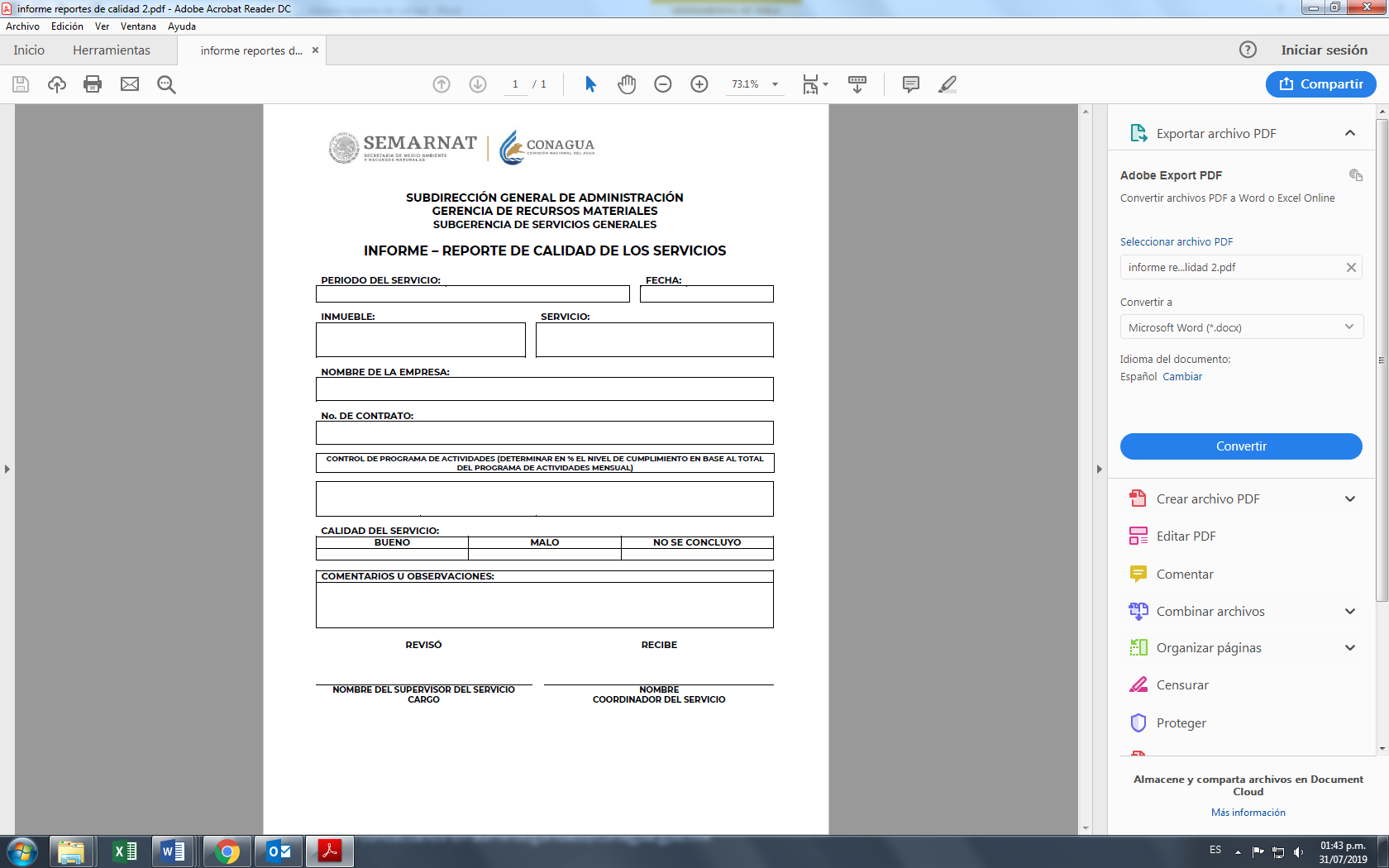 ANEXO DOS “MODELO DE PROPUESTA ECONÓMICA”Mantenimiento y conservación de oficinas de los inmuebles de la Comisión Nacional del Agua en su Nivel Nacional (Oficinas Centrales)“RESUMEN”Para efectos de evaluación económica, se considerará el monto antes de I.V.A. del “Resumen”, dado que al tratarse de un contrato abierto por presupuesto mínimo y máximo se utilizará el “Catálogo de Conceptos”, de acuerdo a las necesidades de la CONAGUA, conforme a los precios unitarios ofertados. MONEDA DE COTIZACIÓN: Pesos Mexicanos (a dos décimas).PRECIOS FIJOS: El precio se mantendrá fijo durante el periodo que indique el documento contractual, y/o hasta concluir con la prestación del servicio, como lo establece el Artículo 44 de la Ley de Adquisiciones, Arrendamientos y Servicios del Sector Público.Nota: El licitante deberá elaborar su propuesta económica preferentemente en papel membretado FIRMA DEL REPRESENTANTE LEGALANEXO TRES “MATRIZ DE PUNTOS”MANTENIMIENTO Y CONSERVACIÓN DE OFICINAS DE LOS INMUEBLES DE LA COMISIÓN NACIONAL DEL AGUA EN SU NIVEL NACIONAL (OFICINAS CENTRALES)Los rubros para evaluar son los siguientes: De acuerdo, con los siguientes requerimientos: NOTAS:Para que una propuesta técnica sea considerada solvente, deberá tener una puntuación mínima de 45.00 puntos, de los 60.00 posibles que se pueden obtener en su evaluación técnica.En aquellos casos en los que el licitante deba presentar diversidad de documentos para acreditar la puntuación, el licitante deberá presentar el listado de los documentos susceptibles para ser evaluados en cada uno de los rubros, en caso contrario la convocante evaluará solo los primeros documentos que se presentan, por lo que el resto de los documentos no serán susceptibles de evaluación para el otorgamiento de puntos.Para determinar la puntuación de la propuesta económica se aplicará la siguiente fórmula:PE = (MPE * 40)/MPiDonde:PE =           Puntaje que corresponde a la propuesta económica presentada por el Licitante.MPE =       Monto de la propuesta económica más baja de aquellos licitantes que obtuvieron cuando menos cuarenta y cinco puntos en la componente técnica.MPi =        Monto de la propuesta económica en análisis.El valor final de la propuesta presentada por el Licitante corresponderá a la suma de los puntajes de la propuesta técnica y de la propuesta económica.ANEXO CUATRO “MODELO DE CONTRATO”Secretaría de Medio Ambiente y Recursos NaturalesComisión Nacional del AguaContrato de Prestación de Servicios número _______________.(Nota: si el contrato se celebra con persona moral, se aplicará la siguiente redacción).Contrato de prestación de servicios que celebran por una parte, los Estados Unidos Mexicanos a través del Ejecutivo Federal, Secretaría de Medio Ambiente y Recursos Naturales, por conducto de la Comisión Nacional del Agua, a la que se denominará “La CONAGUA”, representada por el C. __________, en su carácter de __________, y por la otra, la persona moral __________, representada por el (la) C. __________, en su carácter de __________, a la que se denominará “El Proveedor”, de conformidad con las declaraciones y cláusulas siguientes:(Nota: si el contrato se celebra con persona física, se aplicará la siguiente redacción)Contrato de prestación de servicios que celebran por una parte, los Estados Unidos Mexicanos a través del Ejecutivo Federal, Secretaría de Medio Ambiente y Recursos Naturales, por conducto de la Comisión Nacional del Agua, a la que se denominará “La CONAGUA”, representada por el C. __________, en su carácter de __________, y por la otra, el (la) C. __________, a quien se denominará “El Proveedor”, de conformidad con las declaraciones y cláusulas siguientes:(Nota: asentar el siguiente párrafo en caso de que “El Proveedor” sea una persona física y cuente con representante).Contrato de prestación de servicios que celebran por una parte, los estados Unidos Mexicanos a través del Ejecutivo Federal, Secretaría de Medio Ambiente Y Recursos Naturales, por conducto de la Comisión Nacional del Agua, a la que se denominará “La CONAGUA”, representada por el (la) C. __________, en su carácter de __________, y por la otra, el (la) C. __________, representada por el (la) C. __________, en su carácter de __________, a quien se denominará “El Proveedor”, de conformidad con las declaraciones y cláusulas siguientes:(Nota: si el contrato se celebra en propuestas conjuntas, se aplicará la siguiente redacción).Contrato de prestación de servicios que celebran por una parte, los Estados Unidos Mexicanos a través del Ejecutivo Federal, Secretaría de Medio Ambiente y Recursos Naturales, por conducto de la Comisión Nacional del Agua, a la que se denominará “La CONAGUA”, representada por el C. ____________________, en su carácter de ____________________ y por  la otra, las personas morales __________________, representadas por el (la) C. ____________________, en su carácter de ______________________ y _____________________ representada por el (la) C. ____________________, en su carácter de ____________________, a las que se denominarán “El Proveedor”, de acuerdo a las declaraciones y cláusulas siguientes:D e c l a r a c i o n e s:I.- “La CONAGUA” declara que:I.1.- Tiene el carácter de Órgano Administrativo Desconcentrado de la Secretaría de Medio Ambiente y Recursos Naturales, con las atribuciones establecidas en el Reglamento Interior de la Comisión Nacional del Agua, salvo aquellas que por disposiciones legales o reglamentarias se le atribuyan expresamente al Titular de la dependencia, de conformidad y con fundamento en los artículos 17, 26 Y 32 bis de la Ley Orgánica de la Administración Pública Federal; 1, 3 Fracción XII y 9 primer párrafo de la Ley de Aguas Nacionales; y 1 del Reglamento Interior de la Comisión Nacional del Agua.I.2.- (Si se trata del Director General, Subdirector General, Coordinador General o Gerente de Nivel Nacional) El (La) C. _______________, en su carácter de _______________, se encuentra facultado (a) para celebrar el presente contrato conforme a lo dispuesto en los artículos 1, 9 letra A, fracción XXXV de la Ley de Aguas Nacionales; 14 fracciones I y IX del Reglamento de la Ley de Aguas Nacionales (Cuando se trate del Director General); 1, 6 párrafo primero (Cuando se trate del Director General) 6 párrafos segundo y tercero (Cuando se trate de Subdirectores o Coordinadores Generales y Gerentes en el Nivel Nacional), 8 Tercer Párrafo (Si se trata del Director General), 9 párrafo primero, fracción _____ (I si se trata de Subdirectores o Coordinadores Generales y Gerentes en el Nivel Nacional), 11 Apartado A, fracción _____(Si se trata de Subdirectores y Coordinadores Generales), 11 apartado A, fracción _____ inciso _____ (Si se trata de Gerentes de Nivel Nacional), 13 Fracción XXIX Bis (Si se trata del Director General), 14 fracción XIX (Si se trata de Subdirectores Generales o Coordinadores Generales), 14 fracción XIX y último párrafo (Si se trata de Gerentes en el Nivel Nacionales), y ___ Ausentar el artículo que corresponda a las atribuciones de la Unidad Administrativa de Nivel Nacional de que se trate) del Reglamento Interior de la Comisión Nacional del Agua.(Si se trata del Nivel Regional Hidrológico Administrativo) El (La) C. _______________, en su carácter de _______________, se encuentra facultado (a) para celebrar el presente contrato conforme a lo dispuesto en los artículos 1, 9 letra A, fracción XXXV de la Ley de Aguas Nacionales; 1, 6 párrafos segundo y cuarto (Si se trata de Unidades Administrativas de Nivel Regional Hidrológico-Administrativo) 1, 6 párrafos segundo, cuarto y quinto fracción _____ (La que corresponda cuando se trate de Organismos de Cuenca), 9 párrafo primero, fracción _____ (II si se trata de Unidades Administrativas adscritas a un Organismo de Cuenca y III Si se trata de Director Local de la Entidad Federativa correspondiente), 11 Apartado B (Si se trata del Director General de Organismo De Cuenca); 11 Apartado B fracción ___ (Si se trata de una Unidad Administrativa Adscrita al Organismo de Cuenca); 11 Apartado C (Si se trata de Director Local), 13 Fracción XXIX Bis (si se trata del Director General), 75 Fracción XVIII (Si se trata del Director de Administración de Organismo De Cuenca), 86 Fracción II en relación con el 75 fracción XVIII (Si se trata del Director Local) del Reglamento Interior de la Comisión Nacional del Agua; primero y segundo fracción ____ (La que corresponda al Organismo de Cuenca de que se trate) del acuerdo por el que se determina la circunscripción territorial de los Organismos de Cuenca de la Comisión Nacional del Agua, publicado en el Diario Oficial de la Federación el 19 de abril de 2010; y segundo y tercero del Acuerdo por el que se determinan los montos máximos de los contratos de adquisiciones, arrendamientos, de servicios, de obra pública y de servicios relacionados con las mismas que pueden suscribir los Subdirectores y Coordinadores Generales, en su Nivel Nacional, los Directores Generales de los Organismos de Cuenca y Directores de las Direcciones Locales en el nivel Regional Hidrológico-Administrativo, en la Comisión Nacional del Agua, publicado en el Diario Oficial de la Federación el 28 de septiembre de 2010.I.3.- No está en la posibilidad de satisfacer las necesidades del (los) servicio(s) que se contrata(n), con el personal y los recursos técnicos con que cuenta, por lo que ha determinado encomendar a “El Proveedor” la prestación del (los) servicio(s) a que se refiere la cláusula primera de este contrato.Nota: incluir esta redacción únicamente cuando se trate de la contratación de servicios básicos, sin contar con el presupuesto aprobado por la H. Cámara de Diputados (Segundo párrafo del artículo 25 de la LAASSP).I.4.- La Secretaría de Hacienda y Crédito Público aprobó la contratación de los (el) servicio(s) básico(s) objeto del presente contrato, mediante el oficio número ________, de fecha ____ de _______ de 20__.(Nota: incluir esta redacción únicamente cuando se cuente con el oficio mediante el cual se comunica el presupuesto aprobado para la Conagua y las Unidades Administrativas no cuenten con su respectivo presupuesto desagregado.I.4.- Para cubrir las erogaciones que se deriven del presente contrato, el Oficial Mayor de la Secretaría de Medio Ambiente y Recursos Naturales autorizó la inversión correspondiente  para la prestación del (los) servicio(s) objeto del presente contrato mediante el oficio número __________, de fecha ____ de _________ de 20__.(Nota: incluir esta redacción cuando las Unidades Administrativas de la CONAGUA cuenten con su respectivo presupuesto desagregado.I.4.- Para cubrir las erogaciones que se deriven del presente contrato, se cuenta con la siguiente Clave Presupuestaria:______________________Nota: incluir esta redacción únicamente cuando se trate de contratos plurianuales.I.4.- La Secretaría de Hacienda y Crédito Público autorizó la plurianualidad para la contratación del (los) servicio(s) objeto del presente contrato, mediante el oficio número ________, de fecha ____ de _______ de 20__.I.5.- Tiene establecido su domicilio en ____________________, mismo que señala para que se le practiquen toda clase de notificaciones, aún las de carácter personal, las que surtirán sus efectos legales mientras no señale por escrito otro distinto, para todos los fines y efectos de este contrato.(Nota: si se llevó a cabo el procedimiento de licitación pública, se aplicará la siguiente redacción).I.6.- El presente contrato se adjudicó a “El Proveedor” para llevar a cabo el (los) servicio(s) a que se destina el presupuesto autorizado que se menciona en la declaración I.4, de acuerdo con los actos relativos al procedimiento de Licitación Pública (Nacional, Internacional bajo la cobertura de Tratados o Internacional Abierta, Presencial, Electrónica o Mixta según sea el caso), número_______________, de conformidad con lo establecido en los artículos 1, 3 fracción __ (según aplique), 25 párrafo(s)______(según aplique), 26 fracción I, 26 bis fracción__ (I si es presencial, II si es electrónica y III si es mixta), (26 ter cuando exista la participación de testigo social), 27 (Si la licitación se llevó a cabo por medios electrónicos), 28 fracción___ (Si es nacional fracción I, si es internacional fracción II y si es internacional abierta fracción III inciso a) cuando se haya realizado una de carácter nacional que se declaró desierta o inciso b) cuando así se estipule para las contrataciones financiadas con crédito externo otorgados al Gobierno Federal o con su aval), (28 penúltimo párrafo cuando se utilice la modalidad de ofertas subsecuentes de descuentos), 29, 30, 32 párrafo(s)_____(según aplique), 33 párrafo(s)____ (según aplique), 34 párrafos primero, segundo, sexto y séptimo (34 de manera general en caso de presentación de proposiciones conjuntas), 35 (de manera general cuando la licitación utilice la modalidad de ofertas subsecuentes de descuento) (35 párrafo primero y fracciones I, II y III cuando en la licitación no se utilice la modalidad de ofertas subsecuentes de descuento), 36 párrafos primero, segundo, cuarto y quinto (cuando se use el criterio de evaluación binario) 36 párrafos primero, tercero, cuarto y quinto (cuando se use el criterio de evaluación de puntos y porcentajes), 36 bis párrafo primero, fracción I y segundo párrafo (cuando se use el criterio de evaluación de puntos y porcentajes) 36 bis párrafo primero, fracción II y segundo párrafo (cuando se use el criterio de evaluación binario), 37, (39 en caso de abastecimiento simultáneo),  45, 46 párrafos __________ (según aplique) y (47 fracción______ (según aplique) cuando se trate de un contrato abierto) de la Ley de Adquisiciones, Arrendamientos y Servicios del Sector Público; 1, 35 párrafos primero y tercero fracción____ (I cuando trate de persona moral o II cuando se trate de persona física, únicamente aplica si es licitación pública nacional), 38 párrafo primero, fracciones I, III, IV, V y VI (cuando se utilice la modalidad de ofertas subsecuentes de descuentos y se trate de licitaciones públicas por medios electrónicos en las que no participen MIPYMES), 39, 43 párrafo primero (en caso de que se reduzcan los plazos para la presentación y apertura de proposiciones en licitaciones públicas nacionales) (43 en general en caso de que se reduzcan los plazos para la presentación y apertura de proposiciones en licitaciones pública internacionales), 44 (en caso de proposiciones conjuntas), 45, 46 fracciones____ (I para licitaciones públicas presenciales, II licitaciones públicas electrónicas y III licitaciones públicas mixtas), IV, V, VI Y VII, 49, 51 (Cuando se utilice el criterio de evaluación binario), (52 cuando se utilice el criterio de evaluación de puntos y porcentajes), (53 cuando se utilice el criterio de costo beneficio), 54 párrafo primero (cuando se adjudique por empate en orden de prelación a las MIPYMES) (54 párrafos segundo y tercero cuando se realice el sorteo manual de insaculación, 56 (cuando exista reducción de cantidades de bienes o servicios a contratar cuando el presupuesto asignado al procedimiento sea rebasado por las proposiciones presentadas), 59 (en caso de abastecimiento simultáneo), (60, 63 párrafo primero, 68 cuando exista la participación de un testigo social), 81 párrafo primero y fracción (es) ____ (la que corresponda al caso concreto), 84 primero, tercero, séptimo y octavo párrafos y (85 párrafos primero, segundo y tercero fracciones _______las que apliquen al caso concreto y cuando se trate de un contrato abierto) de su Reglamento; para tal efecto, se celebró el acto de la junta de aclaraciones el día ___ de ________ de 20__, el de presentación y apertura de proposiciones el día ______ de __________ del 20__, y el acto donde “La CONAGUA” hizo saber el fallo de la licitación se realizó el día ____ de __________ de 20__, adjudicando a “El Proveedor” el presente contrato, para la realización del (los) servicio(s) objeto del mismo.(Nota: si se llevó a cabo el procedimiento de invitación a cuando menos tres personas, a que se refiere el artículo 41 fracciones I, III, VIII, IX segundo párrafo, X, XIII, XIV, XV, XVI, XVII, XVIII Y XIX de la Ley de Adquisiciones, Arrendamientos y Servicios del Sector Público, se aplicará la siguiente redacción)I.6.- El presente contrato se adjudicó a “El Proveedor” para llevar a cabo el (los) servicio(s) a que se destina el presupuesto autorizado que se menciona en la declaración I.4, para lo cual, el Comité de Adquisiciones, Arrendamientos y Servicios en la ____ sesión ____(ordinaria o extraordinaria según sea el caso) de trabajo de fecha ______ de ______ de 20__, dictaminó previamente a la iniciación del procedimiento, sobre la procedencia de la excepción a la licitación pública por encontrarse en el supuesto de excepción (insertar el supuesto de excepción correspondiente del artículo 41 de la LAASSP), por lo que el procedimiento de Invitación a Cuando Menos tres Personas (Nacional, internacional bajo la cobertura de tratados o internacional abierta) (Presencial, electrónica o mixta), se llevó a cabo de conformidad con lo establecido en los artículos 1, 3 fracción __ (según aplique), 25 párrafo segundo (Cuando su vigencia inicie en el ejercicio fiscal siguiente de aquél en el que formalice) 25 párrafos _____ (según aplique), 26 fracción II, 26 bis fracción___ (I si es presencial, II si es electrónica y III si es mixta), 27 (Si se llevó a cabo por medios electrónicos), 28 fracción____ (si es nacional fracción I, si es internacional fracción II y si es internacional abierta fracción III inciso a) cuando se haya realizado una de carácter nacional que se declaró desierta o inciso b) cuando así se estipule para las contrataciones financiadas con crédito externo otorgados al gobierno federal o con su aval), 29, 30, 32 párrafo(s) ______ (Según aplique), 33 último párrafo (en caso de que se haya realizado una o más juntas de aclaraciones, en caso contrario eliminarlo), 35, 36 párrafos primero, segundo, cuarto y quinto (cuando se use el criterio de evaluación binario) 36 párrafos primero, tercero cuarto y quinto (cuando se use el criterio de evaluación de puntos y porcentajes), 36 bis párrafo primero, fracción I y segundo párrafo (cuando se use el criterio de evaluación de puntos y porcentajes) 36 bis párrafo primero, fracción II y segundo párrafo (cuando se use el criterio de evaluación binario), 37, 43 párrafo primero fracciones I, II, III, IV y V,  45, 46 párrafos __________ (según aplique al caso concreto), (47 fracción______ (según aplique) cuando se trate de un contrato abierto), de la Ley de Adquisiciones, Arrendamientos y Servicios  del Sector Público; 1, 35 párrafos primero y tercero fracción____ (I cuando trate de persona moral o II cuando se trate de persona física, únicamente aplica cuando es I3P nacional), 39, 45 (En caso de que se haya celebrado cuando menos una junta de aclaraciones), 46 fracciones___ (I para presenciales, II para electrónicas, III para mixtas), IV, V, VI y VII, 49, (51 cuando se utilice el criterio de evaluación binario), (52 cuando se utilice el criterio de evaluación de puntos y porcentajes), (53 cuando se utilice el criterio de costo beneficio), (54 párrafo primero cuando se adjudique por empate en orden de prelación a las MIPYMES), (54 párrafos segundo y tercero cuando se realice el sorteo manual de insaculación por subsistir empate entre las MIPYMES o no existan participantes de ese sector), (56 cuando exista reducción de cantidades de bienes o servicios a contratar cuando el presupuesto asignado al procedimiento sea rebasado por las proposiciones presentadas), (60, 63 párrafo primero, 68 cuando exista la participación de un testigo social), 77, 81 fracción ____ (La que corresponda al caso concreto), 84 primero, tercero, séptimo y octavo párrafos y (85 párrafos primero, segundo y tercero fracciones _______las que apliquen al caso concreto y cuando se trate de un contrato abierto), de su Reglamento; para tal efecto, se celebró el acto de la junta de aclaraciones el día ___ de ________ de 20__(aplica únicamente si hay junta de aclaraciones), el de presentación y apertura de proposiciones el día ______ de __________ del 20__, y el acto donde “La CONAGUA” hizo saber el fallo de la licitación se realizó el día ____ de __________ de 20__, adjudicando a “El Proveedor” el presente contrato, para la realización del (los) servicio(s) objeto del mismo.“La CONAGUA”(Nota: si se llevó a cabo el procedimiento de invitación a cuando menos tres personas, a que se refiere el artículo 42 de la Ley de Adquisiciones, Arrendamientos y Servicios del Sector Público, se aplicará la siguiente redacción)I.6.- El presente contrato se adjudicó a “El Proveedor” para llevar a cabo el (los) servicio(s)  a que se destina el presupuesto autorizado que se menciona en la declaración I.4, de acuerdo con los actos relativos al procedimiento de contratación de Invitación a Cuando Menos tres Personas (nacional, internacional bajo la cobertura de tratados o internacional abierta) (presencial, electrónica o mixta), de conformidad con lo establecido en los artículos 1, 3 fracción __ (según aplique), 25 párrafos primero y segundo (cuando su vigencia inicie en el ejercicio fiscal siguiente de aquél en el que formalice) 25 párrafos primero, tercero y cuarto (cuando el contrato sea plurianual), 26 fracción II, 26 bis fracción__ (I si es presencial, II si es electrónica y III si es mixta), (27 si se llevó a cabo por medios electrónicos), 28 fracción__ (Si es nacional fracción I, si es internacional fracción II y si es internacional abierta fracción III inciso a) cuando se haya realizado una de carácter nacional que se declaró desierta o inciso b) cuando así se estipule para las contrataciones financiadas con crédito externo otorgados al gobierno federal o con su aval), 29, 30, 33 párrafo(s) ____________(según aplique), 33 último párrafo (en caso de que se haya realizado una o más juntas de aclaraciones, en caso contrario eliminarlo), 35 (párrafos y fracciones según aplique), 36 párrafos primero, segundo, cuarto y quinto (cuando se use el criterio de evaluación binario) 36 párrafos primero, tercero cuarto y quinto (cuando se use el criterio de evaluación de puntos y porcentajes), 36 bis párrafo primero, fracción I y segundo párrafo (cuando se use el criterio de evaluación de puntos y porcentajes) 36 bis párrafo primero, fracción II y segundo párrafo (cuando se use el criterio de evaluación binario), 37, 42 párrafos primero, tercero y cuarto, 43 párrafo primero fracciones I, II, III, IV y V, 45, 46 párrafos __________ (Según aplique al caso concreto) y (47 fracción______ (según aplique) cuando se trate de un contrato abierto) de la Ley de Adquisiciones, Arrendamientos y Servicios del Sector Público; 1, 35 párrafos primero y tercero fracción____ (I cuando trate de persona moral o II cuando se trate de persona física, únicamente aplica cuando es I3P nacional), 39, 45 (En caso de que se haya celebrado cuando menos una junta de aclaraciones), 46 fracciones___ (I para presenciales, II para electrónicas, III para mixtas), IV, V, VI y VII, 49, (51 cuando se utilice el criterio de evaluación binario), (52 cuando se utilice el criterio de evaluación de puntos y porcentajes), (53 cuando se utilice el criterio de costo beneficio), (54 párrafo primero cuando se adjudique por empate en orden de prelación a las MIPYMES), (54 párrafos segundo y tercero cuando se realice el sorteo manual de insaculación por subsistir empate entre las MIPYMES o no existan participantes de ese sector), (56 cuando exista reducción de cantidades de bienes o servicios a contratar cuando el presupuesto asignado al procedimiento sea rebasado por las proposiciones presentadas), 77, 81 fracción ____ (la que corresponda al caso concreto), 82 párrafo primero, 84 primero, tercero, séptimo y octavo párrafos y (85 párrafos primero, segundo y tercero fracciones _______las que apliquen al caso concreto y cuando se trate de un contrato abierto) de su Reglamento; en virtud de que el importe del contrato no excede los montos máximos que se establecen en el presupuesto de egresos de la federación para el ejercicio fiscal de 20___, para tal efecto, se celebró el acto de la junta de aclaraciones el día ___ de ________ de 20__(aplica únicamente si hay junta de aclaraciones), el de presentación y apertura de proposiciones el día ______ de __________ del 20__, y el acto donde “La CONAGUA” hizo saber el fallo de la licitación se realizó el día ____ de __________ de 20__, adjudicando a “El Proveedor” el presente contrato, para la realización del (los) servicio(s) objeto del mismo.“La CONAGUA”(Nota: si se llevó a cabo el procedimiento de adjudicación directa a que se refiere el artículo 41 fracciones I, III, VIII, IX segundo párrafo, XIII, XIV, XV, XVI, XVII, XVIII y XIX de la Ley de Adquisiciones, Arrendamientos y Servicios del Sector Público, se aplicará la siguiente redacción)I.6.- El presente contrato se adjudicó a “El Proveedor” para llevar a cabo el (los) servicio(s)  a que se destina la inversión autorizada que se menciona en la declaración I.4, para lo cual, el Comité de Adquisiciones, Arrendamientos y Servicios en la ____ sesión___ (ordinaria o extraordinaria según sea el caso) de trabajo, de fecha ______ de ______ de 20__, dictaminó previamente a la iniciación del procedimiento, sobre la procedencia de la excepción a la licitación pública y llevar a cabo el procedimiento de Adjudicación Directa (nacional, internacional bajo la cobertura de tratados o internacional abierta) (presencial, electrónica o mixta), de conformidad con lo establecido en los artículos 1, 3 fracción __ (según aplique), 25 párrafo___(Los que apliquen), 26 fracción III, 28 (Si es nacional fracción I, si es internacional fracción II y si es internacional abierta fracción III inciso a) cuando se haya realizado una de carácter nacional que se declaró desierta o inciso b) cuando así se estipule para las contrataciones financiadas con crédito externo otorgados al gobierno federal o con su aval), 40, 41 fracción ______, 45, 46 párrafos primero y último y (47 fracción______ (según aplique) cuando se trate de un contrato abierto) de la Ley de Adquisiciones, Arrendamientos y Servicios del Sector Público; 1, 71 párrafo primero, fracciones I, II, III, IV, V, VI, VII y VIII y párrafo segundo, 72 fracción ___ (la que corresponda), 81 fracción ____ (la que corresponda al caso concreto), 82 párrafo primero, 84 primero, cuarto, séptimo y octavo párrafos y (85 párrafos primero, segundo y tercero fracciones _______las que apliquen al caso concreto y cuando se trate de un contrato abierto) de su Reglamento, en virtud de que_________________(insertar el supuesto de excepción de la fracción correspondiente del artículo 41 de la LAASSP), para tal efecto el __________ de____ de 20___, se comunicó a “El Proveedor” la necesidad de realizar los (el) servicio(s) y las condiciones bajo las cuales se llevaría(n) a cabo, y en escrito de fecha _____de __________ del 20___, “El Proveedor” emitió su propuesta para la ejecución de(l) los mismo(s), por lo que “La CONAGUA” hizo saber su resolución a “El Proveedor” el _________ de __________ de 20___, adjudicando el presente contrato para la realización del (los) servicio(s) objeto del mismo.(Nota: si se llevó a cabo el procedimiento de adjudicación directa a que se refiere el artículo 41 fracciones II, IV, V, VI, VII, IX párrafo primero, XI, XII y XX de la Ley de Adquisiciones, Arrendamientos y Servicios del Sector Público se aplicará la siguiente redacción).I.6.- El presente contrato se adjudicó a “El Proveedor” para llevar a cabo el (los) servicio(s) a que se destina la inversión autorizada que se menciona en la declaración I.4, para lo cual, el C. ____________________, en su carácter de ______________________ (anotar nombre y cargo del servidor público facultado para este efecto) de “La CONAGUA”, mediante escrito de fecha ____ de ___________ de 20__, dictaminó previamente al inicio del procedimiento, sobre la procedencia de no celebrar licitación pública y llevar a cabo el procedimiento de Adjudicación Directa (nacional, internacional bajo la cobertura de tratados o internacional abierta) (presencial, electrónica o mixta), de conformidad con lo establecido en los artículos 1, 3 fracción __ (según aplique), 26 fracción III, 26 bis fracción__ (I si es presencial, II si es electrónica y III si es mixta), (27 si se llevó a cabo por medios electrónicos), 28 fracción___(si es nacional fracción i, si es internacional fracción II y si es internacional abierta fracción III inciso a) cuando se haya realizado una de carácter nacional que se declaró desierta o inciso b) cuando así se estipule para las contrataciones financiadas con crédito externo otorgados al gobierno federal o con su aval), 40, 41 fracción ______ y penúltimo párrafo, 45, 46 párrafos primero y último y (47 cuando se trate de un contrato abierto, en el cual se deberán agregar los párrafos y fracciones aplicables al caso concreto) de la Ley de Adquisiciones, Arrendamientos y Servicios del Sector Público; 1, 71, 72 fracción ___ (la que corresponda), 81 fracción ____ (la que corresponda al caso concreto), 82 párrafo primero, 84 párrafos primero, cuarto, séptimo y octavo (85 párrafos primero, segundo y tercero fracciones _______las que apliquen al caso concreto y cuando se trate de un contrato abierto) de su Reglamento, en virtud de que_________ (Insertar el supuesto de excepción de la fracción correspondiente del artículo 41 de la LAASSP), para tal efecto el______ de __________ de 20___, se comunicó a “El Proveedor” la necesidad de realizar los (el) servicio(s) y las condiciones bajo las cuales se llevaría(n) a cabo, y en escrito de fecha _____de __________ del 20___, “El Proveedor” emitió su propuesta para la ejecución de(l) los mismo(s), por lo que “La CONAGUA” hizo saber su resolución a “El Proveedor” el _________ de __________ 20___, adjudicando el presente en el que se le adjudicó este contrato para la realización del (los) servicio(s) objeto del mismo.“La CONAGUA”(Nota: si se llevó a cabo el procedimiento de adjudicación directa a que se refiere el artículo 42 de la Ley de Adquisiciones, Arrendamientos y Servicios del Sector Público, se aplicará la siguiente redacción)I.6.- El presente contrato se adjudicó a “El Proveedor” para llevar a cabo el (los) servicio(s) a que se destina la inversión autorizada que se menciona en la declaración I.4, de acuerdo con los actos relativos al procedimiento de Adjudicación Directa (presencial, electrónica o mixta), de conformidad con lo establecido en los artículos 1, 3 fracción __ (según aplique), 25 párrafo primero, 26 fracción III, 26 bis fracción ____(I si es presencial, II si es electrónica y III si es mixta), (27 si se llevó a cabo por medios electrónicos), 42 párrafos primero, tercero, cuarto y sexto(sólo aplica este párrafo cuando existan por lo menos tres cotizaciones), 45, 46 párrafos primero y último y (47 cuando se trate de un contrato abierto, en el cual se deberán agregar los párrafos y fracciones aplicables al caso concreto)de la Ley de Adquisiciones, Arrendamientos y Servicios del Sector Público; 1, 30 párrafo tercero, (75 párrafos primero o segundo según sea el caso, cuando no sea posible contar con al menos tres cotizaciones), (75 párrafo cuarto cuando no se cuente con tres cotizaciones y el procedimiento se haya realizado por CompraNet) se cuente con tres cotizaciones), 76, 81 fracción ____ (la que corresponda al caso concreto), 82, 84 párrafos primero, cuarto, séptimo y octavo y (85 párrafos primero, segundo y tercero fracciones _______las que apliquen al caso concreto y cuando se trate de un contrato abierto) de su Reglamento, en virtud de que el importe del presente contrato no excede los montos máximos que se establecen en el presupuesto de egresos de la federación para el ejercicio fiscal  de 20__, “La CONAGUA” para tal efecto el ______ de __________ del 20___, se comunicó a “El Proveedor” la necesidad de realizar los (el) servicio(s) y las condiciones bajo las cuales se llevaría(n) a cabo, y en escrito de fecha _____de __________ del 20___, “El Proveedor” emitió su proposición para la ejecución de(l) los mismo(s), por lo que “La CONAGUA” hizo saber su resolución a “El Proveedor” el_________ de __________ 20___, adjudicando el presente contrato para la realización del (los) servicio(s) objeto del mismo.II.- “El Proveedor” declara que:(Nota: si “El Proveedor” es persona física, se aplicará la siguiente redacción).II.1.- Es de nacionalidad _______________, lo que acredita con ________(documento que acredite su nacionalidad), expedida por _______________, y se identifica con _______________.II.2.- El (la) C. __________, quien se identifica con __________, acredita su carácter de __________, con el testimonio de la escritura pública número __________, de fecha _____ de __________ de ______, otorgada ante la fe del Lic. __________, notario público número _____, de la Ciudad de __________, mandato que a la fecha no le ha sido limitado ni revocado, lo que declara bajo protesta de decir verdad. (Nota: si “El Proveedor” es persona moral, se aplicará la siguiente redacción).II.1.- Acredita la existencia legal de la sociedad con el testimonio de la escritura pública número _____, de fecha _____ de __________ de ______, otorgada ante la fe del Lic. __________, notario público número _____, de la Ciudad de __________, inscrita en el Registro Público de __________, de la Ciudad de __________, en el folio número _____, con fecha _____ de __________ de ______. II.2.- El (la) C. __________, quien se identifica con __________, acredita su carácter de __________, con el testimonio de la escritura pública número __________, de fecha _____ de __________ de ______, otorgada ante la fe del Lic. __________, notario público número _____, de la ciudad de __________, inscrita en el registro público de __________, de la Ciudad de __________, en el folio número __________, con fecha _____ de __________ de _______, mandato que a la fecha no le ha sido limitado ni revocado, lo que declara bajo protesta de decir verdad. (Nota: agregar los siguientes párrafos en caso de propuestas conjuntas).II.- “El Proveedor” _______ (razón social de la primera empresa) declara que:II.1.- Acredita la existencia legal de la sociedad _____________, con el testimonio de la escritura pública número _________, de fecha  ____  de __________, de ______, otorgada ante la fe del Lic. _____________, notario público número ____, de la ciudad de ________________, inscrita en el registro público de _________________, de la ciudad de _________________, en el folio número _________, con fecha  _____, de _______________ de __________, la que suscribe el presente contrato comprometiéndose en forma conjunta y solidaria con la sociedad _____________, por cualquier responsabilidad derivada de este contrato. II.2.- El (la) C. __________, quien se identifica con __________, acredita su carácter de __________, con el testimonio de la escritura pública número __________, de fecha _____ de __________ de ______, otorgada ante la fe del Lic. __________, notario público número _____, de la ciudad de __________, inscrita en el registro público de __________, de la ciudad de __________, en el folio número __________, con fecha _____ de __________ de _______, mandato que a la fecha no le ha sido limitado ni revocado, lo que declara bajo protesta de decir verdad. II.- “El Proveedor” _________ (razón social de la segunda empresa) declara que:II.__.- Acredita la existencia legal de la sociedad _____________, con el testimonio de la escritura pública número _________, de fecha ____ de __________, de ______, otorgada ante la fe del Lic. _____________, notario público número ____, de la ciudad de ________________, inscrita en el registro público de _________________, de la ciudad de _________________, en el folio número _________, con fecha  _____, de _______________ de __________, la que suscribe el presente contrato comprometiéndose en forma conjunta y solidaria con la sociedad _____________, por cualquier responsabilidad derivada de este contrato. II.__.- El (la) C. __________, quien se identifica con __________, acredita su carácter de __________, con el testimonio de la escritura pública número __________, de fecha _____ de __________ de ______, otorgada ante la fe del Lic. __________, notario público número _____, de la ciudad de __________, inscrita en el registro público de __________, de la ciudad de __________, en el folio número __________, con fecha _____ de __________ de _______, mandato que a la fecha no le ha sido limitado ni revocado, lo que declara bajo protesta de decir verdad. (Nota: incluir esta redacción cuando se trate de propuestas conjuntas y la nueva sociedad esté constituida por personas físicas).II.__.- Acreditan la existencia de la asociación, mediante el convenio de fecha ____ de _________ de 20__, suscrito por los CC. _____________________ y ____________________, ratificado ante la fe del Lic. ____________________, notario público número ___________________, de la ciudad de ______________, en fecha ____ de_________ de 20__, de conformidad con el artículo 34 párrafo quinto de la Ley de Adquisiciones, Arrendamientos y Servicios del Sector Público y 44 de su Reglamento.(Nota: Incluir esta redacción cuando se trate de propuestas conjuntas y la nueva sociedad esté constituida por personas morales).II.__.- Acreditan la existencia de la sociedad, mediante el convenio de fecha ____ de _________ de 20__, suscrito por las empresas _____________________ y ____________________, representadas por los cc _________________ y _________________, en su carácter de ___________________ y ____________________, ratificado ante la fe del Lic. ____________________, notario público número ___________________, de la ciudad de ______________, con fecha ____ de_________ de 20__, de conformidad con el artículo 34 párrafo quinto de la Ley de Adquisiciones, Arrendamientos y Servicios del Sector Público y 44 de su Reglamento.(Nota: Incluir las siguientes declaraciones cuando “El Proveedor” sea una persona física o moral y cuando se trate de propuestas conjuntas repetirlo para cada una de las empresas o personas físicas).II.__.- Tiene capacidad jurídica para contratar y reúne las condiciones técnicas y económicas para obligarse a la ejecución del (los) servicio(s) objeto de este contrato.II.__.- Tiene establecido su domicilio (domicilio común cuando se trata de propuestas conjuntas) en ____________________, lo que acredita con _______________, mismo que señala para que se le practiquen las notificaciones, aún las de carácter personal, las que surtirán sus efectos legales mientras no señale por escrito otro distinto, para todos los fines y efectos de este contrato. II.__.- Cuenta con el Registro Federal de Contribuyentes __________.II.__.- Conoce las necesidades y características del servicio que requiere “La CONAGUA” y ha considerado todos los factores que intervienen en su ejecución, por lo que manifiesta que dispone de los elementos suficientes para obligarse en los términos de este contrato, y que para su cumplimiento y ejecución, cuenta con los recursos técnicos y económicos necesarios, así como el personal que tiene la experiencia y capacidad requerida para proporcionar el (los) servicio(s) objeto de este contrato. Asimismo está conforme con el términos de referencia, (mencionar los anexos que por la naturaleza del servicio se requiera), especificaciones, monto del contrato y forma de pago.II.__.- no se encuentra en ninguno de los supuestos establecidos en los artículos 50 y 60 antepenúltimo párrafo de la ley de adquisiciones, arrendamiento y servicios del sector público, lo que manifiesta bajo protesta de decir verdad según escrito de fecha ___ de__________ de 20__.(Nota: incluir la siguiente declaración cuando “El Proveedor” sea una MIPYME).II.__.- Ser una __________________ (micro, pequeña o mediana empresa según sea el caso) de conformidad con el acuerdo segundo del acuerdo por el que se establece la estratificación de las micro, pequeñas y medianas empresas, publicado en el Diario Oficial de la Federación el 30 de junio de 2009 y el artículo 3 fracción III de la ley para el desarrollo de la competitividad de la micro, pequeña y mediana empresa.(Incluir los siguientes dos párrafos cuando el monto del contrato exceda los $300,000.00 (trescientos mil pesos sin incluir el impuesto al valor agregado   IVA).II.__.- En cumplimiento a lo dispuesto por el artículo 32-D del Código Fiscal de la Federación y de conformidad con la regla ____ de la Resolución Miscelánea Fiscal para 2019, publicada en el Diario Oficial de la Federación el ____ de _____ de 201_, (Toda vez que a la fecha no se ha publicado la RMF para 2019, una vez que la misma se haya publicado se deberán asentar los datos correspondientes) “El Proveedor” presentó documento vigente expedido por el Servicio de Administración Tributaria (SAT), de fecha __ de _______ de 20__, por el que emite opinión positiva sobre el cumplimiento de obligaciones fiscales. II.___.- En cumplimiento a lo dispuesto por el artículo 32-D del código fiscal de la federación y de conformidad con lo establecido en el “ACUERDO ACDO.SA1.HCT.101214/281.P.DIR y su anexo único, dictado por el H. Consejo Técnico, relativo a las reglas para la obtención de la opinión de cumplimiento de obligaciones fiscales en Materia de Seguridad Social”, publicado en el Diario Oficial de la Federación de fecha 27 de febrero de 2015, emitido por el Instituto Mexicano del Seguro Social, “El Proveedor” presentó copia de la opinión del cumplimiento de obligaciones fiscales en materia de seguridad social en sentido positivo de fecha __ de __________ del 201__, emitido por el Instituto Mexicano del Seguro Social.(Incluir la el siguiente párrafo independientemente del monto del contrato.II.___.- En cumplimiento a lo dispuesto por el artículo 32-D del Código Fiscal de la Federación y de conformidad con lo establecido en el “acuerdo del H. Consejo de Administración del Instituto del Fondo Nacional de la Vivienda para los Trabajadores por el que se emiten las reglas para la obtención de la constancia de situación fiscal en materia de aportaciones patronales y entero de descuentos”, publicado en el Diario Oficial de la Federación de fecha 28 de junio de 2017, emitido por el Instituto del Fondo Nacional de la Vivienda para los Trabajadores, “El Proveedor” presentó copia de la opinión del cumplimiento de obligaciones fiscales en materia de aportaciones patronales y entero de descuentos en sentido positivo de fecha __ de __________ del 201__, emitido por el Instituto del Fondo Nacional de la Vivienda Para los Trabajadores.(Nota: incluir la siguiente declaración cuando “El Proveedor” haya exhibido constancia de inscripción en el Registro Único de Proveedores).II.__.- Bajo protesta de decir verdad que se encuentra inscrito en el Registro Único de Proveedores de “La CONAGUA”, según lo acredita con (el número de inscripción o con la constancia, según sea el caso) expedida a su favor por _____________________________________ y que la información se encuentra completa y actualizada.  En virtud de lo anterior y con fundamento en los artículos 134 de la Constitución Política de los Estados Unidos Mexicanos; 17, 26 y 32 bis de la Ley Orgánica de la Administración Pública Federal; 3 fracción XII y 9 de la Ley de Aguas Nacionales, 1793, 1794, 1858 y demás relativos del Código Civil Federal; 1, 2 fracción VIII, 4 fracción VII, 5 fracción III, 6, 35 y 55 (mencionar el artículo 62 cuando se trate de servicios de asesoría, consultoría, estudios e investigaciones) y (32 y 50 mencionar estos artículos solo si la vigencia del contrato es plurianual) de la Ley Federal de Presupuesto y Responsabilidad Hacendaria; ________ (insertar los artículos de la Ley de Adquisiciones, Arrendamientos y Servicios del Sector Público, que se encuentran en la declaración I.6, según el procedimiento de contratación que se aplique) de la Ley de Adquisiciones, Arrendamientos y Servicios del Sector Público; 1,___ (mencionar el 65 fracciones I, II y III, cuando el contrato no sea plurianual y 65 en forma genérica cuando el contrato sea plurianual), 66, 79 y (agregar el artículo 146 cuando la vigencia del contrato inicie en el ejercicio fiscal siguiente de aquél en el que se formalice y 147 si el contrato es plurianual) del Reglamento de la Ley Federal de Presupuesto y Responsabilidad Hacendaria; _________________ (insertar los artículos del Reglamento de la Ley de Adquisiciones Arrendamientos y Servicios del Sector Público que se encuentran en la declaración I.6, según sea el procedimiento de contratación que se aplique); y______ (insertar los artículos del Reglamento Interior de la Comisión Nacional del Agua que se encuentran en la declaración I.2) del Reglamento Interior de la Comisión Nacional del Agua, las partes se otorgan las siguientes:C l á u s u l a sPrimera: Objeto del Contrato.“La CONAGUA” encomienda a “EL Proveedor” y éste se obliga a realizar para aquella hasta su total terminación el (los) servicio(s) de __________, de conformidad con los términos de referencia,______ (mencionar los anexos que por la naturaleza del servicio se requiera), mismos que como anexo___ forman parte integrante de este contrato.(Nota: incluir esta redacción cuando el contrato se formalice con una agrupación.En cumplimiento a lo dispuesto por el artículo 34 de la Ley de Adquisiciones, Arrendamientos y Servicios del Sector Público y 44 de su Reglamento, las personas _____(morales y/o físicas según sea el caso)__________________ y ________________, manifiestan que se obligan a prestar cada una de ellas:a) La_______________________, se obliga a realizar el (los) servicio(s) consistente(s) en: _____________________________________.b) La _______________________, se obliga a realizar el (los) servicio(s) consistente(s) en: _____________________________________. No obstante lo anterior, ambas sociedades quedan obligadas en forma______ (solidaria o mancomunada según se haya convenido), por cualquier  responsabilidad derivada del presente contrato en la prestación del (los) servicio(s), de acuerdo a lo dispuesto por el artículo 34 de la Ley de Adquisiciones, Arrendamientos y Servicios del Sector Público y 44 fracción II inciso e) de su Reglamento. (En caso de que se trate de servicios de consultoría, asesoría, estudios e investigaciones cuya difusión pudiera afectar el interés público o comprometer información de naturaleza confidencial, para el gobierno federal, que se celebran al amparo del artículo 41 fracción x de la Ley de Adquisiciones, Arrendamientos y Servicios del Sector Público, invariablemente se deberán precisar los entregables objeto de la contratación).(Nota: dicha indicación no es aplicable en casos de procedimientos de invitación a cuando menos tres personas, o de adjudicación directa cuando el monto de adjudicación se ubique en el supuesto previsto por el artículo 42 de la ley).(Nota: si la prestación del (los) servicio(s) objeto del contrato debe ejecutarse en un ejercicio presupuestal y se celebra con persona moral, se aplicara la siguiente redacción).Segunda: Monto del contrato.El precio unitario (establecer el monto de cada concepto que integra el servicio) del (los) servicio(s) es por la cantidad de $__________ (__________ pesos 00/100 M.N.), más el impuesto al valor agregado, consecuentemente el monto total del presente contrato es de $__________ (__________ pesos 00/100 M.N.), más el impuesto al valor agregado, mismo que ofertó en moneda nacional en su escrito de fecha ___ de __________ de 20___, precio fijo durante la vigencia del contrato.(De conformidad con lo establecido por el artículo 72 fracción VIII inciso c), párrafo segundo, numeral 3 del Reglamento de la Ley de Adquisiciones, Arrendamientos y Servicios del Sector Público, en caso de que se trate de servicios de consultoría, asesoría, estudios e investigaciones cuya difusión pudiera afectar el interés público o comprometer información de naturaleza confidencial para el gobierno federal, que se celebran al amparo del artículo 41 fracción X de la Ley de Adquisiciones, Arrendamientos y Servicios del Sector Público, invariablemente se deberá indicar el precio o porcentaje de pago que corresponda a cada uno de los entregables objeto de la contratación).(Nota: El párrafo anterior no es aplicable en casos de procedimientos de invitación a cuando menos tres personas, o de adjudicación directa cuando el monto de adjudicación se ubique en el supuesto previsto por el artículo 42 de la ley).(Nota: si la prestación de los servicios objeto del contrato debe ejecutarse en dos ejercicios presupuéstales y se celebra con persona moral, se aplicará la siguiente redacción).Segunda: Monto del contrato.El precio unitario (establecer el monto de cada concepto que integra el servicio) del (los) servicio(s) es por la cantidad de $__________ (__________ pesos 00/100 M.N.), más el impuesto al valor agregado  , consecuentemente el monto total del presente contrato es de $__________ (__________ pesos 00/100 M.N.), más el impuesto al valor agregado, mismo que ofertó en moneda nacional en su escrito de fecha ___ de __________ de 20___, precio fijo durante la vigencia del contrato.La asignación aprobada para el presente ejercicio es de $__________ (__________ pesos 00/100 M.N.), más el impuesto al valor agregado, y para el posterior ejercicio, quedará sujeta la asignación correspondiente para los fines de la prestación y pago del (los) servicio(s), a la disponibilidad presupuestal del ejercicio subsecuente.(De conformidad con lo establecido por el artículo 72 fracción VIII inciso c), párrafo segundo, numeral 3 del Reglamento de la Ley de Adquisiciones, Arrendamientos y Servicios del Sector Público, en caso de que se trate de servicios de consultoría, asesoría, estudios e investigaciones cuya difusión pudiera afectar el interés público o comprometer información de naturaleza confidencial para el gobierno federal, que se celebran al amparo del artículo 41 fracción X de la Ley de Adquisiciones, Arrendamientos y Servicios del Sector Público invariablemente se deberá indicar el precio o porcentaje de pago que corresponda a cada uno de los entregables objeto de la contratación).(nota: El párrafo anterior no es aplicable en casos de procedimientos de invitación a cuando menos tres personas, o de adjudicación directa cuando el monto de adjudicación se ubique en el supuesto previsto por el artículo 42 de la ley).(nota: si la prestación de los servicios objeto del contrato debe ejecutarse en un ejercicio presupuestal y se celebra con persona física, siempre y cuando no se trate de servicios personales independientes y de autotransporte terrestre de bienes que reciban la federación y sus organismos descentralizados, se aplicara la siguiente redacción).Segunda: Monto del contrato.El precio unitario (establecer el monto de cada concepto que integra el servicio) del (los) servicio(s) es por la cantidad de $__________ (__________ pesos 00/100 M.N.), más el impuesto al valor agregado , consecuentemente el monto total del presente contrato es de $__________ (__________ pesos 00/100 M.N.), más el impuesto al valor agregado  , mismo que ofertó en moneda nacional en su escrito de fecha ___ de __________ de 20___, precio fijo durante la vigencia del contrato.“La CONAGUA” únicamente se encargará de retener las dos terceras partes del Impuesto al valor agregado  Impuesto al valor agregado , de acuerdo con lo dispuesto en el artículo 3, tercer párrafo de la Ley del Impuesto al Valor Agregado   y 3 de su reglamento y la regla ___ de la resolución miscelánea fiscal para 2019, publicada en el Diario Oficial de la Federación el __ de ___________ de 201_(Toda vez que a la fecha no se ha publicado la RMF para 2019, una vez que la misma se haya publicado se deberán asentar los datos correspondientes).(De conformidad con lo establecido por el artículo 72 fracción VIII inciso c), párrafo segundo, numeral 3 del Reglamento de la Ley de Adquisiciones, Arrendamientos y Servicios el Sector Público, en caso de que se trate de servicios de consultoría, asesoría, estudios e investigaciones cuya difusión pudiera afectar el interés público o comprometer información de naturaleza confidencial para el gobierno federal, que se celebran al amparo del artículo 41 fracción X de la Ley de Adquisiciones, Arrendamientos y Servicios el Sector Público, invariablemente se deberá indicar el precio o porcentaje de pago que corresponda a cada uno de los entregables objeto de la contratación).(Nota: El párrafo anterior no es aplicable en casos de procedimientos de invitación a cuando menos tres personas, o de adjudicación directa cuando el monto de adjudicación se ubique en el supuesto previsto por el artículo 42 de la ley).(Nota: incluir el siguiente párrafo cuando se trate de prestación de servicios profesionales prestados por personas físicas)Asimismo, “La CONAGUA” se encargará de retener el 10% (diez por ciento) del impuesto sobre la renta, de acuerdo con lo dispuesto en el artículo 106 último párrafo de la Ley del Impuesto Sobre la Renta.(Nota: si la prestación del servicio objeto del contrato debe ejecutarse en dos ejercicios presupuestales y se celebra con persona física, se aplicará la siguiente redacción).Segunda: Monto del Contrato.El precio unitario (establecer el monto de cada concepto que integra el servicio) del (los) servicio(s) es por la cantidad de $__________ (__________ pesos 00/100 M.N.), más el impuesto al valor agregado, consecuentemente el monto total del presente contrato es de $__________ (__________ pesos 00/100 M.N.), más el impuesto al valor agregado, mismo que ofertó en moneda nacional en su escrito de fecha ___ de __________ de 20___, precio fijo durante la vigencia del contrato.La asignación aprobada para el presente ejercicio es de $__________ (__________ pesos 00/100 M.N.), más el impuesto al valor agregado, y para el posterior ejercicio, quedará sujeta la asignación correspondiente para los fines de la prestación y pago del (los) servicio(s), a la disponibilidad presupuestal del ejercicio subsecuente.“La CONAGUA” únicamente se encargará de retener las dos terceras partes del impuesto al valor agregado, de acuerdo con lo dispuesto en el artículo 3, tercer párrafo de la Ley del Impuesto al Valor Agregado   y 3 de su Reglamento.(De conformidad con lo establecido por el artículo 72 fracción VIII inciso c), párrafo segundo, numeral 3 del Reglamento de la Ley de Adquisiciones, Arrendamientos y Servicios del Sector Público, en caso de que se trate de servicios de consultoría, asesoría, estudios e investigaciones cuya difusión pudiera afectar el interés público o comprometer información de naturaleza confidencial para el Gobierno Federal, que se celebran al amparo del artículo 41 fracción X de la Ley de Adquisiciones, Arrendamientos y Servicios del Sector Público invariablemente se deberá indicar el precio o porcentaje de pago que corresponda a cada uno de los entregables objeto de la contratación).(Nota: El párrafo anterior no es aplicable en casos de procedimientos de invitación a cuando menos tres personas, o de adjudicación directa cuando el monto de adjudicación se ubique en el supuesto previsto por el artículo 42 de la ley).(Nota: incluir el siguiente párrafo cuando se trate de prestación de servicios profesionales personas físicas)Asimismo, “La CONAGUA” se encargará de retener el 10% (diez por ciento) del impuesto sobre la renta, de acuerdo con lo dispuesto en el artículo 106 último párrafo de la Ley del Impuesto Sobre la Renta.Tercera: Impuestos y Derechos.Los impuestos y derechos que se causen con motivo de la prestación del (los) servicio(s) objeto de este contrato, serán pagados por “El Proveedor”. “La CONAGUA” solo cubrirá el impuesto al valor agregado   de acuerdo a lo establecido en las disposiciones fiscales respectivas.Cuarta: Plazo de Ejecución.“El Proveedor” se obliga a iniciar del (los) servicio(s) objeto de este contrato el día ____ de ___________de 20__ y a terminarlo(s) a más tardar el día _____ de _____________de 20__, de conformidad con ___ (mencionar los anexos que por la naturaleza del servicio se requiera). (Nota: incluir esta redacción cuando el procedimiento de contratación se haya realizado a través de licitación pública o invitación a cuando menos tres personas).Quinta: Ejecución del (los) Servicio(s).“El Proveedor” se obliga a que la ejecución del (los) servicio(s) objeto de este contrato se realice(n) en (establecer el lugar para la prestación de los servicios) _________________ y conforme a lo establecido en la convocatoria, lo acordado en la(s) junta(s) de aclaraciones, a los términos de referencia, (mencionar los anexos que por la naturaleza del servicio se requiera) y especificaciones que como anexos números _____ forman parte integrante de este contrato.(Nota: Incluir esta redacción cuando el procedimiento de contratación se haya realizado a través de adjudicación directa).Quinta: Ejecución del (los) Servicio(s).“El Proveedor” se obliga a que la ejecución de los (el) servicio(s) objeto de este contrato, se lleve(n) a cabo conforme a lo establecido en los términos de referencia, (mencionar los anexos que por la naturaleza del servicio se requiera) y especificaciones que como anexos números _______ forman parte integrante de este contrato.(Nota: Si los servicios objeto del contrato deben ejecutarse en un ejercicio presupuestal, se aplicará la siguiente redacción). Sexta: Anticipos.Para el inicio de la prestación del (los) servicio(s) objeto del presente contrato “La CONAGUA” otorgará un anticipo del _____% (__________ por ciento) del monto total del contrato, incluyendo el impuesto al valor agregado  (IVA), mismo que importa la cantidad de $__________ (__________ pesos 00/100 M.N.), la que será entregada a “El Proveedor” en la fecha pactada y éste se obliga a utilizarlo en la realización de los mismos.El importe del anticipo será puesto a disposición de “El Proveedor” previa entrega de la garantía correspondiente y deberá constituirse por el importe total del anticipo, sin incluir el impuesto al valor agregado  (IVA), y en la misma moneda en la que se otorgó. El atraso en la entrega del anticipo será motivo para diferir en igual término el plazo de ejecución pactado. Cuando “El Proveedor” no entregue la garantía de anticipo en el plazo que para tal efecto se señale, no procederá el diferimiento y, por lo tanto, deberá iniciar la prestación del (los)  servicio(s) en la fecha establecida originalmente.(Nota: únicamente si los servicios objeto del contrato deben ejecutarse en dos ejercicios presupuéstales, se aplicará el siguiente párrafo).En el ejercicio subsecuente, la entrega del anticipo deberá hacerse previa entrega de la garantía del anticipo por parte de “El Proveedor”.El anticipo deberá ser amortizado proporcionalmente con cargo a cada uno de los pagos realizados por el (los) servicio(s) prestado(s), el cual será amortizado proporcionalmente al porcentaje del anticipo otorgado, debiéndose liquidar el faltante por amortizar en el pago final, es decir, en el último que se presente para su pago por parte de “El Proveedor”.En caso de rescisión administrativa del presente contrato, “El Proveedor” deberá reintegrar a “La CONAGUA” el anticipo y, en su caso, los pagos que haya recibido más los intereses correspondientes, en un término no mayor de 10 (diez) días naturales, contados a partir de la fecha en que le sea notificada la resolución mediante la que se da por rescindido este contrato. Los intereses se calcularán sobre el monto del anticipo no amortizado y pagos realizados.En el supuesto de que “El Proveedor” no reintegre el saldo por amortizar del anticipo otorgado en el término señalado en el párrafo anterior, éste se obliga a pagar gastos financieros conforme a la tasa que será igual a la establecida por la ley de ingresos de la federación en los casos de prórroga para el pago de créditos fiscales. Dichos gastos se calcularán sobre las cantidades no pagadas y se computarán por días naturales desde que se venció el plazo pactado y hasta la fecha en que se pongan efectivamente las cantidades a disposición de “La CONAGUA”. (Nota: si en el contrato no se otorgan anticipos, se aplicará la siguiente redacción).Sexta: Anticipos.Para la ejecución del presente contrato, “La CONAGUA” no otorgará anticipos.Séptima: Forma de pago.(Nota: agregar el siguiente párrafo en caso de que los pagos se realicen en moneda extranjera).“La CONAGUA”, de conformidad con lo preceptuado en los artículos 8 de la Ley Monetaria de los Estados Unidos Mexicanos; 45 fracción XIII de la Ley de Adquisiciones, Arrendamientos y Servicios del Sector Público y 39 fracción II inciso I) numeral 2  de su Reglamento, y al artículo 172 de la circular número 3/2012, emitida por el Banco de México y publicada en el Diario Oficial de la Federación el 2 de marzo de 2012, incluyendo sus modificaciones dadas a conocer mediante circulares números 1/2013 y 1/2014, publicadas en la misma fuente informativa los días 13 de septiembre de 2013 y 15 de enero de 2014, se obliga a pagar a “El Proveedor”, la cantidad señalada en la cláusula segunda en moneda nacional y al tipo de cambio que se encuentre vigente al momento del pago y que para tal efecto emita el Banco de México, mediante (asentar el número, monto y fecha de pagos) $__________ (__________ pesos 00/100 M.N.), más el impuesto al valor agregado. Recibido(s) (los)el servicio(s), el área usuaria dispondrá de un plazo de 3 días hábiles para la revisión y en su caso la aceptación de(l) los mismo(s), con la finalidad de que “El Proveedor” pueda emitir y entregar su(s) factura(s) o bien, al término de este plazo, el área usuaria deberá informar a “El Proveedor” las irregularidades identificadas en los(el)  servicio(s) prestado(s), a fin de que reponga en un término no mayor a ______ días (hábiles o naturales según determine el área) la parte o partes del (los) servicio(s) que no cumpla(n) con las especificaciones convenidas.(Nota: agregar el siguiente párrafo en caso de que los pagos se realicen en moneda nacional).“La CONAGUA” se obliga a pagar a “El Proveedor” la cantidad señalada en la cláusula segunda, mediante_______ (asentar el número de exhibiciones y el monto a pagar por cada una de ellas) $__________ (__________ pesos 00/100 M.N.), más el impuesto al valor agregado. Recibido(s) el (los) servicio(s), el área usuaria dispondrá de un plazo de 3 días hábiles para la revisión y en su caso la aceptación de(l) los mismo(s), con la finalidad de que “El Proveedor” pueda emitir y entregar su(s) factura(s) o bien, al término de este plazo, el área usuaria deberá informar a “El Proveedor” las irregularidades identificadas en los(el)  servicio(s) prestado(s), a fin de que reponga en un término no mayor a ______ días (hábiles o naturales según determine el área) la parte o partes del (los) servicio(s) que no cumpla(n) con las especificaciones convenidas.La(s) factura(s) presentada(s) para pago, deberá(n) contener la validación y autorización por parte de ______________(anotar el nombre y cargo de los servidores públicos encargados de la validación y autorización de las facturas), así como el respectivo sello de sin desfasamiento por parte de (la Subgerencia de Almacenes y/o la unidad administrativa que realice dicha función) y cumplir con los requisitos establecidos por el artículo 29-A del Código Fiscal de La Federación, su Reglamento y por lo establecido en la cláusula quinta de este contrato, de acuerdo con el avance de los (el) servicio(s) con base en los términos de referencia, la(s)que se cubrirá(n) mediante transferencia electrónica de fondos a la cuenta de “El Proveedor”.(Nota: agregar el siguiente párrafo en caso de que el monto del contrato se cubra en más de un pago mensual).“La CONAGUA” realizará el pago a través de transferencia electrónica de fondos, a la cuenta bancaria de “El Proveedor”, que es la identificada como cuenta de cheques en moneda nacional número de ________________, Clave Bancaria Estandarizada número, __________________________, aperturada en ______________________, en un plazo no mayor a 20 días naturales posteriores a la presentación de la(s) factura(s) respectiva(s) debidamente requisitada(s), previa la prestación de la parte del (el) servicio(s) al mes anterior correspondiente.(Nota: agregar el siguiente párrafo en caso de que el monto del contrato se cubra en una sola exhibición).“La CONAGUA” realizará el pago a través de transferencia electrónica de fondos, a la cuenta bancaria de “el prestador de servicios”, que es la identificada como cuenta de cheques en moneda nacional número de ________________ Clave Bancaria Estandarizada número __________________________, aperturada en ______________________, en un plazo no mayor a 20 días naturales posteriores a la presentación de la factura respectiva debidamente requisitada, previa la prestación del (los) servicio(s) correspondiente(s) a entera satisfacción de “La CONAGUA”.En caso de que la(s) factura(s) presentada(s) por “El Proveedor” para su pago, presente(n) errores o deficiencias, “La CONAGUA” dentro de los tres días hábiles siguientes al de su recepción, indicará por escrito a “El Proveedor” las deficiencias que deberá corregir. El periodo que transcurra a partir de la entrega del citado escrito y hasta que “el proveedor”, presente las correcciones no se computará para efectos de los 20 (veinte) días naturales en que deban ser pagada(s) la(s) factura(s), tal y como lo prevé el artículo 90 del Reglamento de la Ley De Adquisiciones, Arrendamientos y Servicios del Sector Público.En caso de incumplimiento en (el o los) pago(s) a que se refiere el párrafo anterior, “La CONAGUA”, a solicitud “El Proveedor”, deberá pagar gastos financieros conforme a la tasa que será igual a la establecida por la Ley de Ingresos de la Federación en los casos de prórroga para el pago de créditos fiscales. Dichos gastos se calcularán sobre las cantidades no pagadas y se computarán por días naturales desde que se venció el plazo pactado, hasta la fecha en que se pongan efectivamente las cantidades a disposición de “El Proveedor”.Tratándose de pago en exceso que haya recibido “El Proveedor”, éste deberá reintegrar las cantidades pagadas en exceso, más los intereses correspondientes, conforme a lo señalado en el párrafo anterior. Los intereses se calcularán sobre las cantidades pagadas en exceso en cada caso y se computarán por días naturales desde la fecha del pago y hasta la fecha en que se pongan efectivamente las cantidades a disposición de “La CONAGUA”.Octava: Garantías.(Nota: si en el contrato no se otorgan anticipos y es para ejecutarse en un ejercicio presupuestal, se aplicará la siguiente redacción).Para garantizar el cumplimiento del contrato, “El Proveedor” presentó la póliza de fianza número __________, de fecha __________, por la cantidad de $__________ (__________ pesos 00/100 m. n.), equivalente al 15% (quince por ciento) del importe del (los) servicio(s) contratado(s), sin incluir el impuesto al valor agregado, otorgada por la afianzadora __________, a favor de la Tesorería de La Federación.(Nota: si en el contrato se otorgan anticipos y es para ejecutarse en un ejercicio presupuestal, se aplicará la siguiente redacción).Para garantizar la correcta inversión del anticipo, “El Proveedor” presentó la póliza de fianza número __________, de fecha __________, por la cantidad de $__________ (__________ pesos 00/100 m. n.), que garantiza la totalidad del anticipo concedido, sin incluir el impuesto al valor agregado, otorgada por la afianzadora __________, a favor de la Tesorería de la Federación.Esta garantía se liberará cuando haya sido totalmente amortizado el anticipo concedido.Para garantizar el cumplimiento del contrato, “el proveedor” presentó la póliza de fianza número __________, de fecha __________, por la cantidad de $__________ (__________ pesos 00/100 m. n.), equivalente al 15% (quince por ciento) del importe del (los) servicio(s) contratado(s), sin incluir el impuesto al valor agregado, otorgada por la afianzadora __________, a favor de la Tesorería de la Federación.(Nota: si en el contrato se otorgan anticipos y es para ejecutarse en dos ejercicios presupuéstales, respecto de la cláusula de garantías, se aplicará la siguiente redacción).Para garantizar la correcta inversión del anticipo, “El Proveedor” presentó la póliza de fianza número __________, de fecha __________, por la cantidad de $__________ (__________ pesos 00/100 m. n.), que garantiza la totalidad del anticipo concedido, sin incluir el impuesto al valor agregado , otorgada por la afianzadora __________, a favor de la Tesorería de la Federación.Esta garantía solamente se liberará cuando haya sido totalmente amortizado el anticipo concedido.Para garantizar el cumplimiento del contrato, “El Proveedor” presentó la póliza de fianza número __________, de fecha __________, por la cantidad de $__________ (__________ pesos 00/100 m. n.), equivalente al 15% (quince por ciento) del importe del (los) servicio(s)  contratado(s), sin incluir el impuesto al valor agregado, otorgada por la afianzadora __________, a favor de la Tesorería de la Federación.Para el ejercicio subsecuente “El Proveedor” se obliga de igual forma a sustituir la fianza de cumplimiento correspondiente, por otra equivalente al 15% (quince por ciento) del importe del (los) servicio(s) aun no prestado(s).(Nota: asentar el siguiente párrafo en caso de que la garantía de cumplimiento de contrato sea divisible.Las obligaciones derivadas del presente contrato son divisibles, en virtud de que el (los) servicio(s) contratado(s) será(n) entregado(s) parcialmente, por lo que la garantía de cumplimiento en caso de incumplimiento por parte de “El Proveedor” se afectará de manera proporcional al monto de las obligaciones garantizadas.(Nota: asentar el siguiente párrafo en caso de que la garantía de cumplimiento de contrato no sea divisible.Las obligaciones derivadas del presente contrato no son divisibles, lo anterior en virtud de que por las características del (los) servicio(s) prestado(s) éste(os) no puede(n) ser utilizado(s) por “La CONAGUA” por estar prestado(s) de manera incompleta, por lo que la garantía de cumplimiento en caso de incumplimiento por parte de “El Proveedor” se hará efectiva por el monto total de las obligaciones garantizadas.De conformidad con el artículo 103 del Reglamento de la Ley de Adquisiciones, Arrendamientos y Servicios del Sector Público, la póliza de fianza deberá estipular como mínimo, entre otras, las siguientes declaraciones:a)	Que la fianza se otorga atendiendo a todas las estipulaciones contenidas en el contrato; b)	Que para cancelar la fianza, será requisito contar con la constancia de cumplimiento total de las obligaciones contractuales;c)	Que la fianza permanecerá vigente durante el cumplimiento de las obligaciones que garantice y continuara vigente en caso de que se otorguen prórrogas al cumplimiento del contrato, así como durante la substanciación de todos los recursos legales o de los juicios que se interpongan y hasta que se dicte resolución definitiva que quede firme, por lo que la afianzadora renuncia expresamente al derecho que le otorga el artículo 179 de la Ley de Instituciones de Seguros y de Fianzas;d)	Que la afianzadora acepte expresamente someterse a los procedimientos de ejecución previstos en el artículo 282 de la Ley de Instituciones de Seguros y de Fianzas para la efectividad de las fianzas, aún para el caso de que procediera el cobro de indemnización por mora, con motivo del pago extemporáneo del importe de la póliza de la fianza requerida; ye)	Que en caso de la celebración de algún convenio conciliatorio a que se refiere el artículo 79 de la Ley de Adquisiciones, Arrendamientos y Servicios del Sector Público, no se considerará novado el contrato, por lo tanto, la póliza de fianza continuará vigente en todas y cada una de las obligaciones que “El Proveedor” garantiza.En caso de otorgamiento de prórrogas o esperas a “El Proveedor” para el cumplimiento de sus obligaciones, derivadas de la formalización de convenios de ampliación al monto o al plazo de ejecución del contrato, se deberá realizar la modificación correspondiente a la fianza.Cuando al realizarse el finiquito resulten saldos a cargo de “El Proveedor” y éste efectúe la totalidad del pago en forma incondicional, “La CONAGUA” deberá cancelar la(s) fianza(s) respectiva, en caso contrario, “La CONAGUA” procederá a hacer efectiva(s) la(s) garantía(s), a partir de la fecha en que se haya notificado a “El Proveedor” el oficio de resolución de rescisión administrativa del contrato.Cuando se requiera hacer efectiva(s) la(s) fianza(s), “La CONAGUA” deberá remitir a la tesorería de la federación, dentro del plazo de cuarenta y cinco días hábiles a que hace referencia el artículo 77 del Reglamento de la Ley de Tesorería de la Federación, la solicitud deberá precisar la información necesaria para identificar la obligación o crédito que se garantiza y los sujetos que se vinculan con la(s) fianza(s), debiendo acompañar los documentos que soporten y justifiquen el cobro, de conformidad con lo dispuesto por el Reglamento del Artículo 95 de la Ley Federal de Instituciones de Fianzas, para el Cobro de Fianzas Otorgadas a Favor de la Federación, del Distrito Federal, de los Estados y de los Municipios Distintas de las que Garantizan Obligaciones Fiscales Federales a Cargo de Terceros.En caso de que el presente contrato fuera modificado con motivo de la formalización de convenios de ampliación al monto del contrato, “El Proveedor” deberá obtener la modificación de la fianza y presentarla dentro de los 10 (diez) días naturales siguientes a la firma del convenio respectivo.Asimismo, “El Proveedor” responderá de la calidad del (los) servicio(s) o de cualquier otra responsabilidad en que hubiere incurrido en su ejecución, en los términos del penúltimo párrafo del artículo 53 de la Ley de Adquisiciones, Arrendamientos y Servicios del Sector Público, obligándose a reponer el (los) servicio(s) en la parte que haya sido mal ejecutada y sin costo alguno para “La CONAGUA”.(Nota: en caso de que se haya exceptuado a “El Proveedor” de presentar garantía de cumplimiento del contrato, se aplicará la siguiente redacción).Octava: Garantías.Se exceptúa a “El Proveedor” de presentar fianza de cumplimiento de contrato, de conformidad con lo establecido por el artículo 48 segundo párrafo de la Ley de Adquisiciones, Arrendamientos y Servicios del Sector Público, en virtud de que el importe del mismo no excede los montos máximos que al efecto establece el presupuesto de egresos de la federación para el ejercicio fiscal de 20__.Novena: Calidad del (los) Servicio(s).“El Proveedor” se obliga a aplicar sus conocimientos y a dedicar el tiempo necesario para ello, hasta cumplir con el objeto de este contrato.Décima: Supervisión del (los) Servicio(s).“La CONAGUA”, a efecto de administrar y verificar el correcto cumplimiento del presente contrato, designa al(los) c. _____________, (anotar el nombre(s) y cargo(s) del o los servidores públicos del área responsable de administrar y verificar el cumplimiento del contrato. Artículo 84 penúltimo párrafo del Reglamento de la Ley de Adquisiciones, Arrendamientos y Servicios del Sector Público) quien(s) dará(n) a “El Proveedor” por escrito, las instrucciones que estime pertinentes relacionadas con su ejecución, a fin de que se ajuste a los términos de referencia, (mencionar los anexos que por la naturaleza del servicio se requiera) y especificaciones correspondientes.La forma y términos en la cual se llevará a cabo a la verificación de las especificaciones y la aceptación de los servicios será la siguiente:(Nota: se deberá establecer la forma y términos en que se realizará la verificación de las especificaciones y la aceptación de los servicios. Art. 84 último párrafo del Reglamento de la Ley de Adquisiciones, Arrendamientos y Servicios del Sector Público)Décima Primera: Recepción del (los) Servicio(s).“El Proveedor” manifiesta su conformidad en que “La CONAGUA” recibirá del (los) servicio(s) objeto de este contrato, si el (los) mismo(s) hubiere(n) sido realizado(s) de acuerdo con las especificaciones establecidas en los términos de referencia y demás estipulaciones de este contrato, que como anexo único forman parte integrante del mismo. Independientemente de lo anterior, se efectuarán recepciones parciales del (los) servicio(s), siempre y cuando satisfaga(n) los requisitos que se señalan a continuación:a).- Cuando sin estar terminada la totalidad del (los) servicio(s), la parte ejecutada se ajuste a las especificaciones establecidas en los términos de referencia y demás estipulaciones de este contrato, que como anexo único forman parte integrante del mismo;b).- Cuando “La CONAGUA” de conformidad con lo establecido por el artículo 55 bis de la Ley de Adquisiciones, Arrendamientos y Servicios del Sector Público, determine suspender el (los)  servicio(s) y lo elaborado se ajuste a lo pactado. En este caso, se cubrirá a “El Proveedor” el importe del (los) servicio(s) ejecutado(s), en forma proporcional al monto del contrato, en los términos de la cláusula  segunda;c).- Cuando de común acuerdo “La CONAGUA” y “el prestador del servicio” convengan en dar por terminado anticipadamente el contrato. En este caso, los (el) servicio(s) que se reciba(n) se liquidará(n) en la forma que las partes convengan;d).- Cuando “La CONAGUA” rescinda administrativamente el contrato, en los términos de la cláusula décima sexta (o la que corresponda). En este caso, la recepción parcial se realizará siempre y cuando el (los) servicio(s) contratado(s) se ajuste(n) a las especificaciones establecidas en los términos de referencia y demás estipulaciones de este contrato, que como anexo único forman parte integrante del mismo.En este supuesto, “La CONAGUA” liquidará el importe del (los) servicio(s) que haya recibido; ye).- Cuando la autoridad judicial declare rescindido el contrato. En este caso, las partes se sujetarán al contenido de la resolución judicial correspondiente.La recepción parcial o total del (los) servicio(s) y la liquidación de su importe, se efectuará(n) sin perjuicio de las deducciones que deban hacerse por concepto de penas convencionales o sanciones deductivas, en los términos de este contrato.Décima Segunda: Confidencialidad del (los) Servicio(s).“El Proveedor” conviene en que no podrá divulgar por medio de publicaciones, conferencias, informes o cualquier otra forma, los datos y resultados obtenidos con motivo de la prestación del (los) servicio(s) objeto de este contrato, sin la autorización expresa y por escrito de “La CONAGUA”.Décima Tercera: Propiedad Intelectual.Los derechos patrimoniales y de propiedad intelectual que se generen con motivo del (los) servicio(s) objeto del presente instrumento son propiedad de “La CONAGUA”, quien dará el debido reconocimiento a quienes hayan intervenido en la realización de(l) los mismo(s), en términos de las disposiciones jurídicas aplicables.“El Proveedor” será el único responsable en caso de que con motivo de la prestación del (los) servicio(s) se infrinjan patentes y/o marcas registradas por terceros, quedando obligado a liberar de toda responsabilidad de carácter civil, penal, mercantil, fiscal y de cualquier otra índole a “La CONAGUA”. (Nota: en caso de que se haya solicitado a “El Proveedor” fianza de cumplimiento del contrato, se aplicará la siguiente redacción).Décima Cuarta: Penas Convencionales.Para el caso de incumplimiento en las fechas pactadas para la prestación de los (el) servicio(s) por parte de “el proveedor”, se aplicará por parte de “La CONAGUA” una pena convencional equivalente del diez al millar sobre el importe del (los) servicio(s) no prestado(s) oportunamente por cada día natural de atraso en la prestación del (los) servicio(s).El pago del (los) servicio(s) quedará condicionado, proporcionalmente al pago que “El Proveedor” deba efectuar por concepto de penas convencionales por atraso, en el entendido de que en el supuesto de que sea rescindido el contrato, no procederá el cobro de dichas penas ni la contabilización de las mismas al hacer efectiva la garantía de cumplimiento.Dichas penas convencionales en ningún caso podrán ser superiores, en su conjunto, al monto de la garantía de cumplimiento del contrato.Estas penas convencionales se estipulan por el simple atraso en el cumplimiento de las obligaciones de “El Proveedor” y su monto se descontará administrativamente de las liquidaciones que se formulen, sin perjuicio del derecho que tiene “La CONAGUA” por optar entre exigir el cumplimiento del mismo o bien, proceder a la rescisión administrativa del contrato, haciendo efectiva la garantía de cumplimiento del contrato, (incluir la siguiente redacción sólo para el caso de que se otorguen anticipos) así como la garantía de anticipo, total o parcialmente, según proceda en la rescisión, en el caso de que el anticipo no se encuentre totalmente amortizado), a partir de la fecha en que se haya notificado a “el proveedor” el oficio de resolución de rescisión administrativa del contrato.(Nota: en caso de que se haya exceptuado a “El Proveedor” de presentar fianza de cumplimiento del contrato, se aplicará la siguiente redacción).Décima Cuarta: Penas Convencionales.Para el caso de incumplimiento en las fechas pactadas para la prestación del (los) servicio(s) por parte de “El Proveedor”, se aplicarán por parte de “La CONAGUA” una pena convencional equivalente del diez al millar sobre el importe de los (el) servicio(s) no prestado(s) oportunamente por cada día natural de atraso en la prestación del (los) servicio(s).El pago del (los) servicio(s) quedará condicionado, proporcionalmente al pago que “El Proveedor” deba efectuar por concepto de penas convencionales por atraso, en el entendido de que en el supuesto de que sea rescindido el contrato, no procederá el cobro de dichas penas ni la contabilización de las mismas.Dichas penas convencionales en ningún caso podrán ser superiores en su conjunto, al 20% (veinte por ciento) del monto del (los) servicio(s) no prestado(s) oportunamente.Esta pena convencional se estipula por el simple atraso en el cumplimiento de las obligaciones de “El Proveedor” y su monto se descontará administrativamente de las liquidaciones que se formulen, sin perjuicio del derecho que tiene “La CONAGUA” por optar entre exigir el cumplimiento del mismo, o bien, proceder a la rescisión administrativa del contrato (incluir la siguiente redacción sólo para el caso de que se otorguen anticipos) así como la garantía de anticipo, total o parcialmente, según proceda en la rescisión, en el caso de que el anticipo no se encuentre totalmente amortizado, a partir de la fecha en que se haya notificado a “El Proveedor” el oficio de resolución de rescisión administrativa del contrato.Los casos específicos en los que procederá la aplicación de las penas convencionales serán los siguientes:1.-2.-(Nota: El área contratante, atendiendo a las peculiaridades del servicio, deberá establecerá los casos concretos en que proceda la aplicación de penas convencionales, tal y como lo dispone el artículo 95 del reglamento de la Ley de Adquisiciones, Arrendamientos y Servicios del Sector Público).Décima Quinta: Sanciones Deductivas.Las partes convienen en que para el caso de incumplimiento parcial o deficiente en que pudiera incurrir “El Proveedor” respecto a los servicios objeto del presente contrato, la aplicación de sanciones deductivas, para lo cual “La CONAGUA” tendrá la facultad de verificar periódicamente si el (los) servicio(s) objeto de este contrato se está(n) ejecutando por “El Proveedor” de acuerdo a los términos de referencia.(Nota: En caso de que se haya solicitado a “El Proveedor” de presentar fianza de cumplimiento del contrato, se aplicará la redacción del siguiente párrafo).Si como consecuencia de dicha verificación a que se refiere el párrafo anterior, el (los)  servicio(s)  no cumple(n) con lo especificado en los términos de referencia y sea por causas imputables a “El Proveedor”, “La CONAGUA” le aplicará una sanción deductiva equivalente del ___ por cada día natural de atraso (se deberá establecer un porcentaje para aplicar las sanciones considerando la naturaleza especifica del servicio) por concepto de sanciones deductivas), la que se determinará en función del (los) servicio(s) prestado(s) de manera parcial o deficiente. Dichas sanciones se calcularán hasta la fecha en que materialmente se cumpla la obligación y sin que cada concepto de deducción exceda a la parte proporcional de la garantía de cumplimiento que le corresponda del monto total del contrato, tal y como lo dispone el artículo 97 del reglamento de la Ley de Adquisiciones, Arrendamientos y Servicios del Sector Público, en los siguientes casos:____________________________________________________________(Nota: El área contratante, atendiendo a las peculiaridades del servicio, deberá establecerá los casos concretos en que proceda la aplicación de sanciones deductivas).(Nota: En caso de que se haya exceptuado a “El Proveedor” de presentar fianza de cumplimiento del contrato, se aplicará la siguiente redacción).Si como consecuencia de dicha verificación a que se refiere el párrafo anterior, del (los) servicio(s) no cumple(n) con lo especificado en los términos de referencia y sea por causas imputables a “El Proveedor”, “La CONAGUA” le aplicará una sanción equivalente del ___ por cada día natural de atraso (se deberá establecer un porcentaje para aplicar las sanciones considerando la naturaleza especifica del servicio), la(s) que se determinará(n) en función de los (el) servicio(s)  prestado(s) de manera parcial o deficiente. Dichas sanciones se calcularán hasta la fecha en que materialmente se cumpla la obligación y sin que cada concepto de deducción exceda el 20% (veinte por ciento) del monto del (los) servicio(s) prestado(s) de manera parcial o deficiente, en los siguientes casos:____________________________________________________________(Nota: El área contratante, atendiendo a las peculiaridades del servicio, deberá establecerá los casos concretos en que proceda la aplicación de sanciones deductivas).El límite de incumplimiento a partir del cual podrá  rescindir el contrato será del____% (15% si se otorga garantía o 20% en caso de que se haya exceptuado de la presentación de la misma) del monto total del mismoDécima Sexta: Rescisión Administrativa.“La CONAGUA”, podrá en cualquier momento rescindir administrativamente este contrato cuando “El Proveedor” incurra en incumplimiento de cualquiera de las obligaciones derivadas del presente contrato o de sus términos de referencia.El procedimiento de rescisión se iniciara a partir de que “La CONAGUA” comunique por escrito a “El Proveedor” el incumplimiento en que haya incurrido, para que éste último, en un término de 5 días hábiles exponga lo que a su derecho convenga y aporte, en su caso, las pruebas que estime pertinentes. Transcurrido dicho término, “La CONAGUA” emitirá su resolución debidamente fundada y motivada, considerando los argumentos y pruebas que hubiere hecho valer “el proveedor”, comunicándola al mismo dentro de los 15 (quince) días hábiles siguientes al vencimiento del término de los 5 días hábiles mencionados anteriormente.Cuando se rescinda el contrato, se formulará y notificará el finiquito correspondiente, dentro de los veinte días naturales siguientes a la fecha en que se notifique la rescisión, a efecto de hacer constar los pagos que deban efectuarse y demás circunstancias del caso. al efecto deberá considerarse lo dispuesto en el artículo 103, fracciones I, inciso b) y III del reglamento de la Ley de Adquisiciones, Arrendamientos Servicios del Sector Público, ello sin perjuicio de lo dispuesto en el artículo 60, fracción III de dicha ley.Cuando “La CONAGUA” sea la que determine rescindir el contrato, bastará para ello que se cumpla el procedimiento que para tal efecto establece el artículo 54 de la Ley de Adquisiciones, Arrendamientos y Servicios del Sector Público; en tanto que si es “El Proveedor” quien decide rescindirlo, será necesario que acuda ante la autoridad judicial federal y obtenga la declaración correspondiente.“La CONAGUA” podrá determinar no dar por rescindido el contrato, cuando durante el procedimiento advierta que la rescisión administrativa del contrato pudiera ocasionar algún daño o afectación a las funciones que tiene encomendada. En este supuesto, deberá elaborar un dictamen en el que se justifique que los impactos económicos o de operación que se ocasionarían con la rescisión del contrato, resultarían más inconvenientes.Al no dar por rescindido el contrato, “La CONAGUA” establecerá con “El Proveedor” otro plazo que le permita subsanar el incumplimiento que hubiere motivado el inicio del procedimiento. El convenio modificatorio que al efecto se celebre deberá atender a las condiciones previstas por los dos últimos párrafos del artículo 52 de la Ley de Adquisiciones, Arrendamientos y Servicios del Sector Público.Cuando el incumplimiento de las obligaciones de “El Proveedor” no deriven en atraso, sino por otras causas establecidas en el presente contrato, “La CONAGUA” podrá iniciar en cualquier momento posterior al incumplimiento, el procedimiento de rescisión administrativa, haciendo efectiva la garantía de cumplimiento del contrato (en caso de haber exceptuado de la garantía se deberá eliminar lo sombreado), a partir de la fecha en que se haya notificado a “El Proveedor” el oficio de resolución de rescisión administrativa del mismo.Décima Séptima: Terminación Anticipada del Contrato.Con fundamento en lo establecido por el artículo 54 bis de la Ley de Adquisiciones, Arrendamientos y Servicios del Sector Público, “La CONAGUA” podrá dar por terminado anticipadamente el presente contrato, cuando concurran razones de interés general o bien, cuando por causas justificadas se extinga la necesidad de requerir del (los) servicio(s) originalmente contratado(s) y se demuestre que de continuar con el cumplimiento de las obligaciones pactadas, se ocasionaría algún daño o perjuicio al estado, o se determine la nulidad de los actos que dieron origen al contrato, con motivo de la resolución de una inconformidad o intervención de oficio emitida por la Secretaría de la Función Pública. En estos supuestos “La CONAGUA” rembolsará a “El Proveedor” los gastos no recuperables en que haya incurrido, siempre que éstos sean razonables, estén debidamente comprobados y se relacionen directamente con el presente contrato.Décima Octava: Relaciones Laborales.“El Proveedor”, como empresario y patrón del personal que ocupe con motivo del (los) servicio(s) materia del contrato, será el único responsable de las obligaciones derivadas de las disposiciones legales y demás ordenamientos en materia de trabajo y seguridad social. “El Proveedor” se obliga por lo mismo, a responder de todas las reclamaciones que sus trabajadores presenten en su contra o en contra de “La CONAGUA”, en relación con del (los)  servicio(s) de este contrato.Décima Novena: Responsabilidades de “El Proveedor”.Para el debido cumplimiento de las obligaciones derivadas del presente contrato “El Proveedor” se obliga a:Prestar el (los) servicio(s) objeto del presente contrato, conforme a las especificaciones convenidas, términos de referencia y demás estipulaciones de este contrato que como anexo único forman parte integrante del mismo, y a que éste(os) se efectúe(n) a satisfacción de “La CONAGUA”, así como a responder por su cuenta y riesgo por la calidad del (los) servicio(s) y de cualquier otra responsabilidad en que hubiere incurrido.En razón de lo anterior, “El Proveedor” manifiesta su conformidad en que hasta en tanto no se realice la verificación de las especificaciones y la aceptación del (los) servicio(s), el (los) mismo(s) no se tendrá(n) por aceptado(s), de conformidad con lo dispuesto por el artículo 84 último párrafo del Reglamento de la Ley de Adquisiciones, Arrendamientos y Servicios del Sector Público.No ceder en forma parcial o total, en favor de cualquier otra persona física o moral, sus derechos y obligaciones derivados de este contrato y su(s) anexo(s), con excepción  de los derechos de cobro por del (los) servicio(s) ejecutado(s), en cuyo supuesto se deberá contar con la previa autorización por escrito de “La CONAGUA”, en los términos del último párrafo del artículo 46 de la Ley de Adquisiciones, Arrendamientos y Servicios del Sector Público.Asimismo, “La CONAGUA” otorga su consentimiento en caso de que “El Proveedor” solicite la realización de la cesión de los derechos de cobro a favor de un intermediario financiero de su elección, mediante operaciones de factoraje o descuento electrónico en el programa de cadenas productivas de Nacional Financiera, S. N. C., Institución de Banca de Desarrollo, conforme a lo establecido en las “Disposiciones Generales a las que deberán sujetarse las dependencias y entidades de la Administración Pública Federal para su incorporación al programa de cadenas productivas de Nacional Financiera, S. N. C., Institución de Banca de Desarrollo”, publicadas en el Diario Oficial de la Federación el 28 de febrero de 2007, sus reformas y adiciones publicadas en la misma fuente informativa los días 6 de abril de 2009 y 25 de junio de 2010 y el convenio para la incorporación al programa de cadenas productivas celebrado entre Nacional Financiera, S. N. C., Institución de Banca de Desarrollo y “La CONAGUA”, sin menoscabo de lo establecido en el último párrafo del artículo 46 de la Ley de Adquisiciones, Arrendamientos y Servicios del Sector Público.Para tales efectos, “El Proveedor” deberá entregar a “La CONAGUA” copia certificada expedida por notario público del convenio que haya celebrado con Nacional Financiera, S. N. C., Institución de Banca de Desarrollo, en el que conste su incorporación al programa de cadenas productivas, a fin de que “La CONAGUA” asegure la integridad y la veracidad de la información registrada en el programa de cadenas productivas y conserve y resguarde en el archivo de glosa contable la documentación correspondiente.Independientemente de lo anterior, “El Proveedor” deberá presentar a “La CONAGUA” escrito en el que manifieste que los contra recibos por pagar materia de la cesión de derechos de cobro, no han sido negociados o comprometidos previamente.Si con motivo de la realización de la operación de la cesión de derechos de cobro solicitada por “El Proveedor” se origina un atraso en el pago, no procederá el pago de gastos financieros a cargo de “La CONAGUA” a que se refiere el artículo 51 segundo párrafo de la Ley de Adquisiciones, Arrendamientos y Servicios del Sector Público.Proporcionar a la Secretaría de la Función Pública y al Órgano Interno de Control de “La CONAGUA” toda la información y documentación que en su momento se requiera con motivo de las auditorías, visitas o inspecciones que practiquen y que se relacionen con el presente contrato, de conformidad con lo establecido en los artículos 57 de la Ley de Adquisiciones, Arrendamientos y Servicios del Sector Público y 107 de su Reglamento.(Nota: incluir esta redacción sólo cuando la prestación del servicio requiera el uso intensivo de mano de obra y ésta implique un costo superior al 30% del monto total del contrato).Presentar a “La CONAGUA” en forma bimestral, durante la vigencia del contrato, el comprobante de pago de las cuotas al Instituto Mexicano del Seguro Social de los trabajadores que ocupe para la prestación del servicio correspondiente.Vigésima: Desavenencias.En cualquier momento “El Proveedor” o “La CONAGUA” podrán presentar ante la Secretaría de la Función Pública solicitud de conciliación, por desavenencias derivadas del cumplimiento del contrato de conformidad con lo dispuesto en los artículos 77 de la Ley de Adquisiciones, Arrendamientos y Servicios del Sector Público y 132 de su de Reglamento.Vigésima Primera: Modificaciones al Contrato.“La CONAGUA” dentro de su presupuesto aprobado y disponible, bajo su responsabilidad y por razones fundadas y explicitas, podrá acordar el incremento al monto del presente contrato y la modificación a su(s) anexo(s), siempre y cuando las modificaciones no rebasen en su conjunto el 20% (veinte por ciento) del monto pactado en el mismo y el precio del (los) servicio(s) sea igual al establecido originalmente, de conformidad con lo establecido en el artículo 52 primer párrafo de la Ley de Adquisiciones, Arrendamientos y Servicios del Sector Público.Las modificaciones que por ampliación de su vigencia se hagan al presente contrato, podrán llevarse a cabo en cualquier momento durante su vigencia, de conformidad con lo establecido por el artículo 91 párrafos segundo y tercero del reglamento de la Ley De Adquisiciones, Arrendamientos y Servicios del Sector Público.Por caso fortuito o fuerza mayor, o por causas atribuibles a “La CONAGUA”, ésta podrá modificar el plazo de ejecución a efecto de prorrogar la fecha o plazo para la prestación del (los) servicio(s), en este supuesto deberá formalizarse el convenio modificatorio respectivo, no procediendo la aplicación de penas convencionales por atraso.(Nota: incluir esta redacción sólo cuando la prestación del servicio requiera el uso intensivo de mano de obra y ésta implique un costo superior al 30% del monto total del contrato, siempre y cuando se haya determinado la formula o el mecanismo de ajuste.“La CONAGUA” se obliga a reconocer el incremento a los salarios mínimos, que autorice la Comisión Nacional de Salarios Mínimos exclusivamente en uso intensivo de mano de obra, de conformidad con lo establecido en el párrafo cuarto del artículo 80 del Reglamento de la Ley de Adquisiciones, Arrendamientos y Servicios del Sector Público. Vigésima Segunda: Vinculación. Para los efectos de este contrato, los _________________ (términos de referencia, convocatoria, la solicitud de cotización y la  proposición según aplique) son los documentos que vinculan a las partes en sus derechos y obligaciones. Las estipulaciones establecidas en el presente contrato no podrán modificar las condiciones previstas en ellos, por lo que en caso de discrepancia, prevalecerá lo estipulado en dichos documentos.Vigésima Tercera: Normatividad Aplicable.Las partes convienen en someterse para todo lo no previsto en este contrato, a lo dispuesto por la Ley de Adquisiciones, Arrendamientos y Servicios del Sector Público y a su Reglamento y supletoriamente al Código Civil Federal, a la Ley Federal de Procedimiento Administrativo y al Código Federal de Procedimientos Civiles, de conformidad con lo dispuesto por el artículo 11 de la Ley de Adquisiciones, Arrendamientos y Servicios del Sector Público.Vigésima Cuarta: Suspensión Temporal del Contrato.“La CONAGUA” bajo su responsabilidad podrá suspender temporalmente, en todo o en parte y en cualquier momento, del (los) servicio(s)  contratado(s) cuando en la prestación del (los) servicio(s) se presente caso fortuito o de fuerza mayor, en cuyo caso únicamente se pagará(n) aquel(los) servicio(s) que hubiese(n) sido efectivamente prestado(s) (incluir la siguiente redacción sólo para el caso de que se otorguen anticipos) y se reintegrarán los anticipos no amortizados.Cuando la suspensión obedezca a causas imputables a “La CONAGUA”, a solicitud de “El Proveedor” deberá pagar los gastos no recuperables correspondientes al tiempo que dure la suspensión para la prestación del (los) servicio(s) objeto del presente contrato, de conformidad con lo establecido por el artículo 55 bis de la Ley de Adquisiciones, Arrendamientos y Servicios del Sector Público. ( en este supuesto, se deberá prever en la convocatoria de licitación y en el contrato la forma de pagar a “El Proveedor” los gastos no recuperables durante el tiempo que dure la suspensión).En estos supuestos, se pactará por las partes el plazo de suspensión, a cuyo término podrá iniciarse la terminación anticipada del contrato.(Nota: si el contrato se celebra con persona moral, se aplicará la siguiente redacción).Vigésima Quinta: Nacionalidad de “El Proveedor”.“El Proveedor” manifiesta ser una sociedad constituida conforme a las leyes mexicanas y conviene que cuando llegase a cambiar su nacionalidad, en seguirse considerando como sociedad mexicana por cuanto a todo lo que a este contrato se refiere, y se obliga a no invocar la protección de ningún gobierno extranjero, bajo pena de perder en beneficio de la nación mexicana, los derechos derivados de este contrato.(Nota: si el contrato se celebra con persona física, se aplicará la siguiente redacción).Vigésima Quinta: Nacionalidad de “El Proveedor”.“El Proveedor” manifiesta ser de nacionalidad mexicana y conviene que cuando llegase a cambiar su nacionalidad, en seguirse considerando como mexicano, por cuanto a todo lo que a este contrato se refiere y se obliga a no invocar la protección de ningún gobierno extranjero, bajo la pena de perder en beneficio de la nación mexicana, los derechos derivados de este contrato.(Nota: incluir esta redacción cuando “El Proveedor” sea persona física de nacionalidad distinta a la mexicana).Vigésima Quinta: Nacionalidad de “El Proveedor”.“El Proveedor” manifiesta ser una persona de nacionalidad _____________ y para efectos del presente contrato, conviene en considerarse mexicana, por lo que se obliga a no invocar la protección de ningún gobierno extranjero, bajo pena de perder en beneficio de la nación mexicana los derechos derivados de este contrato.(Nota: Incluir esta redacción cuando “El Proveedor” sea persona moral constituida conforme a las leyes de otro país.Vigésima Quinta: Nacionalidad de “El Proveedor”.“El Proveedor” manifiesta ser una sociedad constituida conforme a las leyes del país de _____________ y para efectos del presente contrato, conviene en considerarse mexicana, y se obliga a no invocar la protección de ningún gobierno extranjero, bajo pena de perder en beneficio de la nación mexicana los derechos derivados de este contrato.(Nota: Incluir esta redacción cuando “El Proveedor” haya presentado una proposición conjunta y el contrato sea suscrito por cada una de las personas que integran la agrupación.Vigésima Quinta: Nacionalidad de “El Proveedor”.“El Proveedor” que está integrado por  asociaciones constituidas conforme a las leyes mexicanas y conviene que cuando llegasen a cambiar su nacionalidad, en seguirse considerando como mexicanas por cuanto a todo lo que a este contrato se refiere, y se obligan a no invocar la protección de ningún gobierno extranjero, bajo pena de perder en beneficio de la nación mexicana, los derechos derivados de este contrato. Vigésima Sexta: Jurisdicción y Competencia. Para la interpretación y cumplimiento del presente contrato y su(s) anexo(s), así como para todo aquello que no esté expresamente estipulado en el mismo, las partes se someten a la jurisdicción y competencia de los tribunales federales radicados en la Ciudad de México, por lo tanto, “El Proveedor” renuncia a la competencia de los tribunales federales que pudiera corresponderle por razón de su domicilio presente o futuro. Leído que fue por las partes que en él intervienen y enteradas de su contenido y alcance legal, se firma el presente contrato al final y margen de todas sus fojas útiles en la ciudad de ____________________ el __________ de ____________________ del dos mil _________. FORMATO 1 “ACREDITACIÓN DE EXISTENCIA Y PERSONALIDAD JURÍDICA”Fecha: _________ de __________ de _______LIC. SARAI ESCOBEDO GARCÍAGERENTE DE RECURSOS MATERIALESP R E S E N T EEn cumplimiento al artículo 48, fracción V del “Reglamento”, (nombre del representante legal) manifiesto bajo protesta de decir verdad, que cuento con las facultades suficientes para comprometerme por sí o por mi representada en la Invitación a Cuando Menos Tres Personas Electrónica de carácter Nacional N° IA-016B00015-E70-2019 para la contratación del Servicio _______________________________________________, y que los datos aquí asentados, son ciertos y han sido debidamente verificados, conforme a lo siguiente: Lugar y fechaProtesto lo necesario__________________________________________Nombre y Firma del representante legal del licitanteNOTAS: 1. 	El presente formato podrá ser reproducido por cada participante, debiendo respetar su contenido preferentemente, en el orden incluido.FORMATO 2 “MANIFESTACIÓN DE NACIONALIDAD”Fecha: _________ de __________ de _______SARAI ESCOBEDO GARCÍAGERENTE DE RECURSOS MATERIALESP R E S E N T EEl C. _________ (nombre del representante legal), para dar cumplimiento al Artículo 35 del “Reglamento” manifiesto bajo protesta de decir verdad que (Nombre o Razón Social) es de NACIONALIDAD MEXICANA. A T E N T A M E N T E__________________________________________Nombre y Firma del representante legal del licitanteFORMATO 3 MANIFESTACIÓN DE LOS ARTÍCULOS 50 Y 60 DE “LA LEY”Fecha: _________ de __________ de _______SARAÍ ESCOBEDO GARCÍAGERENTE DE RECURSOS MATERIALESP R E S E N T EA fin de participar en el procedimiento de Invitación a Cuando Menos Tres Personas Electrónica de carácter Nacional N° IA-016B00015-E70-2019 para la contratación del Servicio ___________________________, me permito manifestar que conocemos la Ley de Adquisiciones, Arrendamientos y Servicios del Sector Público y aceptamos participar con estricto apego a sus preceptos, y específicamente declaro bajo protesta de decir verdad, que la empresa, el suscrito y los socios integrantes de la empresa que represento, no nos encontramos en alguno de los supuestos de los artículos 50 y 60 de la Ley de Adquisiciones, Arrendamientos y Servicios del Sector Público._______________________________________________Nombre y Firma del Representante LegalFORMATO 4 “DECLARACIÓN DE INTEGRIDAD”Fecha: _________ de __________ de _______SARAI ESCOBEDO GARCÍA GERENTE DE RECURSOS MATERIALESP R E S E N T ENombre o Razón Social del Licitante ______________________________ manifiesto bajo protesta de decir verdad que por mí mismo o a través de interpósita persona, me abstendré de adoptar conductas para que los Servidores Públicos de la Dependencia, induzcan o alteren las evaluaciones de las propuestas, el resultado del procedimiento u otros aspectos que otorguen condiciones más ventajosas con relación a los demás participantes en la Invitación a Cuando Menos Tres Personas Electrónica de carácter Nacional N° IA-016B00015-E70-2019 para la contratación del Servicio __________________________._______________________________________________Nombre y Firma del Representante LegalFORMATO 5 “MANIFESTACIÓN DE ESTRATIFICACIÓN DE LAS MICRO, PEQUEÑA O MEDIANA EMPRESA (MIPYMES)” Formato para que los licitantes manifiesten, bajo protesta de decir verdad, la estratificación que les corresponde como Mipymes, de conformidad con el Acuerdo de Estratificación de las Mipymes, publicado en el Diario Oficial de la Federación el 30 de junio de 2009Fecha: _________ de __________ de _______SARAI ESCOBEDO GARCÍAGERENTE DE RECURSOS MATERIALESP R E S E N T EMe refiero al procedimiento de Invitación a Cuando Menos Tres Personas Electrónica de carácter Nacional N° IA-016B00015-E70-2019 para la contratación del Servicio ____________________, en el que mi representada, la empresa _________________, participa a través de la presente proposición.Al respecto y de conformidad con lo dispuesto por el artículo 34 del Reglamento de la Ley de Adquisiciones, Arrendamientos y Servicios del Sector Público, MANIFIESTO BAJO PROTESTA DE DECIR VERDAD que mi representada está constituida conforme a las leyes mexicanas, con Registro Federal de Contribuyentes _________________, y asimismo que considerando los criterios (sector, número total de trabajadores y ventas anuales) establecidos en el Acuerdo por el que se establece la estratificación de las micro, pequeñas y medianas empresas, publicado en el Diario Oficial de la Federación el 30 de junio de 2009, mi representada tiene un Tope Máximo Combinado de _________________, con base en lo cual se estatifica como una empresa __________________.De igual forma, declaro que la presente manifestación la hago teniendo pleno conocimiento de que la omisión, simulación o presentación de información falsa, son infracciones previstas por el artículo 8 fracciones IV y VIII, sancionables en términos de lo dispuesto por el artículo 27, ambos de la Ley Federal Anticorrupción en Contrataciones Públicas, y demás disposiciones aplicables.A T E N T A M E N T E_______________________Nombre y Firma del Representante LegalFormato 6 “Recepción de documentos (OBLIGATORIOS)”Fecha: _________________SARAI ESCOBEDO GARCÍAGERENTE DE RECURSOS MATERIALESP R E S E N T ENombre o Razón Social, se relacionan los documentos que deben presentar los participantes en el procedimiento de Invitación a Cuando Menos Tres Personas Electrónica de carácter Nacional N° IA-016B00015-E70-2019 para la contratación del Servicio ______________________.FORMATO 7 “TEXTO DE LA FIANZA PARA GARANTIZAR EL CUMPLIMIENTO”A favor de la Tesorería de la Federación y a disposición de “La Conagua”Para garantizar por la empresa____________________________________ representada por el___________________________, en su carácter de representante legal, con clave de registro federal de contribuyentes_________________, con domicilio en _____________________________, el fiel y exacto cumplimiento de todas y cada una de las obligaciones a su cargo derivadas del contrato de servicios relacionados con (descripción del servicio) N° (del contrato), de fecha (se celebró el contrato) que celebra con “La Conagua”, representada por los servidores públicos que suscribirán el contrato______________________________, en su carácter de cargo, relativo a  (descripción del objeto establecido en el contrato) con un importe (total) o (máximo) de $___________, (_________________) antes del Impuesto al Valor Agregado, la afianzadora declara: que la fianza se otorga en los términos del contrato de referencia a) que la póliza de fianza, estará vigente por el término de 1 (un) año, posterior a la recepción definitiva de (materiales o servicios entregados), para garantizar la buena calidad de los servicios, así como para el caso de que se otorgue prorroga al cumplimiento del contrato y durante la substanciación de todos los recursos legales o juicios que se interpongan hasta que se dicte resolución definitiva por la autoridad competente, salvo que las partes se otorguen el finiquito b) la afianzadora acepta expresamente someterse al procedimiento de ejecución establecido en el Artículo 282 de la Ley de Instituciones de Seguros y de Fianzas, para la efectividad de la presente  garantía, procedimiento al que también se sujetara para el caso del cobro de intereses que prevé el Artículo 283 del mismo ordenamiento legal, por pago extemporáneo del importe de la póliza de fianza requerida; acepta lo preceptuado en los Artículos 282 y renuncia al contenido del Artículo 179, de la Ley de Seguros y de Fianzas en vigor, en caso de prorroga o espera, el plazo para el cumplimiento de esta fianza queda automáticamente prorrogada en concordancia con dicha prorroga o espera, asimismo para ser liberada esta fianza, será requisito ineludible la solicitud escrita de “EL LICITANTE”, a efecto de que “La Conagua”  manifieste por escrito la procedencia o no de dicha liberación. FORMATO 8. MANIFESTACIÓN DE AUSENCIA DE CONFLICTO DE INTERÉS PARA EL CASO EN EL QUE EL PROVEEDOR SEA UNA PERSONA FÍSICA EN LOS PROCEDIMIENTOS DE CONTRATACIONES PÚBLICAS PARA LA COMISIÓN NACIONAL DEL AGUAEn cumplimiento al “Decreto por el que se expide la Ley General del Sistema Nacional Anticorrupción; la Ley General de Responsabilidades Administrativas, y la Ley Orgánica del Tribunal Federal de Justicia Administrativa” publicado en el Diario Oficial de la Federación (DOF) el 18 de julio de 2016, la persona física, en su carácter de proveedor que suscribe y que resultó adjudicado en el procedimiento de contratación pública para el servicio ______________, cuyo nombre y firma aparece al final de este documento, manifiesta bajo protesta de decir verdad que no desempeña empleo, cargo o comisión en el servicio público o, en su caso, que a pesar de desempeñarlo, no se actualiza un Conflicto de Interés con la formalización del contrato/pedido, lo que hará del conocimiento del Órgano Interno de Control en la Comisión Nacional del Agua, previo a la celebración del acto jurídico en cuestión, tal como se prevé en el artículo 49, fracción IX de la Ley General de Responsabilidades Administrativas y los numerales 2 y 4 del Anexo Segundo, Manifiesto que Podrán Formular los Particulares en los Procedimientos de Contrataciones Públicas, de Otorgamiento y Prórroga de Licencias, Permisos, Autorizaciones y Concesiones del “Protocolo de Actuación en Materia de Contrataciones Públicas, Otorgamiento y Prorroga de Licencias, Permisos, Autorizaciones y Concesiones” publicado en el DOF el 20 de agosto de 2015 y reformado en fechas 19 de febrero de 2016 y 28 de febrero de 2017. Asimismo, declara que en el presente proceso de contratación pública no existen vínculos o relaciones de negocios, personales o familiares, así como de posibles conflictos de interés con servidores públicos de mando superior, y con aquéllos que intervienen en dichos procedimientos de contratación para la Comisión Nacional del Agua.Expresa estar de acuerdo con las manifestaciones contenidas en este documento, y tener pleno conocimiento del alcance legal en que puedan incurrir por acción u omisión, durante la vigencia de la contratación, al amparo del Artículo Primero, fracción II, Anexo Segundo, numerales 1, fracción IV, 2, 3, 4, 5, 6 y 7 del “Acuerdo por el que se expide el Protocolo de Actuación en materia de Contrataciones Públicas, Otorgamiento y Prórroga de Licencias, Permisos, Autorizaciones y Concesiones” publicado y reformado en el Diario Oficial de la Federación como se menciona con antelación.  Se firma la presente previo a la suscripción del Contrato número ______ en la Ciudad de México día ___ del mes de ________ del 2019.Domicilio fiscal:Teléfono: Correo electrónico:FORMATO 9. MANIFESTACIÓN DE AUSENCIA DE CONFLICTO DE INTERÉS PARA EL CASO EN EL QUE EL PROVEEDOR SEA UNA PERSONA MORAL EN LOS PROCEDIMIENTOS DE CONTRATACIONES PÚBLICAS PARA LA COMISIÓN NACIONAL DEL AGUAEn cumplimiento al “Decreto por el que se expide la Ley General del Sistema Nacional Anticorrupción; la Ley General de Responsabilidades Administrativas, y la Ley Orgánica del Tribunal Federal de Justicia Administrativa” publicado en el Diario Oficial de la Federación (DOF) el 18 de julio de 2016, los socios y accionistas que ejercen control sobre la sociedad denominada __________________, que resultó adjudicada en el procedimiento de contratación pública para el servicio ________________ cuyos nombres y firmas aparecen al final de este documento,  manifiestan bajo protesta de decir verdad que no desempeñan empleos, cargos o comisiones en el servicio público o, en su caso, que a pesar de desempeñarlo, no se actualiza un Conflicto de Interés con la formalización del pedido/contrato, lo que hará del conocimiento del Órgano Interno de Control en la Comisión Nacional del Agua, previo a la celebración del acto jurídico en cuestión, tal como se prevé en el artículo 49, fracción IX de la Ley General de Responsabilidades Administrativas y los numerales 2 y 4 del Anexo Segundo, Manifiesto que Podrán Formular los Particulares en los Procedimientos de Contrataciones Públicas, de Otorgamiento y Prórroga de Licencias, Permisos, Autorizaciones y Concesiones del “Protocolo de Actuación en Materia de Contrataciones Públicas, Otorgamiento y Prorroga de Licencias, Permisos, Autorizaciones y Concesiones” publicado en el DOF el 20 de agosto de 2015 y reformado en fechas 19 de febrero de 2016 y 28 de febrero de 2017. Asimismo, cada uno de los socios y accionistas que ejercen control sobre la sociedad declaran que, en el presente proceso de contratación pública no existen vínculos o relaciones de negocios, personales o familiares, así como de posibles conflictos de interés con servidores públicos de mando superior, y con aquéllos que intervienen en dichos procedimientos de contratación para la Comisión Nacional del Agua.Expresan estar de acuerdo con las manifestaciones contenidas en este documento, y tener pleno conocimiento del alcance legal en que puedan incurrir por acción u omisión, durante la vigencia de la contratación, al amparo de Artículo Primero, fracción II, Anexo Segundo, numerales 1, fracción IV, 2, 3, 4, 5, 6 y 7 del “Acuerdo por el que se expide el Protocolo de Actuación en materia de Contrataciones Públicas, Otorgamiento y Prórroga de Licencias, Permisos, Autorizaciones y Concesiones” publicado y reformado en el DOF como se menciona con antelación.  Se firma la presente previo a la suscripción del contrato número _____ en la Ciudad de México día ___ del mes de _________ del 2019.Nota: En términos del artículo 49, fracción IX de la Ley General de Responsabilidades Administrativas se entiende que un socio o accionista ejerce control sobre una sociedad cuando sean administradores o formen parte del consejo de administración, o bien conjunta o separadamente, directa o indirectamente, mantengan la titularidad de derechos que permitan ejercer el voto respecto de más del cincuenta por ciento del capital, tengan poder decisorio en sus asambleas, estén en posibilidades de nombrar a la mayoría de los miembros de su órgano de administración o por cualquier otro medio tengan facultades de tomar las decisiones fundamentales de dichas personas morales. Domicilio fiscal:Teléfono: Correo electrónico: NOTA 1 “REQUISITOS QUE DEBEN REUNIR LAS FACTURAS”Los requisitos que deben reunir las Facturas Electrónicas (CFDI) son:Clave del Registro Federal de Contribuyentes de quien los expida.Régimen Fiscal en que tributen conforme a la Ley del ISR (Consulte el procedimiento para obtener el régimen fiscal).Sí se tiene más de un local o establecimiento, se deberá señalar el domicilio del local o establecimiento en el que se expidan las Facturas Electrónicas.Contener el número de folio asignado por el SAT y el sello digital del SAT.Sello digital del contribuyente que lo expide.Lugar y fecha de expedición.Clave del Registro Federal de Contribuyentes de la persona a favor de quien se expida.Cantidad, unidad de medida y clase de los bienes, mercancías o descripción del servicio o del uso o goce que amparen.Valor unitario consignado en número.Importe total señalado en número o en letra,Señalamiento expreso cuando la prestación se pague en una sola exhibición o en parcialidades.Cuando proceda, se indicará el monto de los impuestos trasladados, desglosados por tasa de impuesto y, en su caso, el monto de los impuestos retenidos.Forma en que se realizó el pago (efectivo, transferencia electrónica de fondos, cheque nominativo o tarjeta de débito, de crédito, de servicio o el denominado monedero electrónico que autorice el Servicio de Administración Tributaria).Número y fecha del documento aduanero, tratándose de ventas de primera mano de mercancías de importación.Además debe contener los siguientes datos:Fecha y hora de certificación.Número de serie del certificado digital del SAT con el que se realizó el sellado.Las facturas electrónicas (CFDI) cuentan con un elemento opcional llamado "Addenda", que permite integrar información de tipo no fiscal o mercantil, en caso de requerirse. Esta “Addenda” debe incorporarse una vez que la factura haya sido validada por el SAT o el Proveedor de Certificación Autorizado (PAC) y se le hubiera asignado el folio.Asimismo, se deben cumplir las especificaciones técnicas establecidas en la Resolución Miscelánea Fiscal y su Anexo 20, a saber:Utilizar el estándar del comprobante fiscal digital a través de Internet extensible [XML] (esquema-comprobante.xsd). Contemplar las reglas para la generación del sello digital de las Facturas Electrónicas (CFDI).NOTA 2 “OCDE”Nota informativa para participantes de países miembros de la Organización para la Cooperación y el Desarrollo Económico (OCDE)El compromiso de México en el combate a la corrupción ha trascendido nuestras fronteras y el ámbito de acción del Gobierno Federal. En el plano internacional y como miembro de la Organización para la Cooperación y el Desarrollo Económico (OCDE) y firmante de la Convención para combatir el cohecho de servidores públicos extranjeros en transacciones comerciales internacionales, hemos adquirido responsabilidades que involucran a los sectores públicos y privados.Esta convención busca establecer medidas para prevenir y penalizar a las personas y a las empresas que prometan o den gratificaciones a funcionarios públicos extranjeros que participan en transacciones comerciales internacionales. Su objetivo es eliminar la competencia desleal y crear igualdad de oportunidades para las empresas que compiten por las contrataciones gubernamentales.La OCDE ha establecido mecanismos muy claros para que los países firmantes de la convención cumplan con las recomendaciones emitidas por ésta y en el caso de México, iniciará en noviembre de 2003 una segunda fase de evaluación –la primera ya fue aprobada-en donde un grupo de expertos verificará, entre otros:La compatibilidad de nuestro marco jurídico con las disposiciones de la convención.El conocimiento que tengan los sectores público y privado de las recomendaciones de la convención.El resultado de esta evaluación impactará el grado de inversión otorgado a México por las agencias calificadores y la atracción de inversión extranjera.Las responsabilidades del sector público se centran en:Profundizar las reformas legales que inicio en 1999.Difundir las recomendaciones de la convención y las obligaciones de cada uno de las actores comprometidos en su cumplimientoPresentar casos de cohecho en proceso y concluidos (incluyendo aquellos relacionados con lavado de dinero y extradición)Las responsabilidades del sector privado contemplan:Las empresas: adoptar esquemas preventivos como el establecimiento de códigos de conducta, de mejores prácticas corporativas (controles internos, monitoreo, información financiera pública, auditorías externas) y de mecanismos que prevengan el ofrecimiento y otorgamiento de recursos o bienes a servidores públicos, para obtener beneficios particulares o para la empresa.Los contadores públicos: realizar auditorías; no encubrir actividades ilícitas (doble contabilidad y transacciones indebidas, como asientos contables falsificados, informes financieros fraudulentos, transferencias sin autorización, acceso a los activos sin consentimiento de la gerencia); utilizar registros contables precisos; informar a los directivos sobre conductas ilegales.Los abogados: promover el cumplimiento y revisión de la convención (imprimir el carácter vinculatorio entre esta y la legislación nacional); impulsar los esquemas preventivos que deben adoptar las empresas.Las sanciones impuestas a las personas físicas o morales (privados) y a los servidores públicos que incumplan las recomendaciones de la convención, implican entre otras, privacidad de la libertad, extradición, decomiso y/o embargo de dinero o bienes.Asimismo, es importante conocer que el pago realizado a servidores públicos extranjeros es perseguido y castigado independientemente de que el funcionario sea acusado o no. Las investigaciones pueden iniciarse por denuncia, pero también por otros medios, como la revisión de la situación patrimonial de los servidores públicos o la identificación de transacciones ilícitas, en el caso de las empresas.El culpable puede ser perseguido en cualquier país firmante de la convención, independientemente del lugar donde el acto de cohecho haya sido cometido.En la medida que estos lineamientos sean conocidos por las empresas y los servidores públicos del país, estaremos contribuyendo a construir estructuras preventivas que impidan el cumplimiento de las recomendaciones de la convención y por lo tanto la comisión de actos de corrupción.Por otra parte, es de señalar que el Código Penal Federal sanciona el cohecho en los siguientes términos:Artículo 222Cometen el delito de cohecho:El servidor público que por sí, o por interpósita persona solicite o reciba indebidamente para sí o para otro, dinero o cualquier otra dádiva, o acepte una promesa, para hacer o dejar de hacer algo justo o injusto relacionado con sus funciones, yEl que de manera espontánea de u ofrezca dinero o cualquier otra dádiva a alguna de las personas que se mencionan en la fracción anterior, para que cualquier servidor público haga u omita un acto justo o injusto relacionado con sus funciones.Al que cometa el delito de cohecho se le impondrán las siguientes sanciones:Cuando la cantidad o el valor de la dádiva o promesa no exceda del equivalente de quinientas veces el salario mínimo diario vigente en el distrito federal en el momento de cometerse el delito, o no sea valuable, se impondrá de tres meses a dos años de prisión, multa de treinta a trescientas veces el salario mínimo diario vigente en el distrito federal en el momento de cometerse el delito y destitución e inhabilitación de tres meses a dos años para desempeñar otro empleo, cargo o comisión públicos.  Cuando la cantidad o el valor de la dadiva, promesa o prestación exceda de quinientas veces el salario mínimo diario vigente en el distrito federal en el momento de cometerse el delito, se impondrán de dos años a catorce años de prisión, multa de trescientas a quinientas veces el salario mínimo diario vigente en el distrito federal en el momento de cometerse el delito y destitución e inhabilitación de dos a catorce años para desempeñar otro empleo, cargo o comisión públicos.En ningún caso se devolverá a los responsables del delito de cohecho, el dinero o dadivas entregadas, las mismas se aplicarán en beneficio del estado.Capítulo XICohecho a servidores públicos extranjerosArtículo 222 BISSe impondrán las penas previstas en el artículo anterior al que con el propósito de obtener o retener para sí o para otra persona ventajas indebidas en el desarrollo de conducción de transacciones comerciales internacionales, ofrezca, prometa o de, por sí o por interpósita persona, dinero o cualquier otra dadiva, ya sea en bienes o servicios:A un servidor público extranjero para que gestione o se abstenga de gestionar la tramitación o resolución de asuntos relacionados con las funciones inherentes a su empleo, cargo o comisión;A un servidor público extranjero para llevar a cabo la tramitación o resolución de cualquier asunto que se encuentre fuera del ámbito de las funciones inherentes a su empleo, cargo o comisión. oA cualquier personas para que acuda ante un servidor público extranjero y le requiera o le proponga llevar a cabo la tramitación o resolución de cualquier asunto relacionado con las funciones inherentes al empleo, cargo o comisión de este último.Para los efectos de este artículo se entiende por servidor público extranjero, toda persona que ostente u ocupe un cargo público considerado así por la ley respectiva, en los órganos legislativo, ejecutivo o judicial de un estado extranjero, incluyendo las agencias o empresas autónomas, independientes o de participación estatal, en cualquier orden o nivel de gobierno, así como cualquier organismo u organización pública internacional.Cuando alguno de los delitos comprendidos en este artículo se cometa en los supuestos a que se refiere el artículo 11 de este código, el juez impondrá a la persona moral hasta quinientos días multa y podrá decretar su suspensión o disolución, tomando en consideración el grado de conocimiento de los órganos de administración respecto del cohecho en la transacción internacional y el daño causado o el beneficio obtenido por la persona moral. NOTA 3 “SOLICITUD DE AFILIACIÓN A CADENAS PRODUCTIVAS”¿Cadenas productivas? Es un programa que promueve el desarrollo de las pequeñas y medianas empresas, a través de otorgarle a los proveedores afiliados liquidez sobre sus cuentas por cobrar derivadas de la proveeduría de bienes o servicios, contribuyendo así a dar mayor certidumbre, transparencia y eficiencia en los pagos, así como financiamiento, capacitación y asistencia técnica. ¿Afiliarse?Afiliarse a cadenas productivas no tiene ningún costo, consiste en la entrega de un expediente, hecho que se realiza una sola vez independientemente de que usted sea proveedor de una o más dependencias o entidades de la Administración Pública Federal.Una vez afiliado, recibirá una clave de consulta para el sistema de cadenas productivas que corre en internet.  A través de cadenas productivas podrá consultar la fecha programada de sus cuentas por cobrar, a fin de contar con la opción de realizar el cobro de manera anticipada, permitiendo con ello planear de manera eficiente sus flujos de efectivo, realizar compras de oportunidad o cumplir con sus compromisos.Cadenas productivas ofrece:Adelantar el cobro de las facturas mediante el descuento electrónicoObtener liquidez para realizar más negociosMejorar la eficiencia del capital de trabajoAgilizar y reducir los costos de cobranzaRealizar las transacciones desde la empresa en un sistema amigable y sencillo, www.nafin.com.mxRealizar en caso necesario, operaciones vía telefónica a través del Call Center 50 89 61 07 y 01800 NAFINSA 6234672Acceder a capacitación y asistencia técnica gratuitaRecibir información  Formar parte del directorio de compras del Gobierno FederalCaracterísticas descuento o factoraje electrónico:Anticipar la totalidad de su cuenta por cobrar (documento)Descuento aplicable a tasas preferencialesSin garantías, ni otros costos o comisiones adicionalesContar con la disposición de los recursos en un plazo no mayor a 24 horas, en forma electrónica y eligiendo al intermediario financiero de su preferenciaDirectorio de Compras del Gobierno Federal¿Qué es el directorio de compras?Es una base de información de empresas como la suya que venden o desean vender a todas las dependencias y entidades del Gobierno Federal. A través de esta herramienta los compradores del Gobierno Federal tendrán acceso a la información de los productos y servicios que su empresa ofrece para la adquisición de bienes y contratación de servicios. Recibirá boletines electrónicos con los requerimientos de las dependencias y entidades que requieren sus productos y/o servicios para que de un modo ágil, sencillo y transparente pueda enviar sus cotizaciones.Dudas y comentarios vía telefónica,Llámenos al teléfono 5089 6107 ó al 01 800 NAFINSA (62 34 672) de lunes a viernes de 9:00 a 17:00 horas.Dirección oficina matriz de Nacional Financiera S.N.C., Av. Insurgentes Sur 1971 – Col Guadalupe Inn – 01020, Ciudad de México.Lista de documentos para la integración del expediente de afiliaciónAl programa de cadenas productivas1.- 	Carta requerimiento de afiliación.•	Debidamente firmada por el área usuaria compradora2.-	**Copia simple del acta constitutiva (escritura con la que se constituye o crea la empresa). •	Esta escritura debe estar debidamente inscrita en el Registro Público de la Propiedad y de Comercio.•	Debe anexarse completa y legible en todas las hojas.3.- 	**Copia simple de la escritura de reformas (modificaciones a los estatutos de la empresa) •	Cambios de razón social, fusiones, cambios de administración, etc., 	•	Estar debidamente inscrita en el Registro Público de la Propiedad y del Comercio. •	Completa y legible en todas las hojas.4.-	**Copia simple de la escritura pública mediante la cual se haga constar los poderes y facultades del representante legal para actos de dominio. •	Esta escritura debe estar debidamente inscrita en el Registro Público de la Propiedad y de Comercio. •	debe anexarse completa y legible en todas las hojas.5.- 	Comprobante de Domicilio Fiscal•	Vigencia no mayor a 2 meses•	Comprobante de domicilio oficial (recibo de agua, luz, teléfono fijo, predio)•	Debe estar a nombre de la empresa, en caso de no ser así, adjuntar pedido de arrendamiento, comodato.6.- 	Identificación oficial vigente del (los) representante(es) legal(es), con actos de dominio•	Credencial de elector; pasaporte vigente ó FM2 (para extranjeros)•	La firma deberá coincidir con la del convenio7.- 	Alta en Hacienda y sus modificaciones•	Formato R-1 ó R-2 En caso de haber cambios de situación fiscal (razón social o domicilio fiscal)•	En caso de no tener las actualizaciones, pondrán obtenerlas de la página del SAT.8.- 	Cédula del Registro Federal de Contribuyentes (RFC, hoja azul)9.- 	Estado de cuenta bancario donde se depositaran los recursos•	Sucursal, plaza, clabe interbancaria•	Vigencia no mayor a 2 meses•	Estado de cuenta que emite la institución financiera y llega su domicilio.La documentación arriba descrita, es necesaria para que la Promotoria genere los pedidos que le permitirán terminar el proceso de afiliación una vez firmados, los cuales constituyen una parte fundamental del expediente:a)	Pedido de descuento automático cadenas productivas•	Firmado por el representante legal con poderes de dominio.•	2 Convenios con firmas originalesb)	Pedidos originales de cada intermediario financiero.•	Firmado por el representante legal con poderes de dominio.(** Únicamente, para personas morales)Usted podrá contactarse con la Promotoria que va a afiliarlo llamando al 01-800- NAFINSA (01-800-6234672) ó al 50-89-61-07; o acudir a las oficinas de Nacional Financiera en:Av. Insurgentes Sur no. 1971, Col Guadalupe Inn, C.P. 01020, Delegación Álvaro Obregón, en el edificio anexo, nivel jardín, área de atención a clientes.Guía para incorporar a dependencias y entidades al Programa de Cadenas Productivashttp://www.nafin.com.mx/portalnf/content/cadenas-productivas/cadenas_pef.html NOTA 4. ARTÍCULO 32-D, DEL CÓDIGO FISCAL DE LA FEDERACIÓN(SOLO APLICA PARA EL LICITANTE ADJUDICADO) (Segunda Sección)	DIARIO OFICIAL	Lunes 29 de abril de 2019Procedimiento que debe observarse para contrataciones con la Federación y entidades federativasPara los efectos del artículo 32-D, primero, segundo, tercero, cuarto y último párrafos del CFF, cuando la Administración Pública Federal, Centralizada y Paraestatal, la Fiscalía General de la República, así como las entidades federativas vayan a realizar contrataciones por adquisición de bienes, arrendamiento, prestación de servicios u obra pública, con cargo total o parcial a fondos federales, cuyo monto exceda de $300,000.00 (trescientos mil pesos 00/100 M.N.) sin incluir el IVA, deberán exigir de los contribuyentes con quienes se vaya a celebrar el contrato y de los que estos últimos subcontraten, les presenten documento vigente expedido por el SAT, en el que se emita la opinión del cumplimiento de obligaciones fiscales en sentido positivo, o bien, generarlo a través de la aplicación en línea que para estos efectos le proporcione el SAT, siempre y cuando firme el acuerdo de confidencialidad con el SAT.En caso de que los contribuyentes con quienes se vaya a celebrar el contrato y los que estos últimos subcontraten, tramiten por su cuenta la opinión del cumplimento de obligaciones fiscales, lo harán en términos de lo dispuesto por la regla 2.1.39.En los casos en que el contribuyente tenga créditos fiscales y quiera celebrar convenio con las autoridades fiscales para pagar con los recursos que se obtengan por la enajenación, arrendamiento, prestación de servicios u obra pública que se pretenda contratar, la opinión la emitirá la ADR, enviándola al buzón tributario de éste hasta que se haya celebrado el convenio de pago.Para los efectos de lo señalado en el párrafo anterior, las autoridades fiscales emitirán oficio a la unidad administrativa responsable de la licitación, a fin de que esta última en un plazo de quince días, mediante oficio, ratifique o rectifique los datos manifestados por el contribuyente. Una vez recibida la información antes señalada, la autoridad fiscal le otorgará un plazo de quince días al contribuyente para la celebración del convenio respectivo.Los residentes en el extranjero que no estén obligados a presentar la solicitud de inscripción en el RFC, ni los avisos al mencionado registro y que no estén obligados a presentar declaraciones periódicas en México, asentarán estas manifestaciones bajo protesta de decir verdad en escrito libre que entregarán a la dependencia o entidad convocante, para que ésta gestione ante la ADR la no aplicación del artículo 32-D del CFF. La autoridad fiscal revisará que no se actualiza el supuesto jurídico del mencionado artículo, por no existir créditos fiscales.CFF 32-D, 66, 66-A, 141, RMF 2019 2.1.39.Procedimiento que debe observarse para la obtención de la opinión del cumplimiento de obligaciones fiscales.2.1.39.	Los contribuyentes que para realizar algún trámite fiscal u obtener alguna autorización en materia de impuestos internos, comercio exterior o para el otorgamiento de subsidios y estímulos requieran obtener la opinión del cumplimiento de obligaciones fiscales en términos del artículo 32-D del CFF, deberán realizar el siguiente procedimiento:I. Ingresarán al Portal del SAT o a través del buzón tributario, con su clave en el RFC y Contraseña o e.firma.II. Una vez elegida la opción del cumplimiento de obligaciones fiscales, el contribuyente podrá imprimir el acuse de respuesta.III. Dicha opinión también podrá solicitarse por correo electrónico a la direcciónopinioncumplimiento@sat.gob.mx, la cual será generada por el SAT y se enviará dentro de las siguientes 24 horas al correo electrónico que el contribuyente proporcionó al citado órgano administrativo desconcentrado para efectos de la e.firma.IV. Asimismo el contribuyente, proveedor o prestador de servicio podrá autorizar a través del Portal del SAT para que un tercero con el que desee establecer relaciones contractuales, pueda consultar su opinión del cumplimiento.La multicitada opinión, se generará atendiendo a la situación fiscal del contribuyente en los siguientes sentidos:Positiva.- Cuando el contribuyente está inscrito y al corriente en el cumplimiento de las obligaciones que se consideran en los incisos a) y b) de esta regla.Negativa.- Cuando el contribuyente no esté al corriente en el cumplimiento de las obligaciones que se consideran en los incisos a) y b) de esta regla.No inscrito.- Cuando el contribuyente no se encuentra inscrito en el RFC.Inscrito sin obligaciones.- Cuando el contribuyente está inscrito en el RFC pero no tiene obligaciones fiscales.La autoridad a fin de generar la opinión del cumplimiento de obligaciones fiscales revisará que el contribuyente solicitante:1. Ha cumplido con sus obligaciones fiscales en materia de inscripción al RFC, a que se refieren el CFF y su Reglamento y que la clave en el RFC esté activa y se encuentre localizable en el domicilio fiscal.2. Se encuentra al corriente en el cumplimiento de sus obligaciones fiscales respecto de la presentación de las declaraciones anuales del ISR y la Declaración informativa anual de retenciones de ISR por sueldos y salarios e ingresos asimilados a salarios, correspondientes a los cuatro últimos ejercicios.Se encuentra al corriente en el cumplimiento de sus obligaciones fiscales en el ejercicio en el que solicita la opinión y en los cuatro últimos ejercicios anteriores a éste, respecto de la presentación de pagos provisionales del ISR y retenciones del ISR por sueldos y salarios y retenciones por asimilados a salarios, así como de los pagos definitivos del IVA, del IEPS y la DIOT; incluyendo las declaraciones informativas a que se refieren las reglas 5.2.2., 5.2.13., 5.2.15., 5.2.17., 5.2.18., 5.2.19., 5.2.20., 5.2.21. y 5.2.26.3. Tratándose de personas morales que tributen en términos del Título II de la Ley del ISR, excepto las de los Capítulos VII y VIII de dicho Título, así como las del Título VII, Capítulo VIII de la misma Ley, que en las declaraciones de pago provisional mensual de ISR normal o complementaria, incluyendo las extemporáneas no hayan declarado cero en los ingresos nominales del mes que declara, según el formulario electrónico que utilice derivado del régimen en el que tribute y que haya emitido CFDI de ingresos vigente durante el mismo periodo. Tratándose de personas físicas y morales que tributen en términos de los Capítulos VII y VIII del Título II de la Ley del ISR, que el contribuyente no haya presentado en el ejercicio de que se trate más de dos declaraciones consecutivas, manifestando cero en ingresos percibidos o ingresos efectivamente cobrados del periodo y haya emitido CFDI de ingresos durante los mismos meses, los cuales se encuentren vigentes.Para efectos del numeral 3 se considerarán los periodos a partir de 2017 y subsecuentes hasta el año en que se solicite la opinión, sin que estos excedan 5 años.4. Que no se encuentren publicados en el Portal del SAT, en el listado definitivo del artículo 69-B del CFF.5. No tiene créditos fiscales firmes o exigibles.6. Tratándose de contribuyentes que hubieran solicitado autorización para pagar a plazos o hubieran interpuesto algún medio de defensa contra créditos fiscales a su cargo, los mismos se encuentren garantizados conforme al artículo 141 del CFF, con excepción de lo dispuesto por la regla 2.14.5.7. En caso de contar con autorización para el pago a plazo, no haya incurrido en las causales de revocación a que hace referencia el artículo 66-A, fracción IV del CFF.b) Tratándose de créditos fiscales firmes o exigibles, se entenderá que el contribuyente se encuentra al corriente en el cumplimiento de sus obligaciones fiscales, si a la fecha de la solicitud de opinión a que se refiere la fracción I de esta regla, se ubica en cualquiera de los siguientes supuestos:1. Cuando el contribuyente cuente con autorización para pagar a plazos y no le haya sido revocada.2. Cuando no haya vencido el plazo para pagar a que se refiere el artículo 65 del CFF.3. Cuando se haya interpuesto medio de defensa en contra del crédito fiscal determinado y se encuentre debidamente garantizado el interés fiscal de conformidad con las disposiciones fiscales.Cuando la opinión del cumplimiento de obligaciones fiscales arroje inconsistencias con las que el contribuyente no esté de acuerdo, deberá ingresar la aclaración correspondiente, conforme a la ficha de trámite 2/CFF "Aclaración a la opinión del cumplimiento de obligaciones fiscales", contenida en el Anexo 1-A; a través del buzón tributario o de su portal; tratándose de aclaraciones de su situación en el padrón del RFC, sobre créditos fiscales o sobre el otorgamiento de garantía, la autoridad resolverá en un plazo máximo de tres días siguientes al ingreso de la aclaración; en el caso de aclaraciones en el cumplimiento de declaraciones fiscales, la autoridad deberá resolver en un plazo máximo de cinco días; respecto de aclaraciones referentes a la localización del contribuyente en el domicilio fiscal, declaraciones presentadas en cero, pero con CFDI emitido, publicación en el listado definitivo del artículo 69-B del CFF, la autoridad deberá resolver en un plazo máximo de 6 días. Una vez que tenga la respuesta de que han quedado solventadas las inconsistencias, el contribuyente deberá solicitar nuevamente la opinión del cumplimiento de obligaciones fiscales.Si el contribuyente no pudo aclarar alguna de las inconsistencias, podrá hacer valer nuevamente la aclaración correspondiente, cuando aporte nuevas razones y lo soporte documentalmente.La opinión del cumplimiento de obligaciones fiscales a que hace referencia el primer párrafo de la presente regla que se genere en sentido positivo, tendrá una vigencia de treinta días naturales a partir de la fecha de emisión.Asimismo, dicha opinión se genera considerando la situación del contribuyente en los sistemas electrónicos institucionales del SAT, por lo que no constituye resolución en sentido favorable al contribuyente sobre el cálculo y montos de créditos o impuestos declarados o pagados.La presente regla también es aplicable a los contribuyentes que subcontraten a los proveedores o prestadores de servicio a quienes se adjudique el contrato.CFF 31, 32-D, 65, 66, 66-A, 69-B, 141, LIVA 32, RMF 2019 2.8.4.1., 2.14.5., 4.5.1., 5.2.2., 5.2.13., 5.2.15.,5.2.17., 5.2.18., 5.2.19., 5.2.20., 5.2.21., 5.2.26.Aplicación en línea para la obtención de la opinión del cumplimiento2.1.40.	Para los efectos de las reglas 2.1.30. y 2.1.31. para que las entidades y dependencias que otorguen subsidios o estímulos, tengan acceso a la aplicación en línea que permita consultar el resultado de la opinión del cumplimiento, deberán:I. Celebrar acuerdo de confidencialidad con el SAT, mismo que será firmado por el funcionario facultado legalmente para ello.II. Designar a máximo 2 personas para que sean éstas quienes administren las altas y bajas del personal autorizado para consultar la opinión del cumplimiento. Quienes tengan a su cargo dicha administración, deberán ser empleados de la institución o dependencia y lo harán utilizando la e.firma. En caso de sustitución de las personas designadas, se deberá dar aviso al SAT de forma inmediata, pues en caso contrario se presumirá que la consulta fue realizada por la dependencia o entidad de que se trate.III. Apercibir a quienes tengan acceso a la aplicación que permita consultar la opinión del cumplimiento, para que guarden absoluta reserva de la información que se genere y consulte, en términos de lo previsto en el artículo 69 del CFF, asimismo derivado de que dicha información es susceptible de tener el carácter de Las personas que administren las altas y bajas del personal autorizado para consultar la opinión del cumplimiento y quienes realicen la consulta, deberán contar con la e.firma vigente.V. Los sujetos a que se refiere el primer párrafo de esta regla, deberán implementar las medidas necesarias para salvaguardar la integridad y confidencialidad de la información.CFF 69, Ley Federal de Transparencia y Acceso a la información Pública 113, RMF 2019 2.1.30., 2.1.31.NOTA 5. OPINIÓN DE CUMPLIMIENTO DE OBLIGACIONES FISCALES EN MATERIA DE SEGURIDAD SOCIAL. (SOLO APLICA PARA EL LICITANTE ADJUDICADO)(Primera Sección)	DIARIO OFICIAL	      Viernes 03 de abril de 2015Acuerdo ACDO.SA1.HCT.101214/281.P.DIR y su Anexo Único, relativo a las Reglas para la obtención de la opinión de cumplimiento de obligaciones fiscales en materia de seguridad social Reforma mediante ACUERDO ACDO.SA1.HCT.250315/62.P.DJ dictado por el H. Consejo Técnico, relativo a la autorización para modificar la Primera de las Reglas para la obtención de la opinión de cumplimiento de obligaciones fiscales en materia de seguridad social de fecha 25 de marzo de 2015 (Anexo IV).INSTITUTO MEXICANO DEL SEGURO SOCIALAnexo ÚnicoReglas para la obtención de la opinión de cumplimiento de obligaciones fiscales en materia deseguridad social.Primera.-    En términos del artículo 32-D del Código Fiscal de la Federación, la Administración Pública Federal, Centralizada y Paraestatal, la Procuraduría General de la República, así como las entidades federativas que vayan a realizar contrataciones por adquisición de bienes, arrendamientos, prestación de servicios u obra pública, con cargo total o parcial a fondos federales, cuyo monto exceda de $300,000.00 (TRESCIENTOS MIL PESOS 00/100 M.N.), sin incluir el Impuesto al Valor Agregado, están obligadas a cerciorarse de que los particulares con quienes se vaya a celebrar el pedido y de los que estos últimos subcontraten, se encuentran al corriente en sus obligaciones en materia de seguridad social y no se ubican en alguno de los supuestos a que se refiere el primer párrafo del citado artículo. Igual obligación existe para el caso de que dichas dependencias o entidades pretendan otorgar subsidios o estímulos, excepto hasta por la cantidad de $30,000.00 (TREINTA MIL PESOS 00/100 M.N.).Segunda.-	Los particulares que pretendan celebrar las contrataciones y, en su caso, los que estos últimos subcontraten, o quienes pretendan acceder al otorgamiento de subsidios y estímulos, en términos de la Regla anterior, podrán obtener del Instituto Mexicano del Seguro Social una opinión de cumplimiento de obligaciones fiscales en materia de seguridad social, de conformidad con el procedimiento establecido en la Regla Quinta del presente documento.Tercera.-	La opinión de cumplimiento a que se refiere la Regla anterior, en caso de ser positiva, tendrá una vigencia de 30 días naturales contados a partir del día de su emisión.Cuarta.-	La opinión de cumplimiento de obligaciones se emite considerando la situación del particular en los sistemas electrónicos del Instituto, por lo que no constituye resolución en sentido favorable al particular sobre el cálculo y montos de créditos fiscales en materia de seguridad social o cuotas obrero patronales declaradas o pagadas. La cual, no prejuzga sobre la existencia que pudiera derivar de créditos a cargo del particular en términos de las facultades correspondientes.Quinta.-	Los particulares que para realizar algún trámite requieran la opinión de cumplimiento de obligaciones fiscales en materia de seguridad social, deberán realizar el siguiente procedimiento:I.	Ingresarán en la página de internet del Instituto (www.imss.gob.mx), en el apartado “Patrones o empresas”, después en “Escritorio virtual”, donde se registrarán con su firma electrónica (FIEL) y contraseña, y deberán aceptar los términos y condiciones para el uso de los medios electrónicos. En el supuesto de tener un representante legal, éste ingresará con su FIEL.II.	Posteriormente elegirá la sección “Datos Fiscales” y en el apartado “Acciones”, la opción “Opinión de cumplimiento”. Tratándose de representantes legales, previamente, en el apartado “Empresas Representadas” deberá seleccionar la persona representada de la cual requiere la opinión de cumplimiento.III.	Después de elegir la opción “Opinión de cumplimiento”, el particular podrá imprimir el documento que contiene la opinión de cumplimiento de obligaciones fiscales en materia de seguridad social.La multicitada opinión, se generará atendiendo a la situación fiscal en materia de seguridad social del particular en los siguientes sentidos:Positiva.- 	Cuando el particular esté inscrito ante el Instituto y al corriente en el cumplimiento de las obligaciones que se consideran en los incisos a) y b) de este procedimiento.Negativa.- 	Cuando el particular no esté al corriente en el cumplimiento de las obligaciones en materia de seguridad social que se consideran en los incisos a) y b) de este procedimiento.El Instituto a fin de emitir la opinión de cumplimiento de obligaciones fiscales en materia de seguridad social revisará que el particular solicitante:1.	Se encuentre inscrito ante el Instituto, en caso de estar obligado, y que el o los números de registros patronales que le han sido asignados estén vigentes.2.	No tiene créditos fiscales firmes determinados, entendiéndose por crédito fiscal las cuotas, los capitales constitutivos, su actualización y los recargos, las multas impuestas en los términos de la Ley del Seguro Social, los gastos realizados por el Instituto por inscripciones improcedentes y los que tenga derecho a exigir de las personas no derechohabientes, de acuerdo con el artículo 287 de la misma Ley.3.	Tratándose de particulares que hubieran solicitado autorización para pagar a plazos o hubieran interpuesto algún medio de defensa contra créditos fiscales a su cargo, los mismos se encuentren garantizados de conformidad con las disposiciones fiscales.4.	En caso de contar con autorización para el pago a plazo, que no haya incurrido en las causales de revocación a que hace referencia el artículo 138 del Reglamento de la Ley del Seguro Social en materia de Afiliación, Clasificación de Empresas, Recaudación y Fiscalización.b)	Tratándose de créditos fiscales firmes, se entenderá que el particular se encuentra al corriente en el cumplimiento de sus obligaciones fiscales en materia de seguridad social, si a la fecha de la solicitud de la opinión de referencia, se ubica en cualquiera de los siguientes supuestos:1.	Cuando el particular cuente con autorización para pagar a plazos y no le haya sido revocada.2.	Cuando no haya vencido el plazo para pagar a que se refiere el artículo 127 del Reglamento de la Ley del Seguro Social en materia de Afiliación, Clasificación de Empresas, Recaudación y Fiscalización.3.	Cuando se haya interpuesto medio de defensa en contra del crédito fiscal determinado y se encuentre debidamente garantizado el interés fiscal de conformidad con las disposiciones fiscales.Cuando la opinión de cumplimiento de obligaciones fiscales en materia de seguridad social arroje inconsistencias relacionadas con el o los números de registro patronal, con créditos fiscales o con el otorgamiento de garantía, con las que el particular no esté de acuerdo, deberá presentar solicitud de aclaración ante el Instituto, quien en un plazo máximo de 10 días hábiles contados a partir del día siguiente a la fecha de presentación de la solicitud, resolverá y emitirá la opinión del cumplimiento de obligaciones fiscales en materia de seguridad social.NOTA 6. CONSTANCIA DEL INFONAVIT DE SITUACIÓN FISCAL EN MATERIA DE APORTACIONES PATRONALES Y ENTERO DE DESCUENTOS.(SOLO APLICA PARA EL LICITANTE ADJUDICADO)ACUERDO del H. Consejo de Administración del Instituto del Fondo Nacional de la Vivienda para los Trabajadores por el que se emiten las Reglas para la obtención de la constancia de situación fiscal en materia de aportaciones patronales y entero de descuentos.Al margen un logotipo, que dice: Instituto del Fondo Nacional de la Vivienda para los Trabajadores.Con fundamento en el artículo 16, fracción XIX de la Ley del Instituto del Fondo Nacional de la Vivienda para los Trabajadores, el Consejo de Administración del Infonavit, mediante Resolución RCA-5789-01/17, tomada en su Sesión Ordinaria número 790, del 25 de enero de 2017, aprueba el Acuerdo por el que se emiten las "Reglas para la obtención de la constancia de situación fiscal en materia de aportaciones patronales y entero de amortizaciones". Asimismo, instruye a la Administración que proceda a la publicación de dichas Reglas en el Diario Oficial de la Federación.Acuerdo del H. Consejo de Administración del Instituto del Fondo Nacional de la Vivienda para los Trabajadores
por el que se emiten las Reglas para la obtención de la constancia de situación fiscal en materia de aportaciones
patronales y entero de descuentosI.     En términos del artículo 32-D del Código Fiscal de la Federación, las dependencias y entidades de la Administración Pública Federal, Centralizada y Paraestatal, la Procuraduría General de la República y las Entidades Federativas cuando lo hagan con cargo total o parcial a fondos federales, en ningún caso contratarán adquisiciones, arrendamientos, servicios u obra pública con los particulares que tengan a su cargo créditos fiscales firmes que no se encuentren pagados o garantizados en alguna de las formas permitidas por el Código, o bien que teniéndolos no hayan celebrado convenio de pago con las autoridades fiscales en los términos previstos por la legislación aplicable.       Igual disposición se establece para las entidades y dependencias que tengan a su cargo la aplicación de subsidios o estímulos, respecto de los particulares que tengan derecho a su otorgamiento.       Además, señala el artículo 32-D del Código Fiscal citado, los proveedores a quienes se adjudique un contrato, para poder subcontratar, deberán solicitar y entregar a la contratante la constancia de situación fiscal del subcontratante.II.     El artículo 30 de la Ley del Instituto del Fondo Nacional de la Vivienda para los Trabajadores prevé que el Instituto se constituye como un Organismo Fiscal Autónomo y se encuentra facultado y obligado al cumplimiento de lo dispuesto en el Código Fiscal de Federación, en tanto que, en términos del artículo 16, fracción XIX, de la Ley del INFONAVIT, el Consejo de Administración de esta Institución tiene como atribución aprobar la normatividad que derive de la misma, salvo aquella que se encuentre reservada expresamente para aprobación de la Asamblea General.III.    En ese sentido, el Consejo de Administración del Instituto tiene la atribución de dictar reglas a fin de que las personas físicas y morales que pretendan celebrar contrato con las dependencias y entidades a que se refiere el artículo 32-D del Código Fiscal de la Federación, puedan obtener las constancias necesarias del INFONAVIT para efectos de lo dispuesto en el precepto legal antes citado.Por lo anterior expuesto y fundado, se emite el siguiente:ACUERDOPrimero. Se aprueban las "Reglas para la obtención de la constancia de situación fiscal en materia de aportaciones patronales y entero de descuentos", mismas que forman parte del presente Acuerdo como Anexo Único.Segundo. Se instruye a la Coordinación General de Recaudación Fiscal a promover la difusión y aplicación de las reglas aprobadas y, en su caso, a establecer los procedimientos para su debida operación.Tercero. Se instruye a la Subdirección General de Tecnologías de la Información y a la Coordinación General de Recaudación Fiscal para desarrollar e implementar el sistema tecnológico para la obtención de la "constancia de situación fiscal" a que se refiere este Acuerdo.Cuarto.- El presente Acuerdo y su Anexo entrarán en vigor el día hábil siguiente al de su fecha de publicación en el Diario Oficial de la Federación.Quinto.- Se instruye a la Secretaría General y Jurídica para realizar los trámites para la publicación del presente en el Diario Oficial de la Federación.Anexo ÚnicoReglas para la obtención de la constancia de situación fiscal en materia de aportaciones patronales y entero de descuentos.Primera.-     Los particulares que, para efectos de celebrar contrataciones con las dependencias y entidades a que se refiere el artículo 32-D del Código Fiscal de la Federación y, en su caso, los que aquéllos subcontraten, o quienes pretendan acceder al otorgamiento de subsidios y estímulos de las mismas dependencias y entidades, requieran del INFONAVIT, una constancia de situación fiscal, deberán obtener la misma de conformidad con las presentes reglas.Segunda.-   El INFONAVIT, a fin de emitir la constancia de situación fiscal, revisará que:I.     La inscripción del particular solicitante ante el Instituto, en caso de estar obligado, y la vigencia del número o números de los registros patronales que le han sido asignados.II.     La existencia de créditos fiscales firmes determinados, entendiéndose por crédito fiscal las aportaciones, los descuentos, su actualización, los recargos y las multas impuestas en los términos de la Ley del Instituto del Fondo Nacional de la Vivienda para los Trabajadores.III.    Los adeudos o créditos fiscales que no se encuentren firmes.IV.   Las garantías que se hayan otorgado.V.    Los convenios de pago que el solicitante haya celebrado con el Instituto.Tercera.-     Las constancias de situación fiscal se emitirán a partir de la información contenida en las bases de datos del Instituto y reflejarán la situación que ante el INFONAVIT guardan los particulares que las soliciten para los efectos del artículo 32-D del Código Fiscal, por lo que no constituye acto o resolución de carácter fiscal y por tanto no prejuzgan sobre la existencia de créditos a cargo del aportante que pudieran derivar del ejercicio de las facultades del INFONAVIT como órgano fiscal autónomo.Cuarta.-      El INFONAVIT expedirá a los particulares los siguientes tipos de constancia de situación fiscal:a)    Sin adeudo o con garantía.- Cuando el particular esté inscrito ante el Instituto y al corriente en el cumplimiento de sus obligaciones fiscales, o bien que contando con adeudo éste se encuentre garantizado.b)    Con adeudo.- Cuando el particular no esté al corriente en el cumplimiento de las obligaciones en materia de aportaciones patronales y entero de descuentos.c)    Con adeudo pero con convenio celebrado.- En los casos en que el particular cuente con adeudos pero que haya celebrado convenio con el INFONAVIT para cubrirlos. La constancia de situación fiscal que se expida precisará esta circunstancia para efectos de contratación en términos de los párrafos dos y tres del artículo 32-D del Código Fiscal de la Federación.d)    Sin antecedente.- Para personas físicas o morales que no cuenten con número de registro patronal registrado ante el Instituto y por tanto con trabajadores formales.Las personas físicas o morales podrán obtener las constancias de situación fiscal a que se refieren los incisos a), b) y d) en la sección correspondiente del portal institucional del INFONAVIT en la internet: www.infonavit.org.mx.Las constancias a que se refiere el inciso c) serán emitidas por la autoridad fiscal del Instituto en las delegaciones regionales.Cuando la respectiva constancia de situación fiscal arroje a juicio del solicitante inconsistencias relacionadas con el o los números de registro patronal o con el estado de los créditos fiscales, podrá acudir a la Delegación Regional que corresponda a efecto de aclarar el contenido de la misma.Quinta.-      La constancia de situación fiscal que se expida tendrá una vigencia de 30 días naturales contados a partir del día de su emisión.Este Acuerdo fue aprobado mediante resolución número RCA-5789-01/17, en la sesión ordinaria número 790 del Consejo de Administración del Infonavit celebrada, el veinticinco de enero de dos mil diecisiete.- El Secretario General y Jurídico, Omar Cedillo Villavicencio.- Rúbrica.NOTA 6. AVISO INFORMATIVOEn cumplimiento a lo dispuesto en el ANEXO PRIMERO, SECCIÓN II “Reglas para el contacto con particulares”, numeral 6, del Protocolo de Actuación en materia de contrataciones públicas y otorgamiento y prórroga de licencias, permisos autorizaciones y concesiones, en lo subsecuente “el Protocolo”, se informa los particulares interesados en el procedimiento de contratación que nos ocupa, lo siguiente:          Que los servidores públicos en el contacto con particulares deben observar el Protocolo y que éste puede ser consultado en la sección de la Secretaría de la Función Pública, que se encuentra en el portal de la Ventanilla Única Nacional (gob.mx) a través de la liga www.gob.mx/sfp; asimismo, los servidores públicos deberán informar a los particulares la fecha de la publicación de este Protocolo en el Diario Oficial de la Federación;  Que a fin de promover las mejores prácticas en materia de combate a la corrupción y prevención de conflictos de interés, en los procedimientos que a continuación se enuncian, las reuniones, visitas y actos públicos serán videograbados:  Contrataciones públicas sujetas a la Ley de Adquisiciones, Arrendamientos y Servicios del Sector Público, cuyo monto rebase el equivalente a cinco millones de Unidades de Medida y Actualización;Contrataciones Públicas sujetas a la Ley de Obras Publicas y Servicios Relacionados con las Mismas, cuyo monto rebase el equivalente a diez millones de Unidades de Medida y Actualización; Contrataciones públicas sujetas a la Ley de Asociaciones Público Privadas, cuyo monto rebase el equivalente a cuatrocientos millones de Unidades de Inversión, yOtorgamiento y prórroga de concesiones.Que las videograbaciones de las reuniones, visitas y actos públicos podrán ponerse a disposición de las autoridades encargadas de verificar la legalidad de dichos procedimientos y podrán ser utilizadas como elementos de prueba. A efecto de lo anterior, dichas vidograbaciones deberán conservarse en los archivos de la unidad administrativa que las haya generado.  Que los datos personales que se recaben con motivo del contacto con particulares serán protegidos y tratados conforme a las disposiciones jurídicas aplicables, y    Que tienen derecho a presentar queja o denuncia por el incumplimiento de obligaciones que adviertan en el contacto con los servidores públicos, ante el Órgano Interno de Control  correspondiente o bien, a través del Sistema Integral de Quejas y Denuncias Ciudadanas, establecido mediante Acuerdo publicado en el Diario Oficial de la Federación el 9 de diciembre de 2015.NOTA 7. AVISO INFORMATIVOEn cumplimiento a lo dispuesto en el ANEXO PRIMERO, SECCIÓN II “Reglas para el contacto con particulares”, numeral 6, del Protocolo de Actuación en materia de contrataciones públicas y otorgamiento y prórroga de licencias, permisos autorizaciones y concesiones, en lo subsecuente “el Protocolo”, se informa los particulares interesados en el procedimiento de contratación que nos ocupa, lo siguiente:          Que los servidores públicos en el contacto con particulares deben observar el Protocolo y que éste puede ser consultado en la sección de la Secretaría de la Función Pública, que se encuentra en el portal de la Ventanilla Única Nacional (gob.mx) a través de la liga www.gob.mx/sfp; asimismo, los servidores públicos deberán informar a los particulares la fecha de la publicación de este Protocolo en el Diario Oficial de la Federación;  Que a fin de promover las mejores prácticas en materia de combate a la corrupción y prevención de conflictos de interés, en los procedimientos que a continuación se enuncian, las reuniones, visitas y actos públicos serán videograbados:  Contrataciones públicas sujetas a la Ley de Adquisiciones, Arrendamientos y Servicios del Sector Público, cuyo monto rebase el equivalente a cinco millones de Unidades de Medida y Actualización;Contrataciones Públicas sujetas a la Ley de Obras Publicas y Servicios Relacionados con las Mismas, cuyo monto rebase el equivalente a diez millones de Unidades de Medida y Actualización; Contrataciones públicas sujetas a la Ley de Asociaciones Público Privadas, cuyo monto rebase el equivalente a cuatrocientos millones de Unidades de Inversión, yOtorgamiento y prórroga de concesiones.Que las videograbaciones de las reuniones, visitas y actos públicos podrán ponerse a disposición de las autoridades encargadas de verificar la legalidad de dichos procedimientos y podrán ser utilizadas como elementos de prueba. A efecto de lo anterior, dichas videograbaciones deberán conservarse en los archivos de la unidad administrativa que las haya generado.  Que los datos personales que se recaben con motivo del contacto con particulares serán protegidos y tratados conforme a las disposiciones jurídicas aplicables, y    Que tienen derecho a presentar queja o denuncia por el incumplimiento de obligaciones que adviertan en el contacto con los servidores públicos, ante el Órgano Interno de Control  correspondiente o bien, a través del Sistema Integral de Quejas y Denuncias Ciudadanas, establecido mediante Acuerdo publicado en el Diario Oficial de la Federación el 9 de diciembre de 2015.    NOTA 8. ACUERDO POR EL QUE SE EXPIDE EL PROTOCOLO DE ACTUACIÓN EN MATERIA DE CONTRATACIONES PÚBLICAS, OTORGAMIENTO Y PRÓRROGA DE LICENCIAS PERMISOS, AUTORIZACIONES Y CONCESIONES (PARA CONOCIMIENTO).	Viernes 19 de febrero de 2016	DIARIO OFICIAL	(Primera Sección)     SECRETARÍA DE LA FUNCION PÚBLICAACUERDO por el que se modifica el diverso que expide el Protocolo de actuación en materia de contrataciones públicas, otorgamiento y prórroga de licencias, permisos, autorizaciones y concesiones.Al margen un sello con el Escudo Nacional, que dice: Estados Unidos Mexicanos.- Secretaría de la Función Pública.VIRGILIO ANDRADE MARTÍNEZ, Secretario de la Función Pública, con fundamento en los artículos 37, fracciones VI, XIX, XXV y XXVII de la Ley Orgánica de la Administración Pública Federal, en relación con el Segundo Transitorio del Decreto por el que se reforman, adicionan y derogan diversas disposiciones de la Ley Orgánica de la Administración Pública Federal, publicado en el Diario Oficial de la Federación el 2 de enero de 2013; 1, 2, 3, fracción III, 7, 8, fracciones VI, XI, XII y XIII, 40 y 48 de la Ley Federal de Responsabilidades Administrativas de los Servidores Públicos; 5, 6, fracciones I, V y XXIV, y 17 BIS del Reglamento Interior de la Secretaría de la Función Pública, yCONSIDERANDOQue el 20 de agosto de 2015 se publicó en el Diario Oficial de la Federación el “Acuerdo por el que se expide el protocolo de actuación en materia de contrataciones públicas, otorgamiento y prórroga de licencias, permisos, autorizaciones y concesiones”, el cual prevé como parte de su objeto la aplicación de los formatos que deberán utilizarse para que los particulares formulen un manifiesto de vínculos o relaciones de negocios, personales o familiares con servidores públicos de mando medio o superior en la Administración Pública Federal y aquellos que intervienen en los procedimientos materia del Acuerdo, así como de posibles conflictos de interés, estableciéndose en el Anexo Segundo de dicho ordenamiento jurídico los términos para ello, encomendándose la determinación de los casos y la instrumentación de los formatos a la Unidad Especializada en Ética y Prevención de Conflictos de Interés y previéndose que ésta comunicará la disponibilidad de los formatos y los lineamientos de casos, a más tardar a los cuatro meses de la entrada en vigor de las disposiciones jurídicas por las que se cree y se le confirieran atribuciones;Que el objeto del Acuerdo a que se refiere el considerando que antecede, fue motivado por la necesidad de constituir un esfuerzo conjunto entre ciudadanía y gobierno para el fortalecimiento de la ética y la integridad en el servicio público que permita, entre otras acciones, contar con un mecanismo que contribuya a que esta Secretaría verifique las declaraciones de posible conflicto de interés de los servidores públicos, en ciertos casos, con un documento equivalente en el que los particulares manifiesten sus vínculos o relaciones de negocios, personales o familiares con servidores públicos;Que el 20 de octubre de 2015 se publicó en el Diario Oficial de la Federación el “Decreto por el que se reforman, adicionan y derogan diversas disposiciones del Reglamento Interior de la Secretaría de la Función Pública”, el cual adiciona un artículo 17 BIS al citado Reglamento para prever la existencia de la Unidad Especializada en Ética y Prevención de Conflictos de Interés y establecer sus atribuciones, entre las cuales destacan las relativas a formular y someter a la consideración del Secretario los proyectos de políticas, lineamientos, estrategias y demás instrumentos de carácter general, para establecer acciones en materia de ética e integridad a fin de prevenir conductas contrarias a las disposiciones que rigen el ejercicio de la función pública, así como conflictos de interés de los servidores públicos de la Administración Pública Federal, en el ejercicio de sus funciones; así como realizar investigaciones para emitir opinión respecto de la posible actualización de conflictos de interés de los servidores públicos;Que atendiendo a los razonamientos que motivaron el objeto del Acuerdo a que se refiere el considerando primero del presente ordenamiento jurídico y tomando en cuenta las facultades que ya le fueron conferidas a la Unidad Especializada en Ética y Prevención de Conflictos de Interés, resulta necesario, por un lado, que bajo un marco colaborativo se proporcione a los particulares las mayores facilidades que impliquen los menores costos operativos, a efecto de incentivar a que manifiesten sus vínculos o relaciones de negocios, laborales, profesionales, personales o de parentesco con servidores públicos de mando medio o superior en la Administración Pública Federal y con aquellos que intervengan en los procedimientos de contrataciones públicas y de otorgamiento y prorroga de licencias, permisos, autorizaciones y concesiones, y por el otro, que la información que se recabe esté alineada a la legislación aplicable y sea accesible y útil a las dependencias y entidades de la Administración Pública Federal para identificar y evitar conflictos de interés en los procedimientos señalados;Que para el logro de los propósitos mencionados en el considerando anterior, es necesario realizar diversas modificaciones al Acuerdo referido en el primer considerando de este ordenamiento jurídico, las cuales propiciaran en mayor medida la participación de la sociedad en los esfuerzos que realiza el Gobierno de la República particularmente en materia de ética, integridad y prevención de conflictos de interés en el ejercicio de la función pública y, en general, en la prevención y el combate a la corrupción, por lo que he tenido a bien expedir el siguiente:ACUERDO POR EL QUE SE MODIFICA EL DIVERSO QUE EXPIDE EL PROTOCOLO DE ACTUACIÓN EN MATERIA DE CONTRATACIONES PÚBLICAS, OTORGAMIENTO Y PRÓRROGA DE LICENCIAS, PERMISOS, AUTORIZACIONES Y CONCESIONESARTÍCULO ÚNICO.- Se REFORMAN los artículos Primero, Sexto, Séptimo y Segundo Transitorio, así como los Anexos Primero y Segundo, y se ADICIONAN el artículo Octavo y un artículo Tercero Transitorio, todos ellos del “Acuerdo por el que se expide el protocolo de actuación en materia de contrataciones públicas, otorgamiento y prórroga de licencias, permisos, autorizaciones y concesiones”, publicado el 20 de agosto de 2015 en el Diario Oficial de la Federación, para quedar como sigue:“ARTÍCULO PRIMERO.- El presente Acuerdo tiene por objeto:I.	Expedir el Protocolo de Actuación que, conforme al Anexo Primero, deberán observar:a)	Los servidores públicos de las dependencias y entidades de la Administración Pública Federal inscritos en el registro que lleva la Secretaría de la Función Pública de quienes participan en las contrataciones públicas, así como en el otorgamiento y prórroga de licencias, permisos, autorizaciones y concesiones, en su contacto con particulares, yb)	Los servidores públicos que funjan como residentes de obra en los contratos de obra pública y de servicios relacionados con las mismas en su trato con los superintendentes de construcción, yII.	Establecer, conforme al Anexo Segundo, los mecanismos a través de los cuales los particulares podrán formular, un manifiesto de vínculos o relaciones de negocios, laborales, profesionales, personales o de parentesco en los procedimientos de contrataciones públicas, de otorgamiento y prórroga de licencias, permisos, autorizaciones y concesiones.ARTÍCULO SEGUNDO.- El incumplimiento a lo dispuesto en el presente Acuerdo por parte de los servidores públicos, será causa de responsabilidad administrativa en términos de lo establecido en la Ley Federal de Responsabilidades Administrativas de los Servidores Públicos.ARTÍCULO TERCERO.- La aplicación del presente Acuerdo debe realizarse sin perjuicio del cumplimiento de las disposiciones jurídicas que regulen las contrataciones públicas, el otorgamiento y prórroga de licencias, permisos, autorizaciones y concesiones.La inobservancia de alguna de las previsiones contenidas en este Acuerdo, no afectará por sí misma la validez jurídica de los actos a que se refiere el párrafo anterior.ARTÍCULO CUARTO.- La información que se obtenga, genere o resguarde por las dependencias y entidades de la Administración Pública Federal, con motivo de la aplicación del presente Acuerdo, estará sujeta a lo establecido en las disposiciones en las materias de archivos, protección de datos personales, transparencia y acceso a la información pública.ARTÍCULO QUINTO.- La Secretaría de la Función Pública podrá aplicar los mecanismos que le permitan evaluar el cumplimiento del presente Acuerdo, incluyendo la realización de encuestas a los particulares que establecieron contacto con servidores públicos.ARTÍCULO SEXTO.- La interpretación para efectos administrativos del presente Acuerdo y la resolución de los casos no previstos en el mismo, corresponderá a la Secretaría de la Función Pública, a través de la Unidad Especializada en Ética y Prevención de Conflictos de Interés, con la previa opinión que, en su caso, corresponda a otras unidades administrativas de esta Secretaría.La Unidad Especializada en Ética y Prevención de Conflictos de Interés, con la intervención que corresponda a otras unidades administrativas de esta Secretaría, brindará asesoría a las dependencias y entidades para la implementación de los Anexos del presente Acuerdo.ARTÍCULO SÉPTIMO.- Para emitir opinión respecto de la posible actualización de conflictos de interés, la Unidad Especializada en Ética y Prevención de Conflictos de Interés realizará la investigación de los datos contenidos en la declaración de posible conflicto de interés rendida por servidores públicos, para lo cual podrá requerir a la unidad administrativa competente de esta Secretaría el apartado de dicha declaración.ARTÍCULO OCTAVO.- La Secretaría de la Función Pública y los correspondientes órganos internos de control, vigilarán el cumplimiento de lo dispuesto en el presente Acuerdo.TRANSITORIOSPRIMERO.- El presente Acuerdo entrará en vigor a los treinta días naturales siguientes al de su publicación en el Diario Oficial de la Federación.SEGUNDO.- Las dependencias y entidades de la Administración Pública Federal implementarán las acciones a que se refiere el Anexo Primero del “Acuerdo por el que se expide el protocolo de actuación en materia de contrataciones públicas, otorgamiento y prórroga de licencias, permisos, autorizaciones y concesiones”, en la forma siguiente:I. 	A partir del 22 de marzo de 2016, se deberá dar cumplimiento a las obligaciones contenidas en el Anexo Primero, con excepción de las señaladas en la fracción II del presente artículo, yII. 	A partir de marzo de 2017, darán cumplimiento a lo previsto en los numerales 6, inciso b) y 8 del Anexo Primero.TERCERO.- A más tardar en el mes de marzo de 2017, la Unidad Especializada en Ética y Prevención de Conflictos de Interés, con la intervención que corresponda a otras unidades administrativas de la Secretaría, deberá:I.	Incluir en el portal de la Ventanilla Única Nacional (gob.mx), a través de la liga www.gob.mx/sfp, el listado de licencias, permisos y autorizaciones a los que se refiere el numeral 6, inciso b) del Anexo Primero.II.	Diseñar e implementar el sistema electrónico que estará disponible en la liga mencionada en la fracción anterior, a fin de que los particulares formulen el manifiesto a que se refiere el Anexo Segundo.”TRANSITORIOÚNICO.- El presente Acuerdo entrará en vigor el día su publicación en el Diario Oficial de la Federación.Ciudad de México, a los 17 días del mes de febrero de 2016.- El Secretario, Virgilio Andrade Martínez.- Rúbrica.Anexo PrimeroPROTOCOLO DE ACTUACIÓN EN MATERIA DE CONTRATACIONES PÚBLICAS Y OTORGAMIENTO Y PRÓRROGA DE LICENCIAS, PERMISOS, AUTORIZACIONES Y CONCESIONESSección IAspectos Generales1.	Este Protocolo tiene por objeto establecer los lineamientos generales que deberán observar los servidores públicos a que se refiere el artículo Primero del Acuerdo.Para los efectos del presente Protocolo, se entenderá por:I.	Contacto con particulares: Comunicación a través de cualquier medio entre particulares y los servidores públicos sujetos a este Protocolo;II.	Contrataciones públicas: Los actos a partir de las autorizaciones o dictámenes previos para realizar los procedimientos de contratación hasta la conclusión de los mismos, sujetos a la Ley de Adquisiciones, Arrendamientos y Servicios del Sector Público (LAASSP), la Ley de Obras Públicas y Servicios Relacionados con las Mismas (LOPSRM), la Ley de Asociaciones Público Privadas (LAPP), así como los actos relativos a las enajenaciones de bienes muebles de las dependencias y entidades de la Administración Pública Federal, en términos de la Ley General de Bienes Nacionales.	Entre los actos y autorizaciones previas a que se refiere el párrafo anterior se encuentran comprendidos los siguientes:Dictamen sobre la viabilidad del proyecto de asociación público privada (artículo 21 de la LAPP).En el caso de las dependencias que integran la Comisión Intersecretarial de Gasto Público, Financiamiento y Desincorporación, incluye los documentos que sirvan de base para pronunciarse sobre la autorización del proyecto de asociación público privada y la autorización misma (artículo 21 de la LAPP).Autorización del pago de servicios en los que no sea posible pactar que el costo sea cubierto después de la prestación del servicio (artículo 13, último párrafo de la LAASSP).Autorización del proyecto ejecutivo, incluyendo en su caso, el dictamen técnico que justifique que las obras son de gran complejidad (artículos 24, último párrafo de la LOPSRM, y 23, segundo párrafo del Reglamento de la LOPSRM).Dictamen de excepción a la licitación pública (artículos 22, fracción II de la LAASSP y 25, fracción III de la LOPSRM).El escrito de autorización para realizar una adjudicación directa en lugar de una invitación a cuando menos tres personas, en el caso de las contrataciones por monto (artículo 42, párrafo segundo de la LAASSP).III.	Dependencias: Las Secretarías de Estado incluyendo a sus órganos administrativos desconcentrados, los órganos reguladores coordinados en materia energética, la Consejería Jurídica del Ejecutivo Federal, la Oficina de la Presidencia de la República y la Procuraduría General de la República;IV.	Entidades: Los organismos descentralizados, empresas de participación estatal mayoritaria y fideicomisos públicos que de conformidad con la Ley Orgánica de la Administración Pública Federal, sean considerados entidades paraestatales, yV.	Licencias, Permisos, Autorizaciones y Concesiones: Los procedimientos para el otorgamiento y prórroga de licencias, permisos, autorizaciones y concesiones incluyendo, en su caso, sus actos previos, que regulen los diversos ordenamientos jurídicos aplicables.Sección IIReglas generales para el contacto con particularesLos servidores públicos en su contacto con los particulares, deberán conducirse con diligencia, rectitud, imparcialidad, honradez, legalidad y respeto, así como atender estrictamente las disposiciones jurídicas que regulan sus obligaciones, el conflicto de interés y los casos en que deberán abstenerse de intervenir y de excusarse para conocer de determinados asuntos.En el caso del contacto del residente de obra con el superintendente de construcción, para efectos de cumplimiento del presente Protocolo, aquél deberá únicamente registrar en la bitácora correspondiente, cualquier reunión que lleve a cabo con este último y el propósito de la misma.Cuando los servidores públicos que intervienen en los procedimientos de contrataciones públicas, así como en el otorgamiento y prórroga de licencias, permisos, autorizaciones y concesiones, tengan conocimiento de actos u omisiones de particulares o de otros servidores públicos que comprometan la actuación con la que deben desempeñarse en sus empleos, cargos o comisiones, esto es, que resulten contrarias a los principios que rigen el servicio público, deberán hacerlo del conocimiento del Titular del Órgano Interno de Control y, en su caso, del área jurídica de la dependencia o entidad de que se trate, a efecto de que se tomen las medidas que resulten conducentes.Las dependencias y entidades deberán informar a los particulares al inicio del procedimiento de que se trate o en el primer contacto con motivo de éste, lo siguiente:a) 	Que los servidores públicos en el contacto con particulares deben observar el presente Protocolo y que éste puede ser consultado en la sección de la Secretaría de la Función Pública, que se encuentra en el portal de la Ventanilla Única Nacional (gob.mx), a través de la liga www.gob.mx/sfp; asimismo, los servidores públicos deberán informar a los particulares la fecha de la publicación de este Protocolo en el Diario Oficial de la Federación;b)	Que a fin de promover las mejores prácticas en materia de combate a la corrupción y prevención de conflictos de interés, en los procedimientos que a continuación se enuncian, las comunicaciones telefónicas serán grabadas y las reuniones, visitas y actos públicos videograbados; así como que esa información podrá ponerse a disposición de las autoridades encargadas de verificar la legalidad de dichos procedimientos y podrá ser utilizada como elemento de prueba:i.	Contrataciones públicas;ii.	Otorgamiento y prórroga de concesiones, yiii.	Otorgamiento y prórroga de licencias, permisos y autorizaciones que enliste la Unidad Especializada en Ética y Prevención de Conflictos de Interés, en la liga www.gob.mx/sfpQue los datos personales que se recaben con motivo del contacto con particulares serán protegidos y tratados conforme a las disposiciones jurídicas aplicables, yEl derecho que tienen de presentar queja o denuncia, ante el Órgano Interno de Control correspondiente, por el incumplimiento de obligaciones que adviertan en el contacto con los servidores públicos.Los servidores públicos deberán adoptar medidas para proteger los datos personales de los particulares, asegurándose de señalarles cuál es el propósito de recabarlos y solicitar su consentimiento de manera expresa, por escrito o cualquier medio de autenticación, para el caso de que terceras personas accedan a dichos datos.En los procedimientos que se señalan en el numeral 6, inciso b) de este Anexo, los servidores públicos deberán grabar las comunicaciones telefónicas y videograbar las reuniones, visitas y actos públicos.	El dispositivo en el que se almacenen las grabaciones y videograbaciones formará parte del expediente de contrataciones públicas, licencias, permisos, autorizaciones y concesiones de que se trate.	Para el caso de las comunicaciones telefónicas y las reuniones, deberán obtener del particular su consentimiento tácito o expreso, así como señalarle que se entenderá que hay consentimiento tácito cuando continúe la conversación telefónica, o su presencia en las reuniones de que se trate. De no existir consentimiento del particular la comunicación telefónica o la reunión no podrá continuarse y el servidor público informará al particular dicho impedimento.	En el caso de las visitas y actos públicos no se requerirá el consentimiento del particular para videograbarlos, en tanto que los mismos son de orden e interés públicos.	Tratándose de exámenes o evaluaciones médicas que se requieran para las licencias, permisos, autorizaciones y concesiones, se estará a lo que dispongan los protocolos de actuación médica aplicables.El contacto con particulares deberá llevarse a cabo a través de los medios de comunicación que provea la dependencia o entidad o en sus inmuebles, según corresponda, salvo en los casos señalados en el numeral 15 del presente Protocolo.El contacto con particulares se efectuará preferentemente por escrito (en medios físicos o electrónicos) con la finalidad de que exista constancia del asunto, sin perjuicio de lo señalado por las disposiciones jurídicas aplicables.Los servidores públicos deberán llevar un registro de las comunicaciones telefónicas y reuniones, en el cual consignarán por lo menos: fecha, hora, el objeto de la reunión o comunicación telefónica y, en su caso, lugar de la reunión o número telefónico del servidor público en que se recibió la comunicación.Sección IIICelebración de ReunionesSalvo lo dispuesto por las disposiciones legales o reglamentarias aplicables, para la celebración de reuniones con los particulares deberá mediar cita previa y el servidor público dará aviso a su superior jerárquico. En las reuniones estarán presentes al menos dos servidores públicos de las áreas relacionadas con las contrataciones públicas o licencias, permisos, autorizaciones y concesiones de que se trate, mismos que podrán o no estar inscritos en el registro a que se refiere el Artículo Primero, inciso a) del Acuerdo.El servidor público dará aviso por oficio o correo electrónico al Titular del Órgano Interno de Control de la dependencia o entidad correspondiente, al menos con dos días hábiles de anticipación a la celebración de las reuniones, salvo que no sea posible hacerlo en dicho plazo, debiendo el servidor público señalar en el escrito de aviso las circunstancias de modo, tiempo y lugar que lo impidieron.	En el aviso a que se refiere el párrafo anterior, se señalará lugar, fecha, hora, el objeto de la reunión y la información relacionada con la contratación pública, licencia, permiso, autorización o concesión de que se trate; el Órgano Interno de Control podrá designar a un representante para que asista a la reunión.De cada reunión se levantará una minuta que deberá ser firmada por los participantes y contendrá al menos: la fecha, la hora de inicio y de conclusión, los nombres completos de todas las personas que estuvieron presentes y el carácter, cargo o puesto directivo con el que participaron, así como los temas tratados. La minuta deberá integrarse al expediente respectivo y una copia de la misma se enviará al Titular del Órgano Interno de Control correspondiente, en un plazo no mayor a dos días hábiles contados a partir de su formalización.Sección IVVisitasCuando en las contrataciones públicas, licencias, permisos, autorizaciones y concesiones resulte necesario conforme a los ordenamientos jurídicos aplicables, realizar visitas a los inmuebles relacionados con las mismas, se deberá tomar en consideración además de lo señalado en dichos ordenamientos, lo siguiente:I.	La visita se llevará a cabo en la fecha y hora que se señale en los documentos que establezcan las bases del procedimiento específico cuando sea el caso, o bien, en la que el servidor público haya comunicado a los particulares;II.	El servidor público dará aviso por oficio o correo electrónico al Titular del Órgano Interno de Control de la dependencia o entidad correspondiente, por lo menos con dos días hábiles de anticipación a la realización de la visita, señalando el lugar, fecha, hora, objeto de la misma y la información relacionada con la contratación pública, licencia, permiso, autorización o concesión de que se trate; el Órgano Interno de Control podrá designar a un representante para que asista a la visita;III.	Al inicio de cada visita el servidor público responsable del acto deberá identificarse ante todos los asistentes, a quienes pedirá que se registren en la lista que al efecto se elabore, asentando cuando menos sus nombres completos y el carácter, cargo o puesto directivo con el que participan, yIV.	De cada visita se levantará una minuta que deberá ser firmada por los participantes y contener al menos: la fecha, la hora de inicio y de conclusión, los nombres completos de todas las personas que estuvieron presentes y el carácter, cargo o puesto directivo con el que participan, así como los temas tratados. La minuta deberá integrarse al expediente respectivo y una copia de la misma se enviará al Titular del Órgano Interno de Control correspondiente, en un plazo no mayor a dos días hábiles contados a partir de su formalización.Sección VActos públicos16. Cuando en las contrataciones públicas, licencias, permisos, autorizaciones y concesiones resulte procedente la realización de actos públicos, en términos de los ordenamientos jurídicos aplicables, se deberá tomar en consideración lo siguiente:I.	El servidor público dará aviso por oficio o correo electrónico al Titular del Órgano Interno de Control de la dependencia o entidad correspondiente, por lo menos con dos días hábiles de anticipación a la realización del acto público, señalando el lugar, fecha, hora, objeto del mismo y la información relacionada con la contratación pública, licencia, permiso, autorización o concesión de que se trate; el Órgano Interno de Control podrá designar a un representante para que asista al acto.	Tratándose del otorgamiento y prórroga de licencias, permisos y autorizaciones, la disposición prevista en el párrafo anterior será aplicable únicamente a los procedimientos que se encuentren enlistados en la liga www.gob.mx/sfp.II.	Al inicio del acto el servidor público responsable deberá identificarse ante todos los asistentes, a quienes pedirá que se registren en la lista que al efecto se elabore, asentando cuando menos sus nombres completos y el carácter, cargo o puesto directivo con el que participan, yIII.	El servidor público que presida el acto informará a los participantes que una vez iniciado el mismo no se permitirá el acceso a ninguna otra persona, o servidor público ajeno al acto.Sección VIProcedimientos deliberativosCuando en los procedimientos de contrataciones públicas o licencias, permisos, autorizaciones y concesiones existan procedimientos deliberativos, tales como evaluaciones y análisis de información, los servidores públicos se abstendrán de proporcionar información, previo a la notificación de la resolución correspondiente.Anexo SegundoMANIFIESTO QUE PODRÁN FORMULAR LOS PARTICULARES EN LOS PROCEDIMIENTOS DE CONTRATACIONES PÚBLICAS, DE OTORGAMIENTO Y PRÓRROGA DE LICENCIAS, PERMISOS, AUTORIZACIONES Y CONCESIONES1.	Para los efectos del presente Anexo se entenderá por:I.	Contrataciones públicas: los procedimientos de contratación sujetos a la Ley de Adquisiciones, Arrendamientos y Servicios del Sector Público, la Ley de Obras Públicas y Servicios Relacionados con las Mismas, la Ley de Asociaciones Público Privadas, así como los actos relativos a las enajenaciones de bienes muebles de las dependencias y entidades de la Administración Pública Federal, en términos de la Ley General de Bienes Nacionales;II.	Dependencias: las definidas en el numeral 2, fracción III, del Anexo Primero;III.	Entidades: las definidas en el numeral 2, fracción IV, del Anexo Primero;IV.	Sistema: el sistema electrónico a través del cual los particulares podrán formular el manifiesto a que se refiere el numeral 2 del presente Anexo, disponible en la sección de la Secretaría de la Función Pública, que se encuentra en el portal de la Ventanilla Única Nacional (gob.mx), a través de la liga www.gob.mx/sfp, yV.	UEEPCI: la Unidad Especializada en Ética y Prevención de Conflictos de Interés de la Secretaría de la Función Pública.2.	Los particulares personas físicas que se encuentren en los supuestos previstos en el numeral 4 de este Anexo, podrán formular un manifiesto en el que afirmen o nieguen los vínculos o relaciones de negocios, laborales, profesionales, personales o de parentesco por consanguinidad o afinidad hasta el cuarto grado que tengan la propia persona, con el o los servidores públicos a que se refiere el número 5 del presente Anexo.3.	Los particulares personas morales que se encuentren en los supuestos previstos en el numeral 4 de este Anexo, podrán formular un manifiesto en el que afirmen o nieguen los vínculos o relaciones de egocios, laborales, profesionales, personales o de parentesco por consanguinidad o afinidad hasta el cuarto grado que tengan las personas que a continuación se señalan, con el o los servidores públicos a que se refiere el número 5 del presente Anexo:a)	Integrantes del consejo de administración o administradores;b)	Director general, gerente general, o equivalentes;c)	Representantes legales, yd)	Personas físicas que posean directa o indirectamente cuando menos el diez por ciento de los títulos representativos del capital social de la persona moral.4.	A fin de fomentar las mejores prácticas en la prevención de conflictos de interés, los particulares formularán el manifiesto por única vez cuando tengan la intención de participar en los siguientes procedimientos:I. Contrataciones públicas;II. Otorgamiento y prórroga de concesiones, yIII. Otorgamiento y prórroga de licencias, permisos y autorizaciones que se encuentren enlistados en la liga www.gob.mx/sfp.5.	El manifiesto incluirá los vínculos o relaciones entre el particular y los servidores públicos que a continuación se indican:I. 	Presidente de la República;II.	Secretarios de Estado;III.	Jefe de la Oficina de la Presidencia de la República;IV.	Consejero Jurídico del Ejecutivo Federal;V.	Procurador General de la República;VI.	Titulares de entidades;VII.	Titulares de órganos reguladores coordinados;VIII.	Subprocuradores o titulares de fiscalías especializadas;IX.	Comisionados adscritos a órganos reguladores coordinados;X.	Subsecretarios, oficiales mayores, consejeros adjuntos, titulares de órganos administrativos desconcentrados, titulares de unidad y directores generales en las dependencias;XI.	Directores generales, gerentes, subgerentes, directores o integrantes de los órganos de gobierno o de los comités técnicos de las entidades, yXII.	Personal que interviene en contrataciones públicas, en el otorgamiento y prórroga de licencias, permisos, autorizaciones y concesiones, incluidos en el Registro que lleva la Secretaría de la Función Pública.6.	Los particulares formularán el manifiesto a través de la dirección electrónica www.gob.mx/sfp, siendo este medio electrónico de comunicación el único para presentarlo. El Sistema generará un acuse de presentación del manifiesto. A través de dicho medio electrónico los particulares podrán también denunciar presuntos conflictos de interés de los que tengan conocimiento, enunciando las pruebas con las que en su caso cuenten.7.	El particular podrá actualizar en cualquier momento la información contenida en el manifiesto cuando cambien sus vínculos y relaciones con los servidores públicos señalados en el numeral 5 del presente Anexo.8.	Los servidores públicos titulares de las áreas responsables de llevar los procedimientos de contrataciones públicas y otorgamiento y prórroga de licencias, permisos, autorizaciones y concesiones, deberán verificar en el Sistema, respecto de su dependencia o entidad, los manifiestos de vínculos o relaciones presentados por los particulares, a fin de tomar las medidas necesarias para prevenir posibles conflictos de interés. En caso de duda, dichos servidores públicos podrán solicitar a través del Sistema la opinión razonada de la UEEPCI, la cual dará respuesta a través del citado medio electrónico, dentro de los siete días hábiles contados a partir de que reciba la solicitud.9.	La UEEPCI podrá emitir opiniones razonadas sobre los manifiestos de vínculos o relaciones presentados por los particulares, con base en la información del Sistema o de otros elementos de juicio que se allegue, a fin de que sean consideradas conforme al ámbito de sus responsabilidades, por los servidores públicos titulares de las áreas responsables de llevar los procedimientos de contrataciones públicas y otorgamiento y prórroga de licencias, permisos, autorizaciones y concesiones.10. 	Además de lo previsto en el numeral 4 fracción III de este Anexo, la UEEPCI mantendrá en la liga www.gob.mx/sfp, la información siguiente:I.	Guía para la operación del Sistema;II.	Respuestas a las preguntas más frecuentes;III.	Correo electrónico para la aclaración de dudas sobre el uso del Sistema, yIV. 	Nombres y denominaciones sociales de los particulares que soliciten que se haga público que presentaron el manifiesto.NOTA 9 ACUERDO POR EL QUE SE MODIFICA EL DIVERSO QUE EXPIDE EL PROTOCOLO DE ACTUACIÓN EN MATERIA DE CONTRATACIONES PÚBLICAS, OTORGAMIENTO Y PRÓRROGA DE LICENCIAS, PERMISOS, AUTORIZACIONES Y CONCESIONES.(Quinta Sección)	DIARIO OFICIAL	      Martes 28 de febrero de 2017SECRETARÍA DE LA FUNCIÓN PÚBLICAACUERDO por el que se modifica el diverso que expide el Protocolo de actuación en materia de contrataciones públicas, otorgamiento y prórroga de licencias, permisos, autorizaciones y concesiones.Al margen un sello con el Escudo Nacional, que dice: Estados Unidos Mexicanos.- Secretaría de la Función Pública.ARELY GÓMEZ GONZÁLEZ, Secretaria de la Función Pública, con fundamento en lo dispuesto por los artículos 37, fracciones VI, XIX y XXIX de la Ley Orgánica de la Administración Pública Federal; 1, 2, 3, fracción III, 7, 8, fracciones VI, XI, XII y XIII, 40 y 48 de la Ley Federal de Responsabilidades Administrativas de los Servidores Públicos; así como 1, 5 y 6 fracciones I y XXIV del Reglamento Interior de la Secretaría de la Función Pública, yCONSIDERANDOQue el 20 de agosto de 2015, se publicó en el Diario Oficial de la Federación el "Acuerdo por el que se expide el protocolo de actuación en materia de contrataciones públicas, otorgamiento y prórroga de licencias, permisos, autorizaciones y concesiones", mediante el cual el Gobierno de la República implementó acciones para prevenir la corrupción en las contrataciones públicas y en el otorgamiento de licencias, permisos, autorizaciones y concesiones, a fin de que dichos procedimientos se realicen con estricta observancia a los principios constitucionales de legalidad, honradez, lealtad, imparcialidad y eficiencia, que los servidores públicos deben observar en el desempeño de sus empleos, cargos o comisiones;Que el 19 de febrero de 2016, se publicó en el Diario Oficial de la Federación el "Acuerdo por el que se modifica el diverso que expide el Protocolo de actuación en materia de contrataciones públicas, otorgamiento y prórroga de licencias, permisos, autorizaciones y concesiones", el cual fue motivado por la necesidad de propiciar una mayor participación de la sociedad en los esfuerzos que realiza el Gobierno de la República en materia de ética, integridad y prevención de conflictos de interés en el ejercicio de la función pública y, en general, en la prevención y el combate a la corrupción;Que el Presupuesto de Egresos de la Federación para el Ejercicio Fiscal 2017 prevé una reducción de los gastos de operación del Gobierno de la República, privilegiando los programas que contribuyen a la reducción de la pobreza a través de la disminución de las carencias sociales, y da preferencia a la inversión productiva sobre la administrativa, con la finalidad de hacer más eficiente el gasto público;Que resulta necesario reducir el impacto presupuestario que significa la obligación para las dependencias y entidades de grabar las llamadas telefónicas relacionadas con los procedimientos de contrataciones públicas, otorgamiento y prórroga de licencias, permisos, autorizaciones y concesiones; así como de videograbar las reuniones, visitas y actos públicos que se realicen con motivo de dichos procedimientos. Por lo cual se propone eliminar la obligación de grabar las llamadas telefónicas y acotar los casos en que deben videograbarse las reuniones, visitas y actos públicos;Que en el Estudio de la OCDE sobre integridad en México, entre otros aspectos, dicho organismo sugiere refinar el Protocolo de Actuación en materia de Contrataciones Públicas para hacerlo más viable, precisar las políticas para la gestión y resolución de conflictos de interés, proteger los derechos de quienes reportan irregularidades y equipar a los contralores internos para la realización de investigaciones disciplinarias y gestión de riesgos. En este tenor, dicho organismo internacional hace notar que si bien el Protocolo es un paso indispensable para asegurar un enfoque sensible al riesgo en la gestión de conflictos de interés, la Secretaría de la Función Pública podría enfocarse en mejorar y ampliar lineamientos sobre la manera en que los funcionarios de adquisiciones pueden y deben reaccionar cuando enfrentan dilemas éticos típicos y situaciones de conflicto de intereses en los procesos de licitación pública;Que el estudio citado recalca que la integridad es una responsabilidad compartida cuyo objetivo es el cambio de comportamiento, y que más allá de los esfuerzos en materia de integridad del sector público, el gobierno debe también tratar de inculcar más ampliamente estos valores en la sociedad, yQue a fin de seguir las recomendaciones emitidas por la OCDE, se requiere fortalecer por una parte, las reglas de contacto que deben seguir los servidores públicos a los que aplica el "protocolo de actuación en materia de contrataciones públicas, otorgamiento y prórroga de licencias, permisos, autorizaciones y concesiones"; y por otra parte, los mecanismos para que la sociedad participe corresponsablemente en la prevención de la corrupción y los conflictos de intereses.De acuerdo con lo anterior, he tenido a bien expedir el siguiente:ACUERDO POR EL QUE SE MODIFICA EL DIVERSO QUE EXPIDE EL PROTOCOLO DE ACTUACIÓN
EN MATERIA DE CONTRATACIONES PÚBLICAS, OTORGAMIENTO Y PRÓRROGA DE LICENCIAS,
PERMISOS, AUTORIZACIONES Y CONCESIONESARTÍCULO PRIMERO.- Se REFORMAN los incisos a) y b) de la fracción I y la fracción II del Artículo Primero y fracciones I y II del Artículo Transitorio Tercero y se ADICIONAN las fracciones III, IV y V al Artículo Primero; un párrafo segundo al Artículo Quinto y un párrafo segundo al Artículo Octavo, todos ellos del Acuerdo por el que se expide el protocolo de actuación en materia de contrataciones públicas, otorgamiento y prórroga de licencias, permisos, autorizaciones y concesiones, para quedar como sigue:"ARTÍCULO PRIMERO.- ...I. ...a) Los servidores públicos de las dependencias y entidades de la Administración Pública Federal inscritos en el registro que lleva la Secretaría de la Función Pública de quienes participan en las contrataciones públicas, así como en el otorgamiento y prórroga de licencias, permisos, autorizaciones y concesiones, en su contacto con particulares. Los servidores públicos serán responsables en todo momento de verificar si se encuentran en el referido registro, mismo que se encuentra disponible en el siguiente vínculo: http://reniresp.funcionpublica.gob.mx, o realizarán la consulta al oficial mayor o equivalente de la dependencia o entidad donde se encuentren adscritos.Tratándose de contrataciones públicas, el Protocolo de Actuación únicamente aplicará a aquellas cuyo monto rebase el equivalente a trescientas veces el valor de la Unidad de Medida y Actualización, yb) Los servidores públicos que funjan como residentes de obra en los contratos de obra pública y de servicios relacionados con las mismas en su trato con los superintendentes de construcción;II. Establecer, conforme al Anexo Segundo, los mecanismos a través de los cuales los particulares podrán formular un manifiesto de vínculos o relaciones de negocios, laborales, profesionales, personales o de parentesco en los procedimientos de contrataciones públicas, de otorgamiento y prórroga de licencias, permisos, autorizaciones y concesiones;III. Prever, conforme al Anexo Segundo, los mecanismos a través de los cuales los particulares podrán formular una declaratoria de integridad en los procedimientos de otorgamiento y prórroga de licencias, permisos, autorizaciones y concesiones;IV. Establecer, según el Anexo Tercero, los criterios para que los oficiales mayores o sus equivalentes de las dependencias y entidades, realicen la identificación y clasificación de los servidores públicos que deberán inscribir en el registro que se menciona en la fracción I, inciso a) de este artículo, yV. Difundir, conforme al Anexo Cuarto, la guía de las mejores prácticas que orienta a los servidores públicos sobre cómo prevenir, detectar y gestionar las situaciones de conflicto de interés que pueden presentarse en los procedimientos de contrataciones públicas, así como de otorgamiento y prórroga de licencias, permisos, autorizaciones y concesiones.ARTÍCULO SEGUNDO.- ...ARTÍCULO TERCERO.- ...ARTÍCULO CUARTO.- ...ARTÍCULO QUINTO.- ...Los resultados de las encuestas que se señalan en el párrafo anterior se usarán para fines estadísticos y, en su caso, se turnarán a los órganos internos de control de las dependencias y entidades para los efectos que resulten procedentes.ARTÍCULO SEXTO.- ...ARTÍCULO SÉPTIMO.- ...ARTÍCULO OCTAVO.- ...A efecto de lo anterior, los órganos internos de control enviarán un informe anual a la Unidad Especializada en Ética y Prevención de Conflictos de Interés, en los términos que dicha Unidad defina.TRANSITORIOSPRIMERO.- ...SEGUNDO.- ...TERCERO.- ...I. Diseñar e implementar el sistema electrónico que estará disponible en el portal de la Ventanilla Única Nacional (gob.mx), a través de la liga www.gob.mx/sfp, a fin de que los particulares formulen el manifiesto a que se refiere el Anexo Segundo, yII. Diseñar e incluir en la liga señalada en la fracción anterior, la encuesta por medio de la cual los particulares que participan en los procedimientos de contrataciones públicas, otorgamiento y prórroga de licencias, permisos, autorizaciones y concesiones, podrán evaluar si los servidores públicos que intervienen en los mismos cumplen el presente Acuerdo y se desempeñan con ética, integridad y ausencia de conflicto de interés."ARTÍCULO SEGUNDO.- Se REFORMAN las fracciones IV y V del numeral 2; los incisos b) y e), así como el apartado i del numeral 6; los numerales 8 y 12; se ADICIONAN una fracción VI al numeral 2; un segundo párrafo al numeral 3; en el numeral 6, los apartados ii. y iii. del inciso b) y se recorre en su orden el actual apartado ii. para ser apartado iv., así como un inciso c) y se recorren en su orden los actuales incisos c) y d) para ser incisos d) y e) respectivamente, y se DEROGA el segundo párrafo de la fracción I del numeral 16, todos ellos del Anexo Primero del Acuerdo por el que se expide el protocolo de actuación en materia de contrataciones públicas, otorgamiento y prórroga de licencias, permisos, autorizaciones y concesiones, para quedar como sigue:"Anexo PrimeroPROTOCOLO DE ACTUACIÓN EN MATERIA DE CONTRATACIONES PÚBLICAS Y OTORGAMIENTO Y PRÓRROGA DE LICENCIAS, PERMISOS, AUTORIZACIONES Y CONCESIONESSección IAspectos Generales1. ...2. ...I. ...II. ...III. ...IV. Entidades: Los organismos descentralizados, empresas de participación estatal mayoritaria y fideicomisos públicos que de conformidad con la Ley Orgánica de la Administración Pública Federal, sean considerados entidades paraestatales;V. Licencias, Permisos, Autorizaciones y Concesiones: Los procedimientos para el otorgamiento y prórroga de licencias, permisos, autorizaciones y concesiones incluyendo, en su caso, sus actos previos, que regulen los diversos ordenamientos jurídicos aplicables, yVI. Actos Públicos: aquéllos en los que las disposiciones jurídicas que regulan los procedimientos de contrataciones públicas, licencias, permisos, autorizaciones y concesiones, permiten la asistencia de cualquier persona que cumpla las condiciones que dichas disposiciones determinan.Sección IIReglas generales para el contacto con particulares3. ...Los servidores públicos firmarán una carta de ausencia de conflicto de interés, previo a la resolución de los procedimientos de contrataciones públicas y concesiones, y dicha carta formará parte de los respectivos expedientes.4. ...5. ...6. ...a) ...b) Que a fin de promover las mejores prácticas en materia de combate a la corrupción y prevención de conflictos de interés, en los procedimientos que a continuación se enuncian las reuniones, visitas y actos públicos serán videograbados:i. Contrataciones públicas sujetas a la Ley de Adquisiciones, Arrendamientos y Servicios del Sector Público, cuyo monto rebase el equivalente a cinco millones de Unidades de Medida y Actualización;ii. Contrataciones públicas sujetas a la Ley de Obras Públicas y Servicios Relacionados con las Mismas, cuyo monto rebase el equivalente a diez millones de Unidades de Medida y Actualización;iii. Contrataciones públicas sujetas a la Ley de Asociaciones Público Privadas, cuyo monto rebase el equivalente a cuatrocientos millones de Unidades de Inversión, yiv. Otorgamiento y prórroga de concesiones.c) Que las videograbaciones de las reuniones, visitas y actos públicos podrán ponerse a disposición de las autoridades encargadas de verificar la legalidad de dichos procedimientos y podrán ser utilizadas como elemento de prueba. A efecto de lo anterior, dichas videograbaciones deberán conservarse en los archivos de la unidad administrativa que las haya generado.d) Que los datos personales que se recaben con motivo del contacto con particulares serán protegidos y tratados conforme a las disposiciones jurídicas aplicables, ye) Que tienen derecho a presentar queja o denuncia por el incumplimiento de obligaciones que adviertan en el contacto con los servidores públicos, ante el Órgano Interno de Control correspondiente, o bien, a través del Sistema Integral de Quejas y Denuncias Ciudadanas, establecido mediante Acuerdo publicado en el Diario Oficial de la Federación el 9 de diciembre de2015.7. ...8. En los procedimientos que se señalan en el numeral 6, inciso b) de este Anexo, los servidores públicos deberán videograbar las reuniones, visitas y actos públicos.El dispositivo en el que se almacenen las videograbaciones formará parte del expediente de contrataciones públicas, licencias, permisos, autorizaciones y concesiones de que se trate. Dichas videograbaciones quedarán sujetas a las disposiciones jurídicas en materia de archivos electrónicos, transparencia, protección de datos personales y demás que resulten aplicables.Los servidores públicos deberán obtener el consentimiento tácito o expreso de los particulares para videograbar las reuniones, y les comunicarán que se entenderá que hay consentimiento tácito cuando permanezcan en las reuniones de que se trate.De no existir consentimiento del particular, el servidor público le informará que no podrá permanecer en la reunión.Los particulares que participen en las videograbaciones podrán obtener una copia de las mismas, previo pago del costo de los materiales de almacenamiento respectivos.En el caso de las visitas y actos públicos no se requerirá el consentimiento de los particulares para videograbarlos, en tanto que los mismos son de orden e interés públicos.Tratándose de exámenes o evaluaciones médicas que se requieran para las licencias, permisos, autorizaciones y concesiones, se estará a lo que dispongan los protocolos de actuación médica aplicables.9. a 11. ...12. Salvo lo dispuesto por las disposiciones legales o reglamentarias aplicables, para la celebración de reuniones con los particulares deberá mediar cita previa y el servidor público dará aviso a su superior jerárquico. En las reuniones estarán presentes al menos dos servidores públicos de las áreas relacionadas con las contrataciones públicas o licencias, permisos, autorizaciones y concesiones de que se trate, mismos que podrán o no estar inscritos en el registro a que se refiere el Artículo Primero, fracción I, inciso a), del Acuerdo.13. a 15. ...16. ...I.     El servidor público dará aviso por oficio o correo electrónico al Titular del Órgano Interno de Control de la dependencia o entidad correspondiente, por lo menos con dos días hábiles de anticipación a la realización del acto público, señalando el lugar, fecha, hora, objeto del mismo y la información relacionada con la contratación pública, licencia, permiso, autorización o concesión de que se trate; el Órgano Interno de Control podrá designar a un representante para que asista al acto.II a III. ...17. ..."ARTÍCULO TERCERO.- Se REFORMAN la fracción V del numeral 1; primer párrafo del numeral 3; la fracción III del numeral 4 y el numeral 11, en su primer párrafo y se ADICIONAN una nueva fracción IV al numeral 1 y se recorren en su orden los actuales IV y V para ser V y VI y el numeral 10 y se recorre en su orden el actual 10 para ser numeral 11, todos ellos del Anexo Segundo del Acuerdo por el que se expide el protocolo de actuación en materia de contrataciones públicas, otorgamiento y prórroga de licencias, permisos, autorizaciones y concesiones, para quedar como sigue:"Anexo SegundoMANIFIESTO QUE PODRÁN FORMULAR LOS PARTICULARES EN LOS PROCEDIMIENTOS DE
CONTRATACIONES PÚBLICAS, DE OTORGAMIENTO Y PRÓRROGA DE LICENCIAS, PERMISOS,
AUTORIZACIONES Y CONCESIONES1. ...I. a III. ...IV.   Encuesta: cuestionario a través del cual los particulares que participan en los procedimientos de contrataciones públicas, otorgamiento y prórroga de licencias, permisos, autorizaciones y concesiones, podrán evaluar si los servidores públicos que intervienen en los mismos cumplen el presente Acuerdo y se desempeñan con ética, integridad y ausencia de conflicto de interés;V.    Sistema: el sistema electrónico a través del cual los particulares podrán formular el manifiesto a que se refiere el numeral 2 del presente Anexo y responder la Encuesta. El Sistema se encontrará disponible en la sección de la Secretaría de la Función Pública, que se encuentra en el portal de la Ventanilla Única Nacional (gob.mx), a través de la liga www.gob.mx/sfp, yVI.   UEEPCI: la Unidad Especializada en Ética y Prevención de Conflictos de Interés de la Secretaría de la Función Pública.2. ...3. Los particulares personas morales que se encuentren en los supuestos previstos en el numeral 4 de este Anexo, podrán formular por medio de sus representantes legales un manifiesto en el que afirmen o nieguen los vínculos o relaciones de negocios, laborales, profesionales, personales o de parentesco por consanguinidad o afinidad hasta el cuarto grado que tengan las personas que a continuación se señalan, con el o los servidores públicos a que se refiere el número 5 del presente Anexo:a) a d) ...4. ...I. a II. ...III. Otorgamiento y prórroga de licencias, permisos y autorizaciones.5 a 9. ...10. Los particulares que participen en los procedimientos de otorgamiento y prórroga de licencias, permisos, autorizaciones y concesiones, podrán presentar una declaración de integridad en la que manifiesten, bajo protesta de decir verdad, que por sí mismos o a través de interpósita persona, se abstendrán de realizar conductas contrarias a las disposiciones jurídicas aplicables.Los servidores públicos titulares de las áreas responsables de llevar los procedimientos de otorgamiento y prórroga de licencias, permisos, autorizaciones y concesiones, al inicio de dichos procedimientos deberán promover ante los particulares la presentación de la declaratoria de integridad.11. La UEEPCI mantendrá en la liga www.gob.mx/sfp, la información siguiente:I a IV. ..."ARTÍCULO CUARTO.- Se ADICIONAN los Anexos Tercero y Cuarto al Acuerdo por el que se expide el protocolo de actuación en materia de contrataciones públicas, otorgamiento y prórroga de licencias, permisos, autorizaciones y concesiones, para quedar como sigue:Anexo TerceroCRITERIOS PARA LA IDENTIFICACIÓN Y CLASIFICACIÓN DE LOS NIVELES DE RESPONSABILIDAD
DE LOS SERVIDORES PÚBLICOS DE LA ADMINISTRACIÓN PÚBLICA FEDERALIntroducciónEl C. Presidente de la República presentó el 3 de febrero de 2015, las acciones ejecutivas para prevenir la corrupción y evitar los conflictos de interés, en particular la número 5, en la cual instruye que todas las dependencias y entidades de la Administración Pública Federal tendrán hasta el mes de abril para identificar y clasificar el nivel de responsabilidad de los servidores públicos que intervengan en los procedimientos de contrataciones públicas, licencias, concesiones y permisos; la Secretaría de la Función Pública (SFP) deberá integrar un registro de dichos funcionarios y someterlos a una certificación, a efecto de asegurar su honestidad y adecuado desempeño.Las acciones de referencia, responden a la necesidad de contar con políticas públicas efectivas que garanticen que la toma de decisiones gubernamentales no sea vulnerada por intereses privados y, en consecuencia, se evite el conflicto de interés en la actuación de los servidores públicos respecto de los procedimientos señalados.En este sentido, la SFP se ha dado a la tarea de establecer el mecanismo para que las dependencias y entidades de la Administración Pública Federal, la Procuraduría General de la República y la Oficina de la Presidencia de la República (instituciones públicas) identifiquen y clasifiquen el nivel de responsabilidad de los servidores públicos que participan en los referidos procedimientos.Dentro del estudio realizado para ese mecanismo, se detectó que en los procedimientos de enajenación de bienes muebles, en la asignación de los trabajos valuatorios, y la emisión de avalúos y justipreciaciones de renta, que derivan en una contratación pública, pudieran presentarse conflictos de interés; asimismo, se advirtió que las autorizaciones que otorgan diversas dependencias comparten la misma naturaleza jurídica que los permisos, licencias y concesiones, así como en su procedimiento de expedición pudieran presentarse también conflictos de interés. En razón de lo anterior, los mencionados actos también formarán parte de los trabajos de identificación y clasificación de los niveles de responsabilidad de los servidores públicos que intervienen en los mismos.ObjetoEl presente Anexo contiene los criterios que dan la pauta para realizar la identificación y clasificación de los servidores públicos y sus niveles de responsabilidad correspondientes con base en catálogos establecidos.Una vez que las instituciones públicas realicen la identificación y clasificación en comento, deberán proceder al registro de los servidores públicos, a través del sistema informático del Registro de Servidores Públicos del Gobierno Federal, denominado (RUSP), para lo cual se incluyeron cinco campos adicionales al archivo de información básica del RUSP.Catálogos de los niveles de responsabilidadLos catálogos se refieren a las siguientes materias:Contrataciones Públicas: se contemplan aquéllas sujetas a la Ley de Adquisiciones, Arrendamientos y Servicios del Sector Público (LAASSP), la Ley de Obras Públicas y Servicios Relacionados con las Mismas (LOPSRM) y la Ley de Asociaciones Público Privadas (LAPP) (Apéndice 1);Concesiones, licencias, permisos, autorizaciones y sus prórrogas: comprende los regulados por las diversas disposiciones jurídicas de carácter federal que otorgan las dependencias de la Administración Pública Federal (APF) (Apéndice 2);Enajenación de bienes muebles: que incluyen los actos traslativos de propiedad de los bienes muebles de la federación y de las entidades paraestatales conforme a la Ley General de Bienes Nacionales (LGBN) (Apéndice 3);Asignación y emisión de dictámenes en materia de avalúos y justipreciación de rentas: comprende únicamente los que son competencia del Instituto de Administración y Avalúos de Bienes Nacionales (INDAABIN) (Apéndice 4).Los apartados que integran cada uno de los catálogos, son los siguientes: Identificador del objeto de la responsabilidad: tiene como propósito asignar un número consecutivo que vincule al "objeto de responsabilidad" con el "nivel de responsabilidad".Objeto de la responsabilidad: se integra con los actos que se realizan en cada materia y se encuentran vinculadas de manera inmediata y directa con un potencial conflicto de interés de los servidores públicos que los llevan a cabo.Elementos de orientación: en él se precisan, con carácter enunciativo más no limitativo, las aclaraciones o consideraciones específicas necesarias que orientan a las instituciones públicas, para identificar y clasificar los niveles de responsabilidad en relación al "objeto de la responsabilidad" a cargo de los servidores públicos.Nivel de responsabilidad: es el rango o categoría en que se ubica al servidor público de acuerdo a la actividad que realiza en cada "objeto de la responsabilidad". Se determina partiendo del "objeto de responsabilidad" en el que participa cada servidor público y que pudiera generar un conflicto de interés, en términos de lo establecido en el artículo 8, fracciones XI y XII, de la Ley Federal de Responsabilidades Administrativas de los Servidores Públicos, por lo que dicha participación se clasifica en los ámbitos de atención o tramitación y resolución de asuntos en los que pudiera existir un interés personal, familiar o de negocios del servidor público, susceptible de afectar el desempeño imparcial de su empleo, cargo o comisión.El nivel de responsabilidad que corresponde a cada servidor público, se identifica en cada "objeto de responsabilidad" de la siguiente manera:Atención o tramitación: corresponde a la actividad de (A) elaborar, (B) revisar, (C) firmar, autorizar o dictaminar y (D) supervisar.Resolución: corresponde a la actividad de (E) emitir o suscribir.La actividad (C), se presenta dentro de la atención o tramitación sin resolver el asunto en definitiva, pero que resulta necesaria para continuar hasta su resolución. Dependiendo de la materia, dicha actividad se expresa en una firma, en una autorización o en un dictamen.La actividad (E), corresponde a la emisión del acto o la suscripción del documento con la que se resuelve en definitiva el asunto de que se trate.En el caso de que una institución pública identifique un "objeto de responsabilidad" no previsto en los catálogos descritos anteriormente, que se encuentre sustentado en las leyes especiales de la materia que corresponda, cuando el mismo pueda generar de manera directa un conflicto de interés, lo hará del conocimiento de la SFP al correo electrónico prop_obj_resp@funcionpublica.gob.mx señalando en qué consiste dicho objeto, así como las razones por las cuáles se considera que debe incluirse en el catálogo respectivo, para el efecto de que la SFP analice la procedencia de ello y, en su caso, realizará las modificaciones pertinentes al catálogo de que se trate, lo cual hará del conocimiento de las instituciones públicas.Servidores públicos que deben ser identificados y clasificados para su registroSe deberán considerar a todos los servidores públicos de las instituciones públicas que intervengan en las contrataciones públicas, el otorgamiento de licencias, permisos, concesiones y autorizaciones, así como en la enajenación de bienes muebles de la administración pública federal y en la asignación y emisión de dictámenes en materia de avalúos y justipreciación de rentas competencia del INDAABIN.Esta clasificación e identificación de servidores públicos es independiente de:Su nivel jerárquico y puesto;Que se trate de personal sindicalizado o de confianza;Estar sujeto al Servicio Profesional de Carrera o ser de designación directa, libre designación o de gabinetes de apoyo o cualquier otra modalidad de selección en el proceso de ingreso;Que su contratación tenga el carácter de eventual.Asimismo, se deberán de identificar y clasificar aquellas personas físicas que estén contratadas bajo el régimen de servicios profesionales por honorarios, con cargo al presupuesto de servicios personales y que realicen alguna de las actividades previstas en los catálogos.Para el caso de contrataciones en materia de adquisiciones, arrendamientos y servicios, se deberá identificar si el servidor público está adscrito al área contratante, requirente o técnica, y tratándose de obras públicas y servicios relacionados con las mismas se deberá identificar si el servidor público está adscrito al área responsable de la contratación, requirente, técnica o al área responsable de la ejecución de los trabajos.Identificación y clasificación de la participación de los servidores públicos y su registroLas actividades previstas en los niveles de responsabilidad de los catálogos que realicen los servidores públicos, deberán identificarse considerando lo siguiente:Las disposiciones jurídicas aplicables en las materias objeto de dichos catálogos, tales como la LAASSP, la LOPSRM, la LAPP, la LGBN y demás leyes especiales, sus reglamentos y manuales administrativos correspondientes, los reglamentos interiores, estatutos orgánicos, normas generales, manuales de organización y procedimientos, así como en las políticas, bases y lineamientos en materia de adquisiciones, arrendamientos y servicios y de obras públicas y servicios relacionados con las mismas (POBALINES).De acuerdo con la intervención de los servidores públicos en las actividades indicadas en los catálogos correspondientes, aun cuando dicha intervención no se recoja en las disposiciones señaladas en el párrafo precedente.Los oficiales mayores o equivalentes de las instituciones públicas coordinarán las acciones necesarias para realizar la identificación y clasificación de los niveles de responsabilidad de los servidores públicos, en términos de este anexo y de los catálogos que forman parte del mismo.Las áreas que resulten responsables de identificar y clasificar los niveles de responsabilidad de los servidores públicos en las contrataciones públicas, el otorgamiento de licencias, permisos, concesiones y autorizaciones, así como en la enajenación de bienes muebles de la administración pública federal y en la asignación y emisión de dictámenes en materia de avalúos y justipreciación de rentas competencia del INDAABIN, deberán considerar lo siguiente para la integración de la información:Tratándose de servidores públicos cuyas atribuciones o funciones impliquen su participación en las materias señaladas, deberán ser identificados y clasificados permanentemente.En el caso de servidores públicos que participen eventualmente en dichas materias, deberán ser identificados y clasificados en el periodo al cual corresponda su participación.Las áreas mencionadas enviarán la información integrada al operador RUSP, quien utilizará el sistema RUSP para el registro y envío de la información, de conformidad con los procedimientos y el calendario de envío y recepción emitido por la Unidad de Política de Recursos Humanos de la Administración Pública Federal (UPRHAPF).Especificaciones para el llenado de los campos en el sistema RUSPCampo 43: ÁreasPara el caso de contrataciones en materia de adquisiciones, arrendamientos y servicios, obras públicas y servicios relacionados con las mismas, a que se refiere el catálogo de contrataciones públicas (Apéndice 1), se deberá elegir el área en la cual se encuentra adscrito el servidor público que realiza la actividad objeto de la responsabilidad", conforme a lo siguiente:Primer ejemplo de construcción del registro:Suponiendo que el servidor público Juan Pérez Hernández que labora en alguna institución pública, se encuentra adscrito al área requirente; en tanto que Pedro López Juárez labora en un área que puede fungir como requirente y contratante de manera simultánea.Dado lo anterior y utilizando el catálogo por tipo de área, se puede apreciar que el llenado para este campo, debe ser como sigue:Campo 44: Contrataciones PúblicasSe debe identificar el nivel de responsabilidad de los servidores públicos en función de su participación en los "objetos de responsabilidad" del catálogo de contrataciones públicas (Apéndice 1).Primer ejemplo de construcción del registro:Suponiendo que el servidor público Juan Pérez Hernández que labora en alguna institución pública, tiene las siguientes responsabilidades dentro del catálogo de Contrataciones Públicas:Supervisa la elaboración de convocatorias, invitaciones y solicitudes de cotizaciónElabora las evaluaciones de proposiciones en licitaciones públicas e invitaciones a cuando menos 3 personas.Suscribe las notificaciones de adjudicación directa de los contratos.Dado lo anterior y utilizando el catálogo correspondiente, se puede apreciar que el correcto llenado para este campo es como sigue: Segundo ejemplo de construcción del registro:Suponiendo que el servidor público Pedro López Juárez que labora en alguna institución pública, tiene las siguientes responsabilidades dentro del catálogo de Contrataciones Públicas:Elabora las justificaciones para excepción a la licitación pública.Dictamina las justificaciones para excepción a la licitación pública.Suscribe los contratos.Dado lo anterior y utilizando el catálogo correspondiente, se puede apreciar que el llenado para este campo, debe ser como sigue:Campo 45: Concesiones, licencias, permisos, autorizaciones y sus prórrogas:Se debe identificar el nivel de responsabilidad de los servidores públicos en función de su participación en los "objetos de responsabilidad" del catálogo de concesiones, licencias, permisos, autorizaciones y sus prórrogas (Apéndice 2).Primer ejemplo de construcción del registro:Suponiendo que el servidor público Adolfo Sánchez Ruiz que labora en alguna institución pública, tiene las siguientes responsabilidades dentro del catálogo de concesiones, licencias, permisos, autorizaciones y sus prórrogas:Firma las convocatorias.Supervisa la evaluación de los requisitos para el otorgamiento de la concesión, licencias, autorizaciones, permisos y sus prórrogas.Suscribe el otorgamiento de la concesión, licencia, autorización, permiso o sus prórrogas.Dado lo anterior y utilizando el catálogo correspondiente, se puede apreciar que el llenado para este campo, debe ser como sigue:Segundo ejemplo de construcción del registro:Suponiendo que la servidora pública Esmeralda Huerta López que labora en alguna institución pública, tiene las siguientes responsabilidades dentro del catálogo de concesiones, licencias, permisos, autorizaciones y sus prórrogas:Elabora las convocatorias.Elabora evaluación del cumplimiento de los requisitos para el otorgamiento de la concesión, licencia, autorización, permiso o sus prórrogas.Dado lo anterior y utilizando el catálogo correspondiente, se puede apreciar que el llenado para este campo, debe ser como sigue:Campo 46: Enajenación de Bienes MueblesSe debe identificar el nivel de responsabilidad de los servidores públicos en función de su participación en los "objetos de responsabilidad" del catálogo de Enajenación de Bienes Muebles (Apéndice 3).Primer ejemplo de construcción del registro:Suponiendo que el servidor público Roberto Godínez Paz que labora en alguna institución pública, tiene las siguientes responsabilidades dentro del catálogo de Enajenación de Bienes Muebles:Revisa la presentación y apertura de ofertas.Supervisa la presentación y apertura de ofertas.Elabora la formalización del contrato.Dado lo anterior y utilizando el catálogo correspondiente, se puede apreciar que el llenado para este campo, debe ser como sigue:Segundo ejemplo de construcción del registro:Suponiendo que la servidora pública Sofía Martínez Chagoya que labora en alguna institución pública, tiene las siguientes responsabilidades dentro del catálogo de Enajenación de Bienes Muebles:Revisa la evaluación de ofertas.Emite el fallo.Dado lo anterior y utilizando el catálogo correspondiente, se puede apreciar que el llenado para este campo, debe ser como sigue:Campo 47: Asignación y emisión de dictámenes en materia de avalúos y justipreciación de rentasSe debe identificar el nivel de responsabilidad de los servidores públicos en función de su participación en los "objetos de responsabilidad" del catálogo de asignación y emisión de dictámenes en materia de avalúos y justipreciación de rentas. (Apéndice 4).Primer ejemplo de construcción del registro:Suponiendo que el servidor público David Cruz Domínguez que labora en el INDAABIN, tiene las siguientes responsabilidades dentro del catálogo de asignación y emisión de dictámenes en materia de avalúos y justipreciación de rentas:Elabora la propuesta de asignación de un avalúo.Firma la propuesta de asignación de un avalúo.Emite o suscribe el dictamen valuatorio.Dado lo anterior y utilizando el catálogo correspondiente, se puede apreciar que el llenado para este campo, debe ser:Integración del archivo de información básica en el sistema del RUSPEl operador RUSP con la información recibida por parte de las áreas que resulten responsables de identificar y clasificar los niveles de responsabilidad de los servidores públicos, procederá a integrar los siguientes campos:43 (Área)44 (Contrataciones Públicas)45 (Concesiones, licencias, autorizaciones, permisos y sus prórrogas)46 (Enajenación de Bienes Muebles)47 (Asignación y emisión de dictámenes en materia de avalúos y justipreciación de rentas).Ejemplo de construcción del archivo completo de información básica:Ejemplo de construcción del archivo completo de información básica en .txt:CAMPOS: 1|2|3|4|5|...|20|JUAN|PEREZ|HERNANDEZ|24|25|26|...|42|1|D3,A4,E5 |NULL| NULL| NULLCAMPOS:1|2|3|4|5|..|20|PEDRO|LOPEZ|JUAREZ|24|25|26|..|42|1,2|A2,C2,E6|NULL|NULL| NULLCAMPOS:1|2|3|4|5|..|20|ADOLFO|SANCHEZ|RUIZ|24|25|26|..|42|NULL|NULL|C1,D4,E5|NULL|NULLCAMPOS:1|2|3|4|5|..|20|ESMERALDA|HUERTA|LOPEZ|24|25|26|..|42|NULL|NULL|A1,A4|NULL|NULLCAMPOS:1|2|3|4|5|..|20|ROBERTO|GODINEZ|PAZ|24|25|26|..|42|NULL|NULL|NULL|B4,D4,A7|NULLCAMPOS:1|2|3|4|5|..|20|SOFIA|MARTINEZ|CHAGOYA|PAZ|24|25|26|..|42|NULL|NULL|NULL|B5,E6|NULLCAMPOS:1|2|3|4|5|..|20|DAVID|CRUZ|DOMINGUEZ|24|25|26|..|42|NULL|NULL|NULL|NULL|A1,C1,E3Apéndice 1. Catálogo de Contrataciones PúblicasApéndice 2. Catálogo de Concesiones, licencias, permisos, autorizaciones y sus prórrogasApéndice 3. Catálogo de Enajenación de Bienes MueblesApéndice 4. Catálogo de asignación y emisión de dictámenes en materia de avalúos y justipreciación de rentas.Anexo CuartoGUÍA DE LAS MEJORES PRÁCTICAS QUE ORIENTA A LOS SERVIDORES PÚBLICOS SOBRE CÓMO
PREVENIR, DETECTAR Y GESTIONAR CONFLICTOS DE INTERÉS EN LOS PROCEDIMIENTOS DE
CONTRATACIONES PÚBLICAS, ASÍ COMO DE OTORGAMIENTO Y PRÓRROGA DE LICENCIAS,
PERMISOS, AUTORIZACIONES Y CONCESIONESObjetivosLos objetivos de este Anexo son:Orientar a los servidores públicos sobre cómo prevenir, detectar y gestionar las situaciones de conflicto de interés que pueden presentarse en los procedimientos de contrataciones públicas, así como de otorgamiento y prórroga de licencias, permisos, autorizaciones y concesiones, yPresentar un resumen de las obligaciones principales que tienen los servidores públicos en materia de conflicto de interés.Por lo tanto, este Anexo no establece obligaciones para los servidores públicos, adicionales a las que prevén los ordenamientos jurídicos vigentes.Definición y ObligacionesEl conflicto de interés se define en el artículo 8, fracción XII, párrafo segundo de la Ley Federal de Responsabilidades Administrativas de los Servidores Públicos de la siguiente manera: "habrá intereses en conflicto cuando los intereses personales, familiares o de negocios del servidor público puedan afectar el desempeño imparcial de su empleo, cargo o comisión".De manera enunciativa pero no limitativa, las obligaciones en materia de conflicto de interés a cargo de los servidores públicos se prevén en los artículos 8 fracciones XI, XII, XIV, XXII y XXIII, y 9 de la Ley Federal de Responsabilidades Administrativas de los Servidores Públicos; 21, 22 y 24 de la Ley Federal de Procedimiento Administrativo; 50 de la Ley de Adquisiciones, Arrendamientos y Servicios del Sector Público; 51 de la Ley de Obras Públicas y Servicios Relacionados con las Mismas; 42 de la Ley de Asociaciones Público Privadas; 19 último párrafo del Reglamento de la Ley de Adquisiciones, Arrendamientos y Servicios del Sector Público; 26 último párrafo del Reglamento de la Ley de Obras Públicas y Servicios Relacionados con las Mismas, y apartado quinto, numeral 1, inciso m) del "Acuerdo que tiene por objeto emitir el Código de Ética de los servidores públicos del Gobierno Federal, las Reglas de Integridad para el ejercicio de la función pública, y los Lineamientos generales para propiciar la integridad de los servidores públicos y para implementar acciones permanentes que favorezcan su comportamiento ético, a través de los Comités de Ética y de Prevención de Conflictos de Interés", publicado el 20 de agosto de 2015 en el Diario Oficial de la Federación.Tipos de Conflicto de Interés según la OCDELa Organización para la Cooperación y el Desarrollo Económico (OCDE) distingue entre el conflicto de interés real, potencial y aparente, los cuales conceptúa de la siguiente manera:Conflicto de interés real es aquel en que se actualiza la situación que confronta las obligaciones derivadas del servicio público con intereses privados de los funcionarios que pueden influir indebidamente en la ejecución de sus atribuciones y responsabilidades. Cabe señalar que éste es el que prevé la legislación aplicable a los servidores públicos de la administración pública federal.Conflicto de interés potencial es el que surge cuando un funcionario público tiene intereses privados susceptibles de provocar que en el futuro éste incurra en un conflicto de interés real.Conflicto de interés aparente es el que surge cuando existe la apariencia de que los intereses privados de un funcionario público pueden influir indebidamente en el desempeño de sus obligaciones, aunque realmente no sea el caso.El conflicto de interés no implica necesariamente una falta administrativa o delito, a menos que el servidor público que se encuentre en dicha situación no tome las medidas que establecen las disposiciones jurídicas aplicables.Recomendaciones para Detectar y Prevenir Conflictos de InterésSe recomienda que los titulares de las unidades administrativas que resuelven los procedimientos a los que se refiere esta guía, difundan entre el personal a su cargo el concepto de conflicto de interés y las obligaciones en la materia que tienen los servidores públicos.A efecto de lo anterior, es recomendable que se proporcione a los servidores públicos que intervienen en dichos procedimientos, el vínculo electrónico donde la Unidad Especializada en Ética y Prevención de Conflictos de Interés difundirá el presente Acuerdo, así como materiales de capacitación y lecturas sobre conflicto de interés.Asimismo, es conveniente que las Dependencias y Entidades incluyan en sus programas de capacitación temas de ética, integridad y prevención de conflictos de interés.De manera adicional a las declaraciones de posibles conflictos de interés que se presentan ante la Secretaría de la Función Pública, se sugiere que los titulares de las unidades administrativas que tramitan y resuelven los procedimientos a los que se refiere esta guía, apliquen a los servidores públicos que intervienen en dichos procedimientos cuestionarios que permitan identificar sus responsabilidades, así como sus intereses personales, familiares o de negocios relacionados con sus funciones o que puedan afectar las mismas.Medidas para Gestionar el Conflicto de InterésEl servidor público que se encuentra en una situación de conflicto de interés real tiene la obligación de proceder conforme a lo previsto en el artículo 8, fracción XI de la Ley Federal de Responsabilidades Administrativas de los Servidores Públicos y demás disposiciones jurídicas que, en su caso, resulten aplicables.Otras medidas que puede tomar el servidor público que se encuentra en una situación de conflicto de interés, de acuerdo a las mejores prácticas recomendadas por la OCDE, son las siguientes:Liquidar la inversión; vender el negocio, acciones o propiedades que generan el conflicto de interés;Renunciar a la función privada que provoca el conflicto de interés. Por ejemplo: renunciar a cargos que tenga en sociedades o empleos en el sector privado;O en su caso, renunciar al cargo público.Los superiores jerárquicos, al momento de ser informados por escrito de una posible situación de conflicto de interés del personal bajo su cargo, deberán tomar medidas preventivas para evitar casos posteriores.En caso de presentarse un conflicto de interés en el personal bajo su cargo, los superiores jerárquicos considerarán lo siguiente:Tratándose de un conflicto de interés real, el superior jerárquico excluirá o separará a la persona en cuestión del procedimiento, a menos que exista alguna causa justificada que lo impida. En este último supuesto, el superior jerárquico deberá impartir sus instrucciones por escrito al servidor público, en términos del artículo 8, fracción XI, segundo párrafo de la Ley Federal de Responsabilidades Administrativas de los Servidores Públicos.Asimismo, el superior jerárquico puede implementar las siguientes acciones:Redistribuir las funciones y responsabilidades del personal bajo su cargo;De ser conveniente, cancelar el procedimiento que da lugar al conflicto de interés, ySugerir al servidor público involucrado que venda el negocio, acciones o propiedades que generan el conflicto de interés.Si se trata de un conflicto de interés potencial, se sugiere que el superior jerárquico supervise con mecanismos de monitoreo y auditoría constantes, para detectar el momento en que el conflicto de interés, por algún cambio en la circunstancia o contexto del servidor público, se vuelva uno real.Cuando sea un conflicto de interés aparente, el superior jerárquico puede tomar las siguientes acciones:Buscar que se genere una aclaración o declaración pública para evitar malentendidos que dañen la imagen de la Dependencia o Entidad;Mitigar las circunstancias que pueden conllevar al conflicto de interés real;Evitar que el funcionario involucrado participe en el procedimiento en cuestión, yDe ser conveniente, anular el procedimiento en cuestión.Opinión, Asesoría y Consulta en Materia de Conflicto de InterésDe conformidad con el artículo 17 bis, fracciones VI, VII y VIII del Reglamento Interior de la Secretaría de la Función Pública, la Unidad Especializada en Ética y Prevención de Conflictos de Interés funge como órgano de asesoría y consulta en materia de prevención de conflictos de interés en el desempeño del servicio público; asimismo la citada Unidad está facultada para emitir opinión respecto de la posible actualización de conflictos de interés a cargo de los servidores públicos.TRANSITORIOÚNICO.- El presente Acuerdo entrará en vigor el día de su publicación en el Diario Oficial de la Federación.Ciudad de México, a los 23 días del mes de febrero de 2017.- La Secretaría de la Función Pública, Arely Gómez González.- Rúbrica.PARTIDASIMPORTES IVA INCLUIDOIMPORTES IVA INCLUIDOPARTIDASMÍNIMOMÁXIMOServicio de Mantenimiento y conservación de oficinas de los inmuebles de la Comisión Nacional del Agua en su Nivel Nacional (Oficinas Centrales)$600,000.00$1,500,000.00EventoFechaHoraActo de Junta de Aclaraciones21 de octubre de 201913:00Acto de Presentación y Apertura de Proposiciones23 de octubre de 201910:00Acto de Fallo30 de octubre de 201912:00CÓD.CONCEPTOUNIDADCANTIDADGARANTÍAGARANTÍAPRECIO UNITARIO*CÓD.CONCEPTOUNIDADCANTIDADLICITANTEFABRICANTEPRECIO UNITARIO*1.CERRAJERÍACERRAJERÍACERRAJERÍACERRAJERÍACERRAJERÍACERRAJERÍA1.1Elaboración de duplicado de llave de sierra doméstica; incluye: forja, máquina para hacer duplicado, materiales, mano de obra, equipo y herramienta necesarios para su correcta ejecución.servicio11.2Elaboración de duplicado de llave de seguridad de punto; incluye: forja, máquina para hacer duplicado, materiales, mano de obra, equipo y herramienta necesarios para su correcta ejecución.servicio11.3Elaboración de duplicado de tetra llave, incluye: forja, máquina para hacer duplicado, materiales, mano de obra, equipo y herramienta necesarios para su correcta ejecución.servicio11.4Suministro y colocación de  cerradura de perilla, incluye: cerradura de perilla, materiales, mano de obra, equipo y herramienta necesarios para su correcta ejecución.servicio11.5Suministro y colocación de  cerradura de cerrojo, incluye: cerradura de cerrojo, materiales, mano de obra, equipo y herramienta necesarios para su correcta ejecución.servicio11.6Suministro y colocación de  cerradura de seguridad tetra, incluye: cerradura de seguridad tetra, materiales, mano de obra, equipo y herramienta necesarios para su correcta ejecución.servicio11.7Suministro y colocación de  cerradura para mobiliario (archivero, escritorio o gaveta), incluye: cerradura para archivero, escritorio o gaveta, materiales, mano de obra, equipo y herramienta necesarios para su correcta ejecución.servicio11.8Suministro y colocación de  cilindro tipo Profile para puerta, incluye: cilindro tipo Profile para puerta, materiales, mano de obra, equipo y herramienta necesarios para su correcta ejecución.servicio11.9Cambio de combinación para cerradura de perilla con una llave, incluye: forja, materiales, mano de obra, equipo y herramienta necesarios para su correcta ejecución.servicio11.10Cambio de combinación para cerradura de cerrojo con una llave, incluye: forja, materiales, mano de obra, equipo y herramienta necesarios para su correcta ejecución.servicio11.11Cambio de combinación para cerradura de mobiliario (archivero, escritorio o gaveta) con una llave, incluye: forja, materiales, mano de obra, equipo y herramienta necesarios para su correcta ejecución.servicio11.12Cambio de combinación para cerradura de seguridad tetra con una llave, incluye: forja, materiales, mano de obra, equipo y herramienta necesarios para su correcta ejecución.servicio11.13Apertura de chapa para cerradura de perilla, incluye: materiales, mano de obra, equipo y herramienta necesarios para su correcta ejecución.servicio11.14Apertura de cerradura para chapa de cerrojo, incluye: materiales, mano de obra, equipo y herramienta necesarios para su correcta ejecución.servicio11.15Apertura de cerradura de mobiliario (archivero, escritorio o gaveta), incluye: materiales, mano de obra, equipo y herramienta necesarios para su correcta ejecución.servicio11.16Apertura de cilindro tipo Profile, incluye: materiales, mano de obra, equipo y herramienta necesarios para su correcta ejecución.servicio11.17Apertura de cerraduras de seguridad tetra, incluye: materiales, mano de obra, equipo y herramienta necesarios para su correcta ejecución.servicio11.18Apertura de cerradura para perfil de aluminio, incluye: materiales, mano de obra, equipo y herramienta necesarios para su correcta ejecución.servicio11.19Apertura de cerradura de barra, incluye: materiales, mano de obra, equipo y herramienta necesarios para su correcta ejecución. servicio11.20Apertura de candados, incluye: materiales, mano de obra, equipo y herramienta necesarios para su correcta ejecución.servicio11.21Apertura de candados de seguridad, incluye: materiales, mano de obra, equipo y herramienta necesarios para su correcta ejecución.servicio11.22Elaboración de llave original de cerraduras de puertas principales e intercomunicación, incluye: materiales, mano de obra, equipo y herramienta necesarios para su correcta ejecución.servicio11.23Elaboración de llave original de cilindro tipo Profile, incluye: materiales, mano de obra, equipo y herramienta necesarios para su correcta ejecución.servicio11.24Elaboración de llave original de cerradura de seguridad tetra lleve, incluye: materiales, mano de obra, equipo y herramienta necesarios para su correcta ejecución.servicio11.25Elaboración de llave original de cerradura de cerrojo, incluye: materiales, mano de obra, equipo y herramienta necesarios para su correcta ejecución.servicio11.26Elaboración de llave original de cerradura para mobiliario (archivero, escritorio o gaveta), incluye: materiales, mano de obra, equipo y herramienta necesarios para su correcta ejecución.servicio11.27Elaboración de llave original  de cerradura tubular, incluye: materiales, mano de obra, equipo y herramienta necesarios para su correcta ejecución.servicio11.28Elaboración de llave original de cerradura para perfil de aluminio, incluye: materiales, mano de obra, equipo y herramienta necesarios para su correcta ejecución.servicio11.29Elaboración de llave original de candado, incluye: materiales, mano de obra, equipo y herramienta necesarios para su correcta ejecución.servicio11.30Elaboración de llave original de candado de seguridad tetra, incluye: materiales, mano de obra, equipo y herramienta necesarios para su correcta ejecución.servicio11.31Suministro y colocación de bisagras en los casos necesarios, en puerta de entrada, incluye: desmonte y monte de puerta, materiales, mano de obra, equipo y herramienta necesarios para su correcta ejecución.servicio11.32Suministro y colocación de pivotes centrados y descentrados en puerta de aluminio de entrada, incluye: desmonte y monte de puerta, materiales, mano de obra, equipo y herramienta necesarios para su correcta ejecución.servicio11.33Suministro y colocación de pasadores de sobreponer en puertas de madera o aluminio, incluye: materiales, mano de obra, equipo y herramienta necesarios para su correcta ejecución.servicio11.34Suministro y colocación de topes para puerta en puertas de madera o aluminio, incluye: materiales, mano de obra, equipo y herramienta necesarios para su correcta ejecución.servicio11.35Suministro y colocación de resbalón de paso en puertas de madera o aluminio, incluye: materiales, mano de obra, equipo y herramienta necesarios para su correcta ejecución.servicio11.36Suministro y colocación de fija puerta en puertas de madera o aluminio, incluye: materiales, mano de obra, equipo y herramienta necesarios para su correcta ejecución.servicio11.37Suministro y colocación de operadores para ventana de aluminio abatible, incluye: materiales, mano de obra, equipo y herramienta necesarios para su correcta ejecución.servicio12.CARPINTERÍACARPINTERÍACARPINTERÍACARPINTERÍACARPINTERÍACARPINTERÍA2.1Suministro y colocación de puerta de madera en tambor de triplay de diferentes medidas de ancho y altura, incluye, marco de madera de pino de 10 cm de ancho con batientes de 15 mm x 15 mm, terminada y acabada en barniz natural y/o laca según color que se indique, incluye: desmontaje y colocación de puerta, materiales, mano de obra, equipo y herramienta necesarios para su correcta ejecución, retiro de desperdicio y limpieza del área.servicio12.2Adecuación de puerta holandesa, efectuando su respectivo corte en puerta existente, colocando repisa de 3/4 de espesor y ancho según la medida requerida, realizando el acabado en barniz natural y/o laca según el color existente, incluye: desmontaje y colocación de puerta, materiales, mano de obra, equipo y herramienta necesarios para su correcta ejecución, retiro de desperdicio y limpieza del área.servicio12.3Reparación de puerta existente, aplicación de resanes, aplicación de barniz natural y/o aplicación de laca según color que se indique, incluye: desmontaje y colocación de puerta, materiales, mano de obra, equipo y herramienta necesarios para su correcta ejecución, retiro de desperdicio y limpieza del área.servicio12.4Reparación de mueble, credenza, realizando raspado del barniz viejo, aplicación de resanes, sellado de madera a base de selladores 48% sólidos, aplicación de laca natural o lacas, terminados en barniz de poliuretano, incluye: materiales, mano de obra, equipo y herramienta necesarios para su correcta ejecución, retiro de desperdicio y limpieza del área.servicio12.5Reparación de mueble archivero, realizando raspado del barniz viejo, aplicación de resanes, sellado de madera a base de selladores 48% sólidos, aplicación de laca natural o lacas, terminados en barniz de poliuretano, incluye: materiales, mano de obra, equipo y herramienta necesarios para su correcta ejecución, retiro de desperdicio y limpieza del área.servicio12.6Reparación de mueble escritorio,  realizando raspado del barniz viejo, aplicación de resanes, sellado de madera a base de selladores 48% sólidos, aplicación de laca natural o lacas, terminados en barniz de poliuretano, incluye: materiales, mano de obra, equipo y herramienta necesarios para su correcta ejecución, retiro de desperdicio y limpieza del área.servicio12.7Reparación de mueble mesa de junta, realizando raspado del barniz viejo, aplicación de resanes, sellado de madera a base de selladores 48% sólidos, aplicación de laca natural o laca, terminados en barniz de poliuretano, incluye: materiales, mano de obra, equipo y herramienta necesarios para su correcta ejecución, retiro de desperdicio y limpieza del área.servicio12.8Reparación de silla de madera,  realizando raspado del barniz viejo, aplicación de resanes, sellado de madera a base de selladores 48% sólidos, aplicación de laca natural o laca, incluye: materiales, mano de obra, equipo y herramienta necesarios para su correcta ejecución, retiro de desperdicio y limpieza del área.servicio12.9Cambio de batientes en marcos de madera, realizando aplicación de resanes, sellado de madera a base de selladores 48% sólidos, aplicación de laca natural o laca según color que se indique, incluye: materiales, mano de obra, equipo y herramienta necesarios para su correcta ejecución, retiro de desperdicio y limpieza del área.servicio12.10Armado de muebles desarmables, los cuales constan de paneles movibles, cubiertas, pedestales y tornillería.servicio12.11Reubicación de puerta, de un lugar a otro incluye desmantelamiento de la misma hasta el lugar de colocación, realizando aplicación de resanes, sellado de madera a base de selladores 48% sólidos, aplicación de laca natural o laca según color que se indique, incluye: materiales, mano de obra, equipo y herramienta necesarios para su correcta ejecución, retiro de desperdicio y limpieza del área.servicio12.12Colocación de ventanas de madera en vanos de tablaroca, en madera de pino, con un espesor de marco de 10 cm de ancho, en medidas de 100 cm de largo x 100 cm de altura, la variación de las medidas serán contempladas por m2, realizando aplicación de resanes, sellado de madera a base de selladores 48% sólidos, aplicación de laca natural o laca según color que se indique, incluye: materiales, mano de obra, equipo y herramienta necesarios para su correcta ejecución, retiro de desperdicio y limpieza del área.m212.13Colocación de ventilas de madera en vanos de tablaroca, en madera de pino, con un espesor de marco de 10 cm de ancho, en medidas de 100 cm de largo x 30 cm de altura, la variación de las medidas serán contempladas por m2, realizando aplicación de resanes, sellado de madera a base de selladores 48% sólidos, aplicación de laca natural o laca según color que se indique, incluye: materiales, mano de obra, equipo y herramienta necesarios para su correcta ejecución, retiro de desperdicio y limpieza del área.m212.14Colocación de zoclo de madera en vanos de tablaroca, en madera de pino, con un espesor de marco de 10 cm de ancho, en medidas de 250 cm de largo x 8 cm de altura, la variación de las medidas serán contempladas por metros lineales, realizando aplicación de resanes, sellado de madera a base de selladores 48% sólidos, aplicación de laca natural o laca según color que se indique, incluye: materiales, mano de obra, equipo y herramienta necesarios para su correcta ejecución, retiro de desperdicio y limpieza del área.ml12.15Suministro y colocación de piso laminado, incluye colocación de bajo alfombra de 4 mm, colocación de piso laminado, colocación de remates en puertas, colocación de zoclo del mismo acabado en área de 1.00 m x 1.00 m, la variación de las medidas serán contempladas por metros cuadrados, incluye: materiales, mano de obra, equipo y herramienta necesarios para su correcta ejecución, retiro de desperdicio y limpieza del área.ml12.16Cambio de herrajes en muebles de madera, incluye puertas, como son bisagras bidimensionales, bisagras de 3" x 3", resbalones de imán, jaladeras de diferentes tipos y/o modelos, pasadores. Correderas de extensión de 50 cm aprox., incluye: materiales, mano de obra, equipo y herramienta necesarios para su correcta ejecución, retiro de desperdicio y limpieza del área.servicio12.17Reparación de escaleras de madera, cambio de huellas de escalón, balastro, pasamanos, realizando aplicación de resanes, sellado de madera a base de selladores 48% sólidos, aplicación de laca natural o laca según color que se indique, en huellas aplicación de spar marino poliuretano de alta resistencia. La estimación se contemplará por lote o por pieza a sustituir, incluye: materiales, mano de obra, equipo y herramienta necesarios para su correcta ejecución, retiro de desperdicio y limpieza del área.servicio12.18Reparación de archiveros de aglomerado de 4 gavetas, incluye injertos de madera en los lugares designados para su fijación de tornillería.servicio12.19Reparación de archiveros de aglomerado de 2 gavetas, incluye injertos de madera en los lugares designados para su fijación de tornillería.servicio12.20Reparación de portones de entrada principal, en medidas aproximadas de puertas de 1.00 m x 3.00 m de altura, sustitución de piezas deterioradas de madera, realizando raspado del barniz viejo, aplicación de resanes, sellado de madera a base de selladores 48% sólidos, aplicación de laca natural o lacas, terminados en barniz de poliuretano, incluye: materiales, mano de obra, equipo y herramienta necesarios para su correcta ejecución, retiro de desperdicio y limpieza del área.servicio13.HERRERÍA HERRERÍA HERRERÍA HERRERÍA HERRERÍA HERRERÍA 3.1Reparación de escaleras de emergencia en todos los niveles, incluye: materiales, mano de obra, equipo y herramienta necesarios para su correcta ejecución, retiro de desperdicio y limpieza del área.servicio13.2Reparación de reja perimetral de tubo redondo de 4” de diâmetro, incluye: materiales, mano de obra, equipo y herramienta necesarios para su correcta ejecución, retiro de desperdicio y limpieza del área.servicio13.3Reparación de escalera de servicio en sótanos niveles, incluye: materiales, mano de obra, equipo y herramienta necesarios para su correcta ejecución, retiro de desperdicio y limpieza del área.servicio13.4Reparación de registros metálicos en área de cisternas y drenajes, incluye: materiales, mano de obra, equipo y herramienta necesarios para su correcta ejecución, retiro de desperdicio y limpieza del área.servicio13.5Reparación de Asta bandera  de 15 mts. de altura aprox., incluye: materiales, mano de obra, equipo y herramienta necesarios para su correcta ejecución, retiro de desperdicio y limpieza del área.servicio13.6Reparación de barandales en escaleras de servicio, emergencia, terrazas de fumadores y sótanos, incluye: materiales, mano de obra, equipo y herramienta necesarios para su correcta ejecución, retiro de desperdicio y limpieza del área.servicio13.7Desmantelamiento y colocación de estructura metálica en entrepiso de oficinas, incluye: materiales, mano de obra, equipo y herramienta necesarios para su correcta ejecución, retiro de desperdicio y limpieza del área.servicio13.8Desmantelamiento y colocación de lámina de acero en techumbre, incluye: materiales, mano de obra, equipo y herramienta necesarios para su correcta ejecución, retiro de desperdicio y limpieza del área.servicio13.9Reparación de sillas secretariales (pistones y rodajas), incluye: materiales, mano de obra, equipo y herramienta necesarios para su correcta ejecución, retiro de desperdicio y limpieza del área.servicio13.10Reparación de sillas ejecutivas (pistones y rodajas), incluye: materiales, mano de obra, equipo y herramienta necesarios para su correcta ejecución, retiro de desperdicio y limpieza del área.servicio13.11Suministro y colocación de laminado plástico.m214.CANCELERÍA, VIDRIO Y ALUMINIO CANCELERÍA, VIDRIO Y ALUMINIO CANCELERÍA, VIDRIO Y ALUMINIO CANCELERÍA, VIDRIO Y ALUMINIO CANCELERÍA, VIDRIO Y ALUMINIO CANCELERÍA, VIDRIO Y ALUMINIO 4.1Reparación de puertas de acero en sanitarios, generales, salidas de emergencia y acceso a oficinas  en todos los niveles, incluye: materiales, mano de obra, equipo y herramienta necesarios para su correcta ejecución, retiro de desperdicio y limpieza del área.servicio14.2Reparación de puertas de aluminio en terrazas de fumadores en todos los niveles, incluye: materiales, mano de obra, equipo y herramienta necesarios para su correcta ejecución, retiro de desperdicio y limpieza del área.servicio14.3Reparación de puertas de cristal templado en  todos los niveles, incluye: materiales, mano de obra, equipo y herramienta necesarios para su correcta ejecución, retiro de desperdicio y limpieza del área.servicio14.4Reparación de puertas en ductos de instalaciones, incluye: materiales, mano de obra, equipo y herramienta necesarios para su correcta ejecución, retiro de desperdicio y limpieza del área.servicio14.5Reparación de puertas de manejadoras de aire acondicionado en todos los niveles, incluye: materiales, mano de obra, equipo y herramienta necesarios para su correcta ejecución, retiro de desperdicio y limpieza del área.servicio14.6Cristal claro de 3 mm. en hidrantes y equipos de emergencia, incluye: retiro y colocación de cristal, materiales, mano de obra, equipo y herramienta necesarios para su correcta ejecución, retiro de desperdicio y limpieza del área.m214.7Cristal claro de 6 mm en puertas  de acceso a helipuerto y/o áreas donde se requieran, incluye: retiro y colocación de cristal, materiales, mano de obra, equipo y herramienta necesarios para su correcta ejecución, retiro de desperdicio y limpieza del área.m214.8Sellado de domo, incluye: materiales, mano de obra, equipo y herramienta necesarios para su correcta ejecución, retiro de desperdicio y limpieza del área.servicio14.9Sellado de vidrio exterior e interior, incluye: silicón tipo industrial o estructural,  materiales, mano de obra, equipo y herramienta necesarios para su correcta ejecución, retiro de desperdicio y limpieza del área.servicio15.ALBAÑILERÍAALBAÑILERÍAALBAÑILERÍAALBAÑILERÍAALBAÑILERÍAALBAÑILERÍA5.1Sustitución de tapa de bajada de registro existente, incluye: fabricación de marco y contramarco en Angulo de 11/2" x 3/16" para contramarco y 11/4" x 2/16" para marco, colado de tapa con concreto f´c 150 kg./cm2, materiales, mano de obra, equipo y herramienta necesarios para su correcta ejecución.Pieza1 de 40x60 cm5.2Mantenimiento de concreto existente en mal estado, incluye: el retiro de los elementos dañados y la sustitución con materiales nuevos, con características similares a las existentes en cuanto a forma y resistencia, mano de obra, acarreos a carretilla dentro y fuera de las instalaciones por medios mecánicos, equipo y herramientas necesarios para su correcta ejecución.m15.3Mantenimiento de banqueta de concreto existente en mal estado, incluye: el retiro de los elementos dañados y la sustitución con materiales nuevos, con características similares a las existentes en cuanto a forma y resistencia, mano de obra, acarreos a carretilla dentro y fuera de las instalaciones por medios mecánicos, equipo y herramientas necesarios para su correcta ejecución.m215.4Colocación de guarnición de concreto, incluye: materiales,  mano de obra, acarreos a carretilla dentro  de las instalaciones por medios manuales, equipo y herramientas necesarios para su correcta ejecución.m15.5Colocación de banqueta de concreto, incluye: materiales, mano de obra, acarreos a carretilla dentro las instalaciones por medios manuales, equipo y herramientas necesarios para su correcta ejecución.m215.6Aplanado en muro, incluye: materiales, mano de obra, acarreos a carretilla dentro las instalaciones por medios manuales, equipo y herramientas necesarios para su correcta ejecución.m215.7Cambio de adocreto en mal estado, incluye: el retiro de los elementos dañados y la sustitución con materiales nuevos, con características similares a las existentes en cuanto a forma y resistencia, mano de obra, acarreos a carretilla dentro y fuera de las instalaciones por medios mecánicos, equipo y herramientas necesarios para su correcta ejecución.m215.8Mantenimiento y colocación de adocreto nuevo similar al existente, incluye: el retiro de los elementos dañados y la sustitución con materiales nuevos, con características similares a las existentes en cuanto a forma y resistencia, mano de obra, acarreos a carretilla dentro y fuera de las instalaciones por medios mecánicos, equipo y herramientas necesarios para su correcta ejecución.m216.Tablaroca, pintura e impermeabilizaciónTablaroca, pintura e impermeabilizaciónTablaroca, pintura e impermeabilizaciónTablaroca, pintura e impermeabilizaciónTablaroca, pintura e impermeabilizaciónTablaroca, pintura e impermeabilización6.1Suministro y aplicación de pintura vinílica (según color que se indique) en superficie con acabado de pasta texturizada, incluye: pintura vinílica, plásticos protectores, mano de obra, equipo y herramienta necesaria para su correcta ejecución.m216.2Suministro y aplicación de pintura vinílica (según color que se indique) en superficie con acabado liso, incluye: pintura vinílica, plásticos protectores, mano de obra, equipo y herramienta necesaria para su correcta ejecución.m216.3Suministro y aplicación de pintura vinílica (según color que se indique) en superficie con acabado rugoso, incluye: pintura vinílica, plásticos protectores, mano de obra, equipo y herramienta necesaria para su correcta ejecución.m216.4Suministro y aplicación de pintura esmalte (según color que se indique) en superficie con acabado liso, incluye: pintura, plásticos protectores, mano de obra, equipo y herramienta necesaria para su correcta ejecución.m216.5Suministro y aplicación de pintura esmalte  según color que se indique) en superficie con acabado de pasta texturizada, incluye: pintura, plásticos protectores, mano de obra, equipo y herramienta necesaria para su correcta ejecución.m216.6Suministro y aplicación de pintura esmalte (según color que se indique) en superficie con acabado rugoso, incluye: pintura, plásticos protectores, mano de obra, equipo y herramienta necesaria para su correcta ejecución.m216.7Suministro y aplicación de pasta texturizada en superficie con acabado liso, incluye: pasta, plásticos protectores, mano de obra, equipo y herramienta necesaria para su correcta ejecución.m216.8Suministro y aplicación de pasta tipo Tirol planchado en superficie con acabado liso, incluye: pasta, plásticos protectores, mano de obra, equipo y herramienta necesaria para su correcta ejecución.m216.9Suministro y aplicación de pintura en guarnición con pintura tipo epóxica en superficie con acabado liso, incluye: pintura, plásticos protectores, mano de obra, equipo y herramienta necesaria para su correcta ejecución.m16.10Suministro y aplicación de logotipo “CAPACIDADES DIFERENTES” con pintura tipo epóxica en superficie con acabado liso, incluye: pintura, plásticos protectores, mano de obra, equipo y herramienta necesaria para su correcta ejecución.servicio16.11Suministro y aplicación de logotipo “PUNTO DE REUNIÓN” con pintura tipo epóxica en superficie con acabado liso, incluye: pintura, plásticos protectores, mano de obra, equipo y herramienta necesaria para su correcta ejecución.servicio16.12Suministro y colocación de muro de tablaroca a 2 caras, incluye: poste y canal 6.35, materiales de tablaroca, mano de obra, equipo y herramienta necesarios para su correcta ejecución..m216.13Suministro y colocación de lambrin a 1 cara de tablaroca, incluye: poste y canal 6.35, materiales de tablaroca, mano de obra, equipo y herramienta necesarios para su correcta ejecución.m216.14Suministro y colocación de cajillo  de tablaroca con un desarrollo máximo de 35 cm, incluye: poste y canal 6.35, materiales de tablaroca, mano de obra, equipo y herramienta necesarios para su correcta ejecución.m16.15Suministro y colocación de cajillo de tablaroca con un desarrollo máximo de 55 cm, incluye: poste y canal 6.35, materiales de tablaroca, mano de obra, equipo y herramienta necesarios para su correcta ejecución.m16.16Suministro y colocación de plafón  de tablaroca, incluye: canaleta de carga, canal listón, materiales de tablaroca, mano de obra, equipo y herramienta necesarios para su correcta ejecución.m216.17Suministro y colocación de muro a 2 caras de durock, incluye: poste y canal 6.35, materiales de tablaroca, mano de obra, equipo y herramienta necesarios para su correcta ejecución.m216.18Suministro y colocación de lambrin a 1 cara de durock, incluye: poste y canal 6.35, materiales de tablaroca, mano de obra, equipo y herramienta necesarios para su correcta ejecución.m216.19Desmantelamiento  de lambrin a 1 cara de durock, incluye: el retiro de los elementos dañados y la sustitución con materiales nuevos, con características similares a las existentes en cuanto a forma y resistencia, mano de obra, acarreos a carretilla dentro, y fuera de las instalaciones por medios mecánicos, equipo y herramientas necesarios para su correcta ejecución.m216.20Desmantelamiento  de muro a 2 caras de durock, incluye: el retiro de los elementos dañados y la sustitución con materiales nuevos, con características similares a las existentes en cuanto a forma y resistencia, mano de obra, acarreos a carretilla dentro, y fuera de las instalaciones por medios mecánicos, equipo y herramientas necesarios para su correcta ejecución.m216.21Desmantelamiento  de muro 2 caras de tablaroca, incluye: el retiro de los elementos dañados y la sustitución con materiales nuevos, con características similares a las existentes en cuanto a forma y resistencia, mano de obra, acarreos a carretilla dentro, y fuera de las instalaciones por medios mecánicos, equipo y herramientas necesarios para su correcta ejecución.m216.22Desmantelamiento  de lambrin a 1 caras de tablaroca, incluye: el retiro de los elementos dañados y la sustitución con materiales nuevos, con características similares a las existentes en cuanto a forma y resistencia, mano de obra, acarreos a carretilla dentro, y fuera de las instalaciones por medios mecánicos, equipo y herramientas necesarios para su correcta ejecución.m216.23Desmantelamiento  de cajillo de tablaroca, incluye: el retiro de los elementos dañados y la sustitución con materiales nuevos, con características similares a las existentes en cuanto a forma y resistencia, mano de obra, acarreos a carretilla dentro, y fuera de las instalaciones por medios mecánicos, equipo y herramientas necesarios para su correcta ejecución.m16.24Suministro y aplicación de impermeabilizante base acrílico con malla a dos manos con una garantía de 5 años, incluye: retiro del impermeabilizante ya existente y dejar preparado para la aplicación del nuevo impermeabilizante, limpieza del área de trabajo, materiales para impermeabilización, mano de obra, equipo y herramienta necesarios para su correcta ejecución.m216.25Suministro y aplicación de impermeabilizante tipo prefabricado de 4.5 mm con una garantía de 5 años, incluye: retiro del impermeabilizante ya existente y dejar preparado para la aplicación del nuevo impermeabilizante, limpieza del área de trabajo, materiales para impermeabilización, mano de obra, equipo y herramienta necesarios para su correcta ejecución.m216.26Refuerzo a impermeabilización existente a base de pintura ahulada para prolongar vida del impermeabilizante, incluye: materiales, mano de obra, equipo y herramienta necesarios para su correcta ejecución.m21EQUIPO Y HERRAMIENTASCANTIDADUNIDADAmperímetro 2piezaArco con segueta3piezaAtornillador recargable con juego de puntas2piezaAutoclé estándar 2juegoAutoclé milimétrico2juegoBotas de hule nuevas no. 25, 26, 27 y 2810parBroca alta velocidad 3/1620piezaBroca alta velocidad de ¼20piezaBroca de extensión ¼10piezaBroca de extensión ½10piezaBroca p/concreto ¼20piezaBroca para concreto 3/1620piezaBrocas alta velocidad de 1/820piezaBrocas alta velocidad de 3/1120piezaBrocas de extensión 5/1610piezaCharola para redimix acero inoxidable4piezaCaja para herramienta grande4piezaCalafateadora4piezaCasco de seguridad 4piezaCautín de lápiz2piezaCepillo eléctrico1piezaCepillo para carpintero # 54piezaCinceles varios tamaños3juegoCaladora 2piezaCompresora con equipo2piezaCortadora para azulejo2piezaCortadora para metal 14"2piezaCuchara de albañil2piezaCucharon (pala) p/desazolve2piezaDesarmadores 5juegoDoblador de ½ para tubo conduit2piezaDoblador de ¾ a 1” ½2piezaEquipo de seguridad “arnés” y accesorios1piezaEquipo de seguridad “canasta” y accesorios 1piezaEscalera de tijera (4 escalones)5piezaEscofina para tablaroca4piezaEscuadra falsa2piezaEsmeril de banco1piezaEspátula 4"4piezaEspátula 5"4piezaEspátula 10"4piezaEspátula 12"4piezaEspátula esquinera4piezaEstil son 8” ,10”, 12” y 18”.2juegoExtensiones eléctricas de uso rudo de 5 metros15piezaExtensiones eléctricas de uso rudo de 20 metros6piezaFajas 5piezaFlexómetro de 5 metros4piezaFlexómetro de 10 metros4piezaFormones diferentes medidas de ¼ a 1”1juegoGarlopa3piezaGrifa3piezaGuantes de seguridad5parGuantes para electricista5parGuía para cablear plana2piezaGuía para PVC2piezaLentes de protección10piezaLijadora eléctrica2piezaLima plana4piezaLlana2piezaLlave de ganso2piezaLlaves españolas milimétricas2juegoLlaves Allen estándar3juegoLlaves Allen milimétricas3juegoMaceta de  8 libras2piezaMartillo de bola2piezaMartillo de uña4piezaMini esmeriladora 4 1/2 "4piezaMultímetro de buena calidad2piezaMuñequera4piezaNiveles de mano 2piezaPala5piezaPericos de 8”, 10” y 12”2juegoPinza de corte no 85piezaPinzas de chofer no. 85piezaPinzas de punta no. 85piezaPinzas electricista no. 85piezaPlomada 4piezaPorta herramientas5piezaPrensas4juegoRemachadora2piezaRotomartillo2piezaRouter crasftman 2.25 hp2piezaSacabocados para madera4piezaSeguetas finas20piezaSeguetas gruesas20piezaSeguetas para caladora20piezaSerrote de costilla 1piezaSerrote de hoja1piezaSierra circular de 210 mm 120 volts.1piezaSierra de banco1piezaSierra de inglete1piezaTaladro roto martillo2piezaTenazas para azulejo4piezaTira líneas2piezaTijeras de aviador (corte recto, izquierdo y derecho)2piezaVarillas para drenar 2juegoVentosas para cristales2piezaINMUEBLEINMUEBLESUPERVISOR DEL SERVICIOFACULTADES1Avenida Insurgentes Sur 2416, Colonia Copilco El Bajo, Alcaldía Coyoacán, Ciudad de México, C.P. 04340.David Beltrán García con la asistencia de Alfonso Espinosa MirelesSupervisa y acepta los servicios y valida facturas.2Calzada México Xochimilco No. 4985, Colonia Guadalupe, Alcaldía Tlalpan, Ciudad de México, C.P. 14388.David Beltrán García con la asistencia de Alfonso Espinosa MirelesSupervisa y acepta los servicios y valida facturas.3Avenida Observatorio 192, Colonia Observatorio, Alcaldía Miguel Hidalgo, Ciudad de México, C.P. 11830.Hortensia Cuevas GuzmánSupervisa y acepta los servicios4Balderas 94, Colonia Centro, Alcaldía Cuauhtémoc, Ciudad de México, C.P. 06040.Sandra Susana Valdés SolísSupervisa y acepta los servicios5San Bernabé 549, San Jerónimo Lídice, Alcaldía Magdalena Contreras, Ciudad de México, C.P. 10200Luis Téllez ColónSupervisa y Acepta los Servicios6Hangar en el Aeropuerto Internacional de Toluca, San Pedro Totoltepec, Toluca, Estado de México, C.P. 50226Silviano Iturbe AvilaoMarissa Reynoso VillanuevaSupervisa y acepta los servicios7Avenida Adolfo López Mateos S/N, Colonia San José Puente de Vigas, Zona Federal de Vaso Regulador de Cristo, Tlalnepantla, Estado de México, C.P. 54090.Gerardo Pineda TorresSupervisa y acepta los servicios8Calle Fernando M. Villalpando 110, Colonia Guadalupe Inn, Alcaldía Álvaro Obregón, Ciudad de México, C.P. 01020.Persona asignada por la Unidad Administrativa Supervisa y acepta los servicios9Ferrocarril Interoceánico 90, Colonia 10 de Mayo, Alcaldía Venustiano Carranza, Ciudad de México C.P. 15290.Judith Oralia Yáñez MoralesSupervisa y acepta los servicios.10Av. México – Coyoacán 237, Colonia Xoco, Alcaldía Benito Juárez, Ciudad de México, C.P. 03330Carlos Delgado SerranoSupervisa y acepta los servicios.11Túnel Emisor Oriente. Persona asignada Supervisa y acepta los servicios.12Cerro CatedralHortensia Cuevas GuzmánSupervisa y acepta los servicios.1.CERRAJERÍACERRAJERÍAUNIDADCANTIDADPRECIO UNITARIO1.1Elaboración de duplicado de llave de sierra doméstica; incluye: forja, máquina para hacer duplicado, materiales, mano de obra, equipo y herramienta necesarios para su correcta ejecución.Elaboración de duplicado de llave de sierra doméstica; incluye: forja, máquina para hacer duplicado, materiales, mano de obra, equipo y herramienta necesarios para su correcta ejecución.servicio11.2Elaboración de duplicado de llave de seguridad de punto; incluye: forja, máquina para hacer duplicado, materiales, mano de obra, equipo y herramienta necesarios para su correcta ejecución.Elaboración de duplicado de llave de seguridad de punto; incluye: forja, máquina para hacer duplicado, materiales, mano de obra, equipo y herramienta necesarios para su correcta ejecución.servicio11.3Elaboración de duplicado de tetra llave, incluye: forja, máquina para hacer duplicado, materiales, mano de obra, equipo y herramienta necesarios para su correcta ejecución.Elaboración de duplicado de tetra llave, incluye: forja, máquina para hacer duplicado, materiales, mano de obra, equipo y herramienta necesarios para su correcta ejecución.servicio11.4Suministro y colocación de  cerradura de perilla, incluye: cerradura de perilla, materiales, mano de obra, equipo y herramienta necesarios para su correcta ejecución.Suministro y colocación de  cerradura de perilla, incluye: cerradura de perilla, materiales, mano de obra, equipo y herramienta necesarios para su correcta ejecución.servicio11.5Suministro y colocación de  cerradura de cerrojo, incluye: cerradura de cerrojo, materiales, mano de obra, equipo y herramienta necesarios para su correcta ejecución.Suministro y colocación de  cerradura de cerrojo, incluye: cerradura de cerrojo, materiales, mano de obra, equipo y herramienta necesarios para su correcta ejecución.servicio11.6Suministro y colocación de  cerradura de seguridad tetra, incluye: cerradura de seguridad tetra, materiales, mano de obra, equipo y herramienta necesarios para su correcta ejecución.Suministro y colocación de  cerradura de seguridad tetra, incluye: cerradura de seguridad tetra, materiales, mano de obra, equipo y herramienta necesarios para su correcta ejecución.servicio11.7Suministro y colocación de  cerradura para mobiliario (archivero, escritorio o gaveta), incluye: cerradura para archivero, escritorio o gaveta, materiales, mano de obra, equipo y herramienta necesarios para su correcta ejecución.Suministro y colocación de  cerradura para mobiliario (archivero, escritorio o gaveta), incluye: cerradura para archivero, escritorio o gaveta, materiales, mano de obra, equipo y herramienta necesarios para su correcta ejecución.servicio11.8Suministro y colocación de  cilindro tipo Profile para puerta, incluye: cilindro tipo Profile para puerta, materiales, mano de obra, equipo y herramienta necesarios para su correcta ejecución.Suministro y colocación de  cilindro tipo Profile para puerta, incluye: cilindro tipo Profile para puerta, materiales, mano de obra, equipo y herramienta necesarios para su correcta ejecución.servicio11.9Cambio de combinación para cerradura de perilla con una llave, incluye: forja, materiales, mano de obra, equipo y herramienta necesarios para su correcta ejecución.Cambio de combinación para cerradura de perilla con una llave, incluye: forja, materiales, mano de obra, equipo y herramienta necesarios para su correcta ejecución.servicio11.10Cambio de combinación para cerradura de cerrojo con una llave, incluye: forja, materiales, mano de obra, equipo y herramienta necesarios para su correcta ejecución.Cambio de combinación para cerradura de cerrojo con una llave, incluye: forja, materiales, mano de obra, equipo y herramienta necesarios para su correcta ejecución.servicio11.11Cambio de combinación para cerradura de mobiliario (archivero, escritorio o gaveta) con una llave, incluye: forja, materiales, mano de obra, equipo y herramienta necesarios para su correcta ejecución.Cambio de combinación para cerradura de mobiliario (archivero, escritorio o gaveta) con una llave, incluye: forja, materiales, mano de obra, equipo y herramienta necesarios para su correcta ejecución.servicio11.12Cambio de combinación para cerradura de seguridad tetra con una llave, incluye: forja, materiales, mano de obra, equipo y herramienta necesarios para su correcta ejecución.Cambio de combinación para cerradura de seguridad tetra con una llave, incluye: forja, materiales, mano de obra, equipo y herramienta necesarios para su correcta ejecución.servicio11.13Apertura de chapa para cerradura de perilla, incluye: materiales, mano de obra, equipo y herramienta necesarios para su correcta ejecución.Apertura de chapa para cerradura de perilla, incluye: materiales, mano de obra, equipo y herramienta necesarios para su correcta ejecución.servicio11.14Apertura de cerradura para chapa de cerrojo, incluye: materiales, mano de obra, equipo y herramienta necesarios para su correcta ejecución.Apertura de cerradura para chapa de cerrojo, incluye: materiales, mano de obra, equipo y herramienta necesarios para su correcta ejecución.servicio11.15Apertura de cerradura de mobiliario (archivero, escritorio o gaveta), incluye: materiales, mano de obra, equipo y herramienta necesarios para su correcta ejecución.Apertura de cerradura de mobiliario (archivero, escritorio o gaveta), incluye: materiales, mano de obra, equipo y herramienta necesarios para su correcta ejecución.servicio11.16Apertura de cilindro tipo Profile, incluye: materiales, mano de obra, equipo y herramienta necesarios para su correcta ejecución.Apertura de cilindro tipo Profile, incluye: materiales, mano de obra, equipo y herramienta necesarios para su correcta ejecución.servicio11.17Apertura de cerraduras de seguridad tetra, incluye: materiales, mano de obra, equipo y herramienta necesarios para su correcta ejecución.Apertura de cerraduras de seguridad tetra, incluye: materiales, mano de obra, equipo y herramienta necesarios para su correcta ejecución.servicio11.18Apertura de cerradura para perfil de aluminio, incluye: materiales, mano de obra, equipo y herramienta necesarios para su correcta ejecución.Apertura de cerradura para perfil de aluminio, incluye: materiales, mano de obra, equipo y herramienta necesarios para su correcta ejecución.servicio11.19Apertura de cerradura de barra, incluye: materiales, mano de obra, equipo y herramienta necesarios para su correcta ejecución. Apertura de cerradura de barra, incluye: materiales, mano de obra, equipo y herramienta necesarios para su correcta ejecución. servicio11.20Apertura de candados, incluye: materiales, mano de obra, equipo y herramienta necesarios para su correcta ejecución.Apertura de candados, incluye: materiales, mano de obra, equipo y herramienta necesarios para su correcta ejecución.servicio11.21Apertura de candados de seguridad, incluye: materiales, mano de obra, equipo y herramienta necesarios para su correcta ejecución.Apertura de candados de seguridad, incluye: materiales, mano de obra, equipo y herramienta necesarios para su correcta ejecución.servicio11.22Elaboración de llave original de cerraduras de puertas principales e intercomunicación, incluye: materiales, mano de obra, equipo y herramienta necesarios para su correcta ejecución.Elaboración de llave original de cerraduras de puertas principales e intercomunicación, incluye: materiales, mano de obra, equipo y herramienta necesarios para su correcta ejecución.servicio11.23Elaboración de llave original de cilindro tipo Profile, incluye: materiales, mano de obra, equipo y herramienta necesarios para su correcta ejecución.Elaboración de llave original de cilindro tipo Profile, incluye: materiales, mano de obra, equipo y herramienta necesarios para su correcta ejecución.servicio11.24Elaboración de llave original de cerradura de seguridad tetra lleve, incluye: materiales, mano de obra, equipo y herramienta necesarios para su correcta ejecución.Elaboración de llave original de cerradura de seguridad tetra lleve, incluye: materiales, mano de obra, equipo y herramienta necesarios para su correcta ejecución.servicio11.25Elaboración de llave original de cerradura de cerrojo, incluye: materiales, mano de obra, equipo y herramienta necesarios para su correcta ejecución. Elaboración de llave original de cerradura de cerrojo, incluye: materiales, mano de obra, equipo y herramienta necesarios para su correcta ejecución. servicio11.26Elaboración de llave original de cerradura para mobiliario (archivero, escritorio o gaveta), incluye: materiales, mano de obra, equipo y herramienta necesarios para su correcta ejecución.Elaboración de llave original de cerradura para mobiliario (archivero, escritorio o gaveta), incluye: materiales, mano de obra, equipo y herramienta necesarios para su correcta ejecución.servicio11.27Elaboración de llave original  de cerradura tubular, incluye: materiales, mano de obra, equipo y herramienta necesarios para su correcta ejecución. Elaboración de llave original  de cerradura tubular, incluye: materiales, mano de obra, equipo y herramienta necesarios para su correcta ejecución. servicio11.28Elaboración de llave original de cerradura para perfil de aluminio, incluye: materiales, mano de obra, equipo y herramienta necesarios para su correcta ejecución.Elaboración de llave original de cerradura para perfil de aluminio, incluye: materiales, mano de obra, equipo y herramienta necesarios para su correcta ejecución.servicio11.29Elaboración de llave original de candado, incluye: materiales, mano de obra, equipo y herramienta necesarios para su correcta ejecución.Elaboración de llave original de candado, incluye: materiales, mano de obra, equipo y herramienta necesarios para su correcta ejecución.servicio11.30Elaboración de llave original de candado de seguridad tetra, incluye: materiales, mano de obra, equipo y herramienta necesarios para su correcta ejecución.Elaboración de llave original de candado de seguridad tetra, incluye: materiales, mano de obra, equipo y herramienta necesarios para su correcta ejecución.servicio11.31Suministro y colocación de bisagras en los casos necesarios, en puerta de entrada, incluye: desmonte y monte de puerta, materiales, mano de obra, equipo y herramienta necesarios para su correcta ejecución.Suministro y colocación de bisagras en los casos necesarios, en puerta de entrada, incluye: desmonte y monte de puerta, materiales, mano de obra, equipo y herramienta necesarios para su correcta ejecución.servicio11.32Suministro y colocación de pivotes centrados y descentrados en puerta de aluminio de entrada, incluye: desmonte y monte de puerta, materiales, mano de obra, equipo y herramienta necesarios para su correcta ejecución.Suministro y colocación de pivotes centrados y descentrados en puerta de aluminio de entrada, incluye: desmonte y monte de puerta, materiales, mano de obra, equipo y herramienta necesarios para su correcta ejecución.servicio11.33Suministro y colocación de pasadores de sobreponer en puertas de madera o aluminio, incluye: materiales, mano de obra, equipo y herramienta necesarios para su correcta ejecución.Suministro y colocación de pasadores de sobreponer en puertas de madera o aluminio, incluye: materiales, mano de obra, equipo y herramienta necesarios para su correcta ejecución.servicio11.34Suministro y colocación de topes para puerta en puertas de madera o aluminio, incluye: materiales, mano de obra, equipo y herramienta necesarios para su correcta ejecución.Suministro y colocación de topes para puerta en puertas de madera o aluminio, incluye: materiales, mano de obra, equipo y herramienta necesarios para su correcta ejecución.servicio11.35Suministro y colocación de resbalón de paso en puertas de madera o aluminio, incluye: materiales, mano de obra, equipo y herramienta necesarios para su correcta ejecución.Suministro y colocación de resbalón de paso en puertas de madera o aluminio, incluye: materiales, mano de obra, equipo y herramienta necesarios para su correcta ejecución.servicio11.36Suministro y colocación de fija puerta en puertas de madera o aluminio, incluye: materiales, mano de obra, equipo y herramienta necesarios para su correcta ejecución.Suministro y colocación de fija puerta en puertas de madera o aluminio, incluye: materiales, mano de obra, equipo y herramienta necesarios para su correcta ejecución.servicio11.37Suministro y colocación de operadores para ventana de aluminio abatible, incluye: materiales, mano de obra, equipo y herramienta necesarios para su correcta ejecución. Suministro y colocación de operadores para ventana de aluminio abatible, incluye: materiales, mano de obra, equipo y herramienta necesarios para su correcta ejecución. servicio1SubtotalSubtotalSubtotalImpuesto al Valor AgregadoImpuesto al Valor AgregadoImpuesto al Valor AgregadoTotal Total Total 2.CARPINTERÍACARPINTERÍAUNIDADCANTIDADPRECIO UNITARIO2.1Suministro y colocación de puerta de madera en tambor de triplay de diferentes medidas de ancho y altura, incluye, marco de madera de pino de 10 cm de ancho con batientes de 15 mm x 15 mm, terminada y acabada en barniz natural y/o laca según color que se indique, incluye: desmontaje y colocación de puerta, materiales, mano de obra, equipo y herramienta necesarios para su correcta ejecución, retiro de desperdicio y limpieza del área.Suministro y colocación de puerta de madera en tambor de triplay de diferentes medidas de ancho y altura, incluye, marco de madera de pino de 10 cm de ancho con batientes de 15 mm x 15 mm, terminada y acabada en barniz natural y/o laca según color que se indique, incluye: desmontaje y colocación de puerta, materiales, mano de obra, equipo y herramienta necesarios para su correcta ejecución, retiro de desperdicio y limpieza del área.servicio12.2Adecuación de puerta holandesa, efectuando su respectivo corte en puerta existente, colocando repisa de 3/4 de espesor y ancho según la medida requerida, realizando el acabado en barniz natural y/o laca según el color existente, incluye: desmontaje y colocación de puerta, materiales, mano de obra, equipo y herramienta necesarios para su correcta ejecución, retiro de desperdicio y limpieza del área.Adecuación de puerta holandesa, efectuando su respectivo corte en puerta existente, colocando repisa de 3/4 de espesor y ancho según la medida requerida, realizando el acabado en barniz natural y/o laca según el color existente, incluye: desmontaje y colocación de puerta, materiales, mano de obra, equipo y herramienta necesarios para su correcta ejecución, retiro de desperdicio y limpieza del área.servicio12.3Reparación de puerta existente, aplicación de resanes, aplicación de barniz natural y/o aplicación de laca según color que se indique, incluye: desmontaje y colocación de puerta, materiales, mano de obra, equipo y herramienta necesarios para su correcta ejecución, retiro de desperdicio y limpieza del área.Reparación de puerta existente, aplicación de resanes, aplicación de barniz natural y/o aplicación de laca según color que se indique, incluye: desmontaje y colocación de puerta, materiales, mano de obra, equipo y herramienta necesarios para su correcta ejecución, retiro de desperdicio y limpieza del área.servicio12.4Reparación de mueble, credenza, realizando raspado del barniz viejo, aplicación de resanes, sellado de madera a base de selladores 48% sólidos, aplicación de laca natural o lacas, terminados en barniz de poliuretano, incluye: materiales, mano de obra, equipo y herramienta necesarios para su correcta ejecución, retiro de desperdicio y limpieza del área.Reparación de mueble, credenza, realizando raspado del barniz viejo, aplicación de resanes, sellado de madera a base de selladores 48% sólidos, aplicación de laca natural o lacas, terminados en barniz de poliuretano, incluye: materiales, mano de obra, equipo y herramienta necesarios para su correcta ejecución, retiro de desperdicio y limpieza del área.servicio12.5Reparación de mueble archivero, realizando raspado del barniz viejo, aplicación de resanes, sellado de madera a base de selladores 48% sólidos, aplicación de laca natural o lacas, terminados en barniz de poliuretano, incluye: materiales, mano de obra, equipo y herramienta necesarios para su correcta ejecución, retiro de desperdicio y limpieza del área.Reparación de mueble archivero, realizando raspado del barniz viejo, aplicación de resanes, sellado de madera a base de selladores 48% sólidos, aplicación de laca natural o lacas, terminados en barniz de poliuretano, incluye: materiales, mano de obra, equipo y herramienta necesarios para su correcta ejecución, retiro de desperdicio y limpieza del área.servicio12.6Reparación de mueble escritorio,  realizando raspado del barniz viejo, aplicación de resanes, sellado de madera a base de selladores 48% sólidos, aplicación de laca natural o lacas, terminados en barniz de poliuretano, incluye: materiales, mano de obra, equipo y herramienta necesarios para su correcta ejecución, retiro de desperdicio y limpieza del área.Reparación de mueble escritorio,  realizando raspado del barniz viejo, aplicación de resanes, sellado de madera a base de selladores 48% sólidos, aplicación de laca natural o lacas, terminados en barniz de poliuretano, incluye: materiales, mano de obra, equipo y herramienta necesarios para su correcta ejecución, retiro de desperdicio y limpieza del área.servicio12.7Reparación de mueble mesa de junta, realizando raspado del barniz viejo, aplicación de resanes, sellado de madera a base de selladores 48% sólidos, aplicación de laca natural o laca, terminados en barniz de poliuretano, incluye: materiales, mano de obra, equipo y herramienta necesarios para su correcta ejecución, retiro de desperdicio y limpieza del área.Reparación de mueble mesa de junta, realizando raspado del barniz viejo, aplicación de resanes, sellado de madera a base de selladores 48% sólidos, aplicación de laca natural o laca, terminados en barniz de poliuretano, incluye: materiales, mano de obra, equipo y herramienta necesarios para su correcta ejecución, retiro de desperdicio y limpieza del área.servicio12.8Reparación de silla de madera,  realizando raspado del barniz viejo, aplicación de resanes, sellado de madera a base de selladores 48% sólidos, aplicación de laca natural o laca, incluye: materiales, mano de obra, equipo y herramienta necesarios para su correcta ejecución, retiro de desperdicio y limpieza del área.Reparación de silla de madera,  realizando raspado del barniz viejo, aplicación de resanes, sellado de madera a base de selladores 48% sólidos, aplicación de laca natural o laca, incluye: materiales, mano de obra, equipo y herramienta necesarios para su correcta ejecución, retiro de desperdicio y limpieza del área.servicio12.9Cambio de batientes en marcos de madera, realizando aplicación de resanes, sellado de madera a base de selladores 48% sólidos, aplicación de laca natural o laca según color que se indique, incluye: materiales, mano de obra, equipo y herramienta necesarios para su correcta ejecución, retiro de desperdicio y limpieza del área.Cambio de batientes en marcos de madera, realizando aplicación de resanes, sellado de madera a base de selladores 48% sólidos, aplicación de laca natural o laca según color que se indique, incluye: materiales, mano de obra, equipo y herramienta necesarios para su correcta ejecución, retiro de desperdicio y limpieza del área.servicio12.10Armado de muebles desarmables, los cuales constan de paneles movibles, cubiertas, pedestales y tornillería.Armado de muebles desarmables, los cuales constan de paneles movibles, cubiertas, pedestales y tornillería.servicio12.11Reubicación de puerta, de un lugar a otro incluye desmantelamiento de la misma hasta el lugar de colocación, realizando aplicación de resanes, sellado de madera a base de selladores 48% sólidos, aplicación de laca natural o laca según color que se indique, incluye: materiales, mano de obra, equipo y herramienta necesarios para su correcta ejecución, retiro de desperdicio y limpieza del área.Reubicación de puerta, de un lugar a otro incluye desmantelamiento de la misma hasta el lugar de colocación, realizando aplicación de resanes, sellado de madera a base de selladores 48% sólidos, aplicación de laca natural o laca según color que se indique, incluye: materiales, mano de obra, equipo y herramienta necesarios para su correcta ejecución, retiro de desperdicio y limpieza del área.servicio12.12Colocación de ventanas de madera en vanos de tablaroca, en madera de pino, con un espesor de marco de 10 cm de ancho, en medidas de 100 cm de largo x 100 cm de altura, la variación de las medidas serán contempladas por m2, realizando aplicación de resanes, sellado de madera a base de selladores 48% sólidos, aplicación de laca natural o laca según color que se indique, incluye: materiales, mano de obra, equipo y herramienta necesarios para su correcta ejecución, retiro de desperdicio y limpieza del área.Colocación de ventanas de madera en vanos de tablaroca, en madera de pino, con un espesor de marco de 10 cm de ancho, en medidas de 100 cm de largo x 100 cm de altura, la variación de las medidas serán contempladas por m2, realizando aplicación de resanes, sellado de madera a base de selladores 48% sólidos, aplicación de laca natural o laca según color que se indique, incluye: materiales, mano de obra, equipo y herramienta necesarios para su correcta ejecución, retiro de desperdicio y limpieza del área.m212.13Colocación de ventilas de madera en vanos de tablaroca, en madera de pino, con un espesor de marco de 10 cm de ancho, en medidas de 100 cm de largo x 30 cm de altura, la variación de las medidas serán contempladas por m2, realizando aplicación de resanes, sellado de madera a base de selladores 48% sólidos, aplicación de laca natural o laca según color que se indique, incluye: materiales, mano de obra, equipo y herramienta necesarios para su correcta ejecución, retiro de desperdicio y limpieza del área.Colocación de ventilas de madera en vanos de tablaroca, en madera de pino, con un espesor de marco de 10 cm de ancho, en medidas de 100 cm de largo x 30 cm de altura, la variación de las medidas serán contempladas por m2, realizando aplicación de resanes, sellado de madera a base de selladores 48% sólidos, aplicación de laca natural o laca según color que se indique, incluye: materiales, mano de obra, equipo y herramienta necesarios para su correcta ejecución, retiro de desperdicio y limpieza del área.m212.14Colocación de zoclo de madera en vanos de tablaroca, en madera de pino, con un espesor de marco de 10 cm de ancho, en medidas de 250 cm de largo x 8 cm de altura, la variación de las medidas serán contempladas por metros lineales, realizando aplicación de resanes, sellado de madera a base de selladores 48% sólidos, aplicación de laca natural o laca según color que se indique, incluye: materiales, mano de obra, equipo y herramienta necesarios para su correcta ejecución, retiro de desperdicio y limpieza del área.Colocación de zoclo de madera en vanos de tablaroca, en madera de pino, con un espesor de marco de 10 cm de ancho, en medidas de 250 cm de largo x 8 cm de altura, la variación de las medidas serán contempladas por metros lineales, realizando aplicación de resanes, sellado de madera a base de selladores 48% sólidos, aplicación de laca natural o laca según color que se indique, incluye: materiales, mano de obra, equipo y herramienta necesarios para su correcta ejecución, retiro de desperdicio y limpieza del área.ml12.15Suministro y colocación de piso laminado, incluye colocación de bajo alfombra de 4 mm, colocación de piso laminado, colocación de remates en puertas, colocación de zoclo del mismo acabado en área de 1.00 m x 1.00 m, la variación de las medidas serán contempladas por metros cuadrados, incluye: materiales, mano de obra, equipo y herramienta necesarios para su correcta ejecución, retiro de desperdicio y limpieza del área.Suministro y colocación de piso laminado, incluye colocación de bajo alfombra de 4 mm, colocación de piso laminado, colocación de remates en puertas, colocación de zoclo del mismo acabado en área de 1.00 m x 1.00 m, la variación de las medidas serán contempladas por metros cuadrados, incluye: materiales, mano de obra, equipo y herramienta necesarios para su correcta ejecución, retiro de desperdicio y limpieza del área.ml12.16Cambio de herrajes en muebles de madera, incluye puertas, como son bisagras bidimensionales, bisagras de 3" x 3", resbalones de imán, jaladeras de diferentes tipos y/o modelos, pasadores. Correderas de extensión de 50 cm aprox., incluye: materiales, mano de obra, equipo y herramienta necesarios para su correcta ejecución, retiro de desperdicio y limpieza del área.Cambio de herrajes en muebles de madera, incluye puertas, como son bisagras bidimensionales, bisagras de 3" x 3", resbalones de imán, jaladeras de diferentes tipos y/o modelos, pasadores. Correderas de extensión de 50 cm aprox., incluye: materiales, mano de obra, equipo y herramienta necesarios para su correcta ejecución, retiro de desperdicio y limpieza del área.servicio12.17Reparación de escaleras de madera, cambio de huellas de escalón, balastro, pasamanos, realizando aplicación de resanes, sellado de madera a base de selladores 48% sólidos, aplicación de laca natural o laca según color que se indique, en huellas aplicación de spar marino poliuretano de alta resistencia. La estimación se contemplará por lote o por pieza a sustituir, incluye: materiales, mano de obra, equipo y herramienta necesarios para su correcta ejecución, retiro de desperdicio y limpieza del área.Reparación de escaleras de madera, cambio de huellas de escalón, balastro, pasamanos, realizando aplicación de resanes, sellado de madera a base de selladores 48% sólidos, aplicación de laca natural o laca según color que se indique, en huellas aplicación de spar marino poliuretano de alta resistencia. La estimación se contemplará por lote o por pieza a sustituir, incluye: materiales, mano de obra, equipo y herramienta necesarios para su correcta ejecución, retiro de desperdicio y limpieza del área.servicio12.18Reparación de archiveros de aglomerado de 4 gavetas, incluye injertos de madera en los lugares designados para su fijación de tornillería.Reparación de archiveros de aglomerado de 4 gavetas, incluye injertos de madera en los lugares designados para su fijación de tornillería.servicio12.19Reparación de archiveros de aglomerado de 2 gavetas, incluye injertos de madera en los lugares designados para su fijación de tornillería.Reparación de archiveros de aglomerado de 2 gavetas, incluye injertos de madera en los lugares designados para su fijación de tornillería.servicio12.20Reparación de portones de entrada principal, en medidas aproximadas de puertas de 1.00 m x 3.00 m de altura, sustitución de piezas deterioradas de madera, realizando raspado del barniz viejo, aplicación de resanes, sellado de madera a base de selladores 48% sólidos, aplicación de laca natural o lacas, terminados en barniz de poliuretano, incluye: materiales, mano de obra, equipo y herramienta necesarios para su correcta ejecución, retiro de desperdicio y limpieza del área.Reparación de portones de entrada principal, en medidas aproximadas de puertas de 1.00 m x 3.00 m de altura, sustitución de piezas deterioradas de madera, realizando raspado del barniz viejo, aplicación de resanes, sellado de madera a base de selladores 48% sólidos, aplicación de laca natural o lacas, terminados en barniz de poliuretano, incluye: materiales, mano de obra, equipo y herramienta necesarios para su correcta ejecución, retiro de desperdicio y limpieza del área.servicio1SubtotalSubtotalSubtotalImpuesto al Valor AgregadoImpuesto al Valor AgregadoImpuesto al Valor AgregadoTotal Total Total 3.HERRERÍAHERRERÍAUNIDADCANTIDADPRECIO UNITARIO3.1Reparación de escaleras de emergencia en todos los niveles, incluye: materiales, mano de obra, equipo y herramienta necesarios para su correcta ejecución, retiro de desperdicio y limpieza del área.Reparación de escaleras de emergencia en todos los niveles, incluye: materiales, mano de obra, equipo y herramienta necesarios para su correcta ejecución, retiro de desperdicio y limpieza del área.servicio13.2Reparación de reja perimetral de tubo redondo de 4” de diâmetro, incluye: materiales, mano de obra, equipo y herramienta necesarios para su correcta ejecución, retiro de desperdicio y limpieza del área.Reparación de reja perimetral de tubo redondo de 4” de diâmetro, incluye: materiales, mano de obra, equipo y herramienta necesarios para su correcta ejecución, retiro de desperdicio y limpieza del área.servicio13.3Reparación de escalera de servicio en sótanos niveles, incluye: materiales, mano de obra, equipo y herramienta necesarios para su correcta ejecución, retiro de desperdicio y limpieza del área.Reparación de escalera de servicio en sótanos niveles, incluye: materiales, mano de obra, equipo y herramienta necesarios para su correcta ejecución, retiro de desperdicio y limpieza del área.servicio13.4Reparación de registros metálicos en área de cisternas y drenajes, incluye: materiales, mano de obra, equipo y herramienta necesarios para su correcta ejecución, retiro de desperdicio y limpieza del área.Reparación de registros metálicos en área de cisternas y drenajes, incluye: materiales, mano de obra, equipo y herramienta necesarios para su correcta ejecución, retiro de desperdicio y limpieza del área.servicio13.5Reparación de Asta bandera  de 15 mts. de altura aprox. , incluye: materiales, mano de obra, equipo y herramienta necesarios para su correcta ejecución, retiro de desperdicio y limpieza del área.Reparación de Asta bandera  de 15 mts. de altura aprox. , incluye: materiales, mano de obra, equipo y herramienta necesarios para su correcta ejecución, retiro de desperdicio y limpieza del área.servicio13.6Reparación de barandales en escaleras de servicio, emergencia, terrazas de fumadores y sótanos, incluye: materiales, mano de obra, equipo y herramienta necesarios para su correcta ejecución, retiro de desperdicio y limpieza del área.Reparación de barandales en escaleras de servicio, emergencia, terrazas de fumadores y sótanos, incluye: materiales, mano de obra, equipo y herramienta necesarios para su correcta ejecución, retiro de desperdicio y limpieza del área.servicio13.7Desmantelamiento y colocación de estructura metálica en entrepiso de oficinas, incluye: materiales, mano de obra, equipo y herramienta necesarios para su correcta ejecución, retiro de desperdicio y limpieza del área.Desmantelamiento y colocación de estructura metálica en entrepiso de oficinas, incluye: materiales, mano de obra, equipo y herramienta necesarios para su correcta ejecución, retiro de desperdicio y limpieza del área.servicio13.8Desmantelamiento y colocación de lámina de acero en techumbre, incluye: materiales, mano de obra, equipo y herramienta necesarios para su correcta ejecución, retiro de desperdicio y limpieza del área.Desmantelamiento y colocación de lámina de acero en techumbre, incluye: materiales, mano de obra, equipo y herramienta necesarios para su correcta ejecución, retiro de desperdicio y limpieza del área.servicio13.9Reparación de sillas secretariales (pistones y rodajas), incluye: materiales, mano de obra, equipo y herramienta necesarios para su correcta ejecución, retiro de desperdicio y limpieza del área.Reparación de sillas secretariales (pistones y rodajas), incluye: materiales, mano de obra, equipo y herramienta necesarios para su correcta ejecución, retiro de desperdicio y limpieza del área.servicio13.10Reparación de sillas ejecutivas (pistones y rodajas), incluye: materiales, mano de obra, equipo y herramienta necesarios para su correcta ejecución, retiro de desperdicio y limpieza del área.Reparación de sillas ejecutivas (pistones y rodajas), incluye: materiales, mano de obra, equipo y herramienta necesarios para su correcta ejecución, retiro de desperdicio y limpieza del área.servicio13.11Suministro y colocación de laminado plástico.Suministro y colocación de laminado plástico.m21SubtotalSubtotalSubtotalImpuesto al Valor AgregadoImpuesto al Valor AgregadoImpuesto al Valor AgregadoTotal Total Total 4.CANCELERÍA, VIDRIO Y ALUMINIOCANCELERÍA, VIDRIO Y ALUMINIOUNIDADCANTIDADPRECIO UNITARIO4.1Reparación de puertas de acero en sanitarios, generales, salidas de emergencia y acceso a oficinas  en todos los niveles, incluye: materiales, mano de obra, equipo y herramienta necesarios para su correcta ejecución, retiro de desperdicio y limpieza del área.Reparación de puertas de acero en sanitarios, generales, salidas de emergencia y acceso a oficinas  en todos los niveles, incluye: materiales, mano de obra, equipo y herramienta necesarios para su correcta ejecución, retiro de desperdicio y limpieza del área.servicio14.2Reparación de puertas de aluminio en terrazas de fumadores en todos los niveles, incluye: materiales, mano de obra, equipo y herramienta necesarios para su correcta ejecución, retiro de desperdicio y limpieza del área.Reparación de puertas de aluminio en terrazas de fumadores en todos los niveles, incluye: materiales, mano de obra, equipo y herramienta necesarios para su correcta ejecución, retiro de desperdicio y limpieza del área.servicio14.3Reparación de puertas de cristal templado en  todos los niveles, incluye: materiales, mano de obra, equipo y herramienta necesarios para su correcta ejecución, retiro de desperdicio y limpieza del área.Reparación de puertas de cristal templado en  todos los niveles, incluye: materiales, mano de obra, equipo y herramienta necesarios para su correcta ejecución, retiro de desperdicio y limpieza del área.servicio14.4Reparación de puertas en ductos de instalaciones, incluye: materiales, mano de obra, equipo y herramienta necesarios para su correcta ejecución, retiro de desperdicio y limpieza del área.Reparación de puertas en ductos de instalaciones, incluye: materiales, mano de obra, equipo y herramienta necesarios para su correcta ejecución, retiro de desperdicio y limpieza del área.servicio14.5Reparación de puertas de manejadoras de aire acondicionado en todos los niveles, incluye: materiales, mano de obra, equipo y herramienta necesarios para su correcta ejecución, retiro de desperdicio y limpieza del área. Reparación de puertas de manejadoras de aire acondicionado en todos los niveles, incluye: materiales, mano de obra, equipo y herramienta necesarios para su correcta ejecución, retiro de desperdicio y limpieza del área. servicio14.6Cristal claro de 3 mm. en hidrantes y equipos de emergencia, incluye: retiro y colocación de cristal, materiales, mano de obra, equipo y herramienta necesarios para su correcta ejecución, retiro de desperdicio y limpieza del área.Cristal claro de 3 mm. en hidrantes y equipos de emergencia, incluye: retiro y colocación de cristal, materiales, mano de obra, equipo y herramienta necesarios para su correcta ejecución, retiro de desperdicio y limpieza del área.m214.7Cristal claro de 6 mm en puertas  de acceso a helipuerto y/o áreas donde se requieran, incluye: retiro y colocación de cristal, materiales, mano de obra, equipo y herramienta necesarios para su correcta ejecución, retiro de desperdicio y limpieza del área.Cristal claro de 6 mm en puertas  de acceso a helipuerto y/o áreas donde se requieran, incluye: retiro y colocación de cristal, materiales, mano de obra, equipo y herramienta necesarios para su correcta ejecución, retiro de desperdicio y limpieza del área.m214.8Sellado de domo, incluye: materiales, mano de obra, equipo y herramienta necesarios para su correcta ejecución, retiro de desperdicio y limpieza del área.Sellado de domo, incluye: materiales, mano de obra, equipo y herramienta necesarios para su correcta ejecución, retiro de desperdicio y limpieza del área.servicio14.9Sellado de vidrio exterior e interior, incluye: silicón tipo industrial o estructural,  materiales, mano de obra, equipo y herramienta necesarios para su correcta ejecución, retiro de desperdicio y limpieza del área.Sellado de vidrio exterior e interior, incluye: silicón tipo industrial o estructural,  materiales, mano de obra, equipo y herramienta necesarios para su correcta ejecución, retiro de desperdicio y limpieza del área.servicio1SubtotalSubtotalSubtotalImpuesto al Valor AgregadoImpuesto al Valor AgregadoImpuesto al Valor AgregadoTotal Total Total 5.ALBAÑILERÍAALBAÑILERÍAUNIDADCANTIDADPRECIO UNITARIO5.1Sustitución de tapa de bajada de registro existente, incluye: fabricación de marco y contramarco en Angulo de 11/2" x 3/16" para contramarco y 11/4" x 2/16" para marco, colado de tapa con concreto f´c 150 kg./cm2, materiales, mano de obra, equipo y herramienta necesarios para su correcta ejecución.Sustitución de tapa de bajada de registro existente, incluye: fabricación de marco y contramarco en Angulo de 11/2" x 3/16" para contramarco y 11/4" x 2/16" para marco, colado de tapa con concreto f´c 150 kg./cm2, materiales, mano de obra, equipo y herramienta necesarios para su correcta ejecución.Pieza1 de 40x60 cm5.2Mantenimiento de concreto existente en mal estado, incluye: el retiro de los elementos dañados y la sustitución con materiales nuevos, con características similares a las existentes en cuanto a forma y resistencia, mano de obra, acarreos a carretilla dentro y fuera de las instalaciones por medios mecánicos, equipo y herramientas necesarios para su correcta ejecución.Mantenimiento de concreto existente en mal estado, incluye: el retiro de los elementos dañados y la sustitución con materiales nuevos, con características similares a las existentes en cuanto a forma y resistencia, mano de obra, acarreos a carretilla dentro y fuera de las instalaciones por medios mecánicos, equipo y herramientas necesarios para su correcta ejecución.m215.3Mantenimiento de banqueta de concreto existente en mal estado, incluye: el retiro de los elementos dañados y la sustitución con materiales nuevos, con características similares a las existentes en cuanto a forma y resistencia, mano de obra, acarreos a carretilla dentro y fuera de las instalaciones por medios mecánicos, equipo y herramientas necesarios para su correcta ejecución.Mantenimiento de banqueta de concreto existente en mal estado, incluye: el retiro de los elementos dañados y la sustitución con materiales nuevos, con características similares a las existentes en cuanto a forma y resistencia, mano de obra, acarreos a carretilla dentro y fuera de las instalaciones por medios mecánicos, equipo y herramientas necesarios para su correcta ejecución.m215.4Colocación de guarnición de concreto, incluye: materiales,  mano de obra, acarreos a carretilla dentro  de las instalaciones por medios manuales, equipo y herramientas necesarios para su correcta ejecución.Colocación de guarnición de concreto, incluye: materiales,  mano de obra, acarreos a carretilla dentro  de las instalaciones por medios manuales, equipo y herramientas necesarios para su correcta ejecución.m215.5Colocación de banqueta de concreto, incluye: materiales, mano de obra, acarreos a carretilla dentro las instalaciones por medios manuales, equipo y herramientas necesarios para su correcta ejecución.Colocación de banqueta de concreto, incluye: materiales, mano de obra, acarreos a carretilla dentro las instalaciones por medios manuales, equipo y herramientas necesarios para su correcta ejecución.m215.6Aplanado en muro, incluye: materiales, mano de obra, acarreos a carretilla dentro las instalaciones por medios manuales, equipo y herramientas necesarios para su correcta ejecución.Aplanado en muro, incluye: materiales, mano de obra, acarreos a carretilla dentro las instalaciones por medios manuales, equipo y herramientas necesarios para su correcta ejecución.m215.7Cambio de adocreto en mal estado, incluye: el retiro de los elementos dañados y la sustitución con materiales nuevos, con características similares a las existentes en cuanto a forma y resistencia, mano de obra, acarreos a carretilla dentro y fuera de las instalaciones por medios mecánicos, equipo y herramientas necesarios para su correcta ejecución.Cambio de adocreto en mal estado, incluye: el retiro de los elementos dañados y la sustitución con materiales nuevos, con características similares a las existentes en cuanto a forma y resistencia, mano de obra, acarreos a carretilla dentro y fuera de las instalaciones por medios mecánicos, equipo y herramientas necesarios para su correcta ejecución.m215.8Mantenimiento y colocación de adocreto nuevo similar al existente, incluye: el retiro de los elementos dañados y la sustitución con materiales nuevos, con características similares a las existentes en cuanto a forma y resistencia, mano de obra, acarreos a carretilla dentro y fuera de las instalaciones por medios mecánicos, equipo y herramientas necesarios para su correcta ejecución.Mantenimiento y colocación de adocreto nuevo similar al existente, incluye: el retiro de los elementos dañados y la sustitución con materiales nuevos, con características similares a las existentes en cuanto a forma y resistencia, mano de obra, acarreos a carretilla dentro y fuera de las instalaciones por medios mecánicos, equipo y herramientas necesarios para su correcta ejecución.m21SubtotalSubtotalSubtotalImpuesto al Valor AgregadoImpuesto al Valor AgregadoImpuesto al Valor AgregadoTotal Total Total 6.TABLAROCA, PINTURA E IMPERMEABILIZACIÓNTABLAROCA, PINTURA E IMPERMEABILIZACIÓNUNIDADCANTIDADPRECIO UNITARIO6.1Suministro y aplicación de pintura vinílica (según color que se indique) en superficie con acabado de pasta texturizada, incluye: pintura vinílica, plásticos protectores, mano de obra, equipo y herramienta necesaria para su correcta ejecución.Suministro y aplicación de pintura vinílica (según color que se indique) en superficie con acabado de pasta texturizada, incluye: pintura vinílica, plásticos protectores, mano de obra, equipo y herramienta necesaria para su correcta ejecución.m216.2Suministro y aplicación de pintura vinílica (según color que se indique) en superficie con acabado liso, incluye: pintura vinílica, plásticos protectores, mano de obra, equipo y herramienta necesaria para su correcta ejecución.Suministro y aplicación de pintura vinílica (según color que se indique) en superficie con acabado liso, incluye: pintura vinílica, plásticos protectores, mano de obra, equipo y herramienta necesaria para su correcta ejecución.m216.3Suministro y aplicación de pintura vinílica (según color que se indique) en superficie con acabado rugoso, incluye: pintura vinílica, plásticos protectores, mano de obra, equipo y herramienta necesaria para su correcta ejecución.Suministro y aplicación de pintura vinílica (según color que se indique) en superficie con acabado rugoso, incluye: pintura vinílica, plásticos protectores, mano de obra, equipo y herramienta necesaria para su correcta ejecución.m216.4Suministro y aplicación de pintura esmalte (según color que se indique) en superficie con acabado liso, incluye: pintura, plásticos protectores, mano de obra, equipo y herramienta necesaria para su correcta ejecución.Suministro y aplicación de pintura esmalte (según color que se indique) en superficie con acabado liso, incluye: pintura, plásticos protectores, mano de obra, equipo y herramienta necesaria para su correcta ejecución.m216.5Suministro y aplicación de pintura esmalte  según color que se indique) en superficie con acabado de pasta texturizada, incluye: pintura, plásticos protectores, mano de obra, equipo y herramienta necesaria para su correcta ejecución.Suministro y aplicación de pintura esmalte  según color que se indique) en superficie con acabado de pasta texturizada, incluye: pintura, plásticos protectores, mano de obra, equipo y herramienta necesaria para su correcta ejecución.m216.6Suministro y aplicación de pintura esmalte (según color que se indique) en superficie con acabado rugoso, incluye: pintura, plásticos protectores, mano de obra, equipo y herramienta necesaria para su correcta ejecución.Suministro y aplicación de pintura esmalte (según color que se indique) en superficie con acabado rugoso, incluye: pintura, plásticos protectores, mano de obra, equipo y herramienta necesaria para su correcta ejecución.m216.7Suministro y aplicación de pasta texturizada en superficie con acabado liso, incluye: pasta, plásticos protectores, mano de obra, equipo y herramienta necesaria para su correcta ejecución.Suministro y aplicación de pasta texturizada en superficie con acabado liso, incluye: pasta, plásticos protectores, mano de obra, equipo y herramienta necesaria para su correcta ejecución.m216.8Suministro y aplicación de pasta tipo Tirol planchado en superficie con acabado liso, incluye: pasta, plásticos protectores, mano de obra, equipo y herramienta necesaria para su correcta ejecución.Suministro y aplicación de pasta tipo Tirol planchado en superficie con acabado liso, incluye: pasta, plásticos protectores, mano de obra, equipo y herramienta necesaria para su correcta ejecución.m216.9Suministro y aplicación de pintura en guarnición con pintura tipo epóxica en superficie con acabado liso, incluye: pintura, plásticos protectores, mano de obra, equipo y herramienta necesaria para su correcta ejecución.Suministro y aplicación de pintura en guarnición con pintura tipo epóxica en superficie con acabado liso, incluye: pintura, plásticos protectores, mano de obra, equipo y herramienta necesaria para su correcta ejecución.m16.10Suministro y aplicación de logotipo “CAPACIDADES DIFERENTES” con pintura tipo epóxica en superficie con acabado liso, incluye: pintura, plásticos protectores, mano de obra, equipo y herramienta necesaria para su correcta ejecución.Suministro y aplicación de logotipo “CAPACIDADES DIFERENTES” con pintura tipo epóxica en superficie con acabado liso, incluye: pintura, plásticos protectores, mano de obra, equipo y herramienta necesaria para su correcta ejecución.servicio16.11Suministro y aplicación de logotipo “PUNTO DE REUNIÓN” con pintura tipo epóxica en superficie con acabado liso, incluye: pintura, plásticos protectores, mano de obra, equipo y herramienta necesaria para su correcta ejecución.Suministro y aplicación de logotipo “PUNTO DE REUNIÓN” con pintura tipo epóxica en superficie con acabado liso, incluye: pintura, plásticos protectores, mano de obra, equipo y herramienta necesaria para su correcta ejecución.servicio16.12Suministro y colocación de muro de tablaroca a 2 caras, incluye: poste y canal 6.35, materiales de tablaroca, mano de obra, equipo y herramienta necesarios para su correcta ejecución.Suministro y colocación de muro de tablaroca a 2 caras, incluye: poste y canal 6.35, materiales de tablaroca, mano de obra, equipo y herramienta necesarios para su correcta ejecución.m216.13Suministro y colocación de lambrin a 1 cara de tablaroca, incluye: poste y canal 6.35, materiales de tablaroca, mano de obra, equipo y herramienta necesarios para su correcta ejecución.Suministro y colocación de lambrin a 1 cara de tablaroca, incluye: poste y canal 6.35, materiales de tablaroca, mano de obra, equipo y herramienta necesarios para su correcta ejecución.m216.14Suministro y colocación de cajillo  de tablaroca con un desarrollo máximo de 35 cm, incluye: poste y canal 6.35, materiales de tablaroca, mano de obra, equipo y herramienta necesarios para su correcta ejecución.Suministro y colocación de cajillo  de tablaroca con un desarrollo máximo de 35 cm, incluye: poste y canal 6.35, materiales de tablaroca, mano de obra, equipo y herramienta necesarios para su correcta ejecución.m16.15Suministro y colocación de cajillo de tablaroca con un desarrollo máximo de 55 cm, incluye: poste y canal 6.35, materiales de tablaroca, mano de obra, equipo y herramienta necesarios para su correcta ejecución.Suministro y colocación de cajillo de tablaroca con un desarrollo máximo de 55 cm, incluye: poste y canal 6.35, materiales de tablaroca, mano de obra, equipo y herramienta necesarios para su correcta ejecución.m16.16Suministro y colocación de plafón  de tablaroca, incluye: canaleta de carga, canal listón, materiales de tablaroca, mano de obra, equipo y herramienta necesarios para su correcta ejecución.Suministro y colocación de plafón  de tablaroca, incluye: canaleta de carga, canal listón, materiales de tablaroca, mano de obra, equipo y herramienta necesarios para su correcta ejecución.m216.17Suministro y colocación de muro a 2 caras de durock, incluye: poste y canal 6.35, materiales de tablaroca, mano de obra, equipo y herramienta necesarios para su correcta ejecución.Suministro y colocación de muro a 2 caras de durock, incluye: poste y canal 6.35, materiales de tablaroca, mano de obra, equipo y herramienta necesarios para su correcta ejecución.m216.18Suministro y colocación de lambrin a 1 cara de durock, incluye: poste y canal 6.35, materiales de tablaroca, mano de obra, equipo y herramienta necesarios para su correcta ejecución.Suministro y colocación de lambrin a 1 cara de durock, incluye: poste y canal 6.35, materiales de tablaroca, mano de obra, equipo y herramienta necesarios para su correcta ejecución.m216.19Desmantelamiento  de lambrin a 1 cara de durock, incluye: el retiro de los elementos dañados y la sustitución con materiales nuevos, con características similares a las existentes en cuanto a forma y resistencia, mano de obra, acarreos a carretilla dentro, y fuera de las instalaciones por medios mecánicos, equipo y herramientas necesarios para su correcta ejecución.Desmantelamiento  de lambrin a 1 cara de durock, incluye: el retiro de los elementos dañados y la sustitución con materiales nuevos, con características similares a las existentes en cuanto a forma y resistencia, mano de obra, acarreos a carretilla dentro, y fuera de las instalaciones por medios mecánicos, equipo y herramientas necesarios para su correcta ejecución.m216.20Desmantelamiento  de muro a 2 caras de durock, incluye: el retiro de los elementos dañados y la sustitución con materiales nuevos, con características similares a las existentes en cuanto a forma y resistencia, mano de obra, acarreos a carretilla dentro, y fuera de las instalaciones por medios mecánicos, equipo y herramientas necesarios para su correcta ejecución.Desmantelamiento  de muro a 2 caras de durock, incluye: el retiro de los elementos dañados y la sustitución con materiales nuevos, con características similares a las existentes en cuanto a forma y resistencia, mano de obra, acarreos a carretilla dentro, y fuera de las instalaciones por medios mecánicos, equipo y herramientas necesarios para su correcta ejecución.m216.21Desmantelamiento  de muro 2 caras de tablaroca, incluye: el retiro de los elementos dañados y la sustitución con materiales nuevos, con características similares a las existentes en cuanto a forma y resistencia, mano de obra, acarreos a carretilla dentro, y fuera de las instalaciones por medios mecánicos, equipo y herramientas necesarios para su correcta ejecución.Desmantelamiento  de muro 2 caras de tablaroca, incluye: el retiro de los elementos dañados y la sustitución con materiales nuevos, con características similares a las existentes en cuanto a forma y resistencia, mano de obra, acarreos a carretilla dentro, y fuera de las instalaciones por medios mecánicos, equipo y herramientas necesarios para su correcta ejecución.m216.22Desmantelamiento  de lambrin a 1 caras de tablaroca, incluye: el retiro de los elementos dañados y la sustitución con materiales nuevos, con características similares a las existentes en cuanto a forma y resistencia, mano de obra, acarreos a carretilla dentro, y fuera de las instalaciones por medios mecánicos, equipo y herramientas necesarios para su correcta ejecución.Desmantelamiento  de lambrin a 1 caras de tablaroca, incluye: el retiro de los elementos dañados y la sustitución con materiales nuevos, con características similares a las existentes en cuanto a forma y resistencia, mano de obra, acarreos a carretilla dentro, y fuera de las instalaciones por medios mecánicos, equipo y herramientas necesarios para su correcta ejecución.m216.23Desmantelamiento  de cajillo de tablaroca, incluye: el retiro de los elementos dañados y la sustitución con materiales nuevos, con características similares a las existentes en cuanto a forma y resistencia, mano de obra, acarreos a carretilla dentro, y fuera de las instalaciones por medios mecánicos, equipo y herramientas necesarios para su correcta ejecución.Desmantelamiento  de cajillo de tablaroca, incluye: el retiro de los elementos dañados y la sustitución con materiales nuevos, con características similares a las existentes en cuanto a forma y resistencia, mano de obra, acarreos a carretilla dentro, y fuera de las instalaciones por medios mecánicos, equipo y herramientas necesarios para su correcta ejecución.m16.24Suministro y aplicación de impermeabilizante base acrílico con malla a dos manos con una garantía de 5 años, incluye: retiro del impermeabilizante ya existente y dejar preparado para la aplicación del nuevo impermeabilizante, limpieza del área de trabajo, materiales para impermeabilización, mano de obra, equipo y herramienta necesarios para su correcta ejecución.Suministro y aplicación de impermeabilizante base acrílico con malla a dos manos con una garantía de 5 años, incluye: retiro del impermeabilizante ya existente y dejar preparado para la aplicación del nuevo impermeabilizante, limpieza del área de trabajo, materiales para impermeabilización, mano de obra, equipo y herramienta necesarios para su correcta ejecución.m216.25Suministro y aplicación de impermeabilizante tipo prefabricado de 4.5 mm con una garantía de 5 años, incluye: retiro del impermeabilizante ya existente y dejar preparado para la aplicación del nuevo impermeabilizante, limpieza del área de trabajo, materiales para impermeabilización, mano de obra, equipo y herramienta necesarios para su correcta ejecución.Suministro y aplicación de impermeabilizante tipo prefabricado de 4.5 mm con una garantía de 5 años, incluye: retiro del impermeabilizante ya existente y dejar preparado para la aplicación del nuevo impermeabilizante, limpieza del área de trabajo, materiales para impermeabilización, mano de obra, equipo y herramienta necesarios para su correcta ejecución.m216.26Refuerzo a impermeabilización existente a base de pintura ahulada para prolongar vida del impermeabilizante, incluye: materiales, mano de obra, equipo y herramienta necesarios para su correcta ejecución.Refuerzo a impermeabilización existente a base de pintura ahulada para prolongar vida del impermeabilizante, incluye: materiales, mano de obra, equipo y herramienta necesarios para su correcta ejecución.m21SubtotalSubtotalSubtotalImpuesto al Valor AgregadoImpuesto al Valor AgregadoImpuesto al Valor AgregadoTotal Total Total PARTIDAUNIDADDESCRIPCIÓN DEL CONCEPTOTOTAL POR CONCEPTO (Suma de precios unitarios)1ServicioCerrajería$1ServicioCarpintería$1ServicioHerrería$1ServicioCancelería, vidrio y aluminio$1ServicioAlbañilería$1ServicioTablaroca, pintura e impermeabilización$SUBTOTAL:$I.V.A.$TOTAL:$RUBRORUBROPUNTOS A OTORGARCAPACIDAD DE LICITANTECAPACIDAD DE LICITANTE24.00A. Capacidad de los Recursos HumanosA. Capacidad de los Recursos Humanos12.00B. Capacidad de los Recursos Económicos y de EquipamientoB. Capacidad de los Recursos Económicos y de Equipamiento10.50C. Participación de empresas con personal discapacitadoC. Participación de empresas con personal discapacitado0.50D. Participación de MIPYMES con innovación tecnológicaD. Participación de MIPYMES con innovación tecnológica0.50E. Participación de empresas con políticas o prácticas de equidad de géneroE. Participación de empresas con políticas o prácticas de equidad de género0.50EXPERIENCIA Y ESPECIALIDADEXPERIENCIA Y ESPECIALIDAD12.00A. ExperienciaA. Experiencia6.00B. EspecialidadB. Especialidad6.00PROPUESTA DE TRABAJOPROPUESTA DE TRABAJO12.00A. Metodología para la prestación del servicioA. Metodología para la prestación del servicio4.00B. Plan de TrabajoB. Plan de Trabajo4.00C. Esquema estructural de la organizaciónC. Esquema estructural de la organización4.00CUMPLIMIENTO DE CONTRATOSCUMPLIMIENTO DE CONTRATOS12.00TOTAL DE LA PROPUESTA TÉCNICA60.00CONCEPTOS A EVALUARCOMPROBANTESCOMPROBANTESPUNTOSPUNTOS MÁXIMOSCAPACIDAD DEL LICITANTECAPACIDAD DEL LICITANTECAPACIDAD DEL LICITANTECAPACIDAD DEL LICITANTE24.00A. Capacidad de los Recursos HumanosA. Capacidad de los Recursos HumanosA. Capacidad de los Recursos HumanosA. Capacidad de los Recursos Humanos12.00A.1. Experiencia del Coordinador del Servicio A.1. Experiencia del Coordinador del Servicio A.1. Experiencia del Coordinador del Servicio A.1. Experiencia del Coordinador del Servicio A.1. Experiencia del Coordinador del Servicio El licitante deberá acreditar de la persona asignada como Coordinador del Servicio, experiencia en la supervisión y manejo de personal para la prestación de servicios similares a los requeridos en la presente contratación, mediante la presentación de su Currículum Vitae en el cual se detallen por lo menos, los siguientes datos: Nombre completo.CURP.Relación de empleos donde ha prestado sus servicios.Funciones desempeñadas en cada uno de sus empleos. La fecha de ingreso y conclusión de la relación laboral (mes y año), de cada uno de sus empleos. Acredita 3 años o más de experiencia en la supervisión y manejo de personal para la prestación de servicios similares a los requeridos en la presente contratación. Acredita 3 años o más de experiencia en la supervisión y manejo de personal para la prestación de servicios similares a los requeridos en la presente contratación. 2.002.00El licitante deberá acreditar de la persona asignada como Coordinador del Servicio, experiencia en la supervisión y manejo de personal para la prestación de servicios similares a los requeridos en la presente contratación, mediante la presentación de su Currículum Vitae en el cual se detallen por lo menos, los siguientes datos: Nombre completo.CURP.Relación de empleos donde ha prestado sus servicios.Funciones desempeñadas en cada uno de sus empleos. La fecha de ingreso y conclusión de la relación laboral (mes y año), de cada uno de sus empleos. Acredita mínimo 1 año y hasta 2 años 11 meses de experiencia en la supervisión y manejo de personal para la prestación de servicios similares a los requeridos en la presente contratación.Acredita mínimo 1 año y hasta 2 años 11 meses de experiencia en la supervisión y manejo de personal para la prestación de servicios similares a los requeridos en la presente contratación.1.002.00El licitante deberá acreditar de la persona asignada como Coordinador del Servicio, experiencia en la supervisión y manejo de personal para la prestación de servicios similares a los requeridos en la presente contratación, mediante la presentación de su Currículum Vitae en el cual se detallen por lo menos, los siguientes datos: Nombre completo.CURP.Relación de empleos donde ha prestado sus servicios.Funciones desempeñadas en cada uno de sus empleos. La fecha de ingreso y conclusión de la relación laboral (mes y año), de cada uno de sus empleos. No acredita el tiempo y/o la experiencia en la supervisión y manejo de personal para la prestación de servicios similares a los requeridos en la presente contrataciónNo acredita el tiempo y/o la experiencia en la supervisión y manejo de personal para la prestación de servicios similares a los requeridos en la presente contratación0.002.00A.2. Experiencia del Personal AsignadoA.2. Experiencia del Personal AsignadoA.2. Experiencia del Personal AsignadoA.2. Experiencia del Personal AsignadoA.2. Experiencia del Personal AsignadoEl licitante deberá acreditar la experiencia de su Personal Asignado para la prestación del servicio, presentando el Currículum Vitae de las personas que integren su equipo de trabajo, de acuerdo a los siguientes perfiles:  Cerrajero. Carpintero. Herrero. AlumineroAlbañilPintorEl Currículum Vitae deberá contener el perfil a cubrir mínimo la siguiente información: Nombre completo. CURP.Relación de empleos donde ha prestado sus serviciosFunciones desempeñadas en cada uno de sus empleos. La fecha de ingreso y conclusión de la relación laboral (mes y año) de cada uno de sus empleos. La experiencia del personal asignado no se podrá promediar.Acredita de las 6 (seis) personas, 3 o más años de experiencia desempeñando actividades relacionadas a su perfil.  Acredita de las 6 (seis) personas, 3 o más años de experiencia desempeñando actividades relacionadas a su perfil.  1.601.60El licitante deberá acreditar la experiencia de su Personal Asignado para la prestación del servicio, presentando el Currículum Vitae de las personas que integren su equipo de trabajo, de acuerdo a los siguientes perfiles:  Cerrajero. Carpintero. Herrero. AlumineroAlbañilPintorEl Currículum Vitae deberá contener el perfil a cubrir mínimo la siguiente información: Nombre completo. CURP.Relación de empleos donde ha prestado sus serviciosFunciones desempeñadas en cada uno de sus empleos. La fecha de ingreso y conclusión de la relación laboral (mes y año) de cada uno de sus empleos. La experiencia del personal asignado no se podrá promediar.Acredita de las 6 (seis) personas, mínimo 1 año y hasta 2 años 11 meses de experiencia desempeñando actividades relacionadas a su perfil. Acredita de las 6 (seis) personas, mínimo 1 año y hasta 2 años 11 meses de experiencia desempeñando actividades relacionadas a su perfil. 0.601.60El licitante deberá acreditar la experiencia de su Personal Asignado para la prestación del servicio, presentando el Currículum Vitae de las personas que integren su equipo de trabajo, de acuerdo a los siguientes perfiles:  Cerrajero. Carpintero. Herrero. AlumineroAlbañilPintorEl Currículum Vitae deberá contener el perfil a cubrir mínimo la siguiente información: Nombre completo. CURP.Relación de empleos donde ha prestado sus serviciosFunciones desempeñadas en cada uno de sus empleos. La fecha de ingreso y conclusión de la relación laboral (mes y año) de cada uno de sus empleos. La experiencia del personal asignado no se podrá promediar.No acredita el número solicitado de personas y/o la experiencia no es la mínima solicitada.No acredita el número solicitado de personas y/o la experiencia no es la mínima solicitada.0.001.60A.3. Competencia o habilidad. Formación académica del Coordinador del ServicioA.3. Competencia o habilidad. Formación académica del Coordinador del ServicioA.3. Competencia o habilidad. Formación académica del Coordinador del ServicioA.3. Competencia o habilidad. Formación académica del Coordinador del ServicioA.3. Competencia o habilidad. Formación académica del Coordinador del ServicioEl licitante deberá acreditar del Coordinador del Servicio, carrera universitaria o técnica relacionada con el servicio a contratar: Ingeniería Civil, Arquitectura, Ingeniería en Construcción, Licenciatura en Ingeniería en Obras y Servicios.Para acreditar la escolaridad, serán admisibles los Certificados, Cartas de Pasante, Cédulas Profesionales, Títulos Profesionales y/o Boletas de Calificaciones.    Acredita estudios concluidos de carrera universitaria o técnica relacionada con el servicio a contratar y adjunta el documento que certifica su escolaridad, emitido por institución educativa.Acredita estudios concluidos de carrera universitaria o técnica relacionada con el servicio a contratar y adjunta el documento que certifica su escolaridad, emitido por institución educativa.6.006.00El licitante deberá acreditar del Coordinador del Servicio, carrera universitaria o técnica relacionada con el servicio a contratar: Ingeniería Civil, Arquitectura, Ingeniería en Construcción, Licenciatura en Ingeniería en Obras y Servicios.Para acreditar la escolaridad, serán admisibles los Certificados, Cartas de Pasante, Cédulas Profesionales, Títulos Profesionales y/o Boletas de Calificaciones.    Acredita estudios truncos de carrera universitaria o técnica relacionada con el servicio a contratar y adjunta el documento que certifica su escolaridad, emitido por institución educativa.Acredita estudios truncos de carrera universitaria o técnica relacionada con el servicio a contratar y adjunta el documento que certifica su escolaridad, emitido por institución educativa.4.006.00El licitante deberá acreditar del Coordinador del Servicio, carrera universitaria o técnica relacionada con el servicio a contratar: Ingeniería Civil, Arquitectura, Ingeniería en Construcción, Licenciatura en Ingeniería en Obras y Servicios.Para acreditar la escolaridad, serán admisibles los Certificados, Cartas de Pasante, Cédulas Profesionales, Títulos Profesionales y/o Boletas de Calificaciones.    No acredita carrera universitaria o técnica relacionada con el servicio a contratar.No acredita carrera universitaria o técnica relacionada con el servicio a contratar.0.006.00A.4. Dominio de herramientas o aptitudes del Personal Asignado para la prestación del servicio A.4. Dominio de herramientas o aptitudes del Personal Asignado para la prestación del servicio A.4. Dominio de herramientas o aptitudes del Personal Asignado para la prestación del servicio A.4. Dominio de herramientas o aptitudes del Personal Asignado para la prestación del servicio A.4. Dominio de herramientas o aptitudes del Personal Asignado para la prestación del servicio El licitante deberá acreditar el dominio de herramientas o aptitudes del personal Técnico asignado en el numeral A.2. Experiencia del Personal Asignado.Se acreditará el requisito mediante la presentación de constancias, certificados o diplomas de cursos de capacitación en temas relacionados a su perfil, en los cuales se identifique su nombre, nombre del curso de capacitación, fecha de impartición y nombre de la Institución y/o instructor que impartió la capacitación. Las constancias, certificados o diplomas de los cursos de capacitación, en los años 2016, 2017, 2018 y 2019.No serán considerados aquellos que no contengan la fecha de impartición de la capacitación o de emisión del documento.Acredita que las 6 (seis) personas asignadas para la prestación del servicio, han recibido capacitación en temas relacionados a su perfil, en los años 2016, 2017, 2018 y 2019.  Acredita que las 6 (seis) personas asignadas para la prestación del servicio, han recibido capacitación en temas relacionados a su perfil, en los años 2016, 2017, 2018 y 2019.  2.402.40El licitante deberá acreditar el dominio de herramientas o aptitudes del personal Técnico asignado en el numeral A.2. Experiencia del Personal Asignado.Se acreditará el requisito mediante la presentación de constancias, certificados o diplomas de cursos de capacitación en temas relacionados a su perfil, en los cuales se identifique su nombre, nombre del curso de capacitación, fecha de impartición y nombre de la Institución y/o instructor que impartió la capacitación. Las constancias, certificados o diplomas de los cursos de capacitación, en los años 2016, 2017, 2018 y 2019.No serán considerados aquellos que no contengan la fecha de impartición de la capacitación o de emisión del documento.Acredita que de 1 (una) a 5 (cinco) de las personas asignadas para la prestación del servicio, han recibido capacitación en temas relacionados a su perfil, en los años 2016, 2017, 2018 y 2019.  Acredita que de 1 (una) a 5 (cinco) de las personas asignadas para la prestación del servicio, han recibido capacitación en temas relacionados a su perfil, en los años 2016, 2017, 2018 y 2019.  1.202.40El licitante deberá acreditar el dominio de herramientas o aptitudes del personal Técnico asignado en el numeral A.2. Experiencia del Personal Asignado.Se acreditará el requisito mediante la presentación de constancias, certificados o diplomas de cursos de capacitación en temas relacionados a su perfil, en los cuales se identifique su nombre, nombre del curso de capacitación, fecha de impartición y nombre de la Institución y/o instructor que impartió la capacitación. Las constancias, certificados o diplomas de los cursos de capacitación, en los años 2016, 2017, 2018 y 2019.No serán considerados aquellos que no contengan la fecha de impartición de la capacitación o de emisión del documento.No acredita que las personas asignadas para la prestación del servicio han recibido capacitación en temas relacionados a su perfil y/o dentro del plazo solicitado. No acredita que las personas asignadas para la prestación del servicio han recibido capacitación en temas relacionados a su perfil y/o dentro del plazo solicitado. 0.002.40B. Capacidad de los Recursos Económicos y de EquipamientoB. Capacidad de los Recursos Económicos y de EquipamientoB. Capacidad de los Recursos Económicos y de EquipamientoB. Capacidad de los Recursos Económicos y de Equipamiento10.50B.1. InfraestructuraB.1. InfraestructuraB.1. InfraestructuraB.1. InfraestructuraB.1. InfraestructuraEl licitante deberá acreditar que cuenta con instalaciones físicas con dimensiones mínimas de 100 m2 en la Zona Metropolitana de la Ciudad de México, con una área administrativa, una bodega para las herramientas, equipos y materiales requeridos para la prestación del servicio y un taller, para lo cual deberá presentar:   Plano del inmueble, donde se pueda identificar la distribución y dimensiones de las áreas solicitadas.En caso de ser instalaciones propias, deberá presentar la escritura pública completa e inscrita en el Registro Público de la Propiedad, a nombre del licitante. En caso de ser instalaciones rentadas, deberá presentar el contrato de arrendamiento, completo, legible, firmado y a nombre del licitante.En dado caso de que la escritura pública o el contrato de arrendamiento no especifiquen la dimensión del inmueble, el licitante deberá presentar un escrito en el que manifieste los metros cuadrados de las instalaciones. Se otorgarán puntos, únicamente si el licitante cumple con la totalidad de los requisitos solicitados.El licitante acredita que cuenta con instalaciones físicas propias en la Zona Metropolitana de la Ciudad de México y cumple en la totalidad con los requisitos solicitados. El licitante acredita que cuenta con instalaciones físicas propias en la Zona Metropolitana de la Ciudad de México y cumple en la totalidad con los requisitos solicitados. 3.003.00El licitante deberá acreditar que cuenta con instalaciones físicas con dimensiones mínimas de 100 m2 en la Zona Metropolitana de la Ciudad de México, con una área administrativa, una bodega para las herramientas, equipos y materiales requeridos para la prestación del servicio y un taller, para lo cual deberá presentar:   Plano del inmueble, donde se pueda identificar la distribución y dimensiones de las áreas solicitadas.En caso de ser instalaciones propias, deberá presentar la escritura pública completa e inscrita en el Registro Público de la Propiedad, a nombre del licitante. En caso de ser instalaciones rentadas, deberá presentar el contrato de arrendamiento, completo, legible, firmado y a nombre del licitante.En dado caso de que la escritura pública o el contrato de arrendamiento no especifiquen la dimensión del inmueble, el licitante deberá presentar un escrito en el que manifieste los metros cuadrados de las instalaciones. Se otorgarán puntos, únicamente si el licitante cumple con la totalidad de los requisitos solicitados.El licitante acredita que cuenta con instalaciones físicas rentadas en la Zona Metropolitana de la Ciudad de México y cumple con la totalidad de los requisitos solicitados. El licitante acredita que cuenta con instalaciones físicas rentadas en la Zona Metropolitana de la Ciudad de México y cumple con la totalidad de los requisitos solicitados. 1.53.00El licitante deberá acreditar que cuenta con instalaciones físicas con dimensiones mínimas de 100 m2 en la Zona Metropolitana de la Ciudad de México, con una área administrativa, una bodega para las herramientas, equipos y materiales requeridos para la prestación del servicio y un taller, para lo cual deberá presentar:   Plano del inmueble, donde se pueda identificar la distribución y dimensiones de las áreas solicitadas.En caso de ser instalaciones propias, deberá presentar la escritura pública completa e inscrita en el Registro Público de la Propiedad, a nombre del licitante. En caso de ser instalaciones rentadas, deberá presentar el contrato de arrendamiento, completo, legible, firmado y a nombre del licitante.En dado caso de que la escritura pública o el contrato de arrendamiento no especifiquen la dimensión del inmueble, el licitante deberá presentar un escrito en el que manifieste los metros cuadrados de las instalaciones. Se otorgarán puntos, únicamente si el licitante cumple con la totalidad de los requisitos solicitados.El licitante no acredita contar con instalaciones físicas propias o rentadas y no cumple con la totalidad de los requisitos solicitados. El licitante no acredita contar con instalaciones físicas propias o rentadas y no cumple con la totalidad de los requisitos solicitados. 0.003.00B.2. EquipamientoB.2. EquipamientoB.2. EquipamientoB.2. EquipamientoB.2. EquipamientoEl licitante deberá acreditar que cuenta con equipo y herramienta propia para la prestación del servicio, equivalente al 5% o más de manera conjunta del monto total de su oferta, antes de IVA.El licitante presentará una cédula en formato libre donde relacione el equipo y herramienta y los documentos (copia legible de la factura o carta factura, nota de remisión, ticket) con los que acredita la propiedad de los mismos.Acredita equipo y herramienta propia equivalente al 10% o más del monto total de su oferta antes de I.V.A.Acredita equipo y herramienta propia equivalente al 10% o más del monto total de su oferta antes de I.V.A.3.503.50El licitante deberá acreditar que cuenta con equipo y herramienta propia para la prestación del servicio, equivalente al 5% o más de manera conjunta del monto total de su oferta, antes de IVA.El licitante presentará una cédula en formato libre donde relacione el equipo y herramienta y los documentos (copia legible de la factura o carta factura, nota de remisión, ticket) con los que acredita la propiedad de los mismos.Acredita equipo y herramienta propia equivalente al rango del 7.6% al 9.9% del monto total de su oferta antes de I.V.A.Acredita equipo y herramienta propia equivalente al rango del 7.6% al 9.9% del monto total de su oferta antes de I.V.A.2.303.50El licitante deberá acreditar que cuenta con equipo y herramienta propia para la prestación del servicio, equivalente al 5% o más de manera conjunta del monto total de su oferta, antes de IVA.El licitante presentará una cédula en formato libre donde relacione el equipo y herramienta y los documentos (copia legible de la factura o carta factura, nota de remisión, ticket) con los que acredita la propiedad de los mismos.Acredita equipo y herramienta propia equivalente al rango del 5% al 7.5% del monto total de su oferta antes de I.V.A.Acredita equipo y herramienta propia equivalente al rango del 5% al 7.5% del monto total de su oferta antes de I.V.A.1.153.50El licitante deberá acreditar que cuenta con equipo y herramienta propia para la prestación del servicio, equivalente al 5% o más de manera conjunta del monto total de su oferta, antes de IVA.El licitante presentará una cédula en formato libre donde relacione el equipo y herramienta y los documentos (copia legible de la factura o carta factura, nota de remisión, ticket) con los que acredita la propiedad de los mismos.No acredita al menos el 5% del monto total de su oferta antes de IVA de equipo o herramienta.No acredita al menos el 5% del monto total de su oferta antes de IVA de equipo o herramienta.0.003.50B.3. Recursos económicosB.3. Recursos económicosB.3. Recursos económicosB.3. Recursos económicosB.3. Recursos económicosEl licitante deberá presentar la última declaración fiscal anual y la última declaración fiscal provisional del Impuesto Sobre la Renta.Ambas presentadas ante la Secretaría de Hacienda y Crédito Público, con las que acredite que sus ingresos equivalen hasta el 20% del monto total de su oferta.Acredita ingresos del 20% o más del monto total de su oferta.Acredita ingresos del 20% o más del monto total de su oferta.3.003.00El licitante deberá presentar la última declaración fiscal anual y la última declaración fiscal provisional del Impuesto Sobre la Renta.Ambas presentadas ante la Secretaría de Hacienda y Crédito Público, con las que acredite que sus ingresos equivalen hasta el 20% del monto total de su oferta.Acredita ingresos del 15% y hasta el 19% del monto total de su oferta.Acredita ingresos del 15% y hasta el 19% del monto total de su oferta.2.003.00El licitante deberá presentar la última declaración fiscal anual y la última declaración fiscal provisional del Impuesto Sobre la Renta.Ambas presentadas ante la Secretaría de Hacienda y Crédito Público, con las que acredite que sus ingresos equivalen hasta el 20% del monto total de su oferta.Acredita ingresos del 10% y hasta el 14% del monto total de su oferta.Acredita ingresos del 10% y hasta el 14% del monto total de su oferta.1.003.00El licitante deberá presentar la última declaración fiscal anual y la última declaración fiscal provisional del Impuesto Sobre la Renta.Ambas presentadas ante la Secretaría de Hacienda y Crédito Público, con las que acredite que sus ingresos equivalen hasta el 20% del monto total de su oferta.Acredita el 9% o menos del monto de su propuesta económica. Acredita el 9% o menos del monto de su propuesta económica. 0.003.00C. Personal con DiscapacidadC. Personal con DiscapacidadC. Personal con DiscapacidadC. Personal con Discapacidad0.50El licitante deberá presentar el aviso de alta de los trabajadores al régimen obligatorio del Instituto Mexicano del Seguro Social, así como certificado expedido por el Sector Salud de reconocimiento y calificación de discapacidad, para el caso de personas morales deberá cubrir una proporción del 5% cuando menos de la totalidad de su planta de empleados, cuya antigüedad no sea inferior a seis meses.No se asignarán puntos en caso de que no se presente la documentación solicitada.El licitante deberá presentar el aviso de alta de los trabajadores al régimen obligatorio del Instituto Mexicano del Seguro Social, así como certificado expedido por el Sector Salud de reconocimiento y calificación de discapacidad, para el caso de personas morales deberá cubrir una proporción del 5% cuando menos de la totalidad de su planta de empleados, cuya antigüedad no sea inferior a seis meses.No se asignarán puntos en caso de que no se presente la documentación solicitada.El licitante deberá presentar el aviso de alta de los trabajadores al régimen obligatorio del Instituto Mexicano del Seguro Social, así como certificado expedido por el Sector Salud de reconocimiento y calificación de discapacidad, para el caso de personas morales deberá cubrir una proporción del 5% cuando menos de la totalidad de su planta de empleados, cuya antigüedad no sea inferior a seis meses.No se asignarán puntos en caso de que no se presente la documentación solicitada.0.500.50D. Participación de Mipymes con innovación tecnológicaD. Participación de Mipymes con innovación tecnológicaD. Participación de Mipymes con innovación tecnológicaD. Participación de Mipymes con innovación tecnológica0.50El licitante deberá presentar escrito de estratificación que lo ubique como Mipyme y la constancia emitida por el Instituto Mexicano de la Propiedad Industrial (IMPI) que acredite contar con alguna innovación tecnológica registrada en ese Instituto, que se utilice en la prestación del servicio objeto de la presente Invitación, la cual no podrá tener una vigencia mayor a cinco años.No se asignarán puntos en caso de que no se presente la documentación solicitada.El licitante deberá presentar escrito de estratificación que lo ubique como Mipyme y la constancia emitida por el Instituto Mexicano de la Propiedad Industrial (IMPI) que acredite contar con alguna innovación tecnológica registrada en ese Instituto, que se utilice en la prestación del servicio objeto de la presente Invitación, la cual no podrá tener una vigencia mayor a cinco años.No se asignarán puntos en caso de que no se presente la documentación solicitada.El licitante deberá presentar escrito de estratificación que lo ubique como Mipyme y la constancia emitida por el Instituto Mexicano de la Propiedad Industrial (IMPI) que acredite contar con alguna innovación tecnológica registrada en ese Instituto, que se utilice en la prestación del servicio objeto de la presente Invitación, la cual no podrá tener una vigencia mayor a cinco años.No se asignarán puntos en caso de que no se presente la documentación solicitada.0.500.50E. Aplicación de políticas y prácticas de igualdad de géneroE. Aplicación de políticas y prácticas de igualdad de géneroE. Aplicación de políticas y prácticas de igualdad de géneroE. Aplicación de políticas y prácticas de igualdad de género0.50Los licitantes que acrediten que han aplicado políticas y prácticas de igualdad de género, conforme a la certificación vigente correspondiente emitida por las autoridades y organismos facultados para tal efecto, de conformidad con el Decreto por el que se reforman los artículos 14 de la Ley de Adquisiciones, Arrendamientos y Servicios del Sector Público y 34 de la Ley General para la Igualdad de Mujeres y Hombres, publicado en el Diario Oficial de la Federación el 14 de junio de 2018.No se asignarán puntos en caso de que no se presente la documentación solicitada.Los licitantes que acrediten que han aplicado políticas y prácticas de igualdad de género, conforme a la certificación vigente correspondiente emitida por las autoridades y organismos facultados para tal efecto, de conformidad con el Decreto por el que se reforman los artículos 14 de la Ley de Adquisiciones, Arrendamientos y Servicios del Sector Público y 34 de la Ley General para la Igualdad de Mujeres y Hombres, publicado en el Diario Oficial de la Federación el 14 de junio de 2018.No se asignarán puntos en caso de que no se presente la documentación solicitada.Los licitantes que acrediten que han aplicado políticas y prácticas de igualdad de género, conforme a la certificación vigente correspondiente emitida por las autoridades y organismos facultados para tal efecto, de conformidad con el Decreto por el que se reforman los artículos 14 de la Ley de Adquisiciones, Arrendamientos y Servicios del Sector Público y 34 de la Ley General para la Igualdad de Mujeres y Hombres, publicado en el Diario Oficial de la Federación el 14 de junio de 2018.No se asignarán puntos en caso de que no se presente la documentación solicitada.0.500.50EXPERIENCIA Y ESPECIALIDAD DEL LICITANTEEXPERIENCIA Y ESPECIALIDAD DEL LICITANTEEXPERIENCIA Y ESPECIALIDAD DEL LICITANTEEXPERIENCIA Y ESPECIALIDAD DEL LICITANTE12.00A. EXPERIENCIAA. EXPERIENCIAA. EXPERIENCIAA. EXPERIENCIA6.00El licitante acreditará el mayor tiempo prestando servicios similares a los requerimos en el procedimiento de contratación, mediante la presentación del acta constitutiva en el caso de personas morales, con la que se acredite que dentro de su objeto social se encuentra la prestación de servicios similares al objeto de la presente contratación o mediante la Inscripción en el Registro Federal de Contribuyentes, en el caso de personas físicas, con el que acredite que su actividad preponderante es la prestación de servicios similares al objeto de la presente contratación.  Para acreditar la experiencia, el licitante presentará mínimo 1 (uno) y máximo 3 (tres) contratos, pedidos, facturas u órdenes de servicio celebrados con institución pública o empresa privada completos, legibles, firmados cuya formalización hubiera sido dentro de los 7 (siete) años anterior a la fecha de la presentación y apertura de proposiciones, a efecto de que sean susceptibles de computarse los años en los que hayan prestado servicios similares a los requeridos en este procedimiento.Tratándose de contratos celebrados con particulares, se deberá exhibir además la última factura de pago.En el caso de las facturas, además de cumplir con todos los requisitos fiscales, deberán contener los datos que identifiquen el servicio, como son la fecha, el monto, el cliente, entre otros.En caso de exhibir más de 3 (tres) contratos, pedidos, facturas u órdenes de servicio, sólo se evaluarán los 3 (tres) primeros considerando el número de folio.En caso de que el licitante no presente completa la documentación solicitada, no será acreedor a puntos. Se aceptan contratos, pedidos, facturas u órdenes de servicio vigentes o concluidos a la fecha de la presentación y apertura de proposiciones, así como contratos o pedidos plurianuales, respecto de los cuales sólo se considerará el tiempo efectivamente transcurrido a la fecha de presentación y apertura de proposiciones.En caso de que el licitante exhiba los documentos y que sus vigencias se empalmen, sólo se considerará el tiempo efectivamente transcurrido.El licitante podrá exhibir los mismos contratos, pedidos, facturas u órdenes de servicio que hubiere exhibido para acreditar la especialidad o cumplimiento de contratos.Nota: Se contarán años cumplidos de acuerdo a la vigencia transcurrida de los contratos presentados a la fecha en que se celebre el Acto de Presentación y Apertura de Proposiciones.El licitante acreditará el mayor tiempo prestando servicios similares a los requerimos en el procedimiento de contratación, mediante la presentación del acta constitutiva en el caso de personas morales, con la que se acredite que dentro de su objeto social se encuentra la prestación de servicios similares al objeto de la presente contratación o mediante la Inscripción en el Registro Federal de Contribuyentes, en el caso de personas físicas, con el que acredite que su actividad preponderante es la prestación de servicios similares al objeto de la presente contratación.  Para acreditar la experiencia, el licitante presentará mínimo 1 (uno) y máximo 3 (tres) contratos, pedidos, facturas u órdenes de servicio celebrados con institución pública o empresa privada completos, legibles, firmados cuya formalización hubiera sido dentro de los 7 (siete) años anterior a la fecha de la presentación y apertura de proposiciones, a efecto de que sean susceptibles de computarse los años en los que hayan prestado servicios similares a los requeridos en este procedimiento.Tratándose de contratos celebrados con particulares, se deberá exhibir además la última factura de pago.En el caso de las facturas, además de cumplir con todos los requisitos fiscales, deberán contener los datos que identifiquen el servicio, como son la fecha, el monto, el cliente, entre otros.En caso de exhibir más de 3 (tres) contratos, pedidos, facturas u órdenes de servicio, sólo se evaluarán los 3 (tres) primeros considerando el número de folio.En caso de que el licitante no presente completa la documentación solicitada, no será acreedor a puntos. Se aceptan contratos, pedidos, facturas u órdenes de servicio vigentes o concluidos a la fecha de la presentación y apertura de proposiciones, así como contratos o pedidos plurianuales, respecto de los cuales sólo se considerará el tiempo efectivamente transcurrido a la fecha de presentación y apertura de proposiciones.En caso de que el licitante exhiba los documentos y que sus vigencias se empalmen, sólo se considerará el tiempo efectivamente transcurrido.El licitante podrá exhibir los mismos contratos, pedidos, facturas u órdenes de servicio que hubiere exhibido para acreditar la especialidad o cumplimiento de contratos.Nota: Se contarán años cumplidos de acuerdo a la vigencia transcurrida de los contratos presentados a la fecha en que se celebre el Acto de Presentación y Apertura de Proposiciones.Acredita experiencia de 3 (tres) años completos o más en la prestación de servicios similares a los de la presente contratación.6.006.00El licitante acreditará el mayor tiempo prestando servicios similares a los requerimos en el procedimiento de contratación, mediante la presentación del acta constitutiva en el caso de personas morales, con la que se acredite que dentro de su objeto social se encuentra la prestación de servicios similares al objeto de la presente contratación o mediante la Inscripción en el Registro Federal de Contribuyentes, en el caso de personas físicas, con el que acredite que su actividad preponderante es la prestación de servicios similares al objeto de la presente contratación.  Para acreditar la experiencia, el licitante presentará mínimo 1 (uno) y máximo 3 (tres) contratos, pedidos, facturas u órdenes de servicio celebrados con institución pública o empresa privada completos, legibles, firmados cuya formalización hubiera sido dentro de los 7 (siete) años anterior a la fecha de la presentación y apertura de proposiciones, a efecto de que sean susceptibles de computarse los años en los que hayan prestado servicios similares a los requeridos en este procedimiento.Tratándose de contratos celebrados con particulares, se deberá exhibir además la última factura de pago.En el caso de las facturas, además de cumplir con todos los requisitos fiscales, deberán contener los datos que identifiquen el servicio, como son la fecha, el monto, el cliente, entre otros.En caso de exhibir más de 3 (tres) contratos, pedidos, facturas u órdenes de servicio, sólo se evaluarán los 3 (tres) primeros considerando el número de folio.En caso de que el licitante no presente completa la documentación solicitada, no será acreedor a puntos. Se aceptan contratos, pedidos, facturas u órdenes de servicio vigentes o concluidos a la fecha de la presentación y apertura de proposiciones, así como contratos o pedidos plurianuales, respecto de los cuales sólo se considerará el tiempo efectivamente transcurrido a la fecha de presentación y apertura de proposiciones.En caso de que el licitante exhiba los documentos y que sus vigencias se empalmen, sólo se considerará el tiempo efectivamente transcurrido.El licitante podrá exhibir los mismos contratos, pedidos, facturas u órdenes de servicio que hubiere exhibido para acreditar la especialidad o cumplimiento de contratos.Nota: Se contarán años cumplidos de acuerdo a la vigencia transcurrida de los contratos presentados a la fecha en que se celebre el Acto de Presentación y Apertura de Proposiciones.El licitante acreditará el mayor tiempo prestando servicios similares a los requerimos en el procedimiento de contratación, mediante la presentación del acta constitutiva en el caso de personas morales, con la que se acredite que dentro de su objeto social se encuentra la prestación de servicios similares al objeto de la presente contratación o mediante la Inscripción en el Registro Federal de Contribuyentes, en el caso de personas físicas, con el que acredite que su actividad preponderante es la prestación de servicios similares al objeto de la presente contratación.  Para acreditar la experiencia, el licitante presentará mínimo 1 (uno) y máximo 3 (tres) contratos, pedidos, facturas u órdenes de servicio celebrados con institución pública o empresa privada completos, legibles, firmados cuya formalización hubiera sido dentro de los 7 (siete) años anterior a la fecha de la presentación y apertura de proposiciones, a efecto de que sean susceptibles de computarse los años en los que hayan prestado servicios similares a los requeridos en este procedimiento.Tratándose de contratos celebrados con particulares, se deberá exhibir además la última factura de pago.En el caso de las facturas, además de cumplir con todos los requisitos fiscales, deberán contener los datos que identifiquen el servicio, como son la fecha, el monto, el cliente, entre otros.En caso de exhibir más de 3 (tres) contratos, pedidos, facturas u órdenes de servicio, sólo se evaluarán los 3 (tres) primeros considerando el número de folio.En caso de que el licitante no presente completa la documentación solicitada, no será acreedor a puntos. Se aceptan contratos, pedidos, facturas u órdenes de servicio vigentes o concluidos a la fecha de la presentación y apertura de proposiciones, así como contratos o pedidos plurianuales, respecto de los cuales sólo se considerará el tiempo efectivamente transcurrido a la fecha de presentación y apertura de proposiciones.En caso de que el licitante exhiba los documentos y que sus vigencias se empalmen, sólo se considerará el tiempo efectivamente transcurrido.El licitante podrá exhibir los mismos contratos, pedidos, facturas u órdenes de servicio que hubiere exhibido para acreditar la especialidad o cumplimiento de contratos.Nota: Se contarán años cumplidos de acuerdo a la vigencia transcurrida de los contratos presentados a la fecha en que se celebre el Acto de Presentación y Apertura de Proposiciones.Acredita experiencia de 2 (dos) años completos en la prestación de servicios similares a los de la presente contratación.4.006.00El licitante acreditará el mayor tiempo prestando servicios similares a los requerimos en el procedimiento de contratación, mediante la presentación del acta constitutiva en el caso de personas morales, con la que se acredite que dentro de su objeto social se encuentra la prestación de servicios similares al objeto de la presente contratación o mediante la Inscripción en el Registro Federal de Contribuyentes, en el caso de personas físicas, con el que acredite que su actividad preponderante es la prestación de servicios similares al objeto de la presente contratación.  Para acreditar la experiencia, el licitante presentará mínimo 1 (uno) y máximo 3 (tres) contratos, pedidos, facturas u órdenes de servicio celebrados con institución pública o empresa privada completos, legibles, firmados cuya formalización hubiera sido dentro de los 7 (siete) años anterior a la fecha de la presentación y apertura de proposiciones, a efecto de que sean susceptibles de computarse los años en los que hayan prestado servicios similares a los requeridos en este procedimiento.Tratándose de contratos celebrados con particulares, se deberá exhibir además la última factura de pago.En el caso de las facturas, además de cumplir con todos los requisitos fiscales, deberán contener los datos que identifiquen el servicio, como son la fecha, el monto, el cliente, entre otros.En caso de exhibir más de 3 (tres) contratos, pedidos, facturas u órdenes de servicio, sólo se evaluarán los 3 (tres) primeros considerando el número de folio.En caso de que el licitante no presente completa la documentación solicitada, no será acreedor a puntos. Se aceptan contratos, pedidos, facturas u órdenes de servicio vigentes o concluidos a la fecha de la presentación y apertura de proposiciones, así como contratos o pedidos plurianuales, respecto de los cuales sólo se considerará el tiempo efectivamente transcurrido a la fecha de presentación y apertura de proposiciones.En caso de que el licitante exhiba los documentos y que sus vigencias se empalmen, sólo se considerará el tiempo efectivamente transcurrido.El licitante podrá exhibir los mismos contratos, pedidos, facturas u órdenes de servicio que hubiere exhibido para acreditar la especialidad o cumplimiento de contratos.Nota: Se contarán años cumplidos de acuerdo a la vigencia transcurrida de los contratos presentados a la fecha en que se celebre el Acto de Presentación y Apertura de Proposiciones.El licitante acreditará el mayor tiempo prestando servicios similares a los requerimos en el procedimiento de contratación, mediante la presentación del acta constitutiva en el caso de personas morales, con la que se acredite que dentro de su objeto social se encuentra la prestación de servicios similares al objeto de la presente contratación o mediante la Inscripción en el Registro Federal de Contribuyentes, en el caso de personas físicas, con el que acredite que su actividad preponderante es la prestación de servicios similares al objeto de la presente contratación.  Para acreditar la experiencia, el licitante presentará mínimo 1 (uno) y máximo 3 (tres) contratos, pedidos, facturas u órdenes de servicio celebrados con institución pública o empresa privada completos, legibles, firmados cuya formalización hubiera sido dentro de los 7 (siete) años anterior a la fecha de la presentación y apertura de proposiciones, a efecto de que sean susceptibles de computarse los años en los que hayan prestado servicios similares a los requeridos en este procedimiento.Tratándose de contratos celebrados con particulares, se deberá exhibir además la última factura de pago.En el caso de las facturas, además de cumplir con todos los requisitos fiscales, deberán contener los datos que identifiquen el servicio, como son la fecha, el monto, el cliente, entre otros.En caso de exhibir más de 3 (tres) contratos, pedidos, facturas u órdenes de servicio, sólo se evaluarán los 3 (tres) primeros considerando el número de folio.En caso de que el licitante no presente completa la documentación solicitada, no será acreedor a puntos. Se aceptan contratos, pedidos, facturas u órdenes de servicio vigentes o concluidos a la fecha de la presentación y apertura de proposiciones, así como contratos o pedidos plurianuales, respecto de los cuales sólo se considerará el tiempo efectivamente transcurrido a la fecha de presentación y apertura de proposiciones.En caso de que el licitante exhiba los documentos y que sus vigencias se empalmen, sólo se considerará el tiempo efectivamente transcurrido.El licitante podrá exhibir los mismos contratos, pedidos, facturas u órdenes de servicio que hubiere exhibido para acreditar la especialidad o cumplimiento de contratos.Nota: Se contarán años cumplidos de acuerdo a la vigencia transcurrida de los contratos presentados a la fecha en que se celebre el Acto de Presentación y Apertura de Proposiciones.Acredita experiencia de 1 (un) año completo en la prestación de servicios similares a los de la presente contratación.2.006.00El licitante acreditará el mayor tiempo prestando servicios similares a los requerimos en el procedimiento de contratación, mediante la presentación del acta constitutiva en el caso de personas morales, con la que se acredite que dentro de su objeto social se encuentra la prestación de servicios similares al objeto de la presente contratación o mediante la Inscripción en el Registro Federal de Contribuyentes, en el caso de personas físicas, con el que acredite que su actividad preponderante es la prestación de servicios similares al objeto de la presente contratación.  Para acreditar la experiencia, el licitante presentará mínimo 1 (uno) y máximo 3 (tres) contratos, pedidos, facturas u órdenes de servicio celebrados con institución pública o empresa privada completos, legibles, firmados cuya formalización hubiera sido dentro de los 7 (siete) años anterior a la fecha de la presentación y apertura de proposiciones, a efecto de que sean susceptibles de computarse los años en los que hayan prestado servicios similares a los requeridos en este procedimiento.Tratándose de contratos celebrados con particulares, se deberá exhibir además la última factura de pago.En el caso de las facturas, además de cumplir con todos los requisitos fiscales, deberán contener los datos que identifiquen el servicio, como son la fecha, el monto, el cliente, entre otros.En caso de exhibir más de 3 (tres) contratos, pedidos, facturas u órdenes de servicio, sólo se evaluarán los 3 (tres) primeros considerando el número de folio.En caso de que el licitante no presente completa la documentación solicitada, no será acreedor a puntos. Se aceptan contratos, pedidos, facturas u órdenes de servicio vigentes o concluidos a la fecha de la presentación y apertura de proposiciones, así como contratos o pedidos plurianuales, respecto de los cuales sólo se considerará el tiempo efectivamente transcurrido a la fecha de presentación y apertura de proposiciones.En caso de que el licitante exhiba los documentos y que sus vigencias se empalmen, sólo se considerará el tiempo efectivamente transcurrido.El licitante podrá exhibir los mismos contratos, pedidos, facturas u órdenes de servicio que hubiere exhibido para acreditar la especialidad o cumplimiento de contratos.Nota: Se contarán años cumplidos de acuerdo a la vigencia transcurrida de los contratos presentados a la fecha en que se celebre el Acto de Presentación y Apertura de Proposiciones.El licitante acreditará el mayor tiempo prestando servicios similares a los requerimos en el procedimiento de contratación, mediante la presentación del acta constitutiva en el caso de personas morales, con la que se acredite que dentro de su objeto social se encuentra la prestación de servicios similares al objeto de la presente contratación o mediante la Inscripción en el Registro Federal de Contribuyentes, en el caso de personas físicas, con el que acredite que su actividad preponderante es la prestación de servicios similares al objeto de la presente contratación.  Para acreditar la experiencia, el licitante presentará mínimo 1 (uno) y máximo 3 (tres) contratos, pedidos, facturas u órdenes de servicio celebrados con institución pública o empresa privada completos, legibles, firmados cuya formalización hubiera sido dentro de los 7 (siete) años anterior a la fecha de la presentación y apertura de proposiciones, a efecto de que sean susceptibles de computarse los años en los que hayan prestado servicios similares a los requeridos en este procedimiento.Tratándose de contratos celebrados con particulares, se deberá exhibir además la última factura de pago.En el caso de las facturas, además de cumplir con todos los requisitos fiscales, deberán contener los datos que identifiquen el servicio, como son la fecha, el monto, el cliente, entre otros.En caso de exhibir más de 3 (tres) contratos, pedidos, facturas u órdenes de servicio, sólo se evaluarán los 3 (tres) primeros considerando el número de folio.En caso de que el licitante no presente completa la documentación solicitada, no será acreedor a puntos. Se aceptan contratos, pedidos, facturas u órdenes de servicio vigentes o concluidos a la fecha de la presentación y apertura de proposiciones, así como contratos o pedidos plurianuales, respecto de los cuales sólo se considerará el tiempo efectivamente transcurrido a la fecha de presentación y apertura de proposiciones.En caso de que el licitante exhiba los documentos y que sus vigencias se empalmen, sólo se considerará el tiempo efectivamente transcurrido.El licitante podrá exhibir los mismos contratos, pedidos, facturas u órdenes de servicio que hubiere exhibido para acreditar la especialidad o cumplimiento de contratos.Nota: Se contarán años cumplidos de acuerdo a la vigencia transcurrida de los contratos presentados a la fecha en que se celebre el Acto de Presentación y Apertura de Proposiciones.No acredita experiencia o la experiencia que acredita es menor a 1 (un) año completo en la prestación de servicios similares a los de la presente contratación. 0.006.00B. ESPECIALIDADB. ESPECIALIDADB. ESPECIALIDADB. ESPECIALIDAD6.00El licitante deberá acreditar el mayor número de contratos, pedidos, facturas u órdenes de servicio de servicios con las características y condiciones similares a los requeridos en el procedimiento de contratación, para lo cual deberá presentar mínimo 1 (uno) y máximo 3 (tres) contratos, pedidos, facturas u órdenes de servicio con institución pública o empresa privada.Sólo se aceptarán contratos, pedidos, facturas u órdenes de servicio concluidos antes del acto de presentación y apertura de proposiciones respecto de los cuales se considerará el tipo de servicio (similar) al que se licita.Dichos contratos, pedidos, facturas u órdenes de servicio deberán estar completos, legibles y firmados, en caso contrario no serán susceptibles de ser evaluados.Tratándose de contratos, pedidos, facturas u órdenes de servicio celebrados con particulares, se deberá exhibir además la última factura de pago.En el caso de las facturas, además de cumplir con todos los requisitos fiscales, deberán contener los datos que identifiquen el servicio, como son la fecha, el monto, el cliente, entre otros.En caso de exhibir más de 3 (tres) contratos, pedidos, facturas u órdenes de servicio sólo se evaluarán los 3 (tres) primeros considerando el número de folio y solo se considerarán los contratos, pedidos, facturas u órdenes de servicio que hayan sido celebrados en los últimos 7 (siete) años. El licitante podrá exhibir los mismos contratos que hubiere exhibido para acreditar la experiencia o cumplimiento de contratos, siempre y cuando estos estén concluidos a la fecha de presentación y apertura de proposiciones.El licitante deberá acreditar el mayor número de contratos, pedidos, facturas u órdenes de servicio de servicios con las características y condiciones similares a los requeridos en el procedimiento de contratación, para lo cual deberá presentar mínimo 1 (uno) y máximo 3 (tres) contratos, pedidos, facturas u órdenes de servicio con institución pública o empresa privada.Sólo se aceptarán contratos, pedidos, facturas u órdenes de servicio concluidos antes del acto de presentación y apertura de proposiciones respecto de los cuales se considerará el tipo de servicio (similar) al que se licita.Dichos contratos, pedidos, facturas u órdenes de servicio deberán estar completos, legibles y firmados, en caso contrario no serán susceptibles de ser evaluados.Tratándose de contratos, pedidos, facturas u órdenes de servicio celebrados con particulares, se deberá exhibir además la última factura de pago.En el caso de las facturas, además de cumplir con todos los requisitos fiscales, deberán contener los datos que identifiquen el servicio, como son la fecha, el monto, el cliente, entre otros.En caso de exhibir más de 3 (tres) contratos, pedidos, facturas u órdenes de servicio sólo se evaluarán los 3 (tres) primeros considerando el número de folio y solo se considerarán los contratos, pedidos, facturas u órdenes de servicio que hayan sido celebrados en los últimos 7 (siete) años. El licitante podrá exhibir los mismos contratos que hubiere exhibido para acreditar la experiencia o cumplimiento de contratos, siempre y cuando estos estén concluidos a la fecha de presentación y apertura de proposiciones.Acredita haber prestado servicios similares a los solicitados en el presente procedimiento de contratación, mediante la presentación de 3 (tres) contratos, pedidos, facturas u órdenes de servicio.6.006.00El licitante deberá acreditar el mayor número de contratos, pedidos, facturas u órdenes de servicio de servicios con las características y condiciones similares a los requeridos en el procedimiento de contratación, para lo cual deberá presentar mínimo 1 (uno) y máximo 3 (tres) contratos, pedidos, facturas u órdenes de servicio con institución pública o empresa privada.Sólo se aceptarán contratos, pedidos, facturas u órdenes de servicio concluidos antes del acto de presentación y apertura de proposiciones respecto de los cuales se considerará el tipo de servicio (similar) al que se licita.Dichos contratos, pedidos, facturas u órdenes de servicio deberán estar completos, legibles y firmados, en caso contrario no serán susceptibles de ser evaluados.Tratándose de contratos, pedidos, facturas u órdenes de servicio celebrados con particulares, se deberá exhibir además la última factura de pago.En el caso de las facturas, además de cumplir con todos los requisitos fiscales, deberán contener los datos que identifiquen el servicio, como son la fecha, el monto, el cliente, entre otros.En caso de exhibir más de 3 (tres) contratos, pedidos, facturas u órdenes de servicio sólo se evaluarán los 3 (tres) primeros considerando el número de folio y solo se considerarán los contratos, pedidos, facturas u órdenes de servicio que hayan sido celebrados en los últimos 7 (siete) años. El licitante podrá exhibir los mismos contratos que hubiere exhibido para acreditar la experiencia o cumplimiento de contratos, siempre y cuando estos estén concluidos a la fecha de presentación y apertura de proposiciones.El licitante deberá acreditar el mayor número de contratos, pedidos, facturas u órdenes de servicio de servicios con las características y condiciones similares a los requeridos en el procedimiento de contratación, para lo cual deberá presentar mínimo 1 (uno) y máximo 3 (tres) contratos, pedidos, facturas u órdenes de servicio con institución pública o empresa privada.Sólo se aceptarán contratos, pedidos, facturas u órdenes de servicio concluidos antes del acto de presentación y apertura de proposiciones respecto de los cuales se considerará el tipo de servicio (similar) al que se licita.Dichos contratos, pedidos, facturas u órdenes de servicio deberán estar completos, legibles y firmados, en caso contrario no serán susceptibles de ser evaluados.Tratándose de contratos, pedidos, facturas u órdenes de servicio celebrados con particulares, se deberá exhibir además la última factura de pago.En el caso de las facturas, además de cumplir con todos los requisitos fiscales, deberán contener los datos que identifiquen el servicio, como son la fecha, el monto, el cliente, entre otros.En caso de exhibir más de 3 (tres) contratos, pedidos, facturas u órdenes de servicio sólo se evaluarán los 3 (tres) primeros considerando el número de folio y solo se considerarán los contratos, pedidos, facturas u órdenes de servicio que hayan sido celebrados en los últimos 7 (siete) años. El licitante podrá exhibir los mismos contratos que hubiere exhibido para acreditar la experiencia o cumplimiento de contratos, siempre y cuando estos estén concluidos a la fecha de presentación y apertura de proposiciones.Acredita haber prestado servicios similares a los solicitados en el presente procedimiento de contratación, mediante la presentación de 2 (dos) contratos, pedidos, facturas u órdenes de servicio. 4.006.00El licitante deberá acreditar el mayor número de contratos, pedidos, facturas u órdenes de servicio de servicios con las características y condiciones similares a los requeridos en el procedimiento de contratación, para lo cual deberá presentar mínimo 1 (uno) y máximo 3 (tres) contratos, pedidos, facturas u órdenes de servicio con institución pública o empresa privada.Sólo se aceptarán contratos, pedidos, facturas u órdenes de servicio concluidos antes del acto de presentación y apertura de proposiciones respecto de los cuales se considerará el tipo de servicio (similar) al que se licita.Dichos contratos, pedidos, facturas u órdenes de servicio deberán estar completos, legibles y firmados, en caso contrario no serán susceptibles de ser evaluados.Tratándose de contratos, pedidos, facturas u órdenes de servicio celebrados con particulares, se deberá exhibir además la última factura de pago.En el caso de las facturas, además de cumplir con todos los requisitos fiscales, deberán contener los datos que identifiquen el servicio, como son la fecha, el monto, el cliente, entre otros.En caso de exhibir más de 3 (tres) contratos, pedidos, facturas u órdenes de servicio sólo se evaluarán los 3 (tres) primeros considerando el número de folio y solo se considerarán los contratos, pedidos, facturas u órdenes de servicio que hayan sido celebrados en los últimos 7 (siete) años. El licitante podrá exhibir los mismos contratos que hubiere exhibido para acreditar la experiencia o cumplimiento de contratos, siempre y cuando estos estén concluidos a la fecha de presentación y apertura de proposiciones.El licitante deberá acreditar el mayor número de contratos, pedidos, facturas u órdenes de servicio de servicios con las características y condiciones similares a los requeridos en el procedimiento de contratación, para lo cual deberá presentar mínimo 1 (uno) y máximo 3 (tres) contratos, pedidos, facturas u órdenes de servicio con institución pública o empresa privada.Sólo se aceptarán contratos, pedidos, facturas u órdenes de servicio concluidos antes del acto de presentación y apertura de proposiciones respecto de los cuales se considerará el tipo de servicio (similar) al que se licita.Dichos contratos, pedidos, facturas u órdenes de servicio deberán estar completos, legibles y firmados, en caso contrario no serán susceptibles de ser evaluados.Tratándose de contratos, pedidos, facturas u órdenes de servicio celebrados con particulares, se deberá exhibir además la última factura de pago.En el caso de las facturas, además de cumplir con todos los requisitos fiscales, deberán contener los datos que identifiquen el servicio, como son la fecha, el monto, el cliente, entre otros.En caso de exhibir más de 3 (tres) contratos, pedidos, facturas u órdenes de servicio sólo se evaluarán los 3 (tres) primeros considerando el número de folio y solo se considerarán los contratos, pedidos, facturas u órdenes de servicio que hayan sido celebrados en los últimos 7 (siete) años. El licitante podrá exhibir los mismos contratos que hubiere exhibido para acreditar la experiencia o cumplimiento de contratos, siempre y cuando estos estén concluidos a la fecha de presentación y apertura de proposiciones.Acredita haber prestado servicios similares a los solicitados en el presente procedimiento de contratación, mediante la presentación de 1 (un) contrato, pedido, factura u orden de servicio.2.006.00El licitante deberá acreditar el mayor número de contratos, pedidos, facturas u órdenes de servicio de servicios con las características y condiciones similares a los requeridos en el procedimiento de contratación, para lo cual deberá presentar mínimo 1 (uno) y máximo 3 (tres) contratos, pedidos, facturas u órdenes de servicio con institución pública o empresa privada.Sólo se aceptarán contratos, pedidos, facturas u órdenes de servicio concluidos antes del acto de presentación y apertura de proposiciones respecto de los cuales se considerará el tipo de servicio (similar) al que se licita.Dichos contratos, pedidos, facturas u órdenes de servicio deberán estar completos, legibles y firmados, en caso contrario no serán susceptibles de ser evaluados.Tratándose de contratos, pedidos, facturas u órdenes de servicio celebrados con particulares, se deberá exhibir además la última factura de pago.En el caso de las facturas, además de cumplir con todos los requisitos fiscales, deberán contener los datos que identifiquen el servicio, como son la fecha, el monto, el cliente, entre otros.En caso de exhibir más de 3 (tres) contratos, pedidos, facturas u órdenes de servicio sólo se evaluarán los 3 (tres) primeros considerando el número de folio y solo se considerarán los contratos, pedidos, facturas u órdenes de servicio que hayan sido celebrados en los últimos 7 (siete) años. El licitante podrá exhibir los mismos contratos que hubiere exhibido para acreditar la experiencia o cumplimiento de contratos, siempre y cuando estos estén concluidos a la fecha de presentación y apertura de proposiciones.El licitante deberá acreditar el mayor número de contratos, pedidos, facturas u órdenes de servicio de servicios con las características y condiciones similares a los requeridos en el procedimiento de contratación, para lo cual deberá presentar mínimo 1 (uno) y máximo 3 (tres) contratos, pedidos, facturas u órdenes de servicio con institución pública o empresa privada.Sólo se aceptarán contratos, pedidos, facturas u órdenes de servicio concluidos antes del acto de presentación y apertura de proposiciones respecto de los cuales se considerará el tipo de servicio (similar) al que se licita.Dichos contratos, pedidos, facturas u órdenes de servicio deberán estar completos, legibles y firmados, en caso contrario no serán susceptibles de ser evaluados.Tratándose de contratos, pedidos, facturas u órdenes de servicio celebrados con particulares, se deberá exhibir además la última factura de pago.En el caso de las facturas, además de cumplir con todos los requisitos fiscales, deberán contener los datos que identifiquen el servicio, como son la fecha, el monto, el cliente, entre otros.En caso de exhibir más de 3 (tres) contratos, pedidos, facturas u órdenes de servicio sólo se evaluarán los 3 (tres) primeros considerando el número de folio y solo se considerarán los contratos, pedidos, facturas u órdenes de servicio que hayan sido celebrados en los últimos 7 (siete) años. El licitante podrá exhibir los mismos contratos que hubiere exhibido para acreditar la experiencia o cumplimiento de contratos, siempre y cuando estos estén concluidos a la fecha de presentación y apertura de proposiciones.No acredita haber prestado servicios similares a los solicitados en el presente procedimiento de contratación0.006.00PROPUESTA DE TRABAJO.PROPUESTA DE TRABAJO.PROPUESTA DE TRABAJO.PROPUESTA DE TRABAJO.12.00A. Metodología para la prestación del servicio                                                                                                          A. Metodología para la prestación del servicio                                                                                                          A. Metodología para la prestación del servicio                                                                                                          A. Metodología para la prestación del servicio                                                                                                          4.00El licitante deberá presentar un documento  en el que establezca de manera puntual la metodología que utilizará para la prestación del servicio, debiendo indicar el cómo propone prestar todos los servicios requeridos.El licitante no será acreedor a puntos en caso de no presentar el documento o lo haga de forma incompleta.El licitante deberá presentar un documento  en el que establezca de manera puntual la metodología que utilizará para la prestación del servicio, debiendo indicar el cómo propone prestar todos los servicios requeridos.El licitante no será acreedor a puntos en caso de no presentar el documento o lo haga de forma incompleta.El licitante deberá presentar un documento  en el que establezca de manera puntual la metodología que utilizará para la prestación del servicio, debiendo indicar el cómo propone prestar todos los servicios requeridos.El licitante no será acreedor a puntos en caso de no presentar el documento o lo haga de forma incompleta.4.004.00B. Plan de trabajo propuesto por el licitante  B. Plan de trabajo propuesto por el licitante  B. Plan de trabajo propuesto por el licitante  B. Plan de trabajo propuesto por el licitante  4.00El licitante deberá presentar el plan de trabajo que utilizara en la prestación del servicio para el caso de resultar adjudicado, detallando las diversas actividades, los tiempos y la forma a través del cual realizará la prestación del servicio, incluyendo al personal seleccionado al Personal Asignado. Lo anterior con la finalidad de que la convocante puede conocer a detalle la propuesta y tenga los elementos suficientes de valoración.El licitante no será acreedor a puntos en caso de no presentar el documento o lo haga de forma incompleta.El licitante deberá presentar el plan de trabajo que utilizara en la prestación del servicio para el caso de resultar adjudicado, detallando las diversas actividades, los tiempos y la forma a través del cual realizará la prestación del servicio, incluyendo al personal seleccionado al Personal Asignado. Lo anterior con la finalidad de que la convocante puede conocer a detalle la propuesta y tenga los elementos suficientes de valoración.El licitante no será acreedor a puntos en caso de no presentar el documento o lo haga de forma incompleta.El licitante deberá presentar el plan de trabajo que utilizara en la prestación del servicio para el caso de resultar adjudicado, detallando las diversas actividades, los tiempos y la forma a través del cual realizará la prestación del servicio, incluyendo al personal seleccionado al Personal Asignado. Lo anterior con la finalidad de que la convocante puede conocer a detalle la propuesta y tenga los elementos suficientes de valoración.El licitante no será acreedor a puntos en caso de no presentar el documento o lo haga de forma incompleta.4.004.00C. Esquema estructural de la organización de los Recursos HumanosC. Esquema estructural de la organización de los Recursos HumanosC. Esquema estructural de la organización de los Recursos HumanosC. Esquema estructural de la organización de los Recursos Humanos4.00El licitante deberá presentar el esquema conforme al cual se estructurará la organización de los recursos humanos necesarios para cumplir con las obligaciones previstas en la convocatoria para el caso de ser adjudicado, señalando el nombre y cargo de las personas involucradas, entre las cuales se deberá considerar Al Coordinador del Servicio y a los Técnicos asignados para la prestación del servicio. Lo anterior con la finalidad de que la convocante puede conocer a detalle la propuesta y tenga los elementos suficientes de valoración.El licitante deberá presentar el esquema conforme al cual se estructurará la organización de los recursos humanos necesarios para cumplir con las obligaciones previstas en la convocatoria para el caso de ser adjudicado, señalando el nombre y cargo de las personas involucradas, entre las cuales se deberá considerar Al Coordinador del Servicio y a los Técnicos asignados para la prestación del servicio. Lo anterior con la finalidad de que la convocante puede conocer a detalle la propuesta y tenga los elementos suficientes de valoración.El licitante deberá presentar el esquema conforme al cual se estructurará la organización de los recursos humanos necesarios para cumplir con las obligaciones previstas en la convocatoria para el caso de ser adjudicado, señalando el nombre y cargo de las personas involucradas, entre las cuales se deberá considerar Al Coordinador del Servicio y a los Técnicos asignados para la prestación del servicio. Lo anterior con la finalidad de que la convocante puede conocer a detalle la propuesta y tenga los elementos suficientes de valoración.4.004.00CUMPLIMIENTO DE CONTRATOSCUMPLIMIENTO DE CONTRATOSCUMPLIMIENTO DE CONTRATOSCUMPLIMIENTO DE CONTRATOS12.00El licitante deberá presentar copia de mínimo 1 (uno) y máximo 3 (tres) contratos, pedidos, facturas u órdenes de servicio completos, legibles, firmados y concluidos antes del acto de presentación y apertura de proposiciones.Asimismo, deberá presentar por cada contrato que exhiba, los documentos que acrediten el cumplimiento satisfactorio de los mismos, siendo admisibles: liberación o cancelación de la garantía de cumplimiento, acta de entrega recepción al término de la vigencia, o bien la manifestación expresa en papel membretado del contratante, sobre el cumplimiento satisfactorio de las obligaciones contractuales o bien, cualquier otro documento con el que se corrobore dicho cumplimiento satisfactorio.Los documentos presentados deberán contener los datos necesarios para vincularnos con los contratos, pedidos, facturas u órdenes de servicio que haya exhibido.En caso de exhibir más de 3 (tres) contratos, pedidos, facturas u órdenes de servicio, y sus respectivas fianzas liberadas o constancias de satisfacción, sólo se evaluarán los 3 (tres) primeros presentados en su proposición considerando el número de folio consecutivo de estos y solo se considerarán los contratos, pedidos, facturas u órdenes de servicio que hayan sido celebrados en los últimos 7 (siete) años. El licitante podrá exhibir los mismos contratos, pedidos, facturas u órdenes de servicio que hubiere exhibido para acreditar la experiencia y especialidad, siempre y cuando estos estén concluidos a la fecha de presentación y apertura de proposiciones.Acredita el cumplimiento de 3 (tres) contratos, pedidos, facturas u órdenes de servicio en la prestación de servicios similares. Acredita el cumplimiento de 3 (tres) contratos, pedidos, facturas u órdenes de servicio en la prestación de servicios similares. 12.0012.00El licitante deberá presentar copia de mínimo 1 (uno) y máximo 3 (tres) contratos, pedidos, facturas u órdenes de servicio completos, legibles, firmados y concluidos antes del acto de presentación y apertura de proposiciones.Asimismo, deberá presentar por cada contrato que exhiba, los documentos que acrediten el cumplimiento satisfactorio de los mismos, siendo admisibles: liberación o cancelación de la garantía de cumplimiento, acta de entrega recepción al término de la vigencia, o bien la manifestación expresa en papel membretado del contratante, sobre el cumplimiento satisfactorio de las obligaciones contractuales o bien, cualquier otro documento con el que se corrobore dicho cumplimiento satisfactorio.Los documentos presentados deberán contener los datos necesarios para vincularnos con los contratos, pedidos, facturas u órdenes de servicio que haya exhibido.En caso de exhibir más de 3 (tres) contratos, pedidos, facturas u órdenes de servicio, y sus respectivas fianzas liberadas o constancias de satisfacción, sólo se evaluarán los 3 (tres) primeros presentados en su proposición considerando el número de folio consecutivo de estos y solo se considerarán los contratos, pedidos, facturas u órdenes de servicio que hayan sido celebrados en los últimos 7 (siete) años. El licitante podrá exhibir los mismos contratos, pedidos, facturas u órdenes de servicio que hubiere exhibido para acreditar la experiencia y especialidad, siempre y cuando estos estén concluidos a la fecha de presentación y apertura de proposiciones.Acredita el cumplimiento de 2 (dos) contratos, pedidos, facturas u órdenes de servicio en la prestación de servicios similares.Acredita el cumplimiento de 2 (dos) contratos, pedidos, facturas u órdenes de servicio en la prestación de servicios similares.8.0012.00El licitante deberá presentar copia de mínimo 1 (uno) y máximo 3 (tres) contratos, pedidos, facturas u órdenes de servicio completos, legibles, firmados y concluidos antes del acto de presentación y apertura de proposiciones.Asimismo, deberá presentar por cada contrato que exhiba, los documentos que acrediten el cumplimiento satisfactorio de los mismos, siendo admisibles: liberación o cancelación de la garantía de cumplimiento, acta de entrega recepción al término de la vigencia, o bien la manifestación expresa en papel membretado del contratante, sobre el cumplimiento satisfactorio de las obligaciones contractuales o bien, cualquier otro documento con el que se corrobore dicho cumplimiento satisfactorio.Los documentos presentados deberán contener los datos necesarios para vincularnos con los contratos, pedidos, facturas u órdenes de servicio que haya exhibido.En caso de exhibir más de 3 (tres) contratos, pedidos, facturas u órdenes de servicio, y sus respectivas fianzas liberadas o constancias de satisfacción, sólo se evaluarán los 3 (tres) primeros presentados en su proposición considerando el número de folio consecutivo de estos y solo se considerarán los contratos, pedidos, facturas u órdenes de servicio que hayan sido celebrados en los últimos 7 (siete) años. El licitante podrá exhibir los mismos contratos, pedidos, facturas u órdenes de servicio que hubiere exhibido para acreditar la experiencia y especialidad, siempre y cuando estos estén concluidos a la fecha de presentación y apertura de proposiciones.Acredita el cumplimiento de 1 (un) contrato, pedido, factura u órdenes de servicio en la prestación de servicios similares.Acredita el cumplimiento de 1 (un) contrato, pedido, factura u órdenes de servicio en la prestación de servicios similares.4.0012.00El licitante deberá presentar copia de mínimo 1 (uno) y máximo 3 (tres) contratos, pedidos, facturas u órdenes de servicio completos, legibles, firmados y concluidos antes del acto de presentación y apertura de proposiciones.Asimismo, deberá presentar por cada contrato que exhiba, los documentos que acrediten el cumplimiento satisfactorio de los mismos, siendo admisibles: liberación o cancelación de la garantía de cumplimiento, acta de entrega recepción al término de la vigencia, o bien la manifestación expresa en papel membretado del contratante, sobre el cumplimiento satisfactorio de las obligaciones contractuales o bien, cualquier otro documento con el que se corrobore dicho cumplimiento satisfactorio.Los documentos presentados deberán contener los datos necesarios para vincularnos con los contratos, pedidos, facturas u órdenes de servicio que haya exhibido.En caso de exhibir más de 3 (tres) contratos, pedidos, facturas u órdenes de servicio, y sus respectivas fianzas liberadas o constancias de satisfacción, sólo se evaluarán los 3 (tres) primeros presentados en su proposición considerando el número de folio consecutivo de estos y solo se considerarán los contratos, pedidos, facturas u órdenes de servicio que hayan sido celebrados en los últimos 7 (siete) años. El licitante podrá exhibir los mismos contratos, pedidos, facturas u órdenes de servicio que hubiere exhibido para acreditar la experiencia y especialidad, siempre y cuando estos estén concluidos a la fecha de presentación y apertura de proposiciones.No acredita el cumplimiento de contratos, pedidos, facturas u órdenes de servicio en la prestación de servicios similares. No acredita el cumplimiento de contratos, pedidos, facturas u órdenes de servicio en la prestación de servicios similares. 0.0012.00TOTAL DE LA PROPUESTA TÉCNICATOTAL DE LA PROPUESTA TÉCNICATOTAL DE LA PROPUESTA TÉCNICA60.00Por “La CONAGUA” _______________________________Por “El Proveedor” (Asentar el nombre y cargo del representante o nombre completo si es persona física)(Asentar  R.F.C.)T  E  S  T  I  G  O  SRazón o Denominación social de la Empresa.Registro Federal de Contribuyentes:Domicilio:Calle y número:Colonia:		                                                      Delegación o Municipio:Código Postal:		                                        Entidad Federativa:Teléfonos:		                                        Fax:Correo Electrónico No. de Escritura Pública en la que consta el Acta Constitutiva:                          Fecha:Nombre, número y lugar del Notario Público ante el cual se dio fe de la misma:No. de folio mercantil          y fecha         de su inscripción en el Registro Público de la Propiedad y del Comercio:Relación de accionistasApellido Paterno	                                 Apellido Materno	                                 Nombre (s)Descripción del objeto social:	Reformas al acta constitutiva en su caso:Nombre del apoderado o representante:Datos del documento mediante el cual acredita su personalidad y facultades:Nombre, número y lugar del Notario Público ante el cual se otorgó:6.16.1Documentación Legal, Propuesta Técnica y Propuesta Económica su presentación es de carácter obligatorio.Documentación Legal, Propuesta Técnica y Propuesta Económica su presentación es de carácter obligatorio.Documentación Legal, Propuesta Técnica y Propuesta Económica su presentación es de carácter obligatorio.Numeral 6.1.1Numeral 6.1.1La Documentación Legal y Administrativa se deberá ser enviada a través del Sistema CompraNet (firmada electrónicamente); por lo que la falta de este requisito será motivo de descalificación.PresentaNo presentaa)a)ACREDITACIÓN DE LA EXISTENCIA LEGAL Y PERSONALIDAD JURÍDICA DEL LICITANTEAcreditar su existencia legal y, en su caso, la personalidad jurídica de su representante en el acto de presentación y apertura de proposiciones, mediante el envío a través de CompraNet de un escrito en el que el firmante manifieste, bajo protesta de decir verdad, que cuenta con facultades suficientes para comprometerse por sí o su representada. Para este caso podrá utilizarse el Formato 1.b)b)ESCRITO DE NACIONALIDADLos Licitantes deberán manifestar bajo protesta de decir verdad que son de NACIONALIDAD MEXICANA. Formato 2.c)c)DECLARACIÓN ESCRITA DE LOS ARTÍCULOS 50 Y 60 DE LA LAASSP.Declaración escrita preferentemente en papel membretado bajo protesta de decir verdad, de no encontrarse en los supuestos de los artículos 50 y 60 de “La Ley”. Formato 3 d)d)DECLARACIÓN DE INTEGRIDADDeclaración de integridad en la que “El licitante” manifieste bajo protesta de decir verdad, en Formato 4 que por sí mismo o a través de interpósita persona, se abstendrá de adoptar conductas, para que los servidores públicos de “La Conagua”, induzcan o alteren las evaluaciones de las propuestas, el resultado del procedimiento u otros aspectos que otorguen condiciones más ventajosas con relación a los demás participantes.e)e)MANIFESTACIÓN DE ESTRATIFICACIÓN DE LAS MICRO, PEQUEÑA O MEDIANA EMPRESA (MIPYMES)Escrito donde manifiesten bajo protesta de decir verdad la clasificación que guarda, si es micro, pequeña o mediana, conforme al Acuerdo por el que se establece la estratificación de este tipo de empresas publicado en el Diario Oficial de la Federación el 30 de junio de 2009. Formato 5.En caso de no clasificarse en dicha estratificación, los licitantes no están obligados a presentar el formato citado, o bien, a presentar un escrito libre en el que manifieste que no se ubica en la misma. Numeral 6.1.2Numeral 6.1.2Documentos de la Propuesta Técnica, cuya presentación es de CARÁCTER OBLIGATORIO, por lo que la falta de este será motivo de desechamientoPresentaNo presentaa)a)Propuesta Técnica, La Propuesta Técnica deberá presentarse firmada electrónicamente de acuerdo a lo establecido en el numeral 3.8 Forma de presentar la propuesta de esta Convocatoria; por lo que en caso de no estar firmada, será motivo de desechamiento. Que contenga la transcripción y descripción de los servicios a contratar y demás especificaciones conforme a lo solicitado en los Términos de Referencia del ANEXO UNO y el resultado de la Junta de Aclaraciones, de acuerdo a lo establecido en el numeral 3.8 Forma de presentar la propuesta de esta convocatoria, así como lo señalado en el Anexo Matriz de Puntos.Numeral 6.1.3Numeral 6.1.3Documentos de la Propuesta Económica, cuya presentación es de CARÁCTER OBLIGATORIO, por lo que la falta de este será motivo de desechamiento.PresentaNo presentaa)a)Propuesta económica, La Propuesta Económica deberá presentarse firmada electrónicamente de acuerdo a lo establecido en el numeral 3.8 Forma de presentar la propuesta de esta convocatoria; por lo que la falta de este requisito será motivo de desechamiento. Para que este documento se considere en la evaluación será necesario que cumpla con lo siguiente: Se encuentre foliada y firmada electrónicamente, y respetando el contenido y modelo del ANEXO DOS y el resultado de la Junta de Aclaraciones.Numeral6.1.4Documentación complementaria que NO AFECTA LA SOLVENCIA de la proposición, por lo tanto, su omisión no será motivo de desechamiento.Documentación complementaria que NO AFECTA LA SOLVENCIA de la proposición, por lo tanto, su omisión no será motivo de desechamiento.PresentaNo presentaa)Copia simple de la escritura pública en la que conste que fue constituida conforme a las Leyes Mexicanas y que tiene su domicilio en el Territorio Nacional con la constancia de inscripción en el Registro Público de Comercio y en su caso sus reformas o modificaciones que haya sufrido, que contenga el poder que se otorgue al representante legal, para la celebración de actos de administración o poder especial para suscribir pedidos o contratos.Copia simple de la escritura pública en la que conste que fue constituida conforme a las Leyes Mexicanas y que tiene su domicilio en el Territorio Nacional con la constancia de inscripción en el Registro Público de Comercio y en su caso sus reformas o modificaciones que haya sufrido, que contenga el poder que se otorgue al representante legal, para la celebración de actos de administración o poder especial para suscribir pedidos o contratos.b)Copia de la Cédula de Identificación Fiscal.Copia de la Cédula de Identificación Fiscal.c)Copia de la Identificación Oficial de quien presenta la propuesta, como credencial para votar, pasaporte o cedula profesional.Copia de la Identificación Oficial de quien presenta la propuesta, como credencial para votar, pasaporte o cedula profesional.d)Escrito donde proporcione la dirección de correo electrónico del licitante.Escrito donde proporcione la dirección de correo electrónico del licitante.e)Documento expedido por el Servicio de Administración Tributaria (SAT) con una antigüedad no mayor a 30 días naturales, en el que se emita opinión del cumplimiento de las obligaciones fiscales en sentido positivo de conformidad con lo establecido en el artículo 32-D del Código Fiscal de la Federación y a la Resolución Miscelánea Fiscal para el año 2019, publicada en el Diario Oficial de la Federación el 29 de abril de 2019, firmado por “El licitante” adjudicado;Documento expedido por el Servicio de Administración Tributaria (SAT) con una antigüedad no mayor a 30 días naturales, en el que se emita opinión del cumplimiento de las obligaciones fiscales en sentido positivo de conformidad con lo establecido en el artículo 32-D del Código Fiscal de la Federación y a la Resolución Miscelánea Fiscal para el año 2019, publicada en el Diario Oficial de la Federación el 29 de abril de 2019, firmado por “El licitante” adjudicado;f)Documento con una antigüedad no mayor a 30 días naturales, expedido por el Instituto Mexicano del Seguro Social sobre la opinión de cumplimiento de obligaciones fiscales en materia de seguridad social en sentido positivo, de conformidad con el procedimiento establecido en la regla quinta del acuerdo ACDO.SA1.HCT.101214/281.P.DIR y su Anexo Único, dictado por el H. Consejo Técnico, relativo a las reglas para la obtención de la opinión de cumplimiento de obligaciones fiscales en materia de seguridad social, reformado mediante ACUERDO ACDO.SA1.HCT.250315/62.P.DJ, relativo a la autorización para modificar la Primera de las Reglas para la obtención de la opinión de cumplimiento de obligaciones fiscales en materia de seguridad social.Documento con una antigüedad no mayor a 30 días naturales, expedido por el Instituto Mexicano del Seguro Social sobre la opinión de cumplimiento de obligaciones fiscales en materia de seguridad social en sentido positivo, de conformidad con el procedimiento establecido en la regla quinta del acuerdo ACDO.SA1.HCT.101214/281.P.DIR y su Anexo Único, dictado por el H. Consejo Técnico, relativo a las reglas para la obtención de la opinión de cumplimiento de obligaciones fiscales en materia de seguridad social, reformado mediante ACUERDO ACDO.SA1.HCT.250315/62.P.DJ, relativo a la autorización para modificar la Primera de las Reglas para la obtención de la opinión de cumplimiento de obligaciones fiscales en materia de seguridad social.g)Documento emitido por el INFONAVIT, con antigüedad no mayor a 30 días naturales en el que haga constar que no tiene adeudos con el organismo firmado por el representante legal, en términos del Acuerdo del H. Consejo de Administración del Instituto del Fondo Nacional de la Vivienda para los Trabajadores por el que se emiten las Reglas para la obtención de la constancia de situación fiscal en materia de aportaciones patronales y entero de descuentos, publicado en el Diario Oficial de la Federación el 28 de junio de 2017.Documento emitido por el INFONAVIT, con antigüedad no mayor a 30 días naturales en el que haga constar que no tiene adeudos con el organismo firmado por el representante legal, en términos del Acuerdo del H. Consejo de Administración del Instituto del Fondo Nacional de la Vivienda para los Trabajadores por el que se emiten las Reglas para la obtención de la constancia de situación fiscal en materia de aportaciones patronales y entero de descuentos, publicado en el Diario Oficial de la Federación el 28 de junio de 2017.h)La manifestación de su aceptación de que se tengan por no presentadas sus proposiciones cuando el o los archivo (s) electrónico (s) en que se contengan y/o demás información enviada a través de CompraNet no pueda abrirse por tener algún virus informático o por cualquier causa ajena a la Convocante.La manifestación de su aceptación de que se tengan por no presentadas sus proposiciones cuando el o los archivo (s) electrónico (s) en que se contengan y/o demás información enviada a través de CompraNet no pueda abrirse por tener algún virus informático o por cualquier causa ajena a la Convocante.i)Constancia del Registro Único de Personas Acreditadas (RUPA).Constancia del Registro Único de Personas Acreditadas (RUPA).NOMBRE DE LA PERSONA FÍSICAFIRMANombre del Socio o AccionistaFIRMACatálogo por tipo de áreaCatálogo por tipo de áreaCatálogo por tipo de áreaIdentificador del áreaTipo de área1Requirente2Contratante (en materia de adquisiciones) o responsable de la contratación (en materia de obra pública)3Técnica4Responsable de la ejecución de los trabajos (en materia de obra pública)5OtroNombre (s)Primer ApellidoSegundo ApellidoCampo 43 (Áreas)JUANPEREZHERNANDEZ1PEDROLÓPEZJUÁREZ1, 2Nombre (s)Nombre (s)Primer ApellidoSegundo ApellidoCampo 44 (Contrataciones
Públicas)JUANJUANPEREZHERNANDEZD3,A4,E5Nombre (s)Primer ApellidoSegundo
ApellidoCampo 44 (Contrataciones
Públicas)PEDROLÓPEZJUÁREZA2,C2,E6Nombre (s)Primer ApellidoSegundo
ApellidoCampo 45 (Concesiones, licencias,
permisos, autorizaciones y sus
prórrogas)ADOLFOSÁNCHEZRUIZC1,D4,E5Nombre (s)Primer ApellidoSegundo
ApellidoCampo 45 (Concesiones, licencias,
permisos, autorizaciones y sus
prórrogas)ESMERALDAHUERTALÓPEZA1,A4Nombre (s)Primer ApellidoSegundo ApellidoCampo 46 (Enajenación de Bienes
Muebles)ROBERTOGODÍNEZPAZB4,D4,A7Nombre (s)Primer ApellidoSegundo
ApellidoCampo 46 (Enajenación de Bienes
Muebles)SOFÍAMARTÍNEZCHAGOYAB5,E6Nombre (s)Primer ApellidoSegundo
ApellidoCampo 47 (Asignación y
emisión de dictámenes en
materia de avalúos y
justipreciación de rentas)DAVIDCRUZDOMÍNGUEZA1,C1,E3Nombre (s)Primer
ApellidoSegundo
ApellidoCampo
43
(Área)Campo 44
(Contrataciones
públicas)Campo 45
(Concesiones,
licencias,
autorizaciones,
permisos y sus
prórrogas)Campo 46
(Enajenación
de Bienes
Muebles)Campo 47
(Asignación y
emisión de
dictámenes en
materia de
avalúos y
justipreciación de
rentas)JUANPEREZHERNANDEZ1D3,A4,E5NULLNULLNULLPEDROLÓPEZJUÁREZ1,2A2,C2,E6NULLNULLNULLADOLFOSÁNCHEZRUIZNULLNULLC1,D4,E5NULLNULLESMERALAHUERTALOPEZNULLNULLA1,A4NULLNULLROBERTOGODÍNEZPAZNULLNULLNULLB4,D4,A7NULLSOFÍAMARTÍNEZCHAGOYANULLNULLNULLB5,E6NULLDAVIDCRUZDOMÍNGUEZNULLNULLNULLNULLA1,C1,E3Identificador del objeto de la responsabilidadObjeto de la
responsabilidadElementos de orientaciónNIVELES DE RESPONSABILIDADNIVELES DE RESPONSABILIDADNIVELES DE RESPONSABILIDADNIVELES DE RESPONSABILIDADNIVELES DE RESPONSABILIDADIdentificador del objeto de la responsabilidadObjeto de la
responsabilidadElementos de orientaciónATENCIÓN O TRAMITACIÓNATENCIÓN O TRAMITACIÓNATENCIÓN O TRAMITACIÓNATENCIÓN O TRAMITACIÓNRESOLUCIÓNIdentificador del objeto de la responsabilidadObjeto de la
responsabilidadElementos de orientaciónElaborar (A)Revisar(B)Firmar, autorizar o
dictamina(C)Supervisa(D)Emitir o Suscribir(E)1Autorizaciones o dictámenes previos para llevar a cabo determinado procedimiento de contrataciónComprende, entre otros, los siguientes:Dictamen sobre la viabilidad del proyecto de asociación público privada (LAPP, artículo 21).En el caso de las dependencias que integran la Comisión Intersecretarial de Gasto Público, Financiamiento y Desincorporación, incluye los documentos que sirvan de base para pronunciarse sobre la autorización del proyecto de asociación público privada y la autorización misma (LAPP, artículo 21).Autorización del pago de servicios en los que no sea posible pactar que el costo sea cubierto después de la prestación del servicio (LAASSP, artículo 13, último párrafo).Autorización del proyecto ejecutivo, incluyendo en su caso, el dictamen técnico que justifique que las obras son de gran complejidad (LOPSRM, artículo 24, último párrafo y RLOPSRM, artículo 23, segundo párrafo).Dictamen de excepción a la licitación pública.Tratándose de contrataciones sujetas a la LAASSP, los servidores públicos que integran el Comité de Adquisiciones, Arrendamientos y Servicios, incluyendo los asesores; el titular de la dependencia o entidad o aquel servidor público a quien delegue dicha función, o en los supuestos previstos en el artículo 41, segundo párrafo, el servidor público facultado del área requirente.En el caso de contrataciones regidas por la LOPSRM, los servidores públicos que integran el Comité de Obras Públicas, incluyendo sus asesores, y cuando no exista Comité, el titular de la dependencia o entidad o el oficial mayor o equivalente en el que hubiere delegado la facultad; en los supuestos previstos en el artículo 42, fracciones VI y VII, el servidor público facultado del área responsable de la contratación, y en los de las fracciones II, IV y V de dicho artículo, el servidor público facultado del área responsable de la ejecución de los trabajos.En relación a los proyectos de asociación público privada, el titular de la dependencia o entidad.El escrito de autorización para realizar una adjudicación directa en lugar de una invitación a cuando menos tres personas, en el caso de las contrataciones por monto al amparo de la LAASSP (artículo 42, párrafo segundo).N/A2Justificación para excepción a la licitación pública.Resulta aplicable solamente a las contrataciones al amparo de la LAASSP (artículo 40) y la LOPSRM (artículo 41).N/A3Convocatoria, invitación o solicitud de cotización y, en su caso, bases del concurso (LAPP) y modificaciones.Documento en el que se indiquen las razones de procedencia o improcedencia de incluir los comentarios formulados al proyecto de la convocatoria (aplicable solamente a las contrataciones al amparo de la LAASSP y la LOPSRM).En el caso de contratos marco, se incluye el documento que establece los requisitos para formar parte de los mismos, que emite únicamente la Secretaría de la Función Pública.N/A4Evaluación de proposiciones.En los procedimientos de contratación regidos por la LOPSRM y la LAPP, la solicitud de aclaraciones de las proposiciones, o información adicional.En los procedimientos de contratación regidos por la LAASSP y la LOPSRM, deben considerarse los documentos que, en su caso, se elaboren para hacer constar el resultado de la evaluación de proposiciones, y sirvan de base para el fallo.En los procedimientos de contratación de proyectos de asociación público privada, debe incluirse el dictamen a que se refiere el artículo 55 de la LAPP.Tratándose de contratos marco, se incluyen los documentos en los que conste el resultado de la revisión sobre el cumplimiento de los requisitos para formar parte de dichos contratos o adherirse mediante convenios de adhesión.N/A5Adjudicación del contratoEn el caso de licitaciones públicas e invitaciones a cuando menos tres, el fallo.Tratándose de adjudicaciones directas, la notificación de la adjudicación.En caso de celebrarse junta pública para dar a conocer el fallo, incluye también el acta respectiva.N/AN/A6Formalización del contrato.En materia de adquisiciones, arrendamientos y servicios deben de considerarse también los pedidos, conforme a lo dispuesto al artículo 45 de LAASSP.N/AN/AIdentificador del objeto de la responsabilidadObjeto de la
responsabilidadElementos de orientaciónNIVELES DE RESPONSABILIDADNIVELES DE RESPONSABILIDADNIVELES DE RESPONSABILIDADNIVELES DE RESPONSABILIDADNIVELES DE RESPONSABILIDADIdentificador del objeto de la responsabilidadObjeto de la
responsabilidadElementos de orientaciónATENCIÓN O TRAMITACIÓNATENCIÓN O TRAMITACIÓNATENCIÓN O TRAMITACIÓNATENCIÓN O TRAMITACIÓNRESOLUCIÓNIdentificador del objeto de la responsabilidadObjeto de la
responsabilidadElementos de orientaciónElaborar (A)Revisar (B)Firmar, autorizar o
dictaminar(C)Supervisar (D)Emitir o Suscribir (E)1Convocatoria a
concurso o licitación o excitativa a presentar la solicitud de autorización.Documento en el que consta la excitativa a presentar la solicitud de autorización cuando las disposiciones jurídicas prevean este mecanismo para dar inicio al procedimiento de autorización o permiso (por ejemplo en el caso de la manifestación de impacto ambiental).Documento en que constan la convocatoria, las bases de licitación o concurso, cuando las disposiciones jurídicas prevean a dichos procedimientos para el otorgamiento de la concesión, licencia, autorización o permiso.N/A2Dictámenes u opiniones previosDocumentos que, en su caso, se elaboren para hacer constar el resultado de una opinión o dictamen necesario para la evaluación.En el caso de que la opinión o dictamen deba ser emitida por otra dependencia o entidad distinta a la que compete resolver sobre la autorización o permiso, incluye el documento en el que conste dicho dictamen u opinión.N/A3Visitas de verificación.Documentos de constancia de visitas de verificación o de actos tendentes a la comprobación de los requisitos señalados en la Ley, Reglamentos o normas correspondientes, o bien, de los hechos manifestados por el solicitante, cuando los mismos sean requeridos.N/A4Evaluación del cumplimiento de los requisitos para el otorgamiento de la concesión, licencia, autorización, permiso, o sus prórrogas.Documentos que, en su caso, se elaboren por servidores públicos para la evaluación del cumplimiento de requisitos por parte del solicitante.En el caso de los procedimientos de licitación o concurso en que se prevea la posibilidad de desechar o tener por no admitidos a los interesados de manera previa al fallo, los documentos en que conste dicho desechamiento o no admisión.N/A5Determinación sobre el otorgamiento de la concesión, licencia, autorización, permiso o sus prórrogas.En el caso de los procedimientos de licitación o concurso, el fallo.Título de concesión o documento en que conste el otorgamiento o negativa de la licencia, autorización, permiso o sus prórrogas.N/AN/AIdentificador del objeto de la responsabilidadObjeto de la responsabilidadElementos de orientaciónNIVELES DE RESPONSABILIDADNIVELES DE RESPONSABILIDADNIVELES DE RESPONSABILIDADNIVELES DE RESPONSABILIDADNIVELES DE RESPONSABILIDADNIVELES DE RESPONSABILIDADIdentificador del objeto de la responsabilidadObjeto de la responsabilidadElementos de orientaciónATENCIÓN O TRAMITACIÓNATENCIÓN O TRAMITACIÓNATENCIÓN O TRAMITACIÓNATENCIÓN O TRAMITACIÓNATENCIÓN O TRAMITACIÓNRESOLUCIÓNIdentificador del objeto de la responsabilidadObjeto de la responsabilidadElementos de orientaciónElaborar (A)Elaborar (A)Revisar (B)Firmar, autorizar o dictaminar (C)Supervisar (D)Emitir o Suscribir (E)1Autorizaciones o
dictámenes previos para
llevar a cabo determinado
procedimiento de
enajenación de bienes
mueblesComprende, entre otros, los siguientes:Acuerdo Administrativo de Desincorporación. Art. 130, fracción II de la LGBN, 16, 17 18, 19 y 22 y Anexos 2A y 2B de las NG y FORMATOS "Acuerdo administrativo de desincorporación" del Manual de RMySG.Dictamen de no utilidad (21 de las Normas Generales para el registro, afectación, disposición final y baja de bienes muebles de la Administración Pública Federal Centralizada (NG) y FORMATOS "Relación de bienes muebles" y "Dictamen de no utilidad" del Manual de RMySG.Dictamen de la excepción a la licitación pública en el que conste el análisis de la misma. (Incluye los servidores públicos que integran el Comité o Subcomité de Bienes Muebles, así como sus asesores). Arts. 139, 141, fracción IV de la LGBN y 37 numeral VIII de las NG.Comprende, entre otros, los siguientes:Acuerdo Administrativo de Desincorporación. Art. 130, fracción II de la LGBN, 16, 17 18, 19 y 22 y Anexos 2A y 2B de las NG y FORMATOS "Acuerdo administrativo de desincorporación" del Manual de RMySG.Dictamen de no utilidad (21 de las Normas Generales para el registro, afectación, disposición final y baja de bienes muebles de la Administración Pública Federal Centralizada (NG) y FORMATOS "Relación de bienes muebles" y "Dictamen de no utilidad" del Manual de RMySG.Dictamen de la excepción a la licitación pública en el que conste el análisis de la misma. (Incluye los servidores públicos que integran el Comité o Subcomité de Bienes Muebles, así como sus asesores). Arts. 139, 141, fracción IV de la LGBN y 37 numeral VIII de las NG.N/AN/A2Análisis o autorización
para llevar a cabo la
donación, permuta o
dación en pagoComprende, los siguientes:Análisis de la conveniencia de celebrar donaciones, permuta o dación en pago. (Incluye los servidores públicos que integran el Comité o Subcomité de Bienes Muebles, así como sus asesores). Arts. 139, 141, fracción VIII de la LGBN y (donación 41, numeral 4 de las NG) y los Subprocesos 5.7.5, 5.7.5 bis y 5.7.5 ter del Manual de RMy SG.Autorización de donaciones, permuta o dación en pago. Arts. 130, fracción III, 133, 139, 141, fracción VII de la LGBN y los Subprocesos 5.7.5, 5.7.5 bis y5.7.5 ter del Manual de RMy SG.Comprende, los siguientes:Análisis de la conveniencia de celebrar donaciones, permuta o dación en pago. (Incluye los servidores públicos que integran el Comité o Subcomité de Bienes Muebles, así como sus asesores). Arts. 139, 141, fracción VIII de la LGBN y (donación 41, numeral 4 de las NG) y los Subprocesos 5.7.5, 5.7.5 bis y 5.7.5 ter del Manual de RMy SG.Autorización de donaciones, permuta o dación en pago. Arts. 130, fracción III, 133, 139, 141, fracción VII de la LGBN y los Subprocesos 5.7.5, 5.7.5 bis y5.7.5 ter del Manual de RMy SG.N/AN/A3Modificaciones a las
BasesAplica para el caso de venta de bienes muebles en el caso de licitación pública.Los documentos en los que consta la comunicación de las modificaciones, o bien, el relativo a la junta de aclaraciones. 30 de las NG.Aplica para el caso de venta de bienes muebles en el caso de licitación pública.Los documentos en los que consta la comunicación de las modificaciones, o bien, el relativo a la junta de aclaraciones. 30 de las NG.N/AN/A4Presentación y apertura
de ofertasAplica para el caso de venta de bienes muebles en el caso de licitación pública o invitación a cuando menos tres personas.Documento en el que se haga constar las ofertas que se desechan, así como las causas para ello. 32, 2° párrafo de las NG.Aplica para el caso de venta de bienes muebles en el caso de licitación pública o invitación a cuando menos tres personas.Documento en el que se haga constar las ofertas que se desechan, así como las causas para ello. 32, 2° párrafo de las NG.N/AN/A5Evaluación de ofertas.Aplica para el caso de venta de bienes muebles en el caso de licitación pública o invitación a cuando menos tres personas.Cuadro comparativo de ofertas.Dictamen para el sustento del fallo.Aplica para el caso de venta de bienes muebles en el caso de licitación pública o invitación a cuando menos tres personas.Cuadro comparativo de ofertas.Dictamen para el sustento del fallo.N/AN/A6Adjudicación de los bienes mueblesEn el caso de licitaciones públicas e invitaciones a cuando menos tres, el fallo.Tratándose de adjudicaciones directas, la notificación de la adjudicación mediante acta de adjudicación.Tratando de vehículos, además el acta de venta correspondiente.En el caso de licitaciones públicas e invitaciones a cuando menos tres, el fallo.Tratándose de adjudicaciones directas, la notificación de la adjudicación mediante acta de adjudicación.Tratando de vehículos, además el acta de venta correspondiente.N/AN/A7Formalización del contrato.Tratándose de Donación, Permuta o Dación en Pago deberá considerarse lo dispuesto en la 41 de las NG y los Subprocesos 5.7.5, 5.7.5 bis y 5.7.5 ter del Manual de RMy SG.Tratándose de Donación, Permuta o Dación en Pago deberá considerarse lo dispuesto en la 41 de las NG y los Subprocesos 5.7.5, 5.7.5 bis y 5.7.5 ter del Manual de RMy SG.N/AN/AIdentificador del
objeto de la
responsabilidadObjeto de la responsabilidadElementos de orientaciónNIVELES DE RESPONSABILIDADNIVELES DE RESPONSABILIDADNIVELES DE RESPONSABILIDADNIVELES DE RESPONSABILIDADNIVELES DE RESPONSABILIDADIdentificador del
objeto de la
responsabilidadObjeto de la responsabilidadElementos de orientaciónATENCIÓN O TRAMITACIÓNATENCIÓN O TRAMITACIÓNATENCIÓN O TRAMITACIÓNATENCIÓN O TRAMITACIÓNRESOLUCIÓNIdentificador del
objeto de la
responsabilidadObjeto de la responsabilidadElementos de orientaciónElaborar(A)Revisar(B)Firmar, autorizar o
dictaminar(C)Supervisar(D)Emitir oSuscribir(E)1Propuestas de asignaciones de avalúos o justipreciaciones de renta a Peritos que formen parte del Padrón Nacional de Peritos Valuadores del INDAABIN.Comprende únicamente los avalúos y justipreciaciones de renta competencia del Instituto de Administración y Avalúos de Bienes Nacionales (INDAABIN).Las propuestas se realizan en atención a las solicitudes de las dependencias y entidades de la Administración Pública Federal, la Procuraduría General de la República y la Oficina de la Presidencia de la República, o bien, cualquier otra que contemplen las disposiciones jurídicas aplicables.Las propuestas se realizan de acuerdo a la especialidad, complejidad, dimensión, singularidad, novedad, confidencialidad, urgencia o necesidad de los servicios solicitados. Se propondrá al más adecuado perito valuador con registro vigente, que asegure los niveles de calidad técnica y oportunidad, requeridos en un marco de transparencia.N/A2Asignación de avalúos y justipreciaciones de renta a Peritos que formen parte del Padrón Nacional de Peritos Valuadores del INDAABIN.Comprende las asignaciones que determina el Comité de Asignación de Trabajos y Evaluación de Peritos Valuadores.3Emisión de Dictámenes Valuatorios (avalúos y justipreciaciones de renta)Comprende los dictámenes valuatorios que autorizan los Directores de Zona o los Cuerpos Colegiados de Avalúos, según el ámbito de competencia previsto en las disposiciones jurídico administrativas aplicables al INDAABIN